Федеральное государственное бюджетное образовательное учреждение высшего образования "Красноярский государственный медицинский университет имени профессора В.Ф.Войно-Ясенецкого" Министерства здравоохранения Российской ФедерацииФГБОУ ВО КрасГМУ им. проф. В.Ф. Войно-ЯсенецкогоМинздрава РоссииКафедра управления и экономики фармацииУправление и экономика фармации. Ординатура.Сборник методических указаний для обучающихся к аудиторным практическим занятиям поспециальности ординатуры 33.08.02 Управление и экономика фармацииВ 4 частяхЧасть 3.Красноярск2018УДКББК    СУправление и экономика фармации. Ординатура: сборник методических указаний для обучающихсяк практическим занятиям по специальности ординатуры 33.08.02 - Управление и экономика фармации. В 4 ч.-Красноярск: тип. КрасГМУ, 2018. - Ч.3. - 265 сСоставители: К.Г. Ноздрачев, В.В. Богданов, Л.А.Лунева, Д.А. Журавлев, М.А. ШлюеваСборник методических рекомендаций к практическим занятиям предназначен для аудиторной работы обучающихся. Составлен в соответствии с ФГОС ВО № 1143 от 27.08.2014 подготовки кадров высшей квалификации в ординатуре по специальности 33.08.02 Управление и экономика фармации, рабочей программы специальности (2018) и СТО СМК 7.5.10-16. Выпуск 1.Рекомендован к изданию по решению ЦКМС (Протокол No 6 от «25» июня 2018).© ФГБОУ ВО КрасГМУим. проф. В.Ф.Войно-ЯсенецкогоМинздрава России 20181. Индекс ОД.О.01.1.6.72. Тема: «Общая система налогообложения».2. Форма организации занятия: практическое занятие.3. Значение темы (актуальность изучаемой проблемы). Знания, полученные в ходе изучения темы, формируют профессиональные навыки специалиста, работающего на фармацевтическом рынке, закладывают основу комплекса теоретических знаний и практических навыков при подготовке высококвалифицированных специалистов-провизоров, владеющих теорией рыночной экономики.4. Цели обучения:общая (обучающийся должен обладать):- готовность к оценке экономических и финансовых показателей, применяемых в сфере обращения лекарственных средств (ПК-6).Учебная: -знать: порядок ценообразования на лекарственные препараты, включенные в перечень ЖНВЛП;-уметь: формировать конкурсную документацию на закупку лекарственных средств;-владеть: навыками заключения и контроля исполнения договоров на поставку товаров, работ и услуг.5. План изучения темы:5.1. Контроль исходного уровня знаний:-индивидуальный устный опросОпределение налога. ПК-6Понятие общего режима налогообложения. ПК-6Какие налоги уплачивает предприятие, находящееся на ОСН? ПК-6Страховые взносы. В какие фонды и какие проценты оплачивает работодатель? ПК-6Федеральные налоги и сборы. Региональные налоги и сборы. Местные налоги и сборы. ПК-65.2. Основные понятия и положения темы:Налог- обязательный, индивидуально безвозмездный платеж, взимаемый с организаций и физических лиц в форме отчуждения принадлежащих им на праве собственности, хозяйственного ведения или оперативного управления денежных средств, в целях финансового обеспечения деятельности государства и (или) муниципальных образований. Налогообложение — система расчета налогов и формы их выплаты.Налогоплательщик — физическое лицо или юридическое лицо, на которое законом возложена обязанность, уплачивать налоги.Платежи за особые услуги, оказанные государством или местными органами власти плательщику, называются сборами и, как правило, не включаются в налогообложение.Также, под налогом понимается принудительное изымание государственными налоговыми структурами с физических и юридических лиц, необходимое для осуществления государством своих функций.Налоговая система Российской ФедерацииНалоговая система — это совокупность налогов и сборов, взимаемых с плательщиков в порядке и на условиях, определенных Налоговым кодексом.Принципы построения налоговой системы в Российской Федерации определены Конституцией и Налоговым кодексом. В России действует трехуровневая налоговая система, состоящая из федеральных, региональных и местных налогов, что соответствует мировому опыту федеративных государств.Основной законодательный акт о налогах - Налоговый кодекс Российской Федерации, состоящий из двух частей (общей и специальной), регламентирующих как общие принципы построения налоговой системы, так и взаимоотношения государства и налогоплательщиков по конкретным видам налогов. Первая часть Налогового кодекса вступила в действие 1 января 1999 года, вторая — двумя годами позже.)По законодательству РФ различаются налоги трех видов:А) федеральные налоги1) налог на добавленную стоимость;2) акцизы на отдельные виды товаров (услуг) и отдельные виды минерального сырья;3) налог на прибыль (доход) организаций;4) налог на доходы от капитала;5) подоходный налог с физических лиц;6) взносы в государственные социальные внебюджетные фонды;7) государственная пошлина;8) таможенная пошлина и таможенные сборы;9) налог на пользование недрами;10) налог на воспроизводство минерально-сырьевой базы;11) налог на дополнительный доход от добычи углеводородов;12) сбор за право пользования объектами животного мира и водными биологическими ресурсами;13) лесной налог;14) водный налог;15) экологический налог;16) федеральные лицензионные сборы.Б) региональные налоги и сборы1) налог на имущество организаций;2) налог на недвижимость;3) дорожный налог;4) транспортный налог;5) налог с продаж;6) налог на игорный бизнес;7) региональные лицензионные сборы.В) местные налоги и сборы1) земельный налог;2) налог на имущество физических лиц;3) налог на рекламу;4) налог на наследование или дарение;5) местные лицензионные сборыОсновные функции налогов:1)Фискальная функция налогообложения — формирование и мобилизация финансовых ресурсов государства. Основная функция налогообложения.2)Распределительная (социальная) функция налогообложения —перераспределение общественных доходов (происходит передача средств в пользу более слабых и незащищенных категорий граждан за счёт возложения налогового бремени на более сильные категории населения). 3)Регулирующая функция налогообложения — направлена на достижение посредством налоговых механизмов тех или иных задач экономической политики государства. 4)Контрольная функция налогообложения — позволяет государству отслеживать своевременность и полноту поступлений в бюджет денежных средств и сопоставлять их величину финансовых ресурсов. 5) Стимулирующая функция налогообложения — поддержка развития тех или иных экономических процессов. Она реализуется через систему льгот и освобождений. 6)Дестимулирующая функция налогообложения —установление через налоговое бремя препятствий для развития каких-либо экономических процессов. Общий режим уплаты налогов- предполагает перечисление в государственный бюджет: налога на прибыль, НДС, НДФЛ, налога на имущество. Предусматривает ведение бухучета и предоставление в ФНС налоговой отчетности.Считается одним из самых обременительных для плательщика. Плюсы:1) Предприятие не будет иметь ограничений на взаимодействие с юридическими лицами, которые платят НДС; 2) Предприятие не платит налог на прибыль, если компания работает в убыток, который к тому же можно перенести на другие отчетные периоды и уменьшить тем самым величину платежей в бюджет в будущем.Минусы:1)Предприятие уплачивает все налоги 2)Ведение бух учета и отчетности 3)В ряде случаев предусмотрены дополнительные сборы для плательщиков по общей системе налогообложения (например: сборы за пользование биологическими ресурсами; водный налог, региональные сборы (транспортный налог и т.д.)). В соответствии с Налоговым кодексом РФ в настоящее время установлены 14 федеральных, региональных и местных налогов и сборов.К Федеральным налогам и сборам относятся (ст. 13 НК РФ) : налог на добавленную стоимость (глава 21 НК РФ) – 18%;акцизы (глава 22 НК РФ)- 10 товаров;налог на доходы физических лиц (глава 23 НК РФ)- 13%;единый социальный налог (глава 24 НК РФ)- 26%;налог на прибыль организаций (глава 25 НК РФ)- 20%;сборы за пользование объектами животного мира и за пользование объектами водных биологических ресурсов (глава 25.1 НК РФ);водный налог (глава 25.2 НК РФ);государственная пошлина (глава 25.3 НК РФ);налог на добычу полезных ископаемых (глава 26 НК РФ).К региональным налогам и сборам относятся (ст. 14 НК РФ) :транспортный налог (глава 28 НК РФ);налога на игорный бизнес (глава 29 НК РФ);налог на имущество организаций (глава 30 НК РФ)- этим налогом облагается только имущество организаций, находящееся на балансе в качестве объектов основных средств.К местным налогам и сборам относятся (ст. 15 НК РФ) :земельный налог (глава 31 НК РФ);налог на имущество физических лиц (Закон РФ от 09.12.91 г. №2003-I «О налогах на имущество физических лиц»).Кроме этого субъекты малого предпринимательства, имеющие работников, уплачивают:страховые взносы на обязательное пенсионное страхование (Федеральный закон от 15.12.01 г. №167-ФЗ «Об обязательном пенсионном страховании в Российской Федерации»)-30%:а) Пенсионный фонд РФ- 22% если заработная плата меньше 710000 р в год, 10%- з/п больше 710000 руб. в год;б) Фонд обязательного медицинского страхования- 5,1% вне зависимости от заработной платыв) Фонд социального страхования- 2,9% если заработная плата за год не больше 670000 руб., иначе-освобождается от уплаты налога.страховые взносы от несчастных случаев на производстве и профессиональных заболеваниях (Федеральный закон от 24.07.98 г. № 125-ФЗ «Об обязательном социальном страховании от несчастных случаев на производстве и профессиональных заболеваний»).Субъекты малого предпринимательства при применении общего режима налогообложения уплачивают вышеперечисленные налоги и сборы в зависимости от наличия у них экономических оснований по их уплате.5.3. Самостоятельная работа по теме:-работа с нормативными актами по теме занятия (ПК-6)-решение ситуационных задач (ПК-6)-ведение документации (ПК-6)5.4. Итоговый контроль знаний:-решение ситуационных задач по теме (ПК-6)https://krasgmu.ru/index.php?page[common]=content&id=113917-решение тестовых заданий по теме (ПК-6)https://krasgmu.ru/index.php?page[common]=content&id=1139186. Домашнее задание по теме занятия:-учебно-методические разработки следующего занятия и методические разработки для внеаудиторной работы по теме7. Рекомендации по выполнению НИР, в том числе список тем, предлагаемых кафедрой:Налоговая система Российской Федерации;Сравнительный анализ налогового администрирования в России и зарубежных странах;Анализ и оценка налоговых доходов субъекта РФ (на примере региона).8. Рекомендованная литература по теме занятия:Основная литератураДополнительная литератураЭлектронные ресурсы1. Индекс ОД.О.01.1.6.73. Тема: «Специальные режимы налогообложения».2. Форма организации занятия: практическое занятие.3. Значение темы (актуальность изучаемой проблемы). Знания, полученные в ходе изучения темы, формируют профессиональные навыки специалиста, работающего на фармацевтическом рынке, закладывают основу комплекса теоретических знаний и практических навыков при подготовке высококвалифицированных специалистов-провизоров, владеющих теорией рыночной экономики.4. Цели обучения:общая (обучающийся должен обладать):- готовность к оценке экономических и финансовых показателей, применяемых в сфере обращения лекарственных средств (ПК-6).Учебная: -знать: порядок ценообразования на лекарственные препараты, включенные в перечень ЖНВЛП;-уметь: формировать конкурсную документацию на закупку лекарственных средств;-владеть: навыками заключения и контроля исполнения договоров на поставку товаров, работ и услуг.5. План изучения темы:5.1. Контроль исходного уровня знаний:-индивидуальный устный опросУпрощенный режим налогообложения: плюсы и минусы. ПК-6ЕНВД: плюсы и минусы. ПК-6ЕСХН: плюсы и минусы. ПК-6Как выбрать оптимальный режим налогообложения? Основные критерии выбора. ПК-6От уплаты каких налогов освобождается фирма, переходя на каждый из специальных режимов налогообложения? ПК-65.2. Основные понятия и положения темы:I) Упрощенный режим налогообложенияДля того чтобы иметь возможность выбрать режим налогообложения, о котором идет речь, предприятие должно соответствовать ряду критериев:1)численность сотрудников фирмы не должна превышать 100 человек;2)стоимость основных фондов предприятия должна быть не более 100 млн. рублей;3) ограничение по годовой выручке – соответствующая величина составляет 68 820 000 рублей в 2015 году. Не могут работать по УСН: банки; страховые организации; ломбарды; адвокаты, нотариусы. Плюсы: низкие налоговые ставки. Существует 2 способа расчета предприятия с государством: перечисление сборов с выручки по ставке 6%; налог с прибыли в размере 15% от соответствующего показателя.Минусы: в ряде случаев проблематично заключать контракты с фирмами, которые выбрали общий режим налогообложения. Дело в том, что контрагент не будет иметь правовых оснований для получения вычетов по НДС, величина которых может быть весьма значительной для него. Как перейти на УСН Существует две основные схемы решения данной задачи:Если человек уже занимается бизнесом и решил перейти на УСН, то до 31 декабря года, предшествующего тому, когда желательна работа фирмы по УСН, ему нужно направить в территориальное подразделение ФНС уведомление в установленной форме. В данном документе должна быть зафиксирована остаточная стоимость основных фондов, а также величина выручки по состоянию на 1 октября. Предприниматель может перейти на УСН сразу же после регистрации бизнеса в ФНС. В этом случае он может направить в налоговую службу соответствующее уведомление одновременно с подачей документов на регистрацию либо в течение 30 дней после завершения соответствующей процедуры. Можно отметить, что плательщик, который перешел с УСН на другую схему налогообложения, сможет вернуться на «упрощенку», проработав по иной схеме минимум 1 год. Плюсы для ИП: 1)не нужно уплачивать НДФЛ, не считая сборов, которые перечисляются с: процентных доходов по банковским депозитам; экономии по кредитным ставкам; дивидендов; налога на имущество физлиц (по объектам, используемым в предпринимательских активностях). ИП вместе с тем не освобождаются от обязательств, предусмотренных статусом налогового агента. II) Единый налог на вменённый доход (ЕНВД) ЕНВД- система налогообложения, которая предполагает уплату единого вмененного налога в фиксированном размере, который определяется государством. Плюсы:1) размер выручки бизнеса значения не имеет;2)установлен упрощенный порядок отчетности перед ФНС;3)в структуре определения налоговой базы при ЕНВД используются корректирующие коэффициенты (сезонность, режим работы и т.п.),т.е. учитывает работа в рамках фактического периода ее осуществления.Минусы: Фирма может работать по ЕНВД, только если занимается определенными видами деятельности (оказание бытовых услуг гражданам; предоставление сервисов, предоставление зданий и жилых помещений в аренду, гостиничный бизнес (если площадь спальных помещений составляет не более 500 кв. м по каждому объекту); общепит (кроме школ, больниц и т.п.); розничная торговля и т.д.); предоставление платных мест на автостоянках. Существует также ряд ограничений на применение ЕНВД. Не могут применять ЕНВД применять: ИП, которые работают по патенту в рамках того же вида деятельности, что предусмотрен ЕНВД; фирмы, в которых работает более 100 человек; компании, в которых более 25% принадлежит другим организациям; так называемые крупнейшие налогоплательщики. Данный налог с 2013 года является добровольным, сейчас фирма, осуществляющая активности, по которым можно применять ЕНВД, должна уведомлять ФНС, если соответствующие виды деятельности – основные. III) Единый сельскохозяйственный налог (ЕСХН) Законодательством РФ могут быть предусмотрены специальные режимы налогообложения для предпринимателей, ведущих деятельность в конкретных сегментах. Например, для фермеров, которые могут воспользоваться возможностью вести расчеты с государством, выплачивая ЕСХН. Плюсы: Сельхозпроизводители, выбравшие данную схему налогообложения, освобождаются от необходимости уплаты:налога на прибыль; НДС;налога на имуществоНДФЛ и налог на имущество физлиц, если фермер зарегистрирован как ИП.Минусы: 1) штат компании не должен быть более 15 человек2) патентная система, которая предполагает уплату налога в величине, которая определяется как потенциально возможная для соответствующего вида деятельности. Критерии, по которым данный показатель вычисляется, устанавливаются НК РФ, а также региональными правовыми актами. Налоговый период в рамках рассматриваемой схемы расчетов с государством – календарный год либо промежуток времени, в котором действует патент. Налоговая ставка по патентной системе составляет 6%. Фактическая величина платежа исчисляется также с учетом налоговой базы, которая определяется в соответствии с критериями, установленными в статье 346.51 НК РФ. Если действие патента меньше года, то налог исчисляется пропорционально отношению количества месяцев предпринимательской деятельности к 12 месяцам полного периода. Человек, пользующийся рассматриваемой системой налогообложения, вправе нанимать на работу других граждан, но штат компании не должен быть более 15 человек. Патентная схема расчетов с государством дает право предпринимателю не платить: НДФЛ; налог на имущество физлиц (которое используется в бизнесе); НДС. Если человек работает также и по иным системам исчисления сборов — выше мы отметили, что наряду с патентной могут задействоваться любые другие режимы налогообложения — то обязательства, установленные законодательством РФ для таких схем, должны выполняться. Как выбрать оптимальную схему налогообложения? При решении данной задачи рекомендуется обращать внимание на следующие критерии: Соотношение выручки и расходов уровень рентабельности бизнеса):а) Большие обороты, но небольшая рентабельность сегментов- уплата налога с разницы между доходами и расходами (оптимальный выбор УСН-15%, начисляемый на прибыль), либо некого фиксированного сбора, не зависящий от размера выручки (оптимальный выбор ЕНВД) b) Небольшая выручка, но высокая рентабельность- уплата небольшого сбора, исчисляемого на базе выручки организации. Оптимальный выбор УСН и ЕСХН.Интенсивность получения доходов:доходы большие, но не стабильные- выгоднее работать по схеме, которая предполагает исчисление сборов с фактических поступлений на счет предприятия. Оптимальные режимы налогообложения доходов в этом случае – УСН либо ОСН (если масштабы бизнеса не позволяют задействовать первый режим); интенсивность выручки более или менее равномерна - выгоднее работать, выплачивая фиксированные сборы в казну. В данном случае – это ЕНВД.Ожидаемые перспективы роста бизнесаожидается большая выручка к концу года - возможно, начинать активности имеет смысл уже по той схеме, которая предполагает уплату фиксированных сборов (ЕНВД)выручка ожидается к концу определенного сезона - владелец компании может адаптировать применяемый режим налогообложения к сезонному фактору.  Особенности налогообложения медицинских и фармацевтических организаций.Аптечное предприятие (аптека) является одновременно и предприятием розничной торговли, и предприятием, оказывающим услуги населению (например, услуги проката изделий медицинского назначения), и производственным предприятием (производственная аптека, изготавливающая лекарства по рецептам врачей).Приведем основные нормативные документы, определяющие специфику учета и налогообложения аптек:- Федеральный закон от 22.06.1998 г. N 86-ФЗ "О лекарственных средствах" (в ред. от 29.12.2004 г.);- Федеральный закон от 08.08.2001 г. N 128-ФЗ "О лицензировании отдельных видов деятельности" (в ред. от 21.03.2005 г.) - фармацевтическая деятельность лицензируется;- Постановление Правительства РФ от 01.07.2002 г. N 489 "Об утверждении положения о лицензировании фармацевтической деятельности" (в ред. от 04.02.2003 г.);- Постановление Правительства РФ от 09.11.2001 г. N 782 "О государственном регулировании цен на лекарственные средства" - на некоторые лекарства установлена фиксированная розничная надбавка;- Приказ Минздрава РФ от 04.03.2003 г. N 80 "Об утверждении отраслевого стандарта "Правила отпуска (реализации) лекарственных средств в аптечных организациях. Основные положения. ОСТ 91500.05.0007-2003" (в ред. от 29.08.2004 г.).Рассмотрим некоторые особенности налогообложения в аптеках.В соответствии с частью 2 Налогового кодекса РФ для аптечных предприятий характерны следующие налоги и сборы:- налог на добавленную стоимость;- акцизы;- единый социальный налог;- налог на прибыль организаций;- налог на имущество;- транспортный налог;- налог на землю.Аптека является налоговым агентом:- по налогу на доходы физических лиц своих работников;- по налогу на добавленную стоимость в соответствии с пунктом 3 статьи 161 НК РФ, если арендует федеральное или муниципальное имущество;- по налогу на прибыль при выплате дивидендов юридическим лицам.С 2003 г. некоторые аптеки применяют специальные налоговые режимы:- упрощенную систему налогообложения (УСНО), если удовлетворяют критериям, приведенным в статье 346.12. НК РФ;- систему налогообложения в виде единого налога на вмененный доход (ЕНВД) в субъектах РФ, где этот налог введен для розничной торговли, еслиплощадь торгового зала по каждому объекту организации торговли не превышает 150 квадратных метров (статья 346.26. НК РФ).По ставке 10% в соответствии с подпунктом 4 пункта 2 статьи 164 НК РФ облагается:- реализация лекарственных средств, включая лекарственные субстанции, в том числе внутриаптечного изготовления;- реализация изделий медицинского назначения;- реализация продуктов детского и диетического питания, товаров для детей, таких как игрушки, подгузники.ставка НДС 10% применяется:- для лекарственных средств, зарегистрированных в установленном порядке, т.е. имеющих регистрационное свидетельство Минздрава РФ и помещенных в Государственный реестр лекарственных средств за исключением лечебно-профилактических, пищевых добавок, репеллентов;- для изделий медицинского назначения, включая изделия-полуфабрикаты, помещенные под кодовыми обозначениями 93 8000-93 9000 "Препараты биологические", "Материалы, средства медицинские и продукция медицинского назначения".Некоторые группы товаров и услуги, которые реализуются через аптечную сеть, освобождаются от налога в соответствии со статьей 149 НК РФ, это:- важнейшая и жизненно необходимая медицинская техника по Перечню, утвержденному Постановлением Правительства РФ от 17.01.2002 г. N 19;- протезно-ортопедические изделия, сырье и материалы для их изготовления и полуфабрикаты к ним;- технические средства, включая автомототранспорт, материалы, которые могут быть использованы исключительно для профилактики инвалидности или реабилитации инвалидов по Перечню, утвержденному Постановлением Правительства РФ от 21.12.2000 г. N 998 (в ред. от 10.05.2001 г.);- очки (за исключением солнцезащитных), линзы и оправы для очков (за исключением солнцезащитных) по Перечню, утвержденному Постановлением Правительства РФ от 28.03.2001 г. N 240;- услуги аптечных организаций по изготовлению лекарственных средств.5.3. Самостоятельная работа по теме:-работа с нормативными актами по теме занятия (ПК-6)-решение ситуационных задач (ПК-6)-ведение документации (ПК-6)5.4. Итоговый контроль знаний:-решение ситуационных задач по теме (ПК-6)https://krasgmu.ru/index.php?page[common]=content&id=113917-решение тестовых заданий по теме (ПК-6)https://krasgmu.ru/index.php?page[common]=content&id=1139186. Домашнее задание по теме занятия:-учебно-методические разработки следующего занятия и методические разработки для внеаудиторной работы по теме7. Рекомендации по выполнению НИР, в том числе список тем, предлагаемых кафедрой:Упрощенный режим налогообложения. Макет организации, работающей по УСН.Законодательная база специальных режимов налогообложения.Особенности налогообложения фармацевтических организаций (аптек). В каких случаях аптека может работать по специальным налоговым режимам.8. Рекомендованная литература по теме занятия:Основная литератураДополнительная литератураЭлектронные ресурсы1. Индекс ОД.О.01.1.6.74. Тема: «Налог на доходы физических лиц».2. Форма организации занятия: практическое занятие.3. Значение темы (актуальность изучаемой проблемы). Знания, полученные в ходе изучения темы, формируют профессиональные навыки специалиста, работающего на фармацевтическом рынке, закладывают основу комплекса теоретических знаний и практических навыков при подготовке высококвалифицированных специалистов-провизоров, владеющих теорией рыночной экономики.4. Цели обучения:общая (обучающийся должен обладать):- готовность к оценке экономических и финансовых показателей, применяемых в сфере обращения лекарственных средств (ПК-6).Учебная: -знать: порядок ценообразования на лекарственные препараты, включенные в перечень ЖНВЛП;-уметь: формировать конкурсную документацию на закупку лекарственных средств;-владеть: навыками заключения и контроля исполнения договоров на поставку товаров, работ и услуг.5. План изучения темы:5.1. Контроль исходного уровня знаний:-индивидуальный устный опросНалог на доходы физических лиц. Определение, основная налоговая ставка. ПК-6Объекты налогообложения НДФЛ. ПК-6Доходы, подлежащие налогообложению. ПК-6Доходы, не подлежащие налогообложению. ПК-6Особенности начисления НДФЛ для ИП. ПК-65.2. Основные понятия и положения темы:Налог на доходы физических лиц (НДФЛ)— основной вид прямых налогов. Исчисляется в процентах от совокупного дохода физических лиц за вычетом документально подтверждённых расходов, в соответствии с действующим законодательством.Основная налоговая ставка — 13 %.Рассчитывается как Налоговая база * Налоговая ставка/100%Налог на доходы физических лиц является прямым федеральным налогом. Он установлен главой 23 НК РФ. Налогоплательщиками являются физические лица – резиденты РФ, а также нерезиденты, получающие доход от источников в РФ. Объектами налогообложения являются доходы, полученные в РФ, а также доходы, полученные за пределами России гражданами РФ. Доход может быть выражен в денежной, натуральной формах, а также в форме материальной выгоды. По различным видам доходов могут быть установлены различные ставки. Налог перечисляется в налоговые органы налогоплательщиками самостоятельно или налоговыми агентами. Налоговыми агентами являются работодатели, выплачивающие доход своим работникам. Они обязаны вести учет доходов налогоплательщиков в карточках 1 НДФЛ, а также удерживать и перечислять в налоговый орган налог с любых доходов налогоплательщиков. При невозможности удержать исчисленную сумму налога, налоговый агент обязан в течении одного месяца с момента возникновения соответствующих обстоятельств, письменно сообщить в налоговый орган по месту своего учета о невозможности удержать налог и сумму задолженности налогоплательщика. Налог перечисляется налоговыми агентами не позднее дня, следующего за выплатой дохода работнику. По истечении года работодатели до 1 апреля следующего отчетного периода подают отчет в налоговый орган по месту регистрации по форме 2-НДФЛ на каждого работника. Для целей обложения налогом доходами являются:I. От источников в РФ:1. Дивиденды и проценты, полученные от российских организаций и индивидуальных предпринимателей или представительств иностранных организаций в РФ.2. Страховые выплаты от российских организаций или представительств иностранных организаций в РФ.3. Доходы от использования авторских или иных смежных прав,4. Доходы, полученные от сдачи в аренду имущества,5. Доходы от реализации недвижимого имущества, акций, иных ценных бумаг, долей в уставном капитале, прав требований к организации и иного имущества,6. Вознаграждение за выполнение трудовых или иных обязанностей, выполненную работу, оказанную услугу, совершение действий в РФ,7. Пенсии, пособия, стипендии и иные аналогичные выплаты,8. Доходы, полученные от использования транспортных средств,9. Доходы, полученные от использования водопроводов, линий электропередач, линий оптико-волоконной связи или иных средств связи, включая компьютерные сети на территории РФ,10. Выплаты правопреемникам умерших застрахованных лиц в соответствии законодательством РФ ФРФ об обязательном пенсионном страховании,11. Иные доходы, полученные налогоплательщиком, в результате осуществления им деятельности в РФ.II. Доходы, полученные за пределами РФ:1. Дивиденды и проценты, полученные от иностранных организаций,2. Страховые выплаты, полученные от иностранных организаций,3. Доходы от использования авторских и смежных прав за пределами РФ,4. Доходы от сдачи в аренду или иного использования имущества, находящегося за пределами РФ,5. Доходы от реализации недвижимого имущества, акций, иных ценных бумаг, долей участия в уставном капитале за пределами РФ, прав требования к иностранной организации, иного имущества, находящегося за пределами РФ,6. Вознаграждения за выполнение трудовых или иных обязанностей, выполненную работу, оказанную услугу, совершение действий резидентами за пределами РФ,7. Пенсии, пособия, стипендии и иные аналогичные выплаты, полученные в соответствии с законодательством иностранного государства.8. Доходы, полученные от использования транспортных средств за пределами РФ,9. Иные доходы, полученные налогоплательщиком в результате осуществление деятельности за пределами РФ. Налоговым периодом по налогу на доходы физических лиц является календарный год, по истечении которого сдается декларация в налоговый орган. Налог исчисляется как соответствующая налоговой ставке налоговая база. Налоговая база уменьшается на стандартные, социальные, имущественные и профессиональные вычеты.Доходы, не подлежащие налогообложениюОтдельные виды доходов не подлежат налогообложению. К ним относятся:1. Государственные пособия (кроме пособий по временной нетрудоспособности), выплаты и компенсации в соответствии с законодательством,2. Государственные пенсии в соответствии с законодательством,3. Установленные законодательством компенсационные выплаты в пределах норм, связанные с:- возмещение вреда от увечья или повреждения здоровья,- бесплатным предоставлением жилья и коммунальных услуг, топлива или соответствующего денежного возмещения,- оплатой стоимости или выдачей натурального довольствия или денежных средств взамен довольствия,- увольнением работников, кроме компенсаций за неиспользованный отпуск,- оплатой командировочных и др.4. Вознаграждения донорам,5. Алименты,6 Гранты для поддержки науки, образования, культуры и искусства в РФ, международными или иностранными организациями в соответствии с установленным перечнем,7. Единовременная помощь, оказываемая:- в связи со стихийными бедствиями и чрезвычайными обстоятельствами в целях возмещения ущерба или вреда здоровья,- своему работнику в связи со смертью члена его семьи или членам семьи умершего работника и др.8. Стипендии,9. Доходы от продажи животных, продуктов животноводства, растениеводства, цветоводства, пчеловодства при наличии личного подсобного хозяйства.10. Доходы, не превышающие 4000 рублей, полученные по следующим основаниям:- Подарки от работодателей,- Призы от участия в конкурсах и соревнованиях,- Материальная помощь, оказываемая работодателями,- Призы за участие в конкурсах и соревнованиях,- Оплата медикаментов, приобретаемых работниками по назначению врача.И другие доходы в соответствии со ст. 217 Налогового кодекса РФ.Особенности исчисления налога индивидуальными предпринимателями и лицами, занимающимися частной практикойИндивидуальные предприниматели, частные нотариусы и другие лица, занимающиеся частной практикой в соответствии с законодательством обязаны самостоятельно исчислять и уплачивать налог до 15 июля года, следующего за налоговым периодом, а также сдавать налоговую декларацию до 30 апреля года, следующего за отчетным годом. Если индивидуальный предприниматель получает доход от налогового агента, то при расчете налога он учитывает эти доходы. Если в налоговом периоде получен убыток, то он не уменьшает доходы следующих периодов. Кроме самого налога, указанные лица обязаны уплачивать авансовые платежи. Если в течении налогового периода у налогоплательщика появляется доход от предпринимательской деятельности, то в пятидневный срок по истечении месяца со дня возникновения дохода, налогоплательщик сдает декларацию в налоговый орган по месту жительства, где указывает предполагаемый доход. На основании предполагаемого дохода или дохода за предыдущий период с учетом налоговых вычетов, налоговый орган рассчитывает авансовые платежи и направляет уведомление налогоплательщику. Авансовые платежи уплачиваются в следующие сроки:1) За январь – июнь – не позднее 15 июля текущего налогового периода,2) За июль – сентябрь – не позднее 15 октября текущего налогового периода,3) За октябрь – декабрь – не позднее 15 января следующего налогового периода.Если в течении налогового периода фактический доход превысит или будет меньше предполагаемого более чем на 50 %, то налогоплательщик обязан подать новую налоговую декларацию. А налоговый орган в течении 5 дней со дня получения новой декларации обязан пересчитать сумму авансовых платежей, срок уплаты которых не наступил к этому времени и направить новое уведомление налогоплательщику. При уплате налога, авансовые платежи вычитаются из общей суммы. 5.3. Самостоятельная работа по теме:-работа с нормативными актами по теме занятия (ПК-6)-решение ситуационных задач (ПК-6)-ведение документации (ПК-6)5.4. Итоговый контроль знаний:-решение ситуационных задач по теме (ПК-6)https://krasgmu.ru/index.php?page[common]=content&id=113917-решение тестовых заданий по теме (ПК-6)https://krasgmu.ru/index.php?page[common]=content&id=1139186. Домашнее задание по теме занятия:-учебно-методические разработки следующего занятия и методические разработки для внеаудиторной работы по теме7. Рекомендации по выполнению НИР, в том числе список тем, предлагаемых кафедрой:Обязанности работодателей по НДФЛ.Налоговые вычеты.Пути устранения двойного налогообложения в сфере налогообложения налогом на доходы физических лиц.8. Рекомендованная литература по теме занятия:Основная литератураДополнительная литератураЭлектронные ресурсы1. Индекс ОД.О.01.1.6.75. Тема: «Разработка учетной политики организации».2. Форма организации занятия: практическое занятие.3. Значение темы (актуальность изучаемой проблемы). Знания, полученные в ходе изучения темы, формируют профессиональные навыки специалиста, работающего на фармацевтическом рынке, закладывают основу комплекса теоретических знаний и практических навыков при подготовке высококвалифицированных специалистов-провизоров, владеющих теорией рыночной экономики.4. Цели обучения:общая (обучающийся должен обладать):- готовность к оценке экономических и финансовых показателей, применяемых в сфере обращения лекарственных средств (ПК-6).Учебная: -знать: порядок ценообразования на лекарственные препараты, включенные в перечень ЖНВЛП;-уметь: формировать конкурсную документацию на закупку лекарственных средств;-владеть: навыками заключения и контроля исполнения договоров на поставку товаров, работ и услуг.5. План изучения темы:5.1. Контроль исходного уровня знаний:-индивидуальный устный опросПонятие учетной политики. ПК-6Учетная политика для целей бухгалтерского учета. ПК-6Учетная политика для целей налогового учета. ПК-6Организация учетной политики предприятия. ПК-6Порядок разработки учетной политики. ПК-65.2. Основные понятия и положения темы:Учетная политика – это совокупность способов ведения бухгалтерского учета. Учетная политика разрабатывается и подписывается руководителем или главным бухгалтером организации. Согласно ст.8 ФЗ 402, ПБУ 1/2008 заверять печатью организации Учетную политику организации или нет, решает сам руководитель. Сдавать ее в налоговую инспекцию не нужно. Учетная политика утверждается единожды - при создании организации и действует до ее ликвидации. В Налоговом кодексе РФ прямо указано, что применять учетную политику надо последовательно из года в год, а изменения вносить лишь в случае изменения законодательства о налогах и сборах, применяемых методов учета или начала осуществления новых видов деятельности, смене руководства компании (ст. 313 НК РФ).Учетная политика подразделяется на цели:для целей бухгалтерского учетадля целей налогового учета.В учетной политики для целей бухгалтерского учета могут быть рассмотрены следующие основные вопросы:Рабочий план счетов;Формы первичных документов организации, которая она сама разработала и использует в своей работе. Согласно ФЗ 402 о БухУчете, унифицированные формы первичных документов перестают быть обязательными. То есть, компания, как и прежде может их использовать в своей деятельности, но для этого она должна их утвердить в учётной политике;Способы и методы учета ТМЦ;Способ начисления амортизации;Способ учета товаров торговыми организациями;Способ учета и распределения доходов и расходов;Способ определения выручки от выполнения работ, оказания услуг.В учетной политики для целей налогового учета могут быть рассмотрены следующие основные вопросы:метод признания доходов и расходов, а именно:1) метод начисления- доходы и расходы признаются в учёте по мере их возникновения, то есть в том отчётном (налоговом) периоде, в котором они имели место, независимо от факта их оплаты;2) кассовый метод — доходы и расходы признаются в учёте в день поступления или выбытия денежных средств в качестве оплаты по сделке.метод начисления амортизации;формирование резервов, а именно:1) Резерв по сомнительным долгам. Резерв по сомнительным долгам создается для того, чтобы в бухгалтерской отчетности организации данные о ее дебиторской задолженности были достоверны. В связи с этим, при наличии сомнительного долга надо создать резерв.2) Резерв на оплату отпусков и вознаграждений. Правила создания данного резерва регламентируются статьей 324.1 НК РФ. Согласно данному резерву вы должны отразить в учетной политике принятый способ резервирования, предельную сумму отчислений и ежемесячный процент отчислений в указанный резерв.3) резерв по ремонту основных средств. В статье 260 п.3 НК РФ установлено, что для равномерного списания расходов налогоплательщик вправе создать резерв под предстоящие ремонты основных средств. Правила его создания определены в статье 324 Налогового кодекса РФ.Организация учетной политики предприятияВ Российской Федерации термин "учетная политика предприятия" впервые был закреплен в 1992 году в Положении о бухгалтерском учете и отчетности в РФ, а широкое применение получил после выхода первого стандарта по бухгалтерскому учету "Учетная политика предприятия" ПБУ 1/94 (28.07.94 N 100).Учетная политика организации - принятая организацией совокупность способов ведения бухгалтерского учета, включающих первичное наблюдение, стоимостное измерение, текущую группировку и итоговое обобщение фактов хозяйственной деятельности. Существенными признаются способы ведения бухгалтерского учета, без знания о применении которых заинтересованными пользователями бухгалтерской отчетности невозможна достоверная оценка финансового положения, движения денежных средств или финансовых результатов деятельности организации.Учетная политика должна обеспечивать:- полноту отражения в бухгалтерском учете всех факторов хозяйственной деятельности (требование полноты);- своевременное отражение фактов хозяйственной деятельности (требование своевременности);- большую готовность к признанию в бухгалтерском учете расходов и обязательств, чем возможных доходов и активов, не допуская создания скрытых резервов (требование осмотрительности);- отражение в бухгалтерском учете факторов хозяйственной деятельности исходя не столько из их правовой формы, сколько из экономического содержания фактов и условий хозяйствования (требование приоритета содержания перед формой);- тождество данных аналитического учета оборотам и остаткам по счетам синтетического учета на последний календарный день каждого месяца (требование непротиворечивости);- рациональное ведение бухгалтерского учета, исходя из условий хозяйственной деятельности и величины организации (требование рациональности).К способам ведения бухгалтерского учета, принятым при формировании учетной политики организации и подлежащим раскрытию в бухгалтерской отчетности, относятся способы амортизации основных средств, нематериальных и иных активов, оценки производственных запасов, товаров, незавершенного производства и готовой продукции, признания прибыли от продажи продукции, товаров, работ, услуг и другие способы.Состав и содержание подлежащей раскрытию в бухгалтерской отчетности информации об учетной политике организации по конкретным вопросам бухгалтерского учета устанавливаются соответствующими положениями по бухгалтерскому учету.Существенные способы ведения бухгалтерского учета подлежат раскрытию в пояснительной записке, входящей в состав бухгалтерской отчетности организации за отчетный год. Промежуточная бухгалтерская отчетность может не содержать информацию об учетной политике организации, если в последней не произошли изменения со времени составления годовой бухгалтерской отчетности за предшествующий год, раскрывшей учетную политику.Учетная политика организации формируется главным бухгалтером и утверждается руководителем организации. При этом утверждается:- рабочий план счетов бухгалтерского учета;- формы первичных учетных документов, применяемых для оформления фактов хозяйственной деятельности, по которым не предусмотрены типовые формы первичных учетных документов, а также формы документов для внутренней бухгалтерской отчетности;- порядок проведения инвентаризации активов и обязательств организации;- методы оценки активов и обязательств;- правила документооборота;- порядок контроля за хозяйственными операциями.При формировании учетной политики организации по конкретному направлению ведения и организации бухгалтерского учета осуществляется выбор одного способа из нескольких, допускаемых законодательством и нормативными актами по бухгалтерскому учету. Если по конкретному вопросу в нормативных документах не установлены способы ведения бухгалтерского учета, то при формировании учетной политики осуществляется разработка организацией соответствующего способа, исходя из настоящего и иных положений по бухгалтерскому учету.Например, налогоплательщики признают расходы для целей налогообложения либо по методу начисления, либо по кассовому методу. Порядок признания расходов необходимо закрепить в учетной политике для целей налогообложения прибыли. В случае если налогоплательщик не утвердил в учетной политике для целей налогообложения метод признания доходов и расходов, должен применяться общеустановленный метод - метод начисления. Один из методов признания доходов и расходов, принятый налогоплательщиками, применяется как к доходам, так и к расходам организации. Также необходимо иметь в виду, что кассовый метод могут применять не все налогоплательщики. Порядок и условия применения данных методов признания доходов и расходов установлен ст. 271 - 273 Налогового кодекса РФ.Для обеспечения достоверности данных бухгалтерского учета и бухгалтерской отчетности организации обязаны не реже одного раза в три года проводить инвентаризацию имущества и обязательств, в ходе которой проверяются и документально подтверждаются их наличие, состояние и оценка. Инвентаризации подлежит все имущество организации (основные средства, нематериальные активы, финансовые вложения, производственные запасы, готовая продукция, товары, прочие запасы, денежные средства и прочие финансовые активы) независимо от его местонахождения и все виды финансовых обязательств.Кроме того, инвентаризации подлежат производственные запасы и другие виды имущества, не принадлежащие организации, но числящиеся в бухгалтерском учете (находящиеся на ответственном хранении, арендованные, полученные для переработки), а также имущество, не учтенное по каким-либо причинам.Инвентаризация имущества производится по его местонахождению и материально-ответственному лицу.Периодичность проведения инвентаризации определяется руководителем организации, за исключением случаев обязательной инвентаризации.Проведение инвентаризации обязательно:- при смене материально-ответственных лиц;- при выявлении фактов хищения, злоупотребления или порчи;- в случае стихийного бедствия, пожара или других чрезвычайных ситуаций, вызванных экстремальными условиями;- в других случаях, предусмотренных законодательством Российской Федерации.Выявленные в результате инвентаризации излишки приходуются, а неоправданные недостачи возмещаются в установленном порядке виновными лицами.Принятая организацией учетная политика подлежит оформлению соответствующей организационно-распорядительной документацией (приказами, распоряжениями и т.п.) организации.Изменение учетной политики должно быть обоснованным и оформляться в соответствующем порядке. Изменение учетной политики организации может производиться в случаях:- изменения законодательства Российской Федерации или нормативных актов по бухгалтерскому учету;- разработки организацией новых способов ведения бухгалтерского учета. Применение нового способа ведения бухгалтерского учета предполагает более достоверное представление фактов хозяйственной деятельности в учете и отчетности организации или меньшую трудоемкость учетного процесса без снижения степени достоверности информации;- существенного изменения условий деятельности. Существенное изменение условий деятельности организации может быть связано с реорганизацией, сменой собственников, изменением видов деятельности и т.п.Изменения учетной политики, оказавшие или способные оказать существенное влияние на финансовое положение, движение денежных средств или финансовые результаты деятельности организации, подлежат обособленному раскрытию в бухгалтерской отчетности. Информация о них должна, как минимум, включать: причину изменения учетной политики; оценку последствий изменений в денежном выражении; указание на то, что включенные в бухгалтерскую отчетность за отчетный год соответствующие данные периодов, предшествующих отчетному, скорректированы.5.3. Самостоятельная работа по теме:-работа с нормативными актами по теме занятия (ПК-6)-решение ситуационных задач (ПК-6)-ведение документации (ПК-6)5.4. Итоговый контроль знаний:-решение ситуационных задач по теме (ПК-6)https://krasgmu.ru/index.php?page[common]=content&id=113917-решение тестовых заданий по теме (ПК-6)https://krasgmu.ru/index.php?page[common]=content&id=1139186. Домашнее задание по теме занятия:-учебно-методические разработки следующего занятия и методические разработки для внеаудиторной работы по теме7. Рекомендации по выполнению НИР, в том числе список тем, предлагаемых кафедрой:Типовой и рабочий план счетов.Структура учетной политики.8. Рекомендованная литература по теме занятия:Основная литератураДополнительная литератураЭлектронные ресурсы1. Индекс ОД.О.01.1.6.76. Тема: «Управленческий учет».2. Форма организации занятия: практическое занятие.3. Значение темы (актуальность изучаемой проблемы). Знания, полученные в ходе изучения темы, формируют профессиональные навыки специалиста, работающего на фармацевтическом рынке, закладывают основу комплекса теоретических знаний и практических навыков при подготовке высококвалифицированных специалистов-провизоров, владеющих теорией рыночной экономики.4. Цели обучения:общая (обучающийся должен обладать):- готовность к оценке экономических и финансовых показателей, применяемых в сфере обращения лекарственных средств (ПК-6).Учебная: -знать: порядок ценообразования на лекарственные препараты, включенные в перечень ЖНВЛП;-уметь: формировать конкурсную документацию на закупку лекарственных средств;-владеть: навыками заключения и контроля исполнения договоров на поставку товаров, работ и услуг.5. План изучения темы:5.1. Контроль исходного уровня знаний:-индивидуальный устный опросПонятие управленческого учета. ПК-6Цели и задачи управленческого учета. ПК-6Пользователи информации управленческого учета. ПК-6Основные задачи управленческого учета. ПК-6Требования к управленческому учету. ПК-65.2. Основные понятия и положения темы:Управленческий учёт — упорядоченная система выявления, измерения, сбора, регистрации, интерпретации, обобщения, подготовки и предоставления важной для принятия решений по деятельности организации информации и показателей для управленческого звена организации (внутренних пользователей — руководителей). Основной задачей управленческого учёта является ответ на вопрос, в каком состоянии находится организация, как необходимо распределить имеющиеся ресурсы, чтобы повысить эффективность деятельности. Цели и место в системах учётаУправленческий учёт прежде всего создаётся для того, чтобы оперативно принимать решения, связанные с деятельностью фирмы. Основная цель - предоставить полную информацию о текущем состоянии бизнеса, которая позволит проводить анализ хозяйственной деятельности и принимать верные решения, контролировать свой бизнес, эффективно и в кратчайшие сроки отвечать на внутренние и внешние изменения. Информация управленческого учёта предоставляется только внутренним пользователям, руководителям, сотрудникам финансовых служб, для внешних пользователей (например, акционеров и кредиторов) эта информация может быть закрыта. Управленческий учёт может также оперировать прогнозами, электронной информацией, не подтверждённой первичными документами и другими возможными данными. Управленческий учёт выделился как отдельная дисциплина, потому что для принятия управленческих решений требуется оперативная информация, чего обычный бухгалтерский учёт в силу своей периодичности, оперирования с уже совершёнными операциями и законодательным регулированием (выполняет в РФ функции налогового учёта) не может обеспечить, от этого может страдать конкурентность фирмы на рынке. Так как создание отдельной системы управленческого учёта требует больше затрат, чем развитие данной системы на базе бухгалтерского учёта, бухгалтеры часто считают управленческий учёт подсистемой бухгалтерского, что может быть верно на раннем этапе его развития. Дальнейшее развитие учёта необходимой управленческой информации на предприятиях ведёт к развитию более объёмной системы сбора информации, нежели это возможно в рамках бухгалтерского учёта. Сравнение с бухгалтерским учётомНекоторые примеры методов управленческого учёта в сравнении с бухгалтерским: в рамках бухгалтерского учёта нет необходимости учитывать объёмы продаж конкурентов, при решении менеджмента компании повысить долю собственных продаж учёт данной информации становится необходимым (маркетинговая составляющая управленческого учёта);в рамках бухгалтерского учёта нет необходимости учитывать расположение товарно-материальных ценностей по ячейкам на складах, при оптимизации работы логистики — есть (повышение скорости комплектации);в рамках бухгалтерского учёта нет необходимости учитывать количество и содержание жалоб, но это требуется в управленческом учёте в рамках системы менеджмента качества;в рамках бухгалтерского учёта нет необходимости учитывать количество созданных сметным отделом смет; при анализе и планировании загрузки сметного отдела без этого не обойтись.Управленческий учёт ориентирован именно на потребности внутренних пользователей (управленцев различного уровня), а не внешних (акционеров и кредиторов, госорганов и т. д.), информация, собираемая и предоставляемая им, не является открытой, а принадлежит коммерческой тайне. Показатели управленческого учёта, в отличие от бухгалтерского, могут быть как денежными, так и натуральными. Мало того, они могут быть качественными и вероятностными и описывать не только потоки и запасы, но и события и состояния внешнего мира, то есть управленческий учёт может оперировать альтернативными издержками и насыщенностью рынка товарами данной категории. Также следует отличать управленческий учёт от калькулирования себестоимости подразделений и продуктов (услуг). Требования к информацииВ управленческом учёте предъявляются высокие требования к предоставляемой информации. Информация, предоставляемая принимающему решения человеку, должна быть полной для принимаемых решений, и в то же время краткой. Чем больше объём информации, тем больше информации остаётся без внимания, при отсутствии вспомогательных механизмов (систем автоматического принятия «качественных» решений по теории принятия решений). При этом в большинстве случаев оперативность предоставления информации важнее её точности (именно точности, а не достоверности), например, лучше сегодня получить данные о том, что доля постоянных затрат приблизительно равна 12 %, чем через неделю более точные данные, свидетельствующие о 12,33 %. МетодыПредприятие вольно выбирать такие методы управленческого учёта, которые ему удобны: в данной области нет таких жёстких законодательных требований, как в налоговом (бухгалтерском) и финансовом учёте (многие страны стандартизировали формы финансовой отчётности). Традиционной задачей управленческого учёта является калькулирование себестоимости, и, соответственно, учёт затрат. Необходимо выбирать наиболее подходящие для предприятия методы учёта, которые не будут излишней бюрократизацией мешать процессу производства, а позволят без лишних затрат отнести издержки к тому или иному процессу, проекту, и как следствие, конкретной продукции. В управленческий учёт включаются следующие процессы: Определение точки безубыточностиБюджетированиеПроцессный расчёт затрат (попроцессный метод, process cost accounting system)применяется при серийном производстве однообразной продукции или при непрерывном производственном цикле, учёт затрат соотносится с продукцией, произведённой за определённый период.Проектный расчёт затрат (позаказный метод, job order cost accounting)метод, используемый при изготовлении изделия по специальному заказу. Затраты на материалы, труд рабочих и общехозяйственные расходы относят на каждый индивидуальный проект или на партию продукции.Передельный расчёт затрат (попередельный метод)характерен для массовых производств, когда исходное сырьё или материалы последовательно превращаются в готовую продукцию. Группы производственных процессов образуют переделы, каждый из которых завершается выпуском промежуточного продукта (полуфабриката), который может пойти на следующий передел, или быть реализованным.Нормативный расчёт затрат (учёт по отклонениям фактической себестоимости от нормативной)по каждому изделию на основе действующих норм и смет расходов составляется предварительная калькуляция нормативной себестоимости, в конце периода считаются отклонения; отклонения делятся на отрицательные (перерасход сырья, материалов, топлива, полуфабрикатов вследствие поломок оборудования, некачественного инструмента, замены материалов), положительные (достижение экономии материальных, трудовых и финансовых ресурсов, более рациональный раскрой материалов, использование отходов взамен полноценных материалов, применение более производительного оборудования и приспособлений) и условные (могут быть отрицательными и положительными и появляются в результате различий в методике составления плановой и нормативной калькуляций).Инвентарно-индексный метод учёта затратотличается от нормативного тем, что учёт прошлых затрат организуется без подразделения по нормам и отклонениям: себестоимость выпущенной продукции определяют на основе данных инвентаризации и оценки остатков незавершённого производства на конец месяца.Директ-костингсебестоимость продукции определяют в объёме прямых затрат, а накладные расходы относят непосредственно на счета реализации.Методы управленческого учёта тесно связаны с методами контроллинга и являются, по сути, одной из его (контроллинга) составных. Что дает управленческий учет Грамотно построенный управленческий учет: способствует успешной деятельности предприятий; обеспечивает высокие темпы их стратегического развития; позволяет менеджменту оперативно получать необходимую учетную и аналитическую информацию; обеспечивает организацию конкурентными преимуществами посредством управления затратами, коммерческой деятельностью и организации общего управления; структурирует разные виды и направления деятельности предприятия; обеспечивает оценку вклада в итоговый результат различных структурных подразделений. Стратегический и текущий управленческий учет По целевому назначению системы управленческого учета можно подразделить на стратегический учет для высшего руководства предприятий, компаний, фирм и текущий учет для внутреннего менеджмента. Цели управленческого учета Основная цель управленческого учета - подготовка плановой, фактической и прогнозной информации о деятельности организации и ее внешней среды для принятия необходимых управленческих решений. Пользователи информации управленческого учета Основными пользователями информации управленческого учета являются руководители высшего звена, руководители структурных подразделений и специалисты. Руководителям высшего звена, как правило, предоставляются: управленческая информация в виде отчетов о результатах производственной, финансовой и инвестиционной деятельности организации и ее структурных подразделений на конкретный период времени и за прошедший отчетный период; анализ влияния выявленных внутренних и внешних факторов на результаты деятельности организации и ее основных структурных подразделений; плановые и прогнозные показатели на будущие периоды. Руководителям структурных подразделений предоставляются: управленческие отчеты о деятельности подразделений на конкретный момент времени; плановая и прогнозная информацию о подразделениях, а также необходимая информация о контрагентах организации. Специалисты получают необходимую информацию о деятельности организации и ее структурных подразделений, а также прогнозы влияния выявленных внутренних и внешних факторов на результаты хозяйственной деятельности предприятия. Объекты управленческого учета К объектам управленческого учета относятся: 1.Издержки предприятия и его структурных подразделений. 2.Результаты хозяйственной деятельности. 3.Внутреннее ценообразование. 4.Прогнозирование будущих финансовых операций. 5.Внутренняя отчетность. Задачи управленческого учета Главной задачей управленческого учета является составление внутренних отчетов, информация которых предназначена для собственников предприятия (организации) и управляющего аппарата. Эти отчеты должны содержать информацию об общем финансовом положении предприятия, о состоянии дел в производственной деятельности. Содержание отчетов может меняться в зависимости от их целевого назначения. К информации, которая необходима для принятия управленческих решений, контроле и регулировании управленческой деятельности, можно отнести, например: продажные цены; затраты на производство; спрос, конкурентоспособность, рентабельность товаров, выпускаемых их предприятием. Основными задачами управленческого учета являются: анализ состояния материальных, трудовых и финансовых ресурсов и составление информации по этим ресурсам; анализ затрат и доходов и отклонений по ним от установленных норм и смет; расчет различных показателей фактической себестоимости продукции (работ, услуг) и отклонений от нормативных и плановых показателей; расчет финансовых результатов деятельности отдельных структурных подразделений по центрам ответственности, реализованной продукции, выполненным работам и оказанным услугам; контроль и анализ финансово-хозяйственной деятельности организации, ее структурных подразделений и других центров ответственности; планирование финансово-хозяйственной деятельности организации в целом, ее структурных подразделений и других центров ответственности; представление информации о воздействии ожидаемых в будущем событий, основанной на анализе прошедших событий; представление управленческой отчетности для принятия необходимых управленческих решений в будущем. Требования к управленческому учету Информация, формируемая системой управленческого учета, должна отвечать следующим требованиям: достоверность. Под достоверностью понимается возможность для компетентного пользователя делать на основе данных учета и отчетности правильные выводы; полнота. Полнота управленческого учета означает достаточность информации для управления предприятием и его подразделениями, возможность обеспечить эту достаточность. Наиболее полными являются системы управленческого учета, включающие использование счетов и двойной записи, обеспечивающие контроль не только за затратами и результатами текущей деятельности, но и за производственными запасами, инвестициями, эффективностью функционального управления бизнесом; релевантность. Релевантными с позиций принятия управленческого решения являются данные и сведения, учитывающие условия, в которых принимается решение, его целевые критерии, имеющие набор возможных альтернатив и характеризующие последствия реализации каждой из них; целостность. Это означает, что управленческий учет должен быть системным даже в тех случаях, когда он ведется без использования первичной документации, счетов и двойной записи. Системность в этом случае означает единство принципов отражения учетной информации, взаимосвязь регистров учета и внутренней отчетности, обеспечение в необходимых случаях сопоставимости ее данных с показателями бухгалтерского учета и отчетности; понятность. Понятность информации управленческого учета обеспечивается за счет отражения в учетных регистрах результатов анализа полученных показателей, представления данных в виде аналитических таблиц, графиков, динамических рядов и т.п.; своевременность. Своевременность управленческого учета означает его возможность обеспечить менеджеров необходимой информацией к сроку принятия решений; регулярность. Важно также, чтобы внутренняя отчетность была регулярной, т.е. повторяемой во времени. Таким образом, данные хорошо организованного управленческого учета позволяют выявить области наибольшего риска, узкие места в деятельности организации, малоэффективные или убыточные виды продукции и услуг, места и способы их реализации. Они используются для определения наиболее выгодного для данных условий ассортимента продукции и работ, цен и тарифов их продажи, пределов скидок при разных условиях сбыта и платежа, для оценки эффективности дополнительных затрат и рациональности капитальных вложений. Только по данным управленческого учета можно выбрать оптимальный вариант решения задач типа: "производить самим или покупать", "в каком количестве выгодно купить и продать", "на каком оборудовании следует разместить заказ", "в каких случаях ремонт оборудования лучше покупки новых машин" и др. 5.3. Самостоятельная работа по теме:-работа с нормативными актами по теме занятия (ПК-6)-решение ситуационных задач (ПК-6)-ведение документации (ПК-6)5.4. Итоговый контроль знаний:-решение ситуационных задач по теме (ПК-6)https://krasgmu.ru/index.php?page[common]=content&id=113917-решение тестовых заданий по теме (ПК-6)https://krasgmu.ru/index.php?page[common]=content&id=1139186. Домашнее задание по теме занятия:-учебно-методические разработки следующего занятия и методические разработки для внеаудиторной работы по теме7. Рекомендации по выполнению НИР, в том числе список тем, предлагаемых кафедрой:Издержки предприятия и его структурных подразделений.Прогнозирование будущих финансовых операций.Внутренняя отчетность предприятий.8. Рекомендованная литература по теме занятия:Основная литератураДополнительная литератураЭлектронные ресурсы1. Индекс ОД.О.01.1.6.77. Тема: «Инвентаризация».2. Форма организации занятия: практическое занятие.3. Значение темы (актуальность изучаемой проблемы). Знания, полученные в ходе изучения темы, формируют профессиональные навыки специалиста, работающего на фармацевтическом рынке, закладывают основу комплекса теоретических знаний и практических навыков при подготовке высококвалифицированных специалистов-провизоров, владеющих теорией рыночной экономики.4. Цели обучения:общая (обучающийся должен обладать):- готовность к оценке экономических и финансовых показателей, применяемых в сфере обращения лекарственных средств (ПК-6).Учебная: -знать: порядок ценообразования на лекарственные препараты, включенные в перечень ЖНВЛП;-уметь: формировать конкурсную документацию на закупку лекарственных средств;-владеть: навыками заключения и контроля исполнения договоров на поставку товаров, работ и услуг.5. План изучения темы:5.1. Контроль исходного уровня знаний:-индивидуальный устный опросИнвентаризация. Определение. ПК-6В каких случаях проведение инвентаризации обязательно. ПК-6Какими документами создается законодательно-правовая основа проведения инвентаризации. ПК-6Основные действия при проведении инвентаризации. ПК-6Инвентаризационная опись. Характеристика. ПК-6Виды инвентаризации. Характеристика. ПК-65.2. Основные понятия и положения темы:Инвентаризация Чтобы реально представлять финансовое положение дел аптечной организации, независимо от формы собственности, необходимо иметь достоверные данные обо всем имуществе, находящемся в распоряжении данной организации: сколько его, в каком оно находится состоянии, правильно ли было оценено.Затем фактические остатки имущества сверяются с данными бухгалтерского учета. Такой процесс проверки имущества и обязательств называется инвентаризацией.Инвентаризация – это определенная последовательность практических действий по документальному подтверждению наличия, состояния и оценки имущества и обязательств организации с целью обеспечения достоверности данных учета и отчетности.Можно сказать, что инвентаризация представляет собой контрольную функцию учета, позволяющую выявить случаи необоснованного уменьшения капитала хозяйствующего субъекта, вложенного в различные виды имущества (активов).О важности инвентаризации говорит статья 11 Федерального закона от 06 декабря 2011 года № 402-ФЗ «О бухгалтерском учете» (далее Закон № 402-ФЗ).В соответствии с указанной статьей для обеспечения достоверности данных бухгалтерского учета и бухгалтерской отчетности организации обязаны проводить инвентаризацию имущества и обязательств. В ходе инвентаризации проверяются и документально подтверждаются наличие имущества и обязательств, их состояние и правильность оценки.Порядок и сроки проведения инвентаризации определяет руководитель организации, за исключением случаев, когда проведение инвентаризации обязательно.Проведение инвентаризации обязательно:при передаче имущества в аренду, выкупе, продаже, а также при преобразовании государственного или муниципального унитарного предприятия;перед составлением годовой бухгалтерской отчетности;при смене материально ответственных лиц;при выявлении фактов хищения, злоупотребления или порчи имущества;в случае стихийного бедствия, пожара или других чрезвычайных ситуаций, вызванных экстремальными условиями;при реорганизации или ликвидации организации;при коллективной (бригадной) материальной ответственности инвентаризации проводятся при смене руководителя коллектива (бригадира), при выбытии из коллектива (бригады) более пятидесяти процентов его членов, а также по требованию одного или нескольких членов коллектива (бригады). в других случаях, предусмотренных законодательством Российской Федерации.Законодательно-правовая основа проведения инвентаризации создается документами:Федеральный закон от 06 декабря 2011 № 402-ФЗ «О бухгалтерском учете».Приказ от 29 июля . № 34н «Об утверждении положения по ведению бухгалтерского учета и бухгалтерской отчетности в РФ».Постановление Государственного комитета Российской Федерации по статистике от 18 августа . № 88 «Об утверждении унифицированных форм первичной учетной документации по учету кассовых операций, по учету результатов инвентаризации» (носят рекомендательный характер).Приказ Минфина РФ от 13.06.95 № 49 «Методические указания по инвентаризации имущества и финансовых обязательств».«Положение о порядке проведения инвентаризации имущества налогоплательщиков при налоговой проверке» от 21.03.99 № 20н.Инвентаризация имущества и обязательств коммерческих организаций является не только важным общехозяйственным мероприятием, но и элементом учетной политики. Согласно пункту 3 статьи 11 Закона № 402-ФЗ при формировании учетной политики утверждается порядок проведения инвентаризации имущества и обязательств организации.Необходимо обратить внимание на важность этого положения, так как во многих организациях (особенно в сфере малого бизнеса) инвентаризации либо вообще не проводятся, либо проводятся с нарушением установленных правил. Это приводит к формальному заполнению инвентаризационных описей и актов по данным регистров бухгалтерского учета (без проведения натуральной (вещественной) проверки).Причинами налоговых инвентаризаций является наличие сведений:об уклонении налогоплательщика от уплаты налогов; о недостоверности бухгалтерской отчетности (несопоставимость данных в отчете и Главной книге); об изменении учётной политики в отчетном периоде; о грубом нарушении правил ведения бухгалтерского учета или уклонении от его ведения; о наличии исправлений в кассовых и банковских документах; о частой смене материально ответственных лиц; о получении убытков в течение длительного времени и т.д.Основные действия при проведении инвентаризацииКоличество инвентаризаций в отчетном году, дата их проведения, перечень имущества и финансовых обязательств, проверяемых при каждой из них, устанавливаются руководителем фармацевтической организации самостоятельно (кроме случаев, требующих обязательного проведения инвентаризации).Для проведения инвентаризации в организации создается постоянно действующая инвентаризационная комиссия, персональный состав которой утверждается руководителем.Документ о составе комиссии (приказ, постановление или распоряжение) регистрируют в журнале контроля за выполнением приказов о проведении инвентаризации.В состав инвентаризационной комиссии включаются представители администрации фармацевтической организации, работники бухгалтерии, другие работники.Инвентаризационная комиссия обеспечивает полноту и точность внесения в описи данных о фактических остатках основных средств, запасов, товаров, денежных средств, другого имущества и финансовых обязательств, правильность и своевременность оформления материалов инвентаризации. Во время перерывов в работе инвентаризационной комиссии (в обеденные перерыв, в ночное время, по другим причинам) описи должны храниться в ящиках (шкафу, сейфе) в закрытом помещении, где проводится инвентаризация.Отсутствие хотя бы одного члена комиссии при проведении инвентаризации служит основанием для признания результатов инвентаризации недействительным.В число подготовительных мероприятий при проведении инвентаризации, помимо формирования состава комиссии включают:издание Приказа по форме № ИНВ-22 «О проведении инвентаризации»;определение сроков проведения инвентаризации и видов проверяемого имущества;разработку внутренних инструкций – памяток.Приказ (постановление, распоряжение) (форма № ИНВ-22, Приложение № 5) является письменным заданием, конкретизирующим содержание, объем, порядок и сроки проведения инвентаризации проверяемого объекта, а также персональный состав инвентаризационной комиссии. ИНВ-22 применяется для оформления проведения инвентаризаций и контрольных проверок правильности проведения инвентаризации. Код по форме ОКУД 0317018. Приказ (постановление, распоряжение) подписывается руководителем организации и вручается председателю инвентаризационной комиссии. Члены инвентаризационной комиссии должны расписаться в нижней части приказа в свободном поле о том, что они ознакомлены с приказом об инвентаризации.Форма № ИНВ-22 регистрируется в Журнале учета контроля за выполнением приказов (постановлений, распоряжений) о проведении инвентаризации (форма № ИНВ-23). Таким образом, до начала проведения инвентаризации заполнены графы 1-9 в форме ИНВ-23. Остальные графы журнала ИНВ-23 (с 10 по 22 графу) заполняются по результату инвентаризации на основании формы № ИНВ-26. Причем, в графу 22 вносится виза руководителя, поставленная на форме № ИНВ-26. Виза формулируется, обычно, следующим образом: «Премию не начислять», «Излишки принять на прибыль», «Недостачу удержать с виновных лиц» и др.Документы по учету результатов проверок составляются с участием членов инвентаризационных комиссий и материально ответственных лиц.Результаты контрольных проверок правильности проведения инвентаризаций оформляются актом (форма № ИНВ-24) и регистрируются в Журнале учета контрольных проверок правильности проведения инвентаризаций (форма № ИНВ-25).Данные результатов проведенных в отчетном году инвентаризаций обобщаются в ведомости учета результатов, выявленных инвентаризацией (форма № ИНВ-26).До начала проверки фактического наличия имущества инвентаризационной комиссии надлежит получить последние на момент инвентаризации приходные и расходные документы или отчёты о движении материальных ценностей и денежных средств. Материально ответственные лица дают расписку о том, что к началу инвентаризации все расходные и приходные документы на имущество сданы в бухгалтерию или переданы комиссии, и все ценности, поступившие на их ответственность, оприходованы, а выбывшие списаны в расход. Аналогичные расписки дают лица, имеющие подотчетные суммы на приобретение или доверенности на получение имущества. Данная расписка предусмотрена в форме № ИНВ-3 (Приложение № 6).Сведения о фактическом наличии имущества и реальности учтенных финансовых обязательств записывают в инвентаризационные описи или акты инвентаризации не менее чем в 2 экземплярах. Категорически запрещается вносить в описи данные об остатках ценностей со слов материально ответственных лиц или по данным учёта без проверки фактического наличия. Инвентаризационная опись товарно-материальных ценностей по форме № ИНВ-3 применяется для отражения данных фактического наличия товарно-материальных ценностей (производственные запасы, готовая продукция, товары, прочие запасы и др.) в местах хранения и на всех этапах их движения в организации. Код по форме ОКУД 0317004.Инвентаризационная опись составляется в двух экземплярах и подписывается ответственными лицами комиссии на основании пересчета, взвешивания, перемеривания товарно-материальных ценностей отдельно по каждому месту нахождения и материально ответственному лицу или группе лиц, на ответственном хранении которых находятся ценности.Один экземпляр передается в бухгалтерию для составления сличительной ведомости, второй – остается у материально ответственного (ых) лица (лиц).До начала инвентаризации от каждого материально ответственного лица или группы лиц берется расписка, которая включена в заголовочную часть формы.На выявленные при инвентаризации негодные или испорченные материалы и готовые изделия составляются соответствующие акты.При автоматизированной обработке данных по учету результатов инвентаризации форма № ИНВ-3 выдается комиссии на бумажных или машинных носителях информации с заполненными графами с 1 по 9. В описи ответственные лица комиссии заполняют графу 10 о фактическом наличии товарно-материальных ценностей в количественном выражении. Графа 9 «Номер паспорта» заполняется на материальные ценности, содержащие драгоценные металлы и камни.При выявлении материальных ценностей, не отраженных в учете, комиссия должна включить их в инвентаризационную опись.После формирования формы № ИНВ-3 данные из нее переносятся в форму № ИНВ-19 «Сличительная ведомость результатов инвентаризации товарно-материальных ценностей» (Приложение № 7), в которой происходит расчет излишка, недостачи, естественной убыли, пересортицы. В случае отсутствия таковых явлений форма не заполняется. Если присутствует только один из установленных видов расхождения имущества по факту и по данным бухгалтерского учета, то в остальных графах ставят прочерк.На основании формы № ИНВ-19 формируется форма № ИНВ-26 «Ведомость учета результатов, выявленных инвентаризацией», которая и подается на подпись руководителю. На ней, в свободном верхнем поле выставляется виза руководителя и делается запись в форму № ИНВ-23.Виды инвентаризацииПорядок проведения инвентаризации оформляется в виде приложения к приказу об учетной политике.Это приложение включает в себя:график проведения плановых и внеплановых инвентаризаций (в том числе обязательных) в отчетном году,даты проведения плановых инвентаризаций,перечень имущества и обязательств, проверяемых при каждой инвентаризации.Плановые инвентаризации проводятся в заранее установленные сроки.К плановым инвентаризациям относятся и ежегодные инвентаризации, проводимые перед составлением годового отчета.Внеплановые (внезапные) инвентаризации проводятся неожиданно для материально-ответственного лица, чтобы установить наличие товарно-материальных ценностей.Внеплановые инвентаризации могут проводиться как по решению руководителя организации, так и по требованию следственных и контрольных органов.Организация самостоятельно решает вопросы проведения полной или частичной (выборочной) инвентаризации и отражает это в приказе по учетной политике исходя из требований действующего законодательства.Полная инвентаризация охватывает все без исключения виды имущества и финансовых обязательств организации, а частичная (выборочная) – один или несколько видов имущества и обязательств, например, только денежные средства, сырье и материалы, товары и тому подобное.Выборочная инвентаризация наличия товарно-материальных ценностей может проводиться в случаях обнаружения нарушения порядка и сроков проведения инвентаризации, а также установления фактов списания материальных ценностей по незаконным операциям или неправильно оформленным документам.В период между инвентаризациями в организациях рекомендуется систематически проводить выборочные инвентаризации товарно-материальных ценностей в местах их хранения и переработки. Основной задачей выборочных инвентаризаций в меж инвентаризационный период является:осуществление контроля сохранности товарно-материальных ценностей;выполнения правил их хранения;соблюдения материально-ответственным лицом установленного порядка ведения первичного складского учета.Внеплановой выборочной инвентаризации подвергаются, как правило, наиболее дорогостоящие материально-производственные запасы, по которым имеются сверхнормативные запасы или продолжительное время не было движения.Выборочные инвентаризации рекомендуется также проводить при поступлении сигналов о фактах нарушения правил приемки, отпуска, отгрузки и реализации товаров.5.3. Самостоятельная работа по теме:-работа с нормативными актами по теме занятия (ПК-6)-решение ситуационных задач (ПК-6)-ведение документации (ПК-6)5.4. Итоговый контроль знаний:-решение ситуационных задач по теме (ПК-6)https://krasgmu.ru/index.php?page[common]=content&id=113917-решение тестовых заданий по теме (ПК-6)https://krasgmu.ru/index.php?page[common]=content&id=1139186. Домашнее задание по теме занятия:-учебно-методические разработки следующего занятия и методические разработки для внеаудиторной работы по теме7. Рекомендации по выполнению НИР, в том числе список тем, предлагаемых кафедрой:Порядок проведения инвентаризации.Документальное оформление результатов инвентаризации.Материальная ответственность.8. Рекомендованная литература по теме занятия:Основная литератураДополнительная литератураЭлектронные ресурсы1. Индекс ОД.О.01.1.6.78. Тема: «Бухгалтерский баланс».2. Форма организации занятия: практическое занятие.3. Значение темы (актуальность изучаемой проблемы). Знания, полученные в ходе изучения темы, формируют профессиональные навыки специалиста, работающего на фармацевтическом рынке, закладывают основу комплекса теоретических знаний и практических навыков при подготовке высококвалифицированных специалистов-провизоров, владеющих теорией рыночной экономики.4. Цели обучения:общая (обучающийся должен обладать):- готовность к оценке экономических и финансовых показателей, применяемых в сфере обращения лекарственных средств (ПК-6).Учебная: -знать: порядок ценообразования на лекарственные препараты, включенные в перечень ЖНВЛП;-уметь: формировать конкурсную документацию на закупку лекарственных средств;-владеть: навыками заключения и контроля исполнения договоров на поставку товаров, работ и услуг.5. План изучения темы:5.1. Контроль исходного уровня знаний:-индивидуальный устный опросБухгалтерский баланс: понятие, структура, свойства. ПК-6Структура актива бухгалтерского баланса. Понятие ликвидности. ПК-6Структура пассива бухгалтерского баланса. Понятие срочности. ПК-6Типы изменения бухгалтерского баланса. ПК-6Классификация бухгалтерских балансов. ПК-65.2. Основные понятия и положения темы:Бухгалтерский баланс и его структура.Баланс – это элемент метода бухгалтерского учета, способ группировки и обобщенного отражения хозяйственных средств аптеки и их источников на определенную дату, характеризующих в денежном выражении состав, размещение, источник и назначение средств предприятия. Внешне представляет собой двухстороннюю таблицу, включающую 5 основных разделов:Левая сторона таблицы называется актив и отражает состав, размещение и использование хозяйственных средств. Правая сторона таблицы называется пассив и отражает источники хозяйственных средств предприятия. Отдельные строки актива и пассива называют статьями баланса. Однородные статьи средств и их источников группируют в разделы.Статьи баланса расположены в активе баланса и в пассиве баланса особым образом.В активе баланса хозяйственные средства расположены по степени возрастания ликвидности, от наименее ликвидных активов – зданий и сооружений, до наиболее ликвидных – денег. Ликвидность (от лат. liquidus – жидкий, перетекающий) – экономический термин, обозначающий способность активов быть быстро проданными по цене, близкой к рыночной. Ликвидный – обращаемый в деньги. Самой высокой или абсолютной ликвидностью обладают сами денежные средства. Таким образом, актив баланса разделен на 2 части:- неликвидные активы (внеоборотные активы), которые не участвуют в процессе кругооборота и в деньги не превращаются;- ликвидные – оборотные активы.В пассиве баланса источники хозяйственных средств расположены по мере сокращения срока использования (по мере убывания срочности). Чем ниже в пассиве баланса расположена статья обязательств, тем меньше срок существования этого источника. Так же, пассив разделен на разделы в соответствии с признаком собственности (собственные средства и заемные средства), заемные же средства разделены в свою очередь на долгосрочные обязательства (со сроком погашения более 1 года после даты составления баланса) и краткосрочные (со сроком погашения менее 1 года).Важнейшая особенность бухгалтерского баланса – равенство итогов актива и пассива. Итог баланса называется валютой баланса.После составления бухгалтерского баланса проверяют соблюдение равенства:АКТИВ (1+2) = ПАССИВ (3+4+5)Равенство означает, что и в активе, и в пассиве отражены одни и те же хозяйственные средства, но с разных сторон, в активе – имущество, а в пассиве – источники этого имущества.Каждый элемент актива и пассива называется статьей баланса. По каждой статье в балансе проставляют начальные и конечные остатки – сальдо.Любая хозяйственная операция вызывает изменения в хозяйственных средствах или их источниках, либо и в тех и других одновременно.С точки зрения влияния на величину валюты баланса и его структуру различают 4 типа хозяйственных операций:Первый тип А+ А– – операции, связанные с изменением состава или размещения хозяйственных средств. Корреспондируют два активных счета. На первом счете по дебету проходит увеличение. На втором по кредиту – уменьшение, валюта баланса не меняется.Второй тип П+ П– – операции, связанные с изменением состава источников хозяйственных средств. Корреспондируют два пассивных счета. На первом по дебету проходит уменьшение. На втором по кредиту – увеличение, валюта баланса не меняется.Третий тип А+ П+ – операции, связанные с увеличением средств предприятия. Корреспондируют активный и пассивный счета. На активном счете по дебету происходит увеличение, на пассивном счете по кредиту – тоже увеличение, валюта баланса увеличивается.Четвертый тип А– П– – операции, связанные с уменьшением средств предприятия. Корреспондируют пассивный и активный счета. На пассивном счете по дебету происходит уменьшение, на активном счете по кредиту – тоже уменьшение. Валюта баланса уменьшается.Классификация бухгалтерских балансовСуществует множество видов бухгалтерских балансов. В зависимости от цели их составления балансы классифицируют по следующим признакам: времени составления, источникам составления, формам собственности, объектам отражения, способам очистки.1. По времени составления бухгалтерские балансы могут быть: вступительные, текущие, ликвидационные, разделительные, объединительные.1.1. Вступительный баланс составляют на момент возникновения предприятия. В нем отражают капитал, с которого предприятие начинает свою деятельность.1.2. Текущие балансы составляют периодически в течение всего времени существования предприятия. Они подразделяются на начальные (входящие), промежуточные и заключительные (исходящие). Начальный баланс формируется на начало, а заключительный – на конец отчетного года. В свою очередь заключительный баланс отчетного года является начальным балансом следующего года. Промежуточные балансы составляются за период между началом и концом года и отличаются от заключительных, во-первых, тем, что к последним прилагается большее число отчетных форм, раскрывающих те или иные статьи баланса; во-вторых, промежуточные балансы составляются, как правило, только на основании данных текущего бухгалтерского учета, тогда как перед составлением заключительного баланса должна быть проведена полная инвентаризация всех статей баланса (основных средств, товарно-материальных ценностей, денежных средств и финансовых обязательств) с отражением ее результатов, вследствие чего заключительные балансы более реальны.1.3. Ликвидационный баланс формируют при ликвидации предприятия. Эти балансы составляют в течение всего периода ликвидации, они также носят название вступительных ликвидационных (на начало периода ликвидации), промежуточных ликвидационных (в течение вышеуказанного периода) и заключительных ликвидационных (на конец периода ликвидации).1.4. Разделительные балансы составляют в момент разделения крупного предприятия на несколько более мелких или передачи одной либо нескольких структурных единиц данного предприятия другому предприятию. В последнем случае баланс часто называют передаточным.1.5. Объединительный баланс формируют при объединении (слиянии) нескольких предприятий в одно или при присоединении одной или нескольких структурных единиц к данному предприятию.2. По источникам составления балансы подразделяют на инвентарные, книжные и генеральные.2.1. Инвентарные балансы составляют только на основании инвентаря (описи) средств; они представляют собой сокращенный и упрощенный его вариант и требуются при возникновении нового предприятия на существовавшей ранее имущественной основе или при изменении хозяйством своей формы (например превращении его из государственного в акционерное).2.2. Книжный баланс составляют только на основании данных текущего бухгалтерского учета без предварительной проверки их путем инвентаризации.2.3. Генеральный баланс составляют на основании учетных записей и данных инвентаризации. Согласно последней уточняются остатки средств и финансовых обязательств, и тем самым повышается реальность баланса.3. По объему информации балансы подразделяются на единичные, сводные и консолидированные.3.1. Единичный баланс отражает деятельность только одного предприятия и составляется на основании данных текущего учета.3.2. Сводные балансы получают путем механического сложения сумм по соответствующим статьям единичных балансов и подсчета общих итогов актива и пассива. В таком балансе отдельные графы характеризуют состояние средств тех или иных предприятий, а графа «Всего» отражает общее состояние средств всех предприятий в целом.4. По характеру деятельности составляются балансы основной и неосновной деятельности.4.1. Основной называется деятельность, соответствующая профилю предприятия, его уставу (для промышленных предприятий основной является деятельность по производству и реализации промышленной продукции; для строительных предприятий – выполнение строительно-монтажных работ; для торговых предприятий – покупка и продажа товаров и т. п.); все прочие виды деятельности предприятий – неосновные (подсобные, сельские, жилищно-коммунальные и транспортные хозяйства и т. д.).4.2. Подразделения предприятий, занимающиеся неосновной деятельностью, могут иметь отдельные балансы. Однако во многих случаях показатели работы этих подразделений отражаются в балансе основной деятельности. При этом средства подразделений, занимающихся неосновной деятельностью, отражаются на соответствующих статьях баланса вместе со средствами по основной деятельности.5. По формам собственности различают балансы государственных, муниципальных, кооперативных, коллективных, частных, смешанных и совместных предприятий, а также общественных организаций.6. По объекту отражения балансы делятся на самостоятельные и отдельные.6.1. Самостоятельный баланс имеют только предприятия, являющиеся юридическими лицами.6.2. Отдельный баланс составляют структурные подразделения предприятия (филиалы, цехи, автотранспортные и жилищно-коммунальные хозяйства).7. По способу очистки может быть баланс-брутто и баланс-нетто.7.1. Баланс-брутто – это баланс, валюта которого включает в себя регулирующие статьи. Регулирующими называют статьи, суммы по которым при определении фактической себестоимости (или остаточной стоимости) средств вычитаются из суммы другой статьи. К регулирующим счетам относятся счета финансового результата и амортизации. Например, для расчета остаточной стоимости основных средств из суммы статьи «Основные средства» вычитается сумма регулирующей статьи «Износ основных средств».7.2. Баланс-нетто – это баланс, валюта которого не включает регулирующие статьи. Исключение из баланса регулирующих статей называется его «очисткой». Баланс-нетто позволяет упростить систему балансовых показателей, получить реальную оценку хозяйственных средств предприятия.5.3. Самостоятельная работа по теме:-работа с нормативными актами по теме занятия (ПК-6)-решение ситуационных задач (ПК-6)-ведение документации (ПК-6)5.4. Итоговый контроль знаний:-решение ситуационных задач по теме (ПК-6)https://krasgmu.ru/index.php?page[common]=content&id=113917-решение тестовых заданий по теме (ПК-6)https://krasgmu.ru/index.php?page[common]=content&id=1139186. Домашнее задание по теме занятия:-учебно-методические разработки следующего занятия и методические разработки для внеаудиторной работы по теме7. Рекомендации по выполнению НИР, в том числе список тем, предлагаемых кафедрой:Связь баланса с другими отчетными формамиСвязь баланса и счетов бухгалтерского учета8. Рекомендованная литература по теме занятия:Основная литератураДополнительная литератураЭлектронные ресурсы1. Индекс ОД.О.01.1.6.79. Тема: «Прибыль и убытки организации. Отчеты».2. Форма организации занятия: практическое занятие.3. Значение темы (актуальность изучаемой проблемы). Знания, полученные в ходе изучения темы, формируют профессиональные навыки специалиста, работающего на фармацевтическом рынке, закладывают основу комплекса теоретических знаний и практических навыков при подготовке высококвалифицированных специалистов-провизоров, владеющих теорией рыночной экономики.4. Цели обучения:общая (обучающийся должен обладать):- готовность к оценке экономических и финансовых показателей, применяемых в сфере обращения лекарственных средств (ПК-6).Учебная: -знать: порядок ценообразования на лекарственные препараты, включенные в перечень ЖНВЛП;-уметь: формировать конкурсную документацию на закупку лекарственных средств;-владеть: навыками заключения и контроля исполнения договоров на поставку товаров, работ и услуг.5. План изучения темы:5.1. Контроль исходного уровня знаний:-индивидуальный устный опросОтчет о прибылях и убытках. ПК-6Варианты построения отчета о прибылях и убытках. ПК-6Перечень прочих доходов. ПК-6Перечень прочих расходов. ПК-6Анализ отчета о прибылях и убытках. ПК-65.2. Основные понятия и положения темы:Отчет о прибылях и убытках характеризует результаты деятельности организации за отчетный период и показывает, каким образом она получила прибыли и убытки (путем сопоставления доходов и расходов).Отчет о прибылях и убытках вместе с бухгалтерским балансом является важным источником информации для всестороннего анализа получения прибыли.Информация, представленная в отчете, позволяет оценить изменение доходов и расходов организации в отчетном периоде по сравнению с предыдущим, проанализировать состав, структуру и динамику валовой прибыли, прибыли от продаж, чистой прибыли, а также выявить факторы формирования конечного финансового результата. Обобщив результаты анализа, можно выявить неиспользованные возможности увеличения прибыли организации, повышения уровня ее рентабельности.Информация, представленная в отчете о прибылях и убытках, позволяет всем заинтересованным пользователям сделать вывод о том, насколько эффективна деятельность данной организации и насколько оправданы и выгодны вложения в ее активы.В мировой практике используется несколько вариантов построения отчета о прибылях и убытках, классификация которых обобщена на рис. 1. При этом можно выделить следующие основания классификации по:подходу к классификации затрат:расположению показателей;способу получения финансового результата;способу раскрытия разности между доходами и расходами.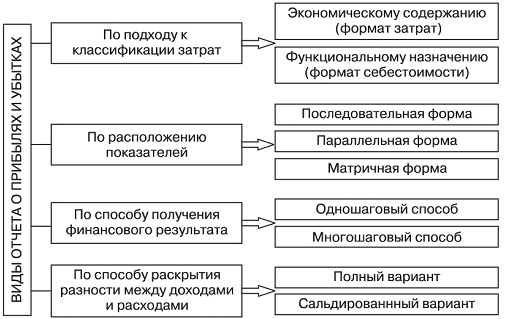 Рис. 1. Классификация форматов отчета о прибылях и убыткахВ зависимости от подхода к классификации затрат выделяются форматы затрат и себестоимости. В международных стандартах финансовой отчетности используется иная терминология.В МСФО 1 «Представление финансовой отчетности» приведены два альтернативных варианта классификации операционных и иных затрат: по характеру затрат (естественный формат) и по назначению (функциональный формат).При естественном формате (формате затрат) затраты классифицируются следующим образом:материалы;расходы на заработную плату;амортизационные отчисления и др.Важным отличием форматов затрат и себестоимости является отражение в естественном формате изменений в запасах готовых изделий и незавершенного производства.Функциональная схема распределения затрат предполагает группировку затрат по классам в соответствии с их функцией, например: себестоимость продаж: коммерческие расходы; административные расходы и др.Компании, применяющие функциональную схему классификации расходов, должны раскрывать дополнительную информацию о характере расходов, в том числе на амортизационные отчисления и оплату труда.На практике отчеты о прибылях и убытках большинства компаний представляют собой сочетание естественной и функциональной схем.1. По расположению показателей можно выделить последовательную, параллельную и матричную формы отчета о прибылях и убытках.В параллельной форме записываются слева расходы, справа доходы (или наоборот), а финансовый результат отражается на той стороне, где достигнуто превышение.При последовательной форме запись статей производится сверху вниз: доходы, расходы (или наоборот), финансовый результат.В матричной (шахматной) форме строки отражают расходы, столбцы — доходы (или наоборот).2. По способу получения финансового результата выделяют форматы отчета о прибылях и убытках, составленные одношаговым и многошаговым способами.При многошаговом способе производится вычисление промежуточных финансовых результатов.3. По способу раскрытия разности между доходами и расходами выделяются полный и сальдированный форматы отчета о прибылях и убытках. Выбор одного из форматов зависит от приоритетности наглядности или информативности.В полном формате полностью показываются все суммы доходов и расходов. В сальдированном формате доходом считается разность между доходами и расходами.Отчет о финансовых результатах может отражать или обороты (метод брутто), или сальдо (метод нетто) результатных счетов. Отчет брутто несет больше информации и полнее раскрывает структуру доходов и расходов. В этом случае более четко проводится различие между отчетом и балансом: отчет фиксирует обороты, баланс — сальдо. Отчет нетто несет меньше информации, но представляет ее в более удобной форме.Отчет о прибылях и убытках, представленный в составе форм отчетности. утвержденных приказом Минфина РФ «О формах бухгалтерской отчетности организаций» от 2 июля 2010 г. № 66н, составлен по формату себестоимости, многошаговым способом, методом брутто с вертикальным расположением показателей.В основу построения отчета о прибылях и убытках в Российской Федерации положена классификация доходов и расходов, установленная Положениями по бухгалтерскому учету 9/99 «Доходы организации» и 10/99 «Расходы организации».Для целей бухгалтерского учета и раскрытия в отчетности доходы подразделяются на доходы от обычных видов деятельности и прочие доходы, а расходы, соответственно, на расходы по обычным видам деятельности и прочие расходы. Это разграничение организация производит самостоятельно исходя из характера своей деятельности, вида доходов и расходов и условий их получения.К обычной деятельности, как правило, относят вид деятельности, указанный в уставе и учредительных документах. При регистрации юридического лица в органах территориальной статистики таким видам деятельности организации присваивают код видов экономической деятельности (ОКВЭД).Кроме того, к обычной деятельности можно отнести поступления, которые существенны в общей сумме доходов и носят регулярный характер.В отчете о прибылях и убытках доходы подразделяются на выручку и прочие доходы (п. 18 ПБУ 9/99 «Доходы организации»). Прочие доходы и относящиеся к ним прочие расходы могут отражаться в отчете свернуто, но при соблюдении двух условии'.они не являются существенными характеристиками деятельности;такое отражение разрешено правилами бухгалтерского учета (п. 18.2 ПБУ9/99«Доходы организации» и п. 21.2 ПБУ 10/99 «Расходы организации»).Расходы подлежат признанию в бухгалтерском учете, независимо от намерения получить выручку, прочие и иные доходы (п. 17 ПБУ 10/99 «Расходы организации»).В отчете о прибылях и убытках расходы подразделяются на себестоимость проданных товаров, продукции, работ, услуг, коммерческие, управленческие расходы и прочие расходы (п. 21 ПБУ 10/99 «Расходы организации»).Перечень прочих доходов Поступления, связанные с предоставлением за плату во временное пользование (временное владение и пользование) активов организацииПоступления, связанные с предоставлением за плату прав, возникающих из патентов на изобретения, промышленные образцы и других видов интеллектуальной собственностиПоступления, связанные с участием в уставных капиталах других организаций (включая проценты и иные доходы по ценным бумагам)Прибыль, полученная организацией в результате совместной деятельности (по договору простого товарищества)Поступления от продажи основных средств и иных активов, отличных от денежных средств (кроме иностранной валюты), продукции, товаровПроценты, полученные за предоставление в пользование денежных средств организации, а также проценты за использование банком денежных средств, находящихся на счете организации в этом банкеШтрафы, пени, неустойки за нарушение условий договоров Курсовые разницыАктивы, полученные безвозмездно, в том числе по договору дарения Сумма дооценки активов Поступления в возмещение причиненных организации убытков Прибыль прошлых лет, выявленная в отчетном годуПоступления, возникающие как последствия чрезвычайных обстоятельств Прочие доходыПеречень прочих расходовРасходы, связанные с предоставлением за плату во временное пользование (временное владение и пользование) активов организацииРасходы, связанные с предоставлением за плату прав, возникающих из патентов на изобретения, промышленные образцы и других видов интеллектуальной собственностиРасходы, связанные с участием в уставных капиталах других организацийРасходы, связанные с продажей, выбытием и прочим списанием основных средств и иных активов, отличных от денежных средств (кроме иностранной валюты), товаров, продукцииПроценты, уплачиваемые организацией за предоставление ей в пользование денежных средств (кредитов, займов)Перечисление средств (взносов, выплат и т.д.), связанных с благотворительной деятельностью, расходы на осуществление спортивных мероприятий, отдыха, развлечений, мероприятий культурно-просветительского характераОтчисления в оценочные резервы, создаваемые в соответствии с правилами бухгалтерского учета (резервы по сомнительным долгам, под обесценение вложений в ценные бумаги и др.), а также резервы, создаваемые в связи с признанием условных фактов хозяйственной деятельностиРасходы, связанные с оплатой услуг, оказываемых кредитными организациямиУбытки прошлых лет, признанные в прошлом годуШтрафы, пени, неустойки за нарушение условии договораКурсовые разницыВозмещение причиненных организацией убытковСуммы дебиторской задолженности, по которой истек срок исковой давности, других долгов, нереальных для взысканияСумма уценки активовРасходы, возникающие как последствия чрезвычайных обстоятельств хозяйственной деятельностиПрочие расходыАнализ отчета о прибылях и убыткахОтчет о прибылях и убытках (форма №2) — одна из основных форм бухгалтерской отчетности. Отчет о прибылях и убытках характеризует финансовые результаты деятельности организации за отчетный период.В форме № 2 отражаются следующие показатели: величина балансовой прибыли или убытков от реализации продукции;операционные доходы и расходы;доходы и расходы от прочей внереализационной деятельности;затраты предприятия на производство продукции;коммерческие и управленческие расходы;сумма налога на прибыль;чистая прибыль.Отчет о прибылях и убытках является важнейшим источником для анализа показателей рентабельности предприятия, рентабельности производства продукции и определения величины чистой прибыли.В отчете о прибылях и убытках должны содержаться, как минимум, следующие линейные статьи:выручка;затраты по финансированию;доля прибылей и убытков ассоциированных компаний, по совместной деятельности, учитываемых по методу участия;прибыль или убыток до налогообложения;расходы по налогу;чистая прибыль или убыток;результаты чрезвычайных обстоятельств;прибыль или убыток доли меньшинства;прибыль или убыток собственников материнской компании.Анализ расходовОтчет о прибылях и убытках компаниями разрабатывается самостоятельно. Формат этого отчета прежде всего зависит от выбранного порядка анализа расходов. МСФО предусмотрено, что расходы должны быть распределены на подклассы. Анализ может проводиться по одному из двух вариантов — методу характера расходов или методу функции расходов.Анализ расходов при составлении отчета о прибылях и убытках Анализ расходов по характеру обычно применяется в небольших компаниях, где нет необходимости распределять операционные расходы по функциям. В этом формате есть статья «Изменения в запасах готовой продукции и незавершенного производства». Она представляет собой разницу между их оценочным количеством на начало и конец периода. В расчет принимается со знаком минус, если стоимость остатков уменьшается, и со знаком плюс, если стоимость остатков увеличилась. Анализ расходов по функциям может дать более значимую информацию, но является более субъективным, чем предшествующий метод. Приведем пример сопоставимости двух подходов.Отчет о прибылях и убытках Компания может выбрать любой анализ расходов при составлении отчета о прибылях и убытках и соответственно формат отчета. Показатели отчета о прибылях и убыткахОсновное назначение Отчета о прибылях и убытках (ф. № 2) заключается в характеристике показателей финансовых результатов деятельности организации за отчетный период, таких как:валовая прибыль;прибыль (убыток) от продаж:прибыль (убыток) до налогообложения;чистая прибыль (убыток) отчетного периода.В табл. 1 приведен состав и характеристика показателей отчета о прибылях и убытках.В пояснениях к бухгалтерскому балансу и отчету о прибылях и убытках раскрываются сведения, относящиеся к учетной политике организации, обеспечивая пользователей дополнительными данными, которые нецелесообразно включать в бухгалтерский баланс и отчет о прибылях и убытках, но которые необходимы им для реальной оценки финансового положения организации, финансовых результатов ее деятельности.Состав и назначение показателей отчета о прибылях и убытках 5.3. Самостоятельная работа по теме:-работа с нормативными актами по теме занятия (ПК-6)-решение ситуационных задач (ПК-6)-ведение документации (ПК-6)5.4. Итоговый контроль знаний:-решение ситуационных задач по теме (ПК-6)https://krasgmu.ru/index.php?page[common]=content&id=113917-решение тестовых заданий по теме (ПК-6)https://krasgmu.ru/index.php?page[common]=content&id=1139186. Домашнее задание по теме занятия:-учебно-методические разработки следующего занятия и методические разработки для внеаудиторной работы по теме7. Рекомендации по выполнению НИР, в том числе список тем, предлагаемых кафедрой:Учет финансового результата, реформация балансаКлассификация отчетов о прибылях и убытках8. Рекомендованная литература по теме занятия:Основная литератураДополнительная литератураЭлектронные ресурсы1. Индекс ОД.О.01.1.6.80. Тема: «Ценообразование на фармацевтическом рынке».2. Форма организации занятия: практическое занятие.3. Значение темы (актуальность изучаемой проблемы). Знания, полученные в ходе изучения темы, формируют профессиональные навыки специалиста, работающего на фармацевтическом рынке, закладывают основу комплекса теоретических знаний и практических навыков при подготовке высококвалифицированных специалистов-провизоров, владеющих теорией рыночной экономики.4. Цели обучения:общая (обучающийся должен обладать):- готовность к оценке экономических и финансовых показателей, применяемых в сфере обращения лекарственных средств (ПК-6).Учебная: -знать: порядок ценообразования на лекарственные препараты, включенные в перечень ЖНВЛП;-уметь: формировать конкурсную документацию на закупку лекарственных средств;-владеть: навыками заключения и контроля исполнения договоров на поставку товаров, работ и услуг.5. План изучения темы:5.1. Контроль исходного уровня знаний:-индивидуальный устный опросЦена, функции цены. ПК-6Особенности товара «лекарственные средства». ПК-6Государственное регулирование цен на ЛП на уровне РФ. ПК-6Государственное регулирование цен на ЛП на уровне субъектов РФ. ПК-6Ценообразование в аптечных организациях. ПК-65.2. Основные понятия и положения темы:Цена, функции ценыЦена – это денежное выражение стоимости (ценности) товара или услуги.Экономическая сущность цены в макроэкономике проявляется в выполняемых ею функциях:учетной;стимулирующей;распределительной;функции сбалансирования спроса и предложения;функции цены как критерия рационального размещения производства.Все функции взаимосвязаны и взаимодействуют друг с другом.В микроэкономике цена является:1) посредником и соизмерителем при обмене товаров на деньги;2) важным показателем конъюнктуры рынка;3) инструментом образования прибыли и управления эффективностью;4) способом конкурентной борьбы.Виды цен и их классификацияВ зависимости от того, на какой стадии товародвижения они формируются, различают три вида цен:1) оптовая цена предприятия (отпускная цена) или цена изготовителя;2) оптовая цена посредника (организации оптовой торговли);3) розничная цена.Состав и структура ценОсновными элементами цены являются себестоимость и прибыль. Кроме того, в структуру цены включаются отдельные виды налогов, например НДС, акцизы, взимаемые с отдельных видов продукции.Оптовая цена предприятия (отпускная цена) – цена изготовителя продукции, по которой предприятие реализует произведенную продукцию оптовым посредникам или розничным предприятиям.Она состоит из себестоимости, прибыли, акциза (по подакцизным товарам, например, спирту) и НДС.Оптовая цена посредника – цена, по которой предприятия и организации-потребители оплачивают продукцию оптовым организациям.Она складывается из цены изготовителя и оптовой торговой надбавки.Оптовая надбавка включает издержки обращения оптового посредника, его прибыль, акцизы и НДС.Розничная цена – это цена, по которой товар реализуется населению, предприятиям и организациям. Она является конечной, по этой цене товар выбывает из сферы обращения.Розничная цена состоит из оптовой цены и розничной торговой надбавки.Розничная торговая надбавка включает издержки обращения розничного предприятия, его прибыль, акцизы и НДС.Факторы, влияющие на формирование цен1. Факторы среды: государство, экономика, тип рынка, традиции.2. Факторы спроса.2.1. Относящиеся к товару: Потребительские параметры:показатели качества;экономические показатели.Показатели внешнего формирования.2.2. Относящиеся к потребителям: иерархия нужд, потребительские предпочтения, бюджетные ограничения, степень влияния промежуточных потребителей.3. Факторы предложения: поставщики, товары-заменители, затраты, конкурирующие субъекты и объекты.Особенности товара «лекарственные средства».Ценообразование – процесс формирования цен на товары и услуги. Особенности ценообразования на ЛП связаны с особенностями ЛП как товара:экономической и социальной сущностью ЛП как товара;социально-экономической эффективностью ЛП как товара;генератором спроса на ЛП рецептурного отпуска является врач;ценовой эластичностью спроса на ЛП в зависимости от характера заболевания и способа оплаты лекарственной помощи;ценообразование на ЛП регулируется государством.Государственное регулирование цен на ЛП на уровне РФ.Различают прямое и косвенное воздействие государства на цены.Основные формы прямого (административного) вмешательство государства в процесс ценообразования:общее замораживание цен или замораживание цен на отдельные товары на определенный срок;установление фиксированных цен и тарифов;установление предельного уровня цен;установление предельного норматива рентабельности;установление предельных размеров снабженческо-сбытовых и торговых надбавок;декларирование цен;установление рекомендательных цен по важнейшим видам продукции.Основные формы косвенного государственного регулирования цен:создание условий для развития здоровой конкуренции и предпринимательства:государственное стимулирование привлечения в страну иностранных инвестиций;эффективное использование таможенных тарифов, льготных таможенных пошлин.Ценовые стратегии и методы ценообразованияЦеновая стратегия – это принятие управленческих решений по направлениям ценообразования.Стратегии ценообразования в первую могут быть долгосрочными и краткосрочными.Основные ценовые стратегии:стратегия высоких цен;стратегия средних цен;стратегия низких цен;стратегия целевых цен;стратегия неизменных цен;стратегия изменения цены нового продукта внутри жизненного цикла товара;стратегия конкурентных цен;стратегия неокругленных цен;стратегия гибких цен;стратегия возмещения затрат.Метод ценообразования – это тактическое средство реализации определенного стратегического направления при установлении цены.«Снятия сливок» – стратегия высоких цен.Цена «проникновения» – стратегия прочного внедрения на рынок.Прием «затраты плюс»Ценообразование на основе конкуренцииЦенообразование на основе психологии покупателейЦенообразование на основе репутации фирмыВ зависимости от объекта, на который ориентируется предприятие при реализации целей и стратегий ценообразования, различают группы методов, ориентированных на:издержки (метод на основе полных затрат, метод предельной цены);полезность продукции (метод удельных показателей, балловый метод);спрос;конкуренцию (тендерное ценообразование).В настоящее время на территории РФ действует Постановление Правительства РФ от 29.10.2010 N 865 «О государственном регулировании цен на лекарственные препараты, включенные в перечень жизненно необходимых и важнейших лекарственных препаратов».Перечень жизненно необходимых и важнейших лекарственных средств утвержден Распоряжением Правительства РФ от 23.10.2017 г. № 2323-р «Об утверждении перечня жизненно необходимых и важнейших лекарственных препаратов для медицинского применения на 2018 год».Органами исполнительной власти субъектов РФ устанавливаются в отношении организаций оптовой торговли ЛП и аптечных учреждений, осуществляющих реализацию ЛП на территории этих субъектов РФ, предельные оптовые и предельные розничные надбавки к ценам на ЛП, выраженные в % и дифференцированные в зависимости от стоимости ЛП и с учетом географической удаленности, транспортной доступности и других особенностей.Размер розничной надбавки аптечного учреждения, осуществляющего реализацию лекарственного средства на территории субъекта Российской Федерации, не должен превышать размер соответствующей предельной розничной надбавки, установленный органом исполнительной власти субъекта Российской Федерации.Реализация лекарственных средств организациями оптовой торговли осуществляется с обязательным оформлением протокола согласования цен поставки жизненно необходимых и важнейших лекарственных средств по форме, утвержденной Постановлением Правительства Российской Федерации от 8 августа 2009 г. N 654.Реализация лекарственных средств аптечным учреждением осуществляется при наличии указанного протокола.Формирование отпускной цены на лекарственные средства организациями оптовой торговли и (или) аптечными учреждениями осуществляется исходя из фактической отпускной цены производителя, не превышающей зарегистрированную цену, и оптовой и (или) розничной надбавок, не превышающих соответственно предельную оптовую и (или) предельную розничную надбавки, установленные в субъекте Российской Федерации.Постановлением Правительства Красноярского края от 22.11.2011 № 705-п «Об установлении предельных размеров оптовых надбавок и предельных размеров розничных надбавок к фактическим отпускным ценам, установленным производителями лекарственных препаратов, на лекарственные препараты, включенные в перечень жизненно необходимых и важнейших лекарственных препаратов, и утверждении поправочных коэффициентов дифференциации к расчетным размерам оптовых и розничных надбавок к ценам на лекарственные препараты, включенные в Перечень жизненно необходимых и важнейших лекарственных препаратов» установлены предельные оптовые и предельные розничные надбавки к ценам на лекарственные средства, включенные в перечень жизненно необходимых и важнейших лекарственных средств.ПРЕДЕЛЬНЫЕ ОПТОВЫЕ И ПРЕДЕЛЬНЫЕ РОЗНИЧНЫЕ НАДБАВКИК ЦЕНАМ НА ЛЕКАРСТВЕННЫЕ СРЕДСТВА, ВКЛЮЧЕННЫЕВ ПЕРЕЧЕНЬ ЖНВЛПФормирование цен на готовые лекарственные средства в аптечных организацияхЕсли цена на ЛП или МИ подлежит регулированию, то используется предельная розничная торговая надбавка, установленная в регионе, где находится аптечная организация.Если цены на ЛП или МИ не регулируются, то применяется свободная торговая надбавка, которая прибавляется к отпускной цене производителя или отпускной цене организаций оптовой торговли.Формирование цен на ЖНЛВС в аптечных организацияхОрганизации розничной торговли, являющиеся плательщиками НДС, формируют отпускную цену на ЖНВЛП, суммируя фактическую цену приобретения товара без НДС и розничную надбавку, не выше установленной в субъекте Российской Федерации, на территорию которого осуществляется поставка товара. Розничная надбавка исчисляется от фактической отпускной цены производителя без учета НДС. НДС начисляется на общую стоимость товара. Например (для города Красноярска):Цена производителя без НДС = 100 руб.Оптовая надбавка (14,5% к цене производителя без НДС) = 100 × 14,5% = 14,5 руб.Оптовая цена аптечной организации без НДС = 100 + 14,5 = 114,5 руб.Оптовая цена аптечной организации с НДС = 114,5 × 1,1 = 125,95 руб.Отпускная цена оптовой организации без НДС = 114,5 руб.Розничная надбавка (25% к цене производителя без НДС) = 100 × 25% = 25 руб.Розничная цена аптечной организации без НДС = 114,5 + 25 = 139,5 руб.Розничная цена аптечной организации с НДС = 139,5 × 1,1 = 153,45 руб.Если организация розничной торговли применяет упрощенную систему налогообложения или уплачивает ЕНВД, т.е. не является плательщиком НДС, то она может формировать отпускную цену на ЖНВЛП, суммируя фактическую цену приобретения товара с НДС и розничную надбавку, которая исчисляется от фактической отпускной цены производителя с НДС. Например:Цена производителя с НДС = 110 руб.Отпускная цена оптовой организации с НДС = 125,95 руб.Розничная надбавка аптеки (25% к цене производителя с НДС) = 110 × 25% = 27,5 руб.Розничная цена аптеки без НДС = 125,95 + 27,5 = 153,45 руб.В обоих случаях, несмотря на то, что розничная надбавка применяется к разным базам (цене производителя с НДС и цене производителя без НДС), для конечного потребителя розничная цена будет одинаковая – 153,45 руб. Но торговая надбавка выше у организации на специальном налоговом режиме.Формирование цен на ЛП и МИ, не включенных в перечень ЖНЛВСПри формировании розничных цен на ЛП и МИ на территории Красноярского Края, не включенных в перечень ЖНВЛП, торговая надбавка устанавливается аптечной организацией самостоятельно, т.к. розничная торговая надбавка свободная.Формирование цен на изготовленные лекарственные средстваЦены на ЛП, изготавливаемые аптечным учреждением, формируются исходя из стоимости ингредиентов по розничным ценам, тары, вспомогательного материала, аптечной посуды и фактических затрат на изготовление.Следует отметить, что из всего состава затрат на изготовление в цене отражается только стоимость труда в виде тарифа за изготовление и не учитываются все остальные затраты, поэтому часто стоимость экстемпоральных ЛП не покрывает всех затрат на их изготовление.5.3. Самостоятельная работа по теме:-работа с нормативными актами по теме занятия (ПК-6)-решение ситуационных задач (ПК-6)-ведение документации (ПК-6)5.4. Итоговый контроль знаний:-решение ситуационных задач по теме (ПК-6)https://krasgmu.ru/index.php?page[common]=content&id=113917-решение тестовых заданий по теме (ПК-6)https://krasgmu.ru/index.php?page[common]=content&id=1139186. Домашнее задание по теме занятия:-учебно-методические разработки следующего занятия и методические разработки для внеаудиторной работы по теме7. Рекомендации по выполнению НИР, в том числе список тем, предлагаемых кафедрой:Налог на добавленную стоимость.Перечень ЖНВЛП, его значение.8. Рекомендованная литература по теме занятия:Основная литератураДополнительная литератураЭлектронные ресурсы1. Индекс ОД.О.01.1.6.81. Тема: «Экономика и учет труда и заработной платы».2. Форма организации занятия: практическое занятие.3. Значение темы (актуальность изучаемой проблемы). Знания, полученные в ходе изучения темы, формируют профессиональные навыки специалиста, работающего на фармацевтическом рынке, закладывают основу комплекса теоретических знаний и практических навыков при подготовке высококвалифицированных специалистов-провизоров, владеющих теорией рыночной экономики.4. Цели обучения:общая (обучающийся должен обладать):- готовность к оценке экономических и финансовых показателей, применяемых в сфере обращения лекарственных средств (ПК-6).Учебная: -знать: порядок ценообразования на лекарственные препараты, включенные в перечень ЖНВЛП;-уметь: формировать конкурсную документацию на закупку лекарственных средств;-владеть: навыками заключения и контроля исполнения договоров на поставку товаров, работ и услуг.5. План изучения темы:5.1. Контроль исходного уровня знаний:-индивидуальный устный опросВиды экономических ресурсов аптечной организации. ПК-6Структура трудовых ресурсов и особенности труда в аптечной организации. ПК-6Основные задачи и источники информации для анализа использования трудовых ресурсов аптечной организации и фонда заработной платы. ПК-6Нормирование труда в аптечных организациях. ПК-6Расчет численности персонала аптечных организаций. ПК-6Формы оплаты труда. Расчет фонда оплаты труда персонала. ПК-65.2. Основные понятия и положения темы:Труд – это вклад в процесс производства, осуществляемый людьми в форме непосредственного расходования умственных и физических усилий. Совокупность умственных и физических способностей человека, его способность к труду называется рабочей силой.В условиях рыночных отношений «способность к труду» делает рабочую силу товаром со следующими отличительными признаками:создает стоимость большую, чем он стоит;без его привлечения невозможно осуществление любой хозяйственной деятельности;от него во многом зависит эффективность использования основных и оборотных средств.Структура трудовых ресурсов аптечной и особенности труда в аптечной организацииСтруктуру трудовых ресурсов аптечной организации характеризует соотношение работников по категориям в соответствии с характером выполняемых функций.Сложность и многообразие функций, выполняемых аптечными работниками, определяет специфику их труда. К особенностям труда в аптечной организации относятся:умственный характер труда;большой объем технической работы;ограничения в разделении труда;высокое нервно-психологическое напряжение;необходимость постоянного повышения квалификации.Основные задачи и источники информации для анализа использования трудовых ресурсов аптечной организации и фонда заработной платыОт того, насколько обеспечена аптечная организация трудовыми ресурсами и насколько эффективно они используются, зависят объем и своевременность выполнения всех видов работ, эффективность использования хозяйственных средств и, следовательно, объем производства (реализации) продукции, размер прибыли и другие экономические показатели.Основные задачи анализа использования трудовых ресурсов аптечной организации и фонда заработной платы:изучение обеспеченности аптечной организации и ее структурных подразделений трудовыми ресурсами по количественным и качественным параметрам;оценка интенсивности и эффективности использования трудовых ресурсов;выявление резервов более полного и эффективного их использования.Источниками информации для анализа являются: план по труду, данные статистической отчетности, табельного учета, материалы наблюдений – хронометражей и фотографий рабочего дня, материалы специальных социологических исследований, производственных совещаний и т. д.Нормирование труда в аптечных организацияхНормирование труда – это определение необходимых затрат рабочего времени на выполнение конкретного объема работ в конкретных организационно-технических условиях.Задачи нормирования труда – установление меры затрат труда.Выражением меры затрат труда являются:нормы времени;нормы выработки;нормы обслуживания;нормы численности.Методы нормирования труда:аналитически – исследовательский (прямой метод);аналитически – статистический метод;аналитически – расчетный метод;опытно – статистический.Расчет численности персонала аптечных организацийЯвляется важнейшей задачей определения обоснованной потребности в кадрах для обеспечения бесперебойного хозяйственного процесса.Методы расчета численности персонала:метод прямого счета;нормативный метод.Нормативы носят рекомендательный характер и изложены в приказе Минздрава СССР от 20.04.81 г. №420 «О штатных нормативах и типовых штатах персонала аптек и аптечных киосков» и в приказе Минздрава СССР от 23.06.1983 г. №758 «О положении и штатах хозрасчетных межбольничных (больничных) аптек».Формы оплаты труда.Заработная плата – это вознаграждение наемному работнику за труд. Это одна из статей расходов предприятия.Основная заработная плата – выплаты за фактически отработанное время, доплаты в связи с отклонением от нормальных условий труда, сверхурочные работы, работу в ночное время и в праздничные дни, премии и др.;Дополнительная заработная плата – выплата за неотработанное время, но их начисление предусмотрено законодательством:оплата отпуска;оплата выполнения государственных и общественных обязанностей;оплата перерывов в работе кормящих матерей;оплата льготных часов подростков;оплата выходного пособия при увольнении и др.Форма оплаты труда показывает, как начисляется основная (главная, но не единственная) часть заработка:Пропорционально объему выполненной работы (количество единиц изготовленной продукции или оказанных услуг, реализуемых за пределы аптеки)Пропорционально времени нахождения на работе (если количество единиц изготовленной продукции или оказанных услуг подсчитать невозможно или продукция и услуги не реализуются на сторону)Формы оплаты труда:Сдельная форма оплаты труда, начисляется основным работникам по сдельным расценкам.Начисляется индивидуально каждому основному работнику пропорционально количеству единиц изготовленной им непосредственно на продажу продукции, работ, услуг.Сдельная расценка – стоимость изготовления одной единицы продукции или услуги на продажу за пределы предприятия.Повременная форма оплаты трудаНачисляется индивидуально каждому работнику повременщику за каждый час или день нахождения на рабочем месте.Начисляемая вспомогательному персоналу по тарифным ставкам.Тарифная ставка – стоимость одного часа нахождения вспомогательного работника на рабочем месте. Размер тарифной ставки зависит от разряда рабочего, соответствующего его квалификации.Начисляемая АУП по окладам.Оклад – стоимость полного месяца работы АУП повременщика на своем рабочем месте.В соответствии с Трудовым кодексом России (ТК РФ):Нормальная продолжительность рабочего дня – 8 часов.Нормальная продолжительность рабочей недели у работников, продолжительность рабочего дня которых не более 8 часов – 40 часов.Средняя продолжительность рабочего месяца – 176 часов или 22 рабочих дня.Если служащий по разным причинам не смог отработать полный рабочий месяц, то ему начисляется не полный оклад, а часть оклада, пропорционально количеству отработанных дней.Если служащий работал сверхурочно, то надбавка к окладу за это ему не полагается. У АУП ненормированная продолжительность рабочего дня, а переработка компенсируется отгулами и дополнительными днями отпуска по Приказу директору предприятия или по Коллективному договору. Поэтому числитель дроби не может быть больше знаменателя.Заработок начисленный и его составные части.Заработок начисленный – сумма всех составных частей зарплаты наемного работника, в том числе:Заработок основной сдельный или повременный, начисленный по сдельным расценкам, тарифным ставкам или окладам.Надбавки и доплаты к основному заработку или начисления на зарплату, в том числе:Премии (по Положению о премировании, по Приказу директора)Сумма районного коэффициентаСеверные надбавкиОтпускные суммыНадбавки и доплаты за вредные и тяжелые условия трудаДоплаты за переработку (только для рабочих)Доплаты за работы в выходные и праздничные дни (только для рабочих)Надбавки и доплаты за квалификациюНадбавки за звание у военнослужащихПособия по больничному листуИные надбавки и доплатыПремияЭто стимулирующая надбавка или доплата к основному заработку сдельному или повременному.Премия, как правило, начисляется в процентах от заработка сдельного или повременного со всеми ежемесячными надбавками и доплатами (иногда сразу в рублях). Причины начисления премии:Основному рабочему сдельщику премия начисляется:За выполнение и перевыполнение личного производственного задания.За работу без брака.Всем повременщикам премия начисляется за выполнение и перевыполнение производственного задания всем предприятием в целом или отдельным подразделением.Сумма премии = Заработок основной сдельный или повременный × % премии.Виды премий:Премия по «Положению о премировании» или «Коллективному договору», начисляемая за выполнение и перевыполнение производственных заданий, а сдельщикам дополнительно за работу без брака.Премия по «Приказу директора» за выполнение особых заданий, не предусмотренных «Должностной инструкцией работника», «Коллективным договором» и «Положением о премировании».Должностная инструкция – список обязанностей работника.Приказ – письменное распоряжение руководителя предприятия по конкретному вопросу.Особенности начисления зарплаты на предприятиях различных форм собственностиНа частных предприятиях сдельные расценки, тарифные ставки, оклады и условия премирования определяют руководители предприятий по согласованию с бухгалтерами. На государственных предприятиях и организациях эти показатели определяют министерства, которым подчинены эти предприятия и организации. Размеры районных коэффициентов определяет только государство. Размеры Северных надбавок определяет государство, а целесообразность введения Северных надбавок на предприятиях определяют их руководители. Директор любого частного предприятия вправе увеличить размер районного коэффициента или Северные надбавки сверх установленных государством норм только за счет чистой нераспределенной прибыли (счет 84), остающейся в распоряжении предприятия после уплаты всех налогов.Районный коэффициент (РК)Это надбавка или доплата к зарплате работника за проживание в районах, удаленных от Центра России. РК стимулирует равномерное расселение работников по всей территории России. В Красноярском крае РК = 30%.Сумма РК = (Заработок основной сдельный или повременный + Премия) × 30%РК полагается начислять Постановлением Правительства для всех категорий наемных работников на всех предприятиях Красноярского края, независимо от форм собственности.Северные надбавки (СН)Это надбавка или доплата к заработку работника за проживание в районах с неблагоприятным климатом.Сумма СН = (Заработок основной сдельный или повременный + Премия) × % СНПостановлением Правительства размер СН на предприятиях Красноярска вводится приказом директора каждого конкретного предприятия при достаточном количестве денежных средств на эти цели и не более 30%. Поэтому Северные надбавки существуют не на всех предприятиях Красноярска. Размер СН определяется для каждого работника индивидуально с учетом длительности его проживания в районах с неблагоприятным климатом в размере 0%, 10%, 20% и 30%.5.3. Самостоятельная работа по теме:-работа с нормативными актами по теме занятия (ПК-6)-решение ситуационных задач (ПК-6)-ведение документации (ПК-6)5.4. Итоговый контроль знаний:-решение ситуационных задач по теме (ПК-6)https://krasgmu.ru/index.php?page[common]=content&id=113917-решение тестовых заданий по теме (ПК-6)https://krasgmu.ru/index.php?page[common]=content&id=1139186. Домашнее задание по теме занятия:-учебно-методические разработки следующего занятия и методические разработки для внеаудиторной работы по теме7. Рекомендации по выполнению НИР, в том числе список тем, предлагаемых кафедрой:Внебюджетные фонды.Среднесписочная численность работников, понятие, механизм расчета.8. Рекомендованная литература по теме занятия:Основная литератураДополнительная литератураЭлектронные ресурсы1. Индекс ОД.О.01.1.6.82. Тема: «Экономика и учет оплаты за неотработанное время».2. Форма организации занятия: практическое занятие.3. Значение темы (актуальность изучаемой проблемы). Знания, полученные в ходе изучения темы, формируют профессиональные навыки специалиста, работающего на фармацевтическом рынке, закладывают основу комплекса теоретических знаний и практических навыков при подготовке высококвалифицированных специалистов-провизоров, владеющих теорией рыночной экономики.4. Цели обучения:общая (обучающийся должен обладать):- готовность к оценке экономических и финансовых показателей, применяемых в сфере обращения лекарственных средств (ПК-6).Учебная: -знать: порядок ценообразования на лекарственные препараты, включенные в перечень ЖНВЛП;-уметь: формировать конкурсную документацию на закупку лекарственных средств;-владеть: навыками заключения и контроля исполнения договоров на поставку товаров, работ и услуг.5. План изучения темы:5.1. Контроль исходного уровня знаний:-индивидуальный устный опросЗаработок начисленный и его составные части. ПК-6Расчет отпускных сумм. ПК-6Расчет пособия по временной нетрудоспособности. ПК-6Удержания из зарплаты. НДФЛ. ПК-6Отчисления от зарплаты (начисления на зарплату). Страховые взносы. ПК-65.2. Основные понятия и положения темы:Расчет отпускных сумм.Каждому работнику вне зависимости от того, какой режим налогообложения применяет его работодатель, ежегодно полагается отпуск не менее 28 календарных дней + 8 календарных дней за проживание в Красноярске, на время которого за работником сохраняется средний заработок (ст. 114 Трудового кодекса РФ).Рассмотрим порядок расчета отпускных в календарных днях. В данном случае расчет отпускных фактически сводится к умножению числа календарных дней отпуска на средний дневной заработок. Последний равен сумме выплат в пользу работника за 12 календарных месяцев, предшествующих началу отпуска (расчетный период), деленной на 12 месяцев и на 29,3 (это среднее число календарных дней в месяце) (ст. 139 ТК РФ). Календарным месяцем считается период с 1-го по последнее число соответствующего месяца включительно.Общие правила расчета отпускныхНа практике редко встречается ситуация, когда весь расчетный период отработан полностью. Поэтому для начала из 12 календарных месяцев, предшествующих отпуску, нужно исключить периоды, которые перечислены в пункте 5 Положения об особенностях порядка исчисления средней заработной платы, утвержденного Постановлением Правительства РФ от 24.12.2007 № 922. Например, на расчет отпускных не влияет время, в течение которого работник получал пособие по временной нетрудоспособности или пособие по беременности и родам.При определении среднедневного заработка учитываются все выплаты, которые предусмотрены системой оплаты труда у работодателя. К таким выплатам, в частности, относятся (п. 2 Положения):Заработная плата, начисленная работнику за отработанное время (фактически выполненную работу), в том числе выданная в не денежной формеРазличные надбавки и доплатыВыплаты, связанные с условиями трудаПремии и вознагражденияДругие выплаты, предусмотренные системой оплаты трудаНа средний заработок не влияют доходы, не относящиеся к системе оплаты труда (выплаты социального характера, например пособия по больничному листу и пр.).В зависимости от того, отработан расчетный период полностью или нет, получаются 2 формулы для расчета среднего дневного заработка. Основание – пункт 10 Положения.Расчет отпускных в ситуации, когда все 12 месяцев отработаны полностью.Расчет отпускных в ситуации, когда расчетный период отработан частично.При этом количество календарных дней в каждом неполом месяце определяется следующим образом:Подсчитав средний дневной заработок, его остается умножить на количество календарных дней отпуска работника. На этом расчет отпускных закончен.При предоставлении ежегодного оплачиваемого отпуска отпускные должны быть выплачены не позднее, чем за три дня до его начала (ст. 136 ТК РФ). При нарушении этого срока работодатель обязан выплатить работнику соответствующую компенсацию (ст. 236 ТК РФ).Расчет отпускных в нетипичных ситуацияхВ некоторых ситуациях порядок расчета отпускных будет иным.Иногда случается, что 12 календарных месяцев перед отпуском сотрудник не работал и соответственно не получал заработной платы. Либо указанный период состоит из времени, исключаемого из расчета. Тогда расчет отпускных происходит на основании заработной платы, фактически начисленной работнику за предшествующий расчетный период (п. 6 Положения).Если же работник не получал заработную плату не только в расчетном периоде, но и до него, то средний заработок определяется исходя из зарплаты, начисленной за дни, отработанные в месяце, когда работник уходит в отпуск (п. 7 Положения). Если же и в месяце предоставления отпуска никаких выплат в пользу работника не производилось, то средний заработок рассчитывается исходя из тарифной ставки или оклада (п. 8 Положения).Расчет пособия по временной нетрудоспособности.Расчет пособий по временной нетрудоспособности и в связи с материнством регламентируется Федеральным законом от 29.12.2006 № 255-ФЗ «Об обязательном социальном страховании на случай временной нетрудоспособности и в связи с материнством».Расчет среднего заработка производится за два календарных года, предшествующих году наступления нетрудоспособности, при этом в знаменателе расчета стоит фиксированная сумма – 730 дней (ст. 14, п. 1 255-ФЗ).Средний дневной заработок для исчисления пособий определяется путем деления суммы начислений за 2 года с учетом ограничения на 730 (ст. 14, п. 3 255-ФЗ).Если застрахованное лицо на момент наступления страхового случая работает на условиях неполного рабочего времени (неполной рабочей недели, неполного рабочего дня), средний заработок, исходя из которого исчисляются пособия в указанных случаях, определяется пропорционально продолжительности рабочего времени застрахованного лица. Средний дневной заработок определяется как:min = МРОТ × 24 мес / 730 + РКгде МРОТ – минимальный размер оплаты труда за полный месяц работы.Источник выплаты пособия по временной нетрудоспособностиПособие за первые три дня временной нетрудоспособности выплачиваются за счет средств предприятия-страхователя, а за остальной период, начиная с 4-го дня временной нетрудоспособности за счет средств ФСС РФ (ст. 3, п. 2, п. п. 1 255-ФЗ).Пособие выплачивается за счет средств ФСС с первого дня в случаях:Необходимости осуществления ухода за больным членом семьиКарантина застрахованного лица, а также карантина ребенка в возрасте до 7 лет, посещающего дошкольное образовательное учреждение, или другого члена семьи, признанного в установленном порядке недееспособнымОсуществления протезирования по медицинским показаниям в стационарном специализированном учрежденииДолечивания в установленном порядке в санаторно-курортных учреждениях, расположенных на территории Российской Федерации, непосредственно после стационарного леченияВлияние страхового стажа на сумму больничногоСтраховой стаж – суммарная продолжительность времени уплаты страховых взносов и (или) налогов в ФСС.В зависимости от продолжительности страхового стажа пособие выплачивается:Страховой стаж 8 лет и более – 100%Страховой стаж от 5 до 8 лет – 80%Страховой стаж от полугода до 5 лет – 60%Страховой стаж менее полугода – пособие выплачивается в размере, не превышающем МРОТ за полный календарный месяц. В районах и местностях, в которых в установленном порядке применяются районные коэффициенты к заработной плате, в размере, не превышающем МРОТ с учетом этих коэффициентов.Расчет и оплата больничного листа работодателемПособия по временной нетрудоспособности и в связи с материнством (декрет) выплачиваются сотрудникам, работающим по трудовым договорам, а так же уволенным работникам. В случае наступления нетрудоспособности в течение 30 календарных дней после расторжения трудового договора (в этом случае пособие вне зависимости от стажа выплачивается в размере 60%) (ст. 5, п. 2 255-ФЗ).Расчет пособий идет с учетом облагаемых взносами выплат за предыдущие 2 года с условием, что сумма начислений за 1 год не может превышать максимум.В средний заработок, исходя из которого исчисляются пособия, включаются все виды выплат и иных вознаграждений в пользу застрахованного лица, на которые в течение 2-х лет начислялись страховые взносы в ФСС (ст. 14, п. 2 255-ФЗ).Средний дневной заработок для исчисления пособий определяется путем деления суммы начисленного заработка на 730 (ст. 14, п. 3 255-ФЗ).Средний заработок для расчета пособий по временной нетрудоспособности, по беременности и родам не может быть меньше МРОТ + РК за каждый календарный месяц.Максимальный размер пособия по временной нетрудоспособностиСредний годовой заработок для начисления страховых взносов в ФСС (ст. 14, п. 3 255-ФЗ) учитывается в сумме, не превышающей предельную величину базы.Алгоритм расчета пособия исходя из среднего заработкаЗа каждый из двух лет подсчитываем сумму начислений, облагаемых взносами в ФСС.Отдельно каждую из сумм сравниваем с предельной величиной базы, и берем в расчет суммы, не превышающие предельную величину базы.Суммируем полученные данные, делим на 730 и умножаем на коэффициент в зависимости от стажа.Определяется сумма к выплате путем умножения среднедневного заработка на количество календарных дней нетрудоспособности.Сравниваем с суммой пособия, рассчитанной исходя из МРОТ, и берем максимальную.Алгоритм расчета пособия исходя из МРОТЕсли застрахованное лицо в расчетном 2-х летнем периоде не имело заработка, а также в случае, если средний заработок, рассчитанный за эти периоды, в расчете за полный календарный месяц ниже МРОТ, установленного Федеральным законом на день наступления страхового случая, средний заработок, исходя из которого исчисляются пособия по временной нетрудоспособности, по беременности и родам, ежемесячное пособие по уходу за ребенком, принимается равным МРОТ, установленному Федеральным законом на день наступления страхового случая.Если застрахованное лицо на момент наступления страхового случая работает на условиях неполного рабочего времени (неполной рабочей недели, неполного рабочего дня), средний заработок, исходя из которого исчисляются пособия в указанных случаях, определяется пропорционально продолжительности рабочего времени застрахованного лица.Если застрахованное лицо имеет страховой стаж менее 6 месяцев или при наличии одного или нескольких оснований для снижения пособия по временной нетрудоспособности, пособие выплачивается застрахованному лицу в размере, не превышающем за полный календарный месяц МРОТ, установленного Федеральным законом, а в районах и местностях, в которых установленном порядке применяются районные коэффициенты к заработной плате, – в размере, не превышающем МРОТ с учетом этих коэффициентов.min = МРОТ × 24 мес / 730 + РКОпределяем сумму к выдаче путем умножения количества календарных дней болезни на Средний дневной заработок.5.3. Самостоятельная работа по теме:-работа с нормативными актами по теме занятия (ПК-6)-решение ситуационных задач (ПК-6)-ведение документации (ПК-6)5.4. Итоговый контроль знаний:-решение ситуационных задач по теме (ПК-6)https://krasgmu.ru/index.php?page[common]=content&id=113917-решение тестовых заданий по теме (ПК-6)https://krasgmu.ru/index.php?page[common]=content&id=1139186. Домашнее задание по теме занятия:-учебно-методические разработки следующего занятия и методические разработки для внеаудиторной работы по теме7. Рекомендации по выполнению НИР, в том числе список тем, предлагаемых кафедрой:Персонал аптечной организации, категории персонала (фармацевтический и нефармацевтический).Организационно-правовые формы организаций.8. Рекомендованная литература по теме занятия:Основная литератураДополнительная литератураЭлектронные ресурсы1. Индекс ОД.О.01.1.6.83. Тема: «Анализ финансово-хозяйственной деятельности».2. Форма организации занятия: практическое занятие.3. Значение темы (актуальность изучаемой проблемы). Знания, полученные в ходе изучения темы, формируют профессиональные навыки специалиста, работающего на фармацевтическом рынке, закладывают основу комплекса теоретических знаний и практических навыков при подготовке высококвалифицированных специалистов-провизоров, владеющих теорией рыночной экономики.4. Цели обучения:общая (обучающийся должен обладать):- готовность к оценке экономических и финансовых показателей, применяемых в сфере обращения лекарственных средств (ПК-6).Учебная: -знать: порядок ценообразования на лекарственные препараты, включенные в перечень ЖНВЛП;-уметь: формировать конкурсную документацию на закупку лекарственных средств;-владеть: навыками заключения и контроля исполнения договоров на поставку товаров, работ и услуг.5. План изучения темы:5.1. Контроль исходного уровня знаний:-индивидуальный устный опросПонятие анализа финансово-хозяйственной деятельности. Роль, значение. ПК-6Наиболее часто используемые методы финансового анализа. ПК-6Вертикальный и горизонтальный виды анализа. ПК-6Финансовые коэффициенты. ПК-6Понятие и классификация хозяйственных резервов. ПК-65.2. Основные понятия и положения темы:Анализ финансово-хозяйственной деятельности (афхд) – это системное, комплексное изучение, измерение и обобщение влияния факторов на результаты деятельности предприятия путём обработки определённых источников информации (показателей плана, учёта, отчётности). Составляющими анализа финансово-хозяйственной деятельности являются финансовый и управленческий анализы.Содержание анализа финансово-хозяйственной деятельности - глубокое и всестороннее изучение экономической информации и функциональности анализируемого объекта хозяйствования с целью принятия оптимальных управленческих решений по обеспечению выполнения производственных программ предприятия, оценки уровня их выполнения, выявления слабых мест и внутрихозяйственных резервов.Роль АФХД. На основе результатов анализа разрабатываются и обосновываются управленческие решения. АФХД предшествует решениям и действиям, обосновывает их и является основой научного управления производством, обеспечивает его объективность и эффективность. Большая роль отводится анализу в деле определения и использования резервов повышения эффективности производства.Значение. АФХД содействует экономному использованию ресурсов, выявлению и внедрению передового опыта, научной организации труда, новой техники и технологии производства, предупреждению лишних затрат. Анализируя финансовую отчетность, можно использовать различные методы (и логические, и формализованные). Но к наиболее часто используемым методам финансового анализа относятся:1)метод абсолютных, относительных и средних величин.Метод абсолютных величин характеризуют численность, объем (размер) изучаемого процесса. Абсолютные величины всегда имеют какую-нибудь единицу измерения: натуральную, условно-натуральную, стоимостную (денежную).Натуральные единицы измерения применяют в тех случаях, когда единица измерения соответствует потребительским свойствам продукта. Например, производство ткани оценивается в метрах, сельскохозяйственной продукции – в центнерах и тоннах, то, что касается электрической энергии, измеряется в киловаттахРасчетным абсолютным показателем, например, является абсолютное отклонение. Это разница между двумя абсолютными одноименными показателями:±ΔП = П1 – П0Где П1 – значение абсолютного показателя в отчетном периоде, П0 – значение абсолютного показателя в базисном периоде, ΔП – абсолютное отклонение (изменение) показателя.Относительная величина вычисляется как отношение фактического значения показателя к базе сравнения, т.е. путем деления одной величины на: другую. Относительная величина исчисляется в долях единицы, коэффициентах.Сопоставлять можно одноименные показатели, относящиеся к различным периодам, различным объектам или разным территориям. Результат такого сопоставления представлен коэффициентом (база сравнения принята за единицу) выражен в процентах и показывает, во сколько раз или на сколько процентов сравниваемый показатель больше (меньше) базисного.2)Метод сравнения – самый древний, логический метод анализа. Вопрос сравнения решается по принципу «лучше или хуже», «больше или меньше». Это во многом обусловлено особенностями психологии человека, который сравнивает объекты парами. При сравнении пользуются разными приемами, например шкалами. 3) Вертикальный анализ – представление финансового отчета в виде относительных показателей. Такое представление позволяет увидеть удельный вес каждой статьи баланса в его общем итоге. Обязательным элементам анализа является динамические ряды этих величин, посредством которых можно отслеживать и прогнозировать структурные изменения в составе активов и их источников покрытия.Основные черты вертикального анализа: - переход к относительным показателям позволяет проводить сравнительный анализ предприятий с учетом отраслевой специфики и других характеристик;- относительные показатели сглаживают негативное влияние инфляционных процессов, которые существенно искажают абсолютные показатели финансовой отчетности и тем самым затрудняют их сопоставление в динамике. 4) Горизонтальный анализ баланса заключается в построении одной или нескольких аналитических таблиц, в которых абсолютные балансовые показатели дополняются относительными темпами роста (снижения). Степень агрегирования показателей определяет аналитик. Как правило, берут базисные темпы роста за ряд лет (смежных периодов), что позволяет анализировать изменение отдельных балансовых статей, а также прогнозировать их значение.Горизонтальный и вертикальный анализ взаимно дополняют друг друга. Поэтому на практике можно построить аналитические таблицы, характеризующие как структуру отчетности финансовой формы, так и динамику отдельных ее показателей.5) Трендовый анализ – часть перспективного анализа, необходим в управлении для финансового прогнозирования. Тренд – это путь развития. Тренд определяется на основе анализа временных рядов следующим образом: строится график возможного развития основных показателей организации, определяется среднегодовой темп прироста и рассчитывается прогнозное значение показателя. Это самый простой способ финансового прогнозирования. Сейчас на уровне отдельной организации расчетным периодом времени является месяц или квартал.6) Факторный анализ – это методика комплексного и системного изучения и измерения воздействия факторов на величину результативных показателей.Создать факторную систему – это, значит, представить изучаемое явление в виде алгебраической суммы, частного или произведения нескольких факторов, которые воздействуют на величину этого явления, и находится с ним в функциональной зависимости.7) Финансовые коэффициенты применяются для анализа финансового состояния предприятия и представляют собой относительные показатели, определяемые по данным финансовых отчетов, главным образом по данным отчетного баланса и отчета о прибылях и убытках.Критерии оценки финансового состояния предприятия с помощью финансовых коэффициентов обычно подразделяют на следующие группы:- платежеспособность;- прибыльность, или рентабельность;- эффективность использования активов;- финансовая (рыночная) устойчивость;- деловая активность.Методика комплексного анализа финансово- хозяйственной деятельности. совокупность аналитических способов и правил исследования экономики предприятия,следующие этапы.1) уточняются объекты, цель и задачи анализа, составляется план аналитической работы.2) разрабатывается система синтетических и аналитических показателей, с помощью которых характеризуется объект анализа.3) собирается и подготавливается к анализу необходимая информация (проверяется ее точность, приводится в сопоставимый вид и т.д.).4) проводится сравнение фактических результатов хозяйствования с показателями плана отчетного года, фактическими данными прошлых лет, с достижениями ведущих предприятий, отрасли в целом и т.д.5) выполняется факторный анализ: выделяются факторы и определяется их влияние на результат.6) выявляются неиспользованные и перспективные резервы повышения эффективности производства.7) происходит оценка результатов хозяйствования с учетом действия различных факторов и выявленных неиспользованных резервов, разрабатываются мероприятия по их использованию. Элементы, технические приемы, и способы анализа, которые используются на различных этапах исследования для:- первичной обработки собранной информации (проверки, группировки, систематизации);- изучения состояния и закономерностей развития исследуемых объектов;- определения влияния факторов на результаты деятельности предприятий;подсчета неиспользованных и перспективных резервов повышения эффективности производства;- обобщения результатов анализа и комплексной оценки деятельности предприятий;- обоснования планов экономического и социального развития, управленческих решений, различных мероприятий.Понятие и классификация хозяйственных резервов.Хозяйственные резервы — это постоянно возникающие возможности повышения эффективности деятельности резервами считаются запасы ресурсов (сырья, материалов, оборудования, топлива и т.д.), которые необходимы для бесперебойной работы предприятия. Они создаются на случай дополнительной потребности в них.1) По пространственному признаку: внутрихозяйственные, отраслевые, региональные, общегосударственные2) По признаку времени:- Неиспользованные резервы - это упущенные возможности повышения эффективности производства относительно плана или достижений науки и передового опыта за прошедшие промежутки времени.- Под текущими резервами понимают возможности улучшения результатов хозяйственной деятельности, которые могут быть реализованы на протяжении ближайшего времени (месяца, квартала, года).- Перспективные резервы рассчитаны обычно на долгое время. Их использование связано со значительными инвестициями, внедрением новейших достижений НТП, перестройкой производства, сменой технологии производства, специализации и т. д.3) По стадиям жизненного цикла изделия:- предпроизводственная стадия. Здесь могут быть выявлены резервы повышения эффективности производства за счет улучшения конструкции изделия, усовершенствования технологии его производства, применения более дешевого сырья и т.д. Именно на этой стадии объективно содержатся самые большие резервы снижения себестоимости продукции.- на производственной стадии происходит освоение новых изделий, новой технологии и затем осуществляется массовое производство продукции. На этом этапе величина резервов снижается за счет того, что уже проведены работы по созданию производственных мощностей, приобретению необходимого оборудования и инструментов, налаживанию производственного процесса. Это резервы, связанные с улучшением организации труда, повышением его интенсивности, сокращением простоев оборудования, экономией и рациональным использованием сырья и материалов.- эксплуатационная стадия делится на гарантийный период, в течение которого исполнитель обязан ликвидировать выявленные потребителем неполадки, и послегарантийный. На стадии эксплуатации объекта резервы более производительного его использования и снижения затрат (экономия электроэнергии, топлива, запасных частей и т.д.) зависят главным образом от качества выполненных работ на первых двух стадиях.- резервы на стадии утилизации - это возможности получения дохода в результате вторичного использования утилизационных материалов и сокращения затрат на утилизацию изделия после завершения его жизненного цикла.4) по стадиям процесса воспроизводства:- в сфере производства – основные резервы – увеличение эффективности использования ресурсов- в сфере обращения - предотвращение разных потерь продукции на пути от производителя к потребителю, а также уменьшение затрат, которые связаны с хранением, перевозкой и продажей готовой продукции).5) по характеру производства: в основном производстве, во вспомогательных производствах, в обслуживающих производствах6) по видам деятельности: в операционной деятельности, инвестиционной деятельности, финансовой деятельности7) по экономической природе: экстенсивные, интенсивные8) по источникам образования:- внутренние- которые могут быть освоены силами и средствами самого предприятия- внешние - это техническая, технологическая или финансовая помощь субъекту хозяйствования со стороны государства, вышестоящих органов, спонсоров и т.д.9) по способам обнаружения:- явные - резервы, которые легко выявить по материалам бухгалтерского учета и отчетности.- скрытые - резервы, которые связаны с внедрением достижений НТП и передового опыта и которые не были предусмотрены планом.5.3. Самостоятельная работа по теме:-работа с нормативными актами по теме занятия (ПК-6)-решение ситуационных задач (ПК-6)-ведение документации (ПК-6)5.4. Итоговый контроль знаний:-решение ситуационных задач по теме (ПК-6)https://krasgmu.ru/index.php?page[common]=content&id=113917-решение тестовых заданий по теме (ПК-6)https://krasgmu.ru/index.php?page[common]=content&id=1139186. Домашнее задание по теме занятия:-учебно-методические разработки следующего занятия и методические разработки для внеаудиторной работы по теме7. Рекомендации по выполнению НИР, в том числе список тем, предлагаемых кафедрой:Коэффициенты ликвидности и платежеспособностиБанкротствоФинансовые ресурсы предприятия8. Рекомендованная литература по теме занятия:Основная литератураДополнительная литератураЭлектронные ресурсы1. Индекс ОД.О.01.1.6.84. Тема: «Анализ производства и реализации продукции».2. Форма организации занятия: практическое занятие.3. Значение темы (актуальность изучаемой проблемы). Знания, полученные в ходе изучения темы, формируют профессиональные навыки специалиста, работающего на фармацевтическом рынке, закладывают основу комплекса теоретических знаний и практических навыков при подготовке высококвалифицированных специалистов-провизоров, владеющих теорией рыночной экономики.4. Цели обучения:общая (обучающийся должен обладать):- готовность к оценке экономических и финансовых показателей, применяемых в сфере обращения лекарственных средств (ПК-6).Учебная: -знать: порядок ценообразования на лекарственные препараты, включенные в перечень ЖНВЛП;-уметь: формировать конкурсную документацию на закупку лекарственных средств;-владеть: навыками заключения и контроля исполнения договоров на поставку товаров, работ и услуг.5. План изучения темы:5.1. Контроль исходного уровня знаний:-индивидуальный устный опросЦель, задачи и источники анализа производства и реализации продукции (работ, услуг). ПК-6Анализ выполнения плана по выпуску товарной продукции и динамики выполнения плана по объему и реализации продукции. ПК-6Анализ ассортимента и структуры продукции. ПК-6Анализ качества произведенной продукции. Значение повышения качества. ПК-6Анализ ритмичности производства: система показателей, действующие факторы, методы определения резервов. ПК-65.2. Основные понятия и положения темы:1. Цель, задачи и источники анализа производства и реализации продукции (работ, услуг).Анализу производства и реализации продукция уделяется особое внимание, так как главной целью любого предприятия является не просто производство товаров, но и их реализация. Главная задача производственной деятельности предприятия — продать не то, что удалось произвести, а то, что необходимо потребителю, более того, предприятие стремится продать максимальное количество товаров при минимальных издержках.Целью анализа производства и реализации продукции является исследование объема выпуска и качества продукции, выявление внутренних резервов и направлений по увеличению объема производства и реализации продукции, а также улучшение ее качества.Основные задачи анализа производства и реализации продукции:- исследование факторов, влияющих на формирование и изменение объема производства и реализации продукции;- оценка динамики по показателям объема, ассортимента, структуры и качества производимой и реализуемой продукции;- оценка степени выполнения плана производства и реализации продукции и обоснование планов по производству продукции;- выявление внутренних резервов и разработка рекомендаций по их использованию для повышения качества и увеличения выпуска и реализации продукции.Источники информации для анализа: — форма № 1-П «Квартальная отчетность промышленного предприятия (объединения) о выпуске отдельных видов продукции в ассортименте»;— форма № 2 «Отчет о прибылях и убытках»;— статистическая форма отчетности № 1-П;— ведомость № 16 «Движение готовых изделий, их отгрузка и реализация»;— другие данные производственных отчетов и первичных документов оперативного анализа.2. Анализ выполнения плана по выпуску товарной продукции и динамики выполнения плана по объему и реализации продукции.Объем производства промышленной продукции может выражаться в натуральных, условно-натуральных и стоимостных измерителях. Основными показатели объема производства являются товарная, валовая и реализованная продукция.Валовая продукция – это стоимость всей произведенной продукции и выполненных работ, включая незавершенное производство.Товарная продукция – это стоимость всей произведенной продукции и выполненных работ, за вычетом незавершенного производства и внутрихозяйственного оборота.Реализованная продукция – это полученная от покупателей выручка за стоимость отгруженной продукции, на которую перешло право собственности.Анализ динамики и выполнения плана по объему производства и реализации продукции начинается с изучения динамики валовой, товарной и реализованной продукции, расчета базисных и цепных темпов роста и прироста. Подобный анализ проводится как в текущих, так и в сопоставимых ценах. Среднегодовой темп роста можно рассчитать с помощью средней геометрической: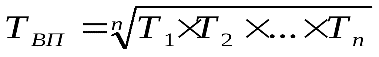 3. Анализ ассортимента и структуры продукции.Для обеспечения более полного удовлетворения потребностей населения необходимо, чтобы предприятие выполняло план не только по общему объему продукции, но и по ассортименту (номенклатуре) и структуре. Это гарантирует предприятию сбыт продукции, своевременную оплату, льготы по кредитам и т.д.Номенклатура — это перечень наименований изделий и их кодов, установленных для соответствующих видов.Ассортимент — это перечень наименований продукции с указанием ее объема выпуска по каждому виду продукции.Анализ выполнения плана по номенклатуре базируется на сравнении фактического и планового выпуска продукции по изделиям, которые включены в основной перечень. Выполнение плана по ассортименту можно оценить следующими способами:1. По способу наименьшего процента. 2. По удельному в общем объеме наименованию изделий, по которым выполнен план выпуска продукции. 3. С помощью среднего процента, который рассчитывается путем деления общего фактического выпуска продукции в пределах плана, на общий плановый выпуск продукции (продукция, изготовленная сверх плана, не засчитывается в выполнение плана по ассортименту):Ка = 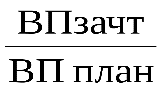 Причины недовыполнения плана по ассортименту можно сгруппировать следующим образом:Внешние причины:- изменение спроса на отдельные виды продукции;- несвоевременный ввод в действие производственных мощностей предприятия по независящим от него причинам;- прочие. Внутренние причины:- недостатки в организации производства;- ненадлежащее техническое состояние оборудования, его простои, аварии;- прочие.Структура продукции – это соотношение отдельных видов изделий в общем объеме ее выпуска. Выполнить план по структуре – значит сохранить в фактическом выпуске продукции запланированное соотношение отдельных ее видов. Неравномерное выполнение плана по отдельным изделиям приводит к отклонениям от плановой структуры продукции, нарушая тем самым условия сопоставимости всех экономических показателей.Изменение структуры производства оказывает существенное влияние на следующие экономические показатели:- объем производства в стоимостном выражении;- материалоемкость;- себестоимость товарной продукции;- прибыль и рентабельность.При увеличении удельного веса более дорогой продукции увеличивается объем ее выпуска в стоимостном выражении, и наоборот. То же происходит с размером прибыли при увеличении удельного веса высокорентабельной продукции.Для расчета влияния структурных сдвигов с целью устранения их влияния на экономические показатели используют метод прямого счета по всем изделиям, метод средних цен и пр.1. Метод прямого счета по всем изделиям по изменению удельного веса каждого изделия в общем выпуске: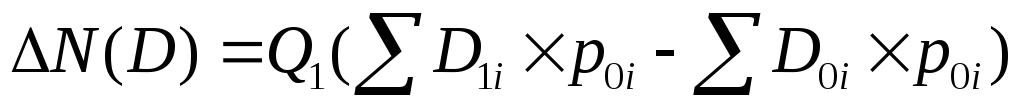 или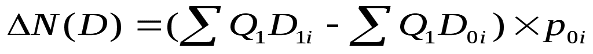 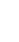 Где – изменения объема выпуска продукции за счет структуры;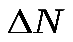 Q – выпуск продукции в натуральном выражении;D – удельный вес каждого вида изделия i-го наименованияр – цена за единицу.2. Метод прямого счета по всем изделиям по проценту выполнения плана: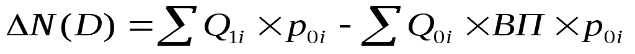 ВП – процент выполнения плана3. Метод средних цен: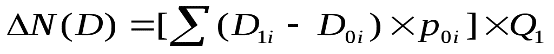 4. Анализ качества произведенной продукции. Значение повышения качества.Качество продукции — это показатель, характеризующий совокупность свойств продукции, которые позволяют наиболее полно удовлетворять потребности общества в соответствии с назначением, обеспечивая при этом экономию ресурсов предприятия. Система показателей, характеризующих качество продукции:1. Обобщающие — характеризуют качество всей произведенной продукции, независимо от ее вида и назначения:- удельный вес новой продукции в общем ее выпуске;- удельный вес аттестованной и неаттестованной продукции;- удельный вес продукции высшей категории качества;- удельный вес продукции, соответствующей мировым стандартам.2. Косвенные показатели:- штрафы за некачественную продукцию;- объем и удельный вес забракованной продукции;- удельный вес зарекламированной продукции и др.3. Единичные показатели — характеризуют одно из следующих свойств продукции:-назначения;- надежности;- технологичности;- стандартизации и унификации;- эргономичности и эстетичности;- патентно-правовой защищенности;- транспортабельности;- экологичности и безопасности. Обобщенную оценку выполнения плана по качеству можно произвести по продукции, качество которой характеризуется сортом. Для этого рассчитывается коэффициент сортности.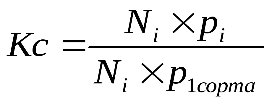 В стоимостном выражении:(Кс1 – Кс0) х р1 сортаЦель повышения качества товара заключается в повышении его потребительской ценности. Высокий уровень качества продукции способствует повышению спроса на нее и увеличению суммы прибыли не только за счет объема продаж, но и за счет более высоких цен.5. Анализ ритмичности производства: система показателей, действующие факторы, методы определения резервов.Одним из важных показателей эффективного производства продукции является ритмичность производства. Соответственно, важное значение при изучении деятельности предприятия имеет анализ ритмичности производства продукции.Ритмичность — это равномерность выпуска продукции в равные отрезки времени в соответствии с графиком, в объеме и ассортименте, предусмотренных планом.Ритмичность позволяет своевременно выпускать и реализовывать продукцию. Неритмичность выпуска продукции, наоборот, снижает качество продукции, увеличивает объемы запасов и сверхплановые остатки на складах готовой продукции, замедляет оборачиваемость капитала. Все это приводит к ухудшению финансового положения предприятия, повышению себестоимости продукции, уменьшению прибыли.Для анализа выполнения плана по ритмичности используются следующие показатели:- коэффициент ритмичности;- коэффициент вариации;- коэффициент аритмичности;- удельный вес выпущенной продукции за каждый квартал к годовому выпуску;- удельный вес продукции за каждый месяц к квартальному выпуску;- удельный вес производства продукции за каждую декаду к месячному выпуску;- оплата простоев по вине хозяйствующего субъекта;- наличие доплат за сверхурочные работы;- потери от брака;- уплата штрафов за несвоевременную отгрузку продукции;- наличие сверхнормативных остатков запасов и го товой продукции на складах;- и др.Коэффициент ритмичности можно рассчитать по следующей формуле:Кр = В выполнении плана по ритмичности засчитывается фактический выпуск продукции (но не более запланированного).Оптимальное значение для Крнтм— близкое к 1.Аритмичность — это сумма положительных и отрицательных отклонений в выпуске продукции от плана за каждый день (неделю, декаду).Кар = 1- КарКоэффициент вариации определяется как отношение среднеквадратического отклонения от планового задания за сутки (декаду, месяц, квартал) к среднесуточному (среднедекадному, среднеквартальному, среднемесячному) плановому выпуску продукции.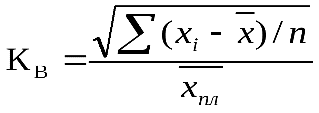 Причины аритмичности – трудность сбыта продукции, низкий уровень организации, технологии и материально-технического обеспечения производства, а также планирования и контроля.5.3. Самостоятельная работа по теме:-работа с нормативными актами по теме занятия (ПК-6)-решение ситуационных задач (ПК-6)-ведение документации (ПК-6)5.4. Итоговый контроль знаний:-решение ситуационных задач по теме (ПК-6)https://krasgmu.ru/index.php?page[common]=content&id=113917-решение тестовых заданий по теме (ПК-6)https://krasgmu.ru/index.php?page[common]=content&id=1139186. Домашнее задание по теме занятия:-учебно-методические разработки следующего занятия и методические разработки для внеаудиторной работы по теме7. Рекомендации по выполнению НИР, в том числе список тем, предлагаемых кафедрой:Анализ факторов и резервов увеличения выпуска и реализации продукцииАнализ объемов производства и реализации продукции8. Рекомендованная литература по теме занятия:Основная литератураДополнительная литератураЭлектронные ресурсы1. Индекс ОД.О.01.1.6.85. Тема: «Анализ состояния и эффективности использования основных средств».2. Форма организации занятия: практическое занятие.3. Значение темы (актуальность изучаемой проблемы). Знания, полученные в ходе изучения темы, формируют профессиональные навыки специалиста, работающего на фармацевтическом рынке, закладывают основу комплекса теоретических знаний и практических навыков при подготовке высококвалифицированных специалистов-провизоров, владеющих теорией рыночной экономики.4. Цели обучения:общая (обучающийся должен обладать):- готовность к оценке экономических и финансовых показателей, применяемых в сфере обращения лекарственных средств (ПК-6).Учебная: -знать: порядок ценообразования на лекарственные препараты, включенные в перечень ЖНВЛП;-уметь: формировать конкурсную документацию на закупку лекарственных средств;-владеть: навыками заключения и контроля исполнения договоров на поставку товаров, работ и услуг.5. План изучения темы:5.1. Контроль исходного уровня знаний:-индивидуальный устный опросПонятие и классификация основных средств. ПК-6Оценка основных средств. ПК-6Задачи и информационная база анализа основных средств организации. ПК-6Методика анализа основных средств. ПК-6Фондоотдача, фондоемкость и рентабельность основных средств. ПК-65.2. Основные понятия и положения темы:Понятие и классификация основных средствВ мировой экономике ресурсы играют важную роль. От отношения к ресурсам и их потреблению в процессе труда зависит во многом объем производимых благ, их качество, доходы и уровень жизни, как самого рабочего, так и его семьи, а, в конечном счете, богатство и благосостояние населения страны. Одной из определяющих причин глубокого экономического кризиса, удорожания жизни людей является неэффективное использование ресурсов.Ресурсами являются средства производства, запасы всевозможных благ, ценностей, которыми располагает государство, его административные центры, предприятия, общественные организации, учреждения, и, в конце концов, семья. Ресурсы подразделяются на материальные, людские, финансовые и природные. Для нашего исследования имеют значение первые из них. Это основные средства, которыми предприятие владеет с целью использования их в процессе производства и реализации товаров и услуг, предоставления в аренду другим лицам или для осуществления административных функций.Основные средства промышленных предприятий составляют основу их материально-технической базы, рост и совершенствование которых является важнейшим условием повышения качества и конкурентоспособности продукции, от их объема зависят производственная мощность предприятия и, в значительной мере, уровень технической вооруженности труда.Для правильного проведения анализа нужно определить, что же является основными средствами на предприятии.К основным средствам относятся:- здания, строения;- сооружения;- передаточные устройства;- машины и оборудование;- транспортные средства;- инструменты и приспособления;- производственный инвентарь;- рабочий, продуктивный и племенной скот;- многолетние насаждения;- прочие основные фонды.Существует несколько классификаций основных средств, в соответствии с которыми они делятся по отраслям народного хозяйства; функциональному назначению; натурально-вещественному составу; степени использования; принадлежности.1. В зависимости от вида деятельности предприятия основные средства относятся к определенным отраслям (промышленность, сельское хозяйство, транспорт, строительство, торговля, общественное питание, связь, материально-техническое обеспечение и другие).2. В зависимости от характера участия в процессе производства:- производственные основные средства— функционируют в сфере производства (рабочие машины и оборудование, силовые машины и другие орудия труда, с помощью которых осуществляется производство продукции), а также объекты, создающие условия для использования орудий труда в процессе производства (здания, сооружения и прочие);- непроизводственные основные средства— функционируют в сфере удовлетворения социально-бытовых и культурных потребностей работников (средства жилищного хозяйства, здания и сооружения подсобного хозяйства).3. В зависимости от характера воздействия на предмет труда в процессе его превращения в готовую продукцию:- активные (машины, оборудование) — обеспечивают производство и характеризуют производственные возможности предприятия по выпуску изделий, осуществлению работ;- пассивные (здания, сооружения, транспорт) - только обеспечивают нормальное функционирование активной части ОПФ, создают благоприятные условия для труда работающих.4. В зависимости от того, как используются объекты в производственной и хозяйственной деятельности:- действующие - основные средства, используемые в производственной и хозяйственной деятельности;- находящиеся в запасе предназначаются для замены действующих основных средств во время ремонта, модернизации или полного выбытия;- бездействующие основные средства - это такие, которые по различным причинам не используются.5. По принадлежности основные средства подразделяются на:- собственные;- арендованные.Такое деление необходимо для получения информации о загрузке и эффективности использования основных средств, возможности замены износившихся средств, принятия мер к передаче или реализации другим предприятиям ненужных средств, а также правильного расчета износа для включения в издержки производства.На начальном этапе анализа необходимо произвести оценку основных средств и определить их структуру.Оценка основных средств производится в следующих формах:1. Натуральной — для определения технического состава основных средств, производственной мощности предприятия, степени использования оборудования и других целей.2. Денежной— для определения общего объема планирования расширенного воспроизводства, определения степени износа и размера амортизации.Денежную оценку основных средств производят:- по первоначальной стоимости (сумма затрат на изготовление (приобретение) основных средств, их доставку, монтаж);- по восстановительной стоимости (затраты на воспроизводство основных средств в современных условиях);- по остаточной стоимости (разность между первоначальной (восстановительной) стоимостью основных средств и суммой их износа (амортизации)).Уровень материально-технической базы предприятия определяется, прежде всего, количеством и качеством активной части основных средств.
Соотношение отдельных групп производственных основных средств в общей стоимости определяет его структуру. Каждое промышленное предприятие имеет свою структуру основных средств, отражающую их производственно-технические особенности.Структура основных средств — это соотношение отдельных видов основных производственных фондов в их общей стоимости (например, соотношение активной и пассивной части основных производственных фондов; доля автоматических линий, автоматических систем и т.д. в составе общего количества машин и оборудования).Структура основных фондов может быть:- технологическая – распределение основных производственных фондов по структурным подразделениям в процентном выражении от их общей стоимости;- видовая – соотношение различных групп основных производственных фондов по вещественно-натуральному составу в их общей среднегодовой стоимости (группы – здания и сооружения, передаточные устройства; машины и оборудование; измерительные и регулирующие приборы; вычислительная техника; лабораторное оборудование; инструменты, служащие на производстве более 1 года);- возрастная – распределение основных средств по их возрастным группам.Задачи и информационная база анализа основных средстворганизацииОсновные средства – один из важнейших факторов любого производства. Их состояние и эффективное использование прямо влияют на конечные результаты хозяйственной деятельности предприятий. Рациональное использование основных средств и производственных мощностей предприятия способствует улучшению всех технико-экономических показателей, в том числе увеличению выпуска продукции, снижению ее себестоимости, трудоемкости изготовления.При анализе следует учитывать законы развития систем, так как каждый технологический этап или экономический уклад имеет свои пределы роста, определяемые технологическими системами. Одним из важнейших факторов повышения эффективности производства на промышленных предприятиях является обеспеченность их основными средствами в необходимом количестве и ассортименте и более полное их использование.Главными задачами анализа основных средств является:- определение обеспеченности организации и ее структурных подразделений основными средствами и уровня их использования по обобщающим и частным показателем, установление причин их изменения;- изучение технического состояния основных средств;- выяснение эффективности использования оборудования во времени и по мощности;- определение влияния использования основных средств на объём произведенного товара и другие экономические показатели работы организации;- выявление резервов роста фондоотдачи, увеличения объема производства и продаж, а также прибыли за счет улучшения использования основных средств.Здесь наиболее полно отражается хозяйственные явления, процессы, их результаты. Своевременный анализ данных, которые имеются в учетных документах (первичных и сводных) и отчетности, обеспечивает принятие необходимых мер, направленных на улучшение выполнения планов, достижения лучших результатов хозяйствования.Качество анализа зависит от достоверности информации, т. е. От качества постановки бухгалтерского учета, отлаженности системы регистрации операций с объектами основных средств, точности отнесения объектов к учетным классификационным группам, достоверности инвентаризационных описей, глубины разработки и ведения регистров аналитического учета.Аналитическое исследование, его результаты и их использование в управлении производством должны соответствовать определенным требованиям. Эти требования накладывают свой отпечаток на само аналитическое исследование и должны обязательно выполнятся при организации, проведении и практическом использовании результатов анализа. Обычно выделяют следующие требования к проводимому анализу:1. Анализ должен базироваться на государственном подходе при оценке экономических явлений, процессов, результатов хозяйствования. Оценивая определенные проявления экономической жизни, нужно учитывать их соответствие государственной экономической, социальной, экологической, международной политике и законодательству.2. Анализ носит научный характер, т. е. базироваться на положениях диалектической теории познания, учитывать требования экономических законов развития производства, использовать достижения научно-технического прогресса и передового опыта, новейшие требования экономических исследований.3. Анализ должен быть комплексным. Комплексность исследования требует охвата всех звеньев и всех сторон деятельности и всестороннего изучения причинных зависимостей предприятия.4. Обеспечение системного подхода, когда каждый изучаемый объект рассматривается как сложная динамическая система, состоящая из ряда элементов, определенным способом связанных между собой и внешней средой.5. Анализ хозяйственной деятельности (АХД) должен быть объективным, конкретным и точным. Он должен базироваться на достоверной, проверенной информации, реально отражающей объективную деятельность, а выводы его должны обосновываться точным аналитическими расчетами.6. Анализ должен быть действенным. Активно воздействовать на ход производства и его результаты, своевременно выявляя недостатки, просчеты, упущения в работе и информируя об этом руководство предприятия.7. Анализ проводится по плану, систематически.8. Оперативность является частью анализа.9. Принцип анализа – его демократизм. Участие в его проведении широкого круга работников предприятия обеспечивает выявление более полное выявление передового опыта и использование имеющихся внутрихозяйственных резервов.10. Анализ должен быть эффективным, т. е. затраты на его проведение должны давать многократный эффект.Вышеуказанными принципами следует руководствоваться при проведении анализа на любом уровне.Состав, содержание и качество информации, которая привлекается к анализу основных средств, имеют определяющую роль в обеспечении эффективности анализа. Источники данных для анализа основных средств делятся на плановые, учетные и внеучетные. К плановым источникам относятся все типы планов, которые разрабатываются в организации: перспективные планы по модернизации оборудования цехов, приобретение новых технологических линий, строительство новых производственных помещений, текущие – на проведение плановых ремонтов основных средств, задания на проведение плановых ремонтов основных средств, задания на проведение оперативных ремонтов основных средств, а также сметы и проектные задания. Источники информации учетного характера – это все данные, которые содержат документы бухгалтерского, статистического и оперативного учета, а также все виды отчетности, первичная учетная документация.Важнейшими источниками для проведения анализа являются:- журналы - ордера №10, 10/1, 12, 13, 16;- данные аналитического учета по соответствующим счетам по видам и отдельным инвентарным объектам основных средств (ведомости и карточки аналитического учета);- форма №1 «Бухгалтерский баланс»;- форма №2 «Отчет о прибылях и убытках»;- форма №5 «Приложение к бухгалтерскому учету»;- годовой и квартальной бухгалтерской отчетности организации;- форма П-2 «Сведения об инвестиционной деятельности» статистической отчетности и приложение к ней.При анализе объекты основных средств важно изучить не только в стоимостной оценке, но и с количественной и качественной точки зрения. Такая необходимость обусловлена в первую очередь тем, что стоимостная оценка некоторых видов основных средств (например, библиотечный фонд, музейные ценности) не отражает в полной мере их состояния и наличия.Методика анализа основных средствС целью определения стратегии и тактики эксплуатации основных средств в условиях меняющейся конъюнктуры рынка организуется учет и анализ наличия (состава) и движения основных средств. Анализ структуры основных средств позволяет оценить их соотношение с точки зрения степени их использования в производственном процессе. От изменений структуры основных средств, их движения во многом зависит технический уровень производства.В процессе анализа необходимо оценить размеры, динамику и структуру вложений капитала организации в основные средства, выявить главные функциональные особенности производственной деятельности (бизнеса) анализируемого хозяйствующего субъекта.Остаток основных средств на конец периода определяют балансовым методом:, ( 1)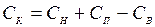 где СН – стоимость основных средств на начало периода;СП – стоимость новых основных средств, поступивших (введённых) в отчётном периоде;СВ – стоимость основных средств, выбывших в отчётном периоде.Экономия основных средств за период определяется по расчету:, (2)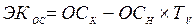 где ТV – темпы роста объема производства товаров.Темп роста объема производства составляет:, (3)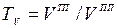 где VТП – объем производства в текущем периоде,VПП – объем производства в предыдущем периоде.Состояние основных средств рекомендуется оценивать также системой общеизвестных показателейКоэффициент обновления:,(4)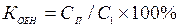 отражает долю новых основных средств в составе всех основных средств на конец периода. При проведении анализа необходимо сравнить коэффициент обновления по активной части с коэффициентом обновления по всем основным средствам и выяснить, за счет какой части основных средств в большей степени происходит ее обновление.Коэффициент интенсивности обновления:, (5)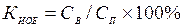 отражает величину выбывших средств на единицу вновь вводимых объектов, т. е. количество выбывающих устаревших объектов в результате введения новых. Этот показатель характеризует темп технического прогресса. Его увеличение свидетельствует о сокращении сроков эксплуатации средств, ликвидации устаревших объектов.Темп поступления:, (6)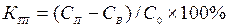 показывает, какая доля в стоимости основных средств на начало периода направлена на покрытие выбытия основных средств за период.Коэффициент выбытия:, (7)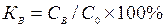 характеризует долю выбывших основных средств в общей стоимости основных средств на начало периода.Эффективность использования основных средств во многом зависит от их технического состояния. Для характеристики технического состояния основных средств используются такие показатели, как коэффициент износа, коэффициент годности и возрастная структура.Коэффициент износа измеряется отношением величины износа (СИ ) – суммы износа, начисленной за весь период эксплуатации, к первоначальной (восстановительной) стоимости объекта основных средств (СПЕР ):, ( 8)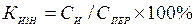 Коэффициент годности определяется следующим образом:Кг = 100 - КИЗН, (9)Чем ниже значение коэффициент износа и выше коэффициента годности, тем лучше техническое состояние основных средств организации. Данные коэффициенты рассчитываются на начало и конец отчетного периода, их динамика будет характеризовать тенденцию снижения или повышения изношенности основных средств.Техническое состояние основных средств может оцениваться также через возрастной состав, причем в первую очередь – их активной части. В целях анализа возрастного состава, оборудование группируют по назначению и техническим характеристикам, затем по продолжительности использования оборудования.Для характеристики возрастного состава и морального износа фонды группируются по продолжительности эксплуатации (до 5, 5-10, 10-20 и более 20 лет). Средний возраст оборудования рассчитывается по формуле:, (10)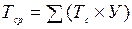 где Тср- средний возраст оборудования;Тс - середина интервала i-й группы оборудования,Тс = (Тв + Тн)/2;Тв, Тн - соответственно верхнее и нижнее значение интервала группы;У - удельный вес оборудования каждой интервальной группы в общем количестве.При оценке технического состояния машин и оборудования используются также экспертные методы. В соответствии с приведенной шкалой (Таблица 1), эксперты делают оценку состояния единиц оборудования для определения соответствующего коэффициента износа.Эффективность использования основных средств характеризуется показателями фондоотдачи, фондоемкости, рентабельности, относительной экономии средств, повышения объема производства товаров, повышения производительности труда, снижения себестоимости товаров и затрат на воспроизводство основных средств, увеличения сроков службы средств труда.Фондоотдачу принято рассчитывать по формуле:Фо = В / ОПС, (11)где Фо - фондоотдача;В - стоимость произведенной или реализованной за определенный период времени продукции за вычетом налогов и платежей из выручки;ОПС - стоимость основных производственных средств, исчисленная как среднее за расчетный период времени.Таким образом, фондоотдача показывает, сколько денежных единиц выручки от продажи продукции (работ, услуг) приходится на одну денежную единицу вложений в основные производственные средства.Таблица 1 - Шкала оценки технического состояния машин и оборудованияФондоемкость или коэффициент закрепления основных средств - это величина обратная показателю фондоотдачи. Ее определяют по формуле:, (12)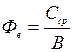 где Фе - фондоемкость единицы продукции;В – годовой выпуск продукции в стоимостном или натуральном выражении;С ср – среднегодовая стоимость основных средств.Другим важнейшим показателем эффективности работы основных фондов является фондорентабельность, которая представляет собой общий уровень рентабельности фондов, характеризующей, сколько прибыли получено на один рубль основных средств:, (13)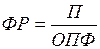 где П – прибыль от реализации, руб.;ОПФ – среднегодовая стоимость основных производственных фондов, руб.На величину и динамику фондоотдачи влияют многие факторы, зависящие и не зависящие от организации, тем не менее, резервы повышения фондоотдачи, лучшего использования техники имеются в каждом подразделении, на каждом участке и рабочем месте.Интенсивный путь ведения хозяйства предполагает систематический рост фондоотдачи за счет увеличения производительности машин, механизмов и оборудования, сокращения их простоев, оптимальной их загрузки, технического совершенствования основных средств. Для выявления неиспользованных резервов важно знать основные направления факторного анализа фондоотдачи, вытекающие из различий в подходах к моделированию данного показателя.Факторами первого порядка (важнейшими), влияющими на фондоотдачу, считаются изменение удельного веса и отдачи активной части основных средств. Для расчета их влияния можно использовать прием цепных подстановок. Скорректированной будет условная фондоотдача при удельном весе активной части в отчетном периоде и ее отдаче за прошлый период. Разность между скорректированной величиной и показателем фондоотдачи прошлого периода покажет влияние изменения удельного веса активной части, а разность между показателем фондоотдачи текущего периода и скорректированной покажет влияние изменения отдачи активной части:, ( 14)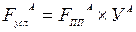 , (15)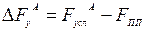 , (17)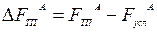 где Fусл А - условный показатель фондоотдачи активной части основных средств;FПП А - показатель фондоотдачи активной части основных средств прошлого периода;УА - удельный вес активной части в общем объеме основных средств текущего периода;ΔFу А - изменение фондоотдачи за счет изменения удельного веса активной части основных средств;ΔFТП А - изменение фондоотдачи за счет изменения фондоотдачи активной части;FТП А - показатель фондоотдачи активной части основных средств текущего периода.Отдача активной части является сложным фактором. Среди экономистов нет единого мнения в подходе к формированию факторов второго и последующих порядков изменения фондоотдачи. Соответственно различны и методики анализа.В соответствии с одной из них фондоотдачу активной части можно представить следующим образом:, (18)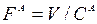 , (19)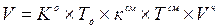 , (20)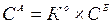 , (21)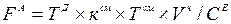 где FА - фондоотдача активной части основных средств;V-объем производства товаров;CА - среднегодовая стоимость активной части основных средств;СЕ - средняя стоимость единицы оборудования;Ко - среднегодовое количество действующего оборудования;TД - количество дней работы оборудования в отчетном периоде;kсм - коэффициент сменности;Тсм - средняя продолжительность смены работы оборудования;Vч - выработка товара (часовая) единицей оборудования (производительность оборудования).Факторами второго порядка будут: изменение количества единиц работающего технологического оборудования (т.е. его стоимости), изменение времени работы единицы оборудования и изменение производительности оборудования.Для расчета влияния факторов второго порядка изменения фондоотдачи также можно использовать прием цепных подстановок. Для этого следует на первом этапе рассчитать фондоотдачу прошлого периода:, (16)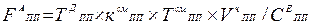 Для определения влияния изменения структуры активной части основных средств на уровень фондоотдачи, необходимо рассчитать условный показатель фондоотдачи. Для этого следует вместо прошлогодней среднегодовой стоимости единицы оборудования, подставить значение отчетного периода:,(17)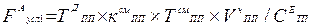 Разность между первой подстановкой и показателем фондоотдачи активной части за прошлый период покажет влияние изменения количества единиц работающего технологического оборудования.Для определения влияние изменения отработанного оборудованием количества дней рассчитывается второй условный показатель фондоотдачи. Здесь на уровне текущего периода берутся структура оборудования и количество отработанных дней, а остальные показатели остаются на уровне прошлого периода:, (18)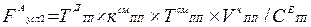 Разность, между второй подстановкой и первой, покажет влияние изменения отработанных оборудованием дней на уровень фондоотдачи.На следующем этапе рассчитывают влияние на фондоотдачу коэффициента сменности. Но так как на анализируемом предприятии двухсменный режим работы, ни каких изменений с этим показателем не произошло, можно сразу рассчитывать влияние на фондоотдачу продолжительности смены. Разница между третьим и вторым условными показателями и покажут нам влияние на фондоотдачу продолжительности смены:, (19)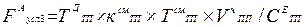 На последнем этапе рассчитывается показатель фондоотдачи текущего периода года:, (20)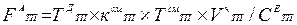 Разница между показателем фондоотдачи за текущий период и третьим условным показателем покажет влияние среднечасовой выработки единицы оборудования.Влияние изменения объемов производства по каждому виду товаров:, (21)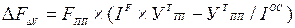 где ∆FΔV – изменение фондоотдачи под влиянием изменения структуры производства различных товаров;FПП - фондоотдача основных средств в предыдущем периоде;IF – индекс изменения фондоотдачи;УT ПП , УT ТП - удельный вес изменения объема производства различных товаров в общем объеме производства в предыдущем и текущем периодах соответственно;IОС – индекс роста стоимости основных средств.Таким образом, анализ влияния различных факторов на эффективность использования основных средств позволяет исследовать влияние как каждого из них на фондоотдачу, фондоемкость и фондорентабельность, так и оценить их комплексное воздействие на результирующие показатели. Методики экономического анализа помогают повысить обоснованность решений по управлению основными средствами организации. Однако решение вопросов увеличения выпуска товаров требует, прежде всего, обоснованного подхода при принятии маркетинговых и финансовых решений, а уже следующим этапом этой работы должен стать поиск резервов использования основных средств и повышения фондоотдачи внутри организации.5.3. Самостоятельная работа по теме:-работа с нормативными актами по теме занятия (ПК-6)-решение ситуационных задач (ПК-6)-ведение документации (ПК-6)5.4. Итоговый контроль знаний:-решение ситуационных задач по теме (ПК-6)https://krasgmu.ru/index.php?page[common]=content&id=113917-решение тестовых заданий по теме (ПК-6)https://krasgmu.ru/index.php?page[common]=content&id=1139186. Домашнее задание по теме занятия:-учебно-методические разработки следующего занятия и методические разработки для внеаудиторной работы по теме7. Рекомендации по выполнению НИР, в том числе список тем, предлагаемых кафедрой:ПБУ 6/01 «Учет основных средств»Способы амортизации ОС8. Рекомендованная литература по теме занятия:Основная литератураДополнительная литератураЭлектронные ресурсы1. Индекс ОД.О.01.1.6.86. Тема: «Анализ эффективности использования материальных ресурсов и их запасов».2. Форма организации занятия: практическое занятие.3. Значение темы (актуальность изучаемой проблемы). Знания, полученные в ходе изучения темы, формируют профессиональные навыки специалиста, работающего на фармацевтическом рынке, закладывают основу комплекса теоретических знаний и практических навыков при подготовке высококвалифицированных специалистов-провизоров, владеющих теорией рыночной экономики.4. Цели обучения:общая (обучающийся должен обладать):- готовность к оценке экономических и финансовых показателей, применяемых в сфере обращения лекарственных средств (ПК-6).Учебная: -знать: порядок ценообразования на лекарственные препараты, включенные в перечень ЖНВЛП;-уметь: формировать конкурсную документацию на закупку лекарственных средств;-владеть: навыками заключения и контроля исполнения договоров на поставку товаров, работ и услуг.5. План изучения темы:5.1. Контроль исходного уровня знаний:-индивидуальный устный опросПонятие и сущность материальных ресурсов. ПК-6Классификация материальных ресурсов. ПК-6Источники обеспечения потребности предприятия в материальных ресурсах. ПК-6Задачи анализа материальных ресурсов. ПК-6Показатели, характеризующие эффективность использования материальных ресурсов. ПК-65.2. Основные понятия и положения темы:Материальные ресурсы –это один из видов производственных ресурсов предприятия, они участвуют в одном или нескольких производственных циклах и в процессе потребления полностью или частично утрачивают свою материально-вещественную форму и трансформируются в материальные затраты.Полная и своевременная обеспеченность предприятия сырьем и материалами является необходимым условием выполнения планов по производству продукции, снижения себестоимости, роста прибыли и рентабельности.Материальные ресурсы являются важной частью оборотных активов организации и необходимым элементом процесса производства продукции.Цель анализа материальных ресурсов состоит в выработке мер по более рациональному обеспечению материалами и сырьем и экономному их использованию.Задачи анализа материальных ресурсов:1) оценка обеспеченности предприятия материальными ресурсами;2) анализ эффективности использования материальных ресурсов;3) выявление внутрипроизводственных резервов экономии материальных ресурсов и разработка мероприятий по их использованию.Источники информации для анализа материальных ресурсов:1) план материально – технического снабжения;2) заявки и договоры на поставку сырья и материалов;3) оперативные данные отдела материально – технического снабжения;4) сведения аналитического бухгалтерского учета о поступлении и расходовании сырья и материалов;5) формы статистической отчетности о наличии и использовании материальных ресурсов.Обеспеченность организации материальными ресурсами – это важное условие эффективного их использования.Дефицит материалов может вызвать простои в производстве, нерациональные замены, приводящие к ухудшению качества готовой продукции либо к повышению себестоимости.Избыточные запасы сырья и материалов ведут к омертвлению средств, к дополнительным расходам и, соответственно, отрицательно влияют на финансовое положение организации.Поэтому в процессе анализа необходимо определить оптимальный объем и ассортимент материально – технических ресурсов, который обеспечит нормальную работу предприятия.Этапы анализа обеспеченности материальными ресурсами:1. Изучение уровня обеспеченности предприятия сырьем и материалами.Для этого сравнивают фактическое количество сырья с плановой потребностью, и рассчитывают коэффициент обеспеченности (Кобесп): ,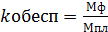 где Мф – фактическое поступление материалов;Мпл – заявленная потребность в этих материалах.Данный коэффициент рассчитывается по отдельным видам сырья и материалов и позволяет выявить наличие сверхплановых запасов по одним и дефицит по другим видам.2. Проверка качества полученных материалов на соответствие стандартам, техническим условиям и условиям договоров.3. Изучение ритмичности поставок материалов. Данный этап особо важен, так как нарушение сроков поставок ведет к недовыполнению плана производства и реализации продукции.Коэффициент ритмичности (Критм): .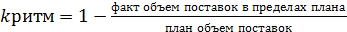 Данный коэффициент должен быть максимально близок к 0.4. Анализ состояния складских запасов сырья и материалов.Различают:а) текущие запасы, которые определяются, исходя из интервала поставки в днях и среднедневного расход данного вида материалов (З тек): ,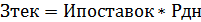 где Ипоставок – интервал поставок;Рдн – среднедневной расход материала.б) страховые запасы (Зстрах), которые создаются для того, чтобы гарантировать бесперебойную работу предприятия и избежать простоев при недополучении или нарушениях графиков поставки.в) нормативные запасы, складываются из текущих запасов и страховыхВ процессе анализа проверяется соответствие фактического размера запасов нормативным. Для этого на основании данных о фактическом наличии материалов и среднесуточном их расходе, рассчитывают фактическую обеспеченность материалами в днях и сравнивают ее с нормативной.На данном этапе также могут быть выявлены неходовые материалы.Анализ эффективности использования материальных ресурсов.Для характеристики использования материальных ресурсов применяется система обобщающих и частных показателей.К обобщающим показателям относят:1. Материалоемкость (Ме):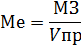 Показывает уровень материальных затрат (Мз) в объеме производства (Vпр) или сколько нужно затратить материалов, чтобы получить один рубль выпуска продукции.2. Материалоотдача (Мотд):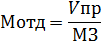 Показывает, какой объем выпуска продукции удалось получить на каждый рубль, потраченный на закупку сырья и материалов.3. Прибыль на один рубль материальных затрат (Рентабельность Мз):Рентабельность Мз = Прибыль : Мз.Характеризует рентабельность вложений в материалы, и показывает, сколько рублей прибыли получено с каждого рубля, вложенного в материалы.4. Относительная экономия или перерасход материальных затрат:Относительная экономия (перерасход) Мз = Мз1 – Мз0*индекс объема производства.Данные показатели рассчитывают за прошлый и отчетный годы, а также они могут быть рассчитаны по плану, сравниваются за отдельные периоды и выявляются тенденции их изменений.Частные показатели повторяют общие, только рассчитываются по конкретным видам сырья и материалов. Цель такого расчета состоит в поиске резервов, экономии материальных затрат, при производстве конкретных видов продукции и потреблении конкретных материалов.Примерами частных показателей могут быть энергоемкость, металлоемкость, топливоемкость и т.д.Для выявления резервов роста эффективности использования материальных затрат большое значение имеет факторный анализ рассматриваемых показателей.Кроме того, можно выяснить, как изменился объем производства и прибыль под влиянием динамики эффективности использования материальных ресурсов (формулы).5.3. Самостоятельная работа по теме:-работа с нормативными актами по теме занятия (ПК-6)-решение ситуационных задач (ПК-6)-ведение документации (ПК-6)5.4. Итоговый контроль знаний:-решение ситуационных задач по теме (ПК-6)https://krasgmu.ru/index.php?page[common]=content&id=113917-решение тестовых заданий по теме (ПК-6)https://krasgmu.ru/index.php?page[common]=content&id=1139186. Домашнее задание по теме занятия:-учебно-методические разработки следующего занятия и методические разработки для внеаудиторной работы по теме7. Рекомендации по выполнению НИР, в том числе список тем, предлагаемых кафедрой:Материальные ресурсы аптечных организацийКритерии выбора поставщиков материальных ресурсов8. Рекомендованная литература по теме занятия:Основная литератураДополнительная литератураЭлектронные ресурсы1. Индекс ОД.О.01.1.6.87. Тема: «Анализ использования трудовых ресурсов».2. Форма организации занятия: практическое занятие.3. Значение темы (актуальность изучаемой проблемы). Знания, полученные в ходе изучения темы, формируют профессиональные навыки специалиста, работающего на фармацевтическом рынке, закладывают основу комплекса теоретических знаний и практических навыков при подготовке высококвалифицированных специалистов-провизоров, владеющих теорией рыночной экономики.4. Цели обучения:общая (обучающийся должен обладать):- готовность к оценке экономических и финансовых показателей, применяемых в сфере обращения лекарственных средств (ПК-6).Учебная: -знать: порядок ценообразования на лекарственные препараты, включенные в перечень ЖНВЛП;-уметь: формировать конкурсную документацию на закупку лекарственных средств;-владеть: навыками заключения и контроля исполнения договоров на поставку товаров, работ и услуг.5. План изучения темы:5.1. Контроль исходного уровня знаний:-индивидуальный устный опросАнализ обеспеченности предприятия трудовыми ресурсами. ПК-6Основные задачи анализа. ПК-6Причины потерь рабочего времени. ПК-6Анализ производительности труда. ПК-6Основные направления повышения производительности труда. ПК-65.2. Основные понятия и положения темы:Анализ обеспеченности предприятия трудовыми ресурсамиДостаточная обеспеченность предприятий нужными трудовыми ресурсами, их рациональное использование, высокий уровень производительности труда имеют большое значение для увеличения объемов производства продукции и повышения эффективности производства в целом.Основными задачами анализа являются:изучение и оценка обеспеченности предприятия и его структурных подразделений трудовыми ресурсами в целом, а также по категориям и профессиям;определение и изучение показателей текучести кадров;выявление резервов трудовых ресурсов, более полного и эффективного их использования.Обеспеченность предприятия трудовыми ресурсами определяется сравнением фактического количества работников по категориям и профессиям с плановой потребностью.В процессе анализа необходимо изучить изменение структуры персонала. Так, например, снижение численности специалистов может объясняться внедрением мероприятий по интенсификации (расширение зон обслуживания линейным персоналом), т.е. внедрение новых методов экономического производства.Наиболее ответственным этапом в анализе обеспеченности рабочей силой предприятия является изучение ее движения.Для характеристики движения рабочей силы рассчитывают и анализируют динамику показателей:Коэффициент оборота по приему рабочих ():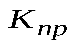 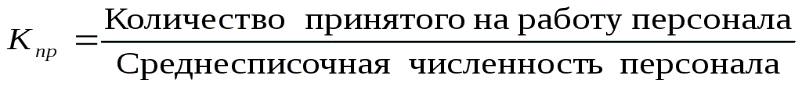 Коэффициент оборота по выбытию ():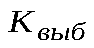 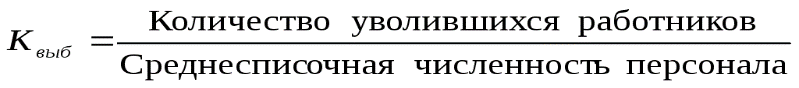 Коэффициент текучести кадров ():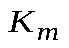 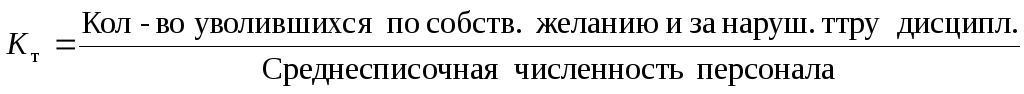 Анализ обеспеченности предприятия трудовыми ресурсами следует проводить в тесной связи с изучением выполнения плана социального развития: строительства жилья, детских садов, профилакториев и т.д.Напряжение в обеспечении предприятия трудовыми ресурсами может быть снято за счет более полного использования рабочей силы, роста производительности труда, внедрения новой более производительной техники, усовершенствования технологии и организации производства.Полноту использования трудовых ресурсов можно оценить по количеству отработанных дней и часов одним работником за анализируемый период времени, а также по степени использования фонда рабочего времени. Такой анализ проводится по каждой категории работников, по каждому производственному подразделению и в целом по предприятию.Факторную модель фонда рабочего времени можно представить следующим образом:,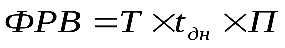 где: – численность рабочих;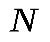 – количество отработанных дней одним рабочим;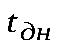 – средняя продолжительность рабочего дня (час.).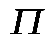 Если фактически одним рабочим отработано меньше дней и часов, чем предусматривалось планом, то можно определить сверхплановые потери рабочего времени: целодневные () и внутрисменные ():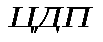 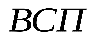 , 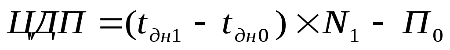 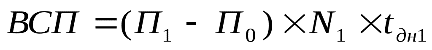 Следует помнить, об отработанных рабочими сверхурочных часах. При расчете потерь они исключаются из фактического фонда времени.После определения потерь рабочего времени необходимо изучить причины их образования. Они могут быть вызваны разными объективными и субъективными обстоятельствами, не предусмотренными планом: дополнительными отпусками с разрешения администрации, заболеваниями рабочих с временной потерей трудоспособности, прогулами, простоями из-за неисправности оборудования, отсутствия сырья и материалов и т.д. Каждый вид потерь анализируется подробно, особенно те, которые зависят от предприятия. Уменьшение потерь рабочего времени по причинам, зависящим от трудового коллектива, является резервом увеличения производства продукции, который не требует дополнительных капитальных вложений и позволяет быстро получить отдачу.Изучив потери рабочего времени, необходимо определить непроизводительные затраты труда, которые складываются из затрат рабочего времени, связанных с изготовлением бракованной продукции и исправлением брака.Анализ производительности трудаДля оценки уровня производительности труда применяется система обобщающих, частных и вспомогательных показателей.К обобщающим показателям относятся: среднегодовая, среднедневная и среднечасовая выработка продукции одним рабочим, а также среднегодовая выработка продукции в расчете на одного работающего в стоимостном выражении.Частные показатели - это затраты времени на производство единицы продукции определенного вида (трудоемкость) или выпуск продукции определенного вида в натуральном выражении за один человеко-день или человеко-час.Вспомогательные показатели характеризуют затраты времени на (производство) выполнение единицы определенного вида работ или объем выполненных работ за единицу времени.Наиболее обобщающим показателем производительности труда является среднегодовая выработка продукции одним работающим. Величина этого показателя зависит не только от выработки рабочих, но и от удельного веса последних в общей численности промышленно-производственного персонала, а также от количества отработанных ими дней и от продолжительности рабочего дня (рис.1).Отсюда среднегодовую выработку продукции одним работником можно представить в виде произведения следующих факторов:,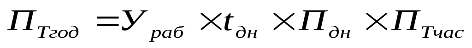 где: - удельный вес рабочих в общей численности ППП, дол.,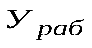 - количество отработанных дней одним рабочим в год;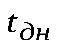 - продолжительность рабочего дня;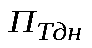 - среднечасовая выработка одним рабочим.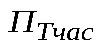 Расчет влияния вышеуказанных факторов на среднегодовую выработку продукции одного работника производится способами цепной подстановки, абсолютных разниц.В обязательном порядке анализируется изменение среднечасовой выработки, как одного из основных показателей производительности труда и фактора, от которого зависит уровень среднедневной и среднегодовой выработки рабочих.Величина этого показателя зависит от факторов, связанных с изменением трудоемкости продукции и стоимостной ее оценки.К первой группе факторов относятся такие, как технический уровень производства, организация производства, непроизводительные затраты времени в связи с браком и его исправлением.Во вторую группу входят факторы, связанные с изменением объема производства продукции в стоимостной оценке в связи с изменением структуры продукции и уровня кооперированных поставок. Для расчета влияния этих факторов на среднечасовую выработку используется способ цепных подстановок.Первый условный показатель среднечасовой выработки должен быть рассчитан в сопоставимых с планом условиях (за производительно отработанное время, при плановой структуре продукции и при плановом техническом уровне производства).Для получения этого показателя фактический объем товарной продукции следует скорректировать на величину его изменения в результате структурных сдвигов (ВПстр), а количество отработанного времени - на непроизводительные затраты времени (Тн) и сверхплановую экономию времени от внедрения мероприятий НТП (Тэ), которая предварительно определяется.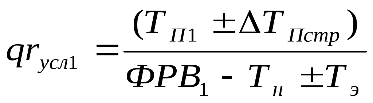 Если сравнить полученный результат с плановым, то узнаем, как изменилась среднечасовая выработка за счет интенсивности труда в связи с улучшением его организации, при прочих равных условиях.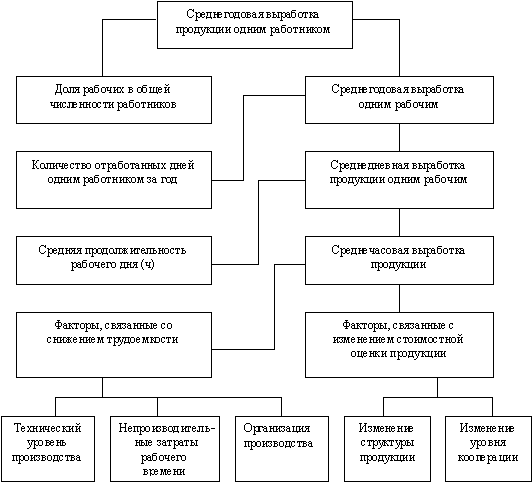 Рис. 1. Взаимосвязь факторов, определяющих среднегодовую выработку продукции работника на промышленном предприятииВторой условный показатель отличается от первого тем, что при его расчете затраты труда не корректируются на Тэ.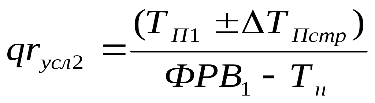 Разность между полученным и предыдущим результатом покажет изменение qr за счет сверхплановой экономии времени в связи с внедрением мероприятий НТП:Третий условный показатель отличается от второго тем, что знаменатель не корректируется на непроизводительные затраты времени: 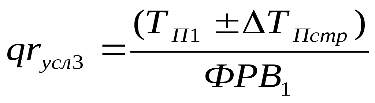 Разность между третьим условным и вторым условным показателями отражает влияние непроизводительных затрат времени на уровень среднечасовой выработки:Если сравнить третий условный показатель с фактическим, можно определить, как изменилась среднечасовая выработка за счет структурных сдвигов производства продукции:В итоге определяется суммарное влияние факторов на изменение среднечасовой выработки.В заключение анализа необходимо разработать конкретные мероприятия по обеспечению роста производительности труда и определить резервы повышения среднечасовой, среднедневной и среднегодовой выработки рабочих.Основные направления повышения производительности труда.Увеличение выпуска производства продукции за счет более полного использования производственной мощности предприятия, что может быть достигнуто путем повышения эффективности сбытовой деятельности, организации производства, своевременного обновления технологического оборудования, применения современных методов управления персоналом, стимулирования работников к труду и т.д.Сокращение затрат труда на производство продукции путем интенсификации производства, применения более совершенной технологии производства, сокращения потерь рабочего времени и т.д.Анализ фонда заработной платыПроизводительность труда находится в тесной взаимосвязи с его оплатой. С одной стороны рост производительности труда создает реальные возможности для повышения заработной платы, с другой – повышение оплаты труда стимулирует рабочих к повышению производительности. Поэтому анализ средств на оплату труда очень важен для каждого предприятия.Действующая система оплаты труда основана на трех основных принципах:во-первых, представление предприятиям и организациям, функционирующим на основе различных форм собственности и хозяйствования, максимальной самостоятельности в вопросах оплаты труда при условии, что проведение (принятие) всех мер по повышению оплаты труда осуществляется предприятиями исключительно за счет их собственных средств без выделения на эти цели ассигнований из бюджета;во-вторых, в целях социальной защиты работающих осуществляется государственная регламентация минимальной оплаты труда посредством сохранения тарифной системы, обязательной для всех звеньев народного хозяйства;в-третьих, устранение уравнительности в оплате труда и снятие ограничений ее роста, зависимость оплаты труда работников от количества и качества затраченного ими труда и конечных результатов работы коллектива.При анализе использования фонда заработной платы рассчитываются абсолютные и относительные отклонения фактической его величины от плановой.Абсолютное отклонение () определяется сравнением использованных средств на оплату труда (ФЗПф) с плановым фондом заработной платы (ФЗПпл) в целом по предприятию, производственным подразделениям и категориям работников: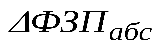 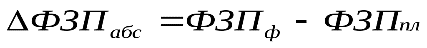 Относительное отклонение рассчитывается как разность между фактически начисленной суммой зарплаты и плановым фондом, скорректированным на коэффициент выполнения плана по производству продукции. ,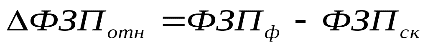 где: ,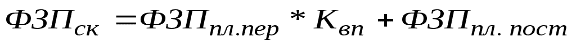 где: - относительное отклонение по фонду заработной платы;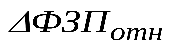 - фактический фонд заработной платы;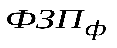 - переменная часть фонда заработной платы в соответствии с планом;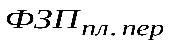 - постоянная часть фонда заработной платы в соответствии с планом;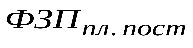 - коэффициент выполнения плана по выпуску продукции;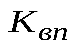 Необходимо учитывать, что корректируется только переменная часть фонда заработной платы, которая изменяется пропорционально объему производства продукции. Это заработная плата рабочих по сдельным расценкам, премии рабочим, управленческому персоналу за производственные результаты и сумма отпускных, соответствующая доле переменной зарплаты.При расчете относительного отклонения по фонду зарплаты, можно использовать так называемый поправочный коэффициент (Кп), который отражает удельный вес переменной зарплаты в общем фонде. Он показывает, на какую долю процента следует увеличить плановый фонд заработной платы за каждый процент перевыполнения плана по выпуску продукции .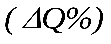 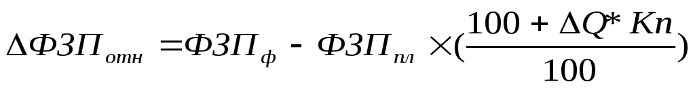 В процессе последующего анализа необходимо определить факторы абсолютного и относительного отклонения по фонду зарплаты.Переменная часть фонда заработной платы зависит от объема производства продукции (Q), его структуры (Уi), удельной трудоемкости (УТЕ) и уровня среднечасовой оплаты труда (ОТ) (рис. 2).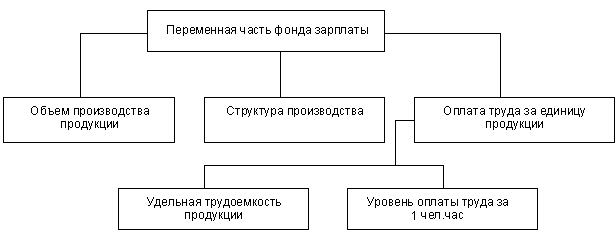 Рис. 2. Схема факторной системы переменного фонда заработной платыВ соответствии с приведенной схемой факторную модель можно представить следующим образом: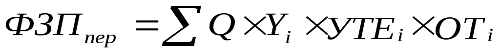 Для определения количественного влияния факторов на фонд заработной платы используется метод цепных подстановок.Затем следует проанализировать причины изменения постоянной части фонда оплаты труда, куда входят зарплата рабочих-повременщиков, служащих, работников детских садов, клубов и т.д., а также все виды доплат.Фонд заработной платы этих категорий работников зависит от среднесписочной их численности и среднего заработка за соответствующий период времени. Кроме того, среднегодовая зарплата повременщиков зависит еще и от количества отработанных дней в среднем одним рабочим за год, средней продолжительности рабочей смены и среднечасового заработка (рис.3).Согласно схеме для факторного анализа абсолютного отклонения фонда повременной зарплаты могут быть использованы следующие модели: ФЗПповр = N  Зггде: N - количество рабочих-повременщиков, челЗг - среднегодовая зарплата одного рабочего, грн.ФЗПповр = N  tдн  Зднгде: tдн - количество дней, отработанных в году одним рабочим;Здн - средняя дневная зарплата одного рабочего;ФЗПповр = N  t П  Зчасгде: П - продолжительность смены в час;Зчас - часовая зарплата одного рабочего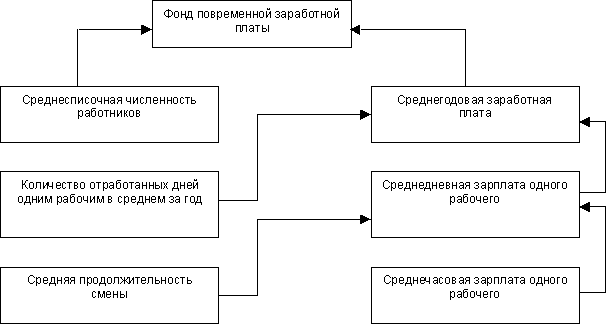 Рис.3. Факторная система фонда заработной платы рабочих-повременщиковРасчет влияния этих факторов можно произвести способом абсолютных разниц или цепных подстановок. Например, при использовании первого названного метода алгоритм решения будет следующим:ФЗПповрN = (N1 - N0) 3 ФЗПповрЗ = N1 (Зг1 - Зг0)в т.ч.ФЗПповрtдн = N1 (tдн1 - tдн0) Здн в т.ч.ФЗПповрП = N1 tдн1 (П1-П0) Зчас0 ФЗПповрЗч = N1 tдн1  П1 (Зч1-Зчас0)Такой анализ необходимо выполнять как в целом по предприятию, так и по каждой категории работников и профессии. Необходимо определить причины изменения средней заработной платы одного работника.В процессе анализа необходимо также установить эффективность использования фонда заработной платы.Для расширенного воспроизводства получения необходимой прибыли и рентабельности необходимо, чтобы темпы роста производительности труда опережали темп роста его оплаты. Если этот принцип не соблюдается, то происходит перерасход фонда зарплаты, повышение себестоимости продукции и, соответственно, уменьшение суммы прибыли.Изменение среднего заработка работающих за исследуемый период характеризуется его индексом (Iзп): 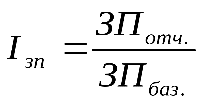 Изменение среднегодовой выработки определяется аналогично на основе индекса производительности труда (Iпт): 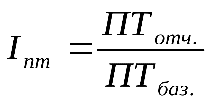 Темп роста производительности труда должен опережать темп роста средней заработной платы. Для этого рассчитывается коэффициент опережения Коп и анализируется в динамике: 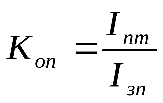 Затем производится подсчёт суммы экономии (перерасхода) (Э) фонда заработной платы в связи с изменением соотношений между темпами роста производительности труда и его оплаты: 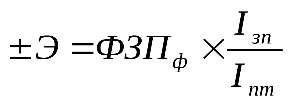 В условиях высокой инфляции при анализе индекса роста средней заработной платы необходимо базисный показатель средней зарплаты (Збаз.) скорректировать на индекс роста цен на потребительские товары и услуги (Iц) за анализируемый период.В процессе анализа целесообразно рассчитать и сравнить в динамике или с межзаводскими данными такие показатели, как производство товарной продукции, сумму валовой прибыли, сумму отчислений в фонд накопления на гривну зарплаты..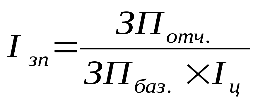 5.3. Самостоятельная работа по теме:-работа с нормативными актами по теме занятия (ПК-6)-решение ситуационных задач (ПК-6)-ведение документации (ПК-6)5.4. Итоговый контроль знаний:-решение ситуационных задач по теме (ПК-6)https://krasgmu.ru/index.php?page[common]=content&id=113917-решение тестовых заданий по теме (ПК-6)https://krasgmu.ru/index.php?page[common]=content&id=1139186. Домашнее задание по теме занятия:-учебно-методические разработки следующего занятия и методические разработки для внеаудиторной работы по теме7. Рекомендации по выполнению НИР, в том числе список тем, предлагаемых кафедрой:Среднесписочная численность, порядок расчетаПоказатели использования трудовых ресурсов8. Рекомендованная литература по теме занятия:Основная литератураДополнительная литератураЭлектронные ресурсы1. Индекс ОД.О.01.1.6.88. Тема: «Анализ социального развития».2. Форма организации занятия: практическое занятие.3. Значение темы (актуальность изучаемой проблемы). Знания, полученные в ходе изучения темы, формируют профессиональные навыки специалиста, работающего на фармацевтическом рынке, закладывают основу комплекса теоретических знаний и практических навыков при подготовке высококвалифицированных специалистов-провизоров, владеющих теорией рыночной экономики.4. Цели обучения:общая (обучающийся должен обладать):- готовность к оценке экономических и финансовых показателей, применяемых в сфере обращения лекарственных средств (ПК-6).Учебная: -знать: порядок ценообразования на лекарственные препараты, включенные в перечень ЖНВЛП;-уметь: формировать конкурсную документацию на закупку лекарственных средств;-владеть: навыками заключения и контроля исполнения договоров на поставку товаров, работ и услуг.5. План изучения темы:5.1. Контроль исходного уровня знаний:-индивидуальный устный опросСоциальная структура коллектива. ПК-6Основные показатели оценки социального развития предприятия. ПК-6Основные разделы плана социального развития. ПК-6Стимулирование производительности труда. ПК-6Методы разработки плана социального развития. ПК-65.2. Основные понятия и положения темы:Социальная структура коллектива предприятия является важной характеристикой его социального развития и представляет собой соотношение различных социальных групп и слоев в трудовом коллективе.Она определяется различными факторами, зависит от организационно-правовой формы предприятия, структуры управления, уровня профессиональной квалификации и заработной платы работников, а также их половозрастной структуры. Особое влияние на социальную структуру оказывает морально-психологический климат в коллективе, который определяется наличием людей, имеющих разный темперамент и характер, различную целевую личностную ориентацию и мотивацию.Здоровье работников, уровень их знаний и культуры, опыта, уровень профессионализма отражаются на результатах труда и относятся к важным характеристикам социального развития предприятия, социальной активности трудового коллектива.Основные показатели оценки социального развития предприятия: 1. Показатели условий труда и охраны здоровья:− Уровень травматизма = число травм / среднесписочная численность работающих,− Уровень профессиональных заболеваний = число профессиональных заболеваний / среднесписочная численность работающих,− Уровень временной нетрудоспособности = дни нетрудоспособности / среднесписочная численность работающих.2. Показатели культурных и социально-бытовых условий:−Уровень обеспеченности жильем = число обеспеченных жильем / среднесписочная численность работающих,−Обеспеченность питанием = число посадочных мест в столовой / число работающих в одну смену,−Обеспеченность оздоровительными лагерями = число мест / число детей сотрудников, нуждающихся в путевках,−Обеспеченность детскими садами = число мест / число детей сотрудников, нуждающихся в посещении детского сада.3. Общие показатели социальной стабильности:−Уровень стабильности кадров = число уволенных / среднесписочная численность работающих,−Уровень спортивной работы = число занимающихся в секциях предприятия / среднесписочная численность работников и их детей,−Уровень образования = число имеющих образование / среднесписочная численность работников,−Уровень профессиональной подготовки = число повышающих квалификацию / среднесписочная численность работников.На уровне предприятия совершенствование трудовых отношений предполагает социологический анализ факторов, определяющих отношение работников к труду.Условия труда и его организация оказывают определяющее влияние на отношение работников к труду. К определяющим характеристикам условий труда относятся: режим работы, наличие перерывов и их продолжительность, оснащенность рабочих мест, наличие необходимой вычислительной техники, кондиционеров, прочего оборудования рабочих мест, наличие столовых, буфетов и уровень обслуживания в них, уровень медицинского обслуживания, наличие и оборудование мест отдыха и т.п. Также влияют на условия труда элементы социальной инфраструктуры: жилищно-бытовые условия, местожительство работников, развитие транспортных сетей.К производственным факторам относятся: уровень оплаты труда, производственная самостоятельность, возможность влиять на решения, касающихся процесса труда, взаимоотношения в трудовом коллективе, стиль руководства, система социальных льгот и выплат.Развитая система социальных льгот и выплат должна способствовать:−Привлечению квалифицированных специалистов,−Сохранению квалифицированных специалистов в течении необходимого срока,−Поддержанию конкурентоспособности компании на рынке труда за счет предложений сотрудникам более выгодных форм поощрения, чем в других компаниях,−Стимулированию производительности труда.Социальные льготы могут быть монетарными (в денежном выражении) и немонетарными (социальные блага, различного вида поощрения).К монетарным льготам относятся:−Оплата больничных листов,−Материальная помощь,−Доплата к пенсиям,−Выплаты по случаю рождения ребенка,−Дополнительные стипендии, обучающимся в высших и средних учебных заведениях.К немонетарным льготам относятся:−Предоставление путевок в дома отдыха,−Доставка к месту работы и домой,−Организация питания,−Бесплатное пользование мобильными телефонами в нерабочее время,−Бесплатное пользование спортивным инвентарем,−Скидки и льготы на покупку товаров предприятия,−Организация культурного отдыха.Совершенствование условий труда, приведение их в соответствие с потребностями и способностями работников, повышение их квалификации способствует повышению творческого отношения к труду. Условия труда являются показателем уровня социального развития предприятия.Планирование социального развития предприятия представляет собой научно обоснованное определение целей, показателей заданий (сроков, темпов, пропорций) с учетом стратегических интересов этого предприятия. Оно должно осуществляться административными и общественными структурами, а его реализация должна финансироваться за счет средств предприятия и специальных фондов на основании утвержденных программ.Основными методами разработки плана социального развития предприятия являются:- экспертный (основан на привлечении высококлассных специалистов-экспертов для систематизации и формирования общественного мнения); - аналитический (включает системный комплексный анализ отдельных составляющих элементов); - нормативный (построен на разработке социальных нормативов); - имитационного моделирования (исходит из имитационного моделирования возможных результатов); - логического моделирования (включает систематизацию различных аналогий, разработку сценариев, построение дерева целей и дерева ресурсов); - программно-целевой (реализуется посредством разработки определенной целевой программы). Основными разделами плана социального развития предприятия могут быть:1.Образование и квалификация,2.Социально-культурныемероприятия,3.Научная организация труда,4.Охрана труда и безопасность производства,5.Условия лечения и отдыха,6.Санитарно-бытовыеусловия производства,7.Система социальных льгот и выплат,8.Финансовые ресурсы.Планирование социального развития предприятия должно учитывать такой важный фактор, как морально-психологический климат в коллективе. Содержание этой работы состоит в подборе совместных членов коллектива с учетом рекомендаций психолога, регулировании конфликтных ситуаций, правильной организации управления.5.3. Самостоятельная работа по теме:-работа с нормативными актами по теме занятия (ПК-6)-решение ситуационных задач (ПК-6)-ведение документации (ПК-6)5.4. Итоговый контроль знаний:-решение ситуационных задач по теме (ПК-6)https://krasgmu.ru/index.php?page[common]=content&id=113917-решение тестовых заданий по теме (ПК-6)https://krasgmu.ru/index.php?page[common]=content&id=1139186. Домашнее задание по теме занятия:-учебно-методические разработки следующего занятия и методические разработки для внеаудиторной работы по теме7. Рекомендации по выполнению НИР, в том числе список тем, предлагаемых кафедрой:Нормирование труда. Выявление потребности в трудовых ресурсах.Профсоюзы организаций, значение, функции.8. Рекомендованная литература по теме занятия:Основная литератураДополнительная литератураЭлектронные ресурсы1. Индекс ОД.О.01.1.6.89. Тема: «Анализ затрат на производство и реализацию продукции».2. Форма организации занятия: практическое занятие.3. Значение темы (актуальность изучаемой проблемы). Знания, полученные в ходе изучения темы, формируют профессиональные навыки специалиста, работающего на фармацевтическом рынке, закладывают основу комплекса теоретических знаний и практических навыков при подготовке высококвалифицированных специалистов-провизоров, владеющих теорией рыночной экономики.4. Цели обучения:общая (обучающийся должен обладать):- готовность к оценке экономических и финансовых показателей, применяемых в сфере обращения лекарственных средств (ПК-6).Учебная: -знать: порядок ценообразования на лекарственные препараты, включенные в перечень ЖНВЛП;-уметь: формировать конкурсную документацию на закупку лекарственных средств;-владеть: навыками заключения и контроля исполнения договоров на поставку товаров, работ и услуг.5. План изучения темы:5.1. Контроль исходного уровня знаний:-индивидуальный устный опросЗадачи анализа затрат на производство и реализацию продукции. ПК-6От чего зависит изменение уровня себестоимости отдельных изделий. ПК-6В каких направлениях проводится анализ себестоимости. ПК-6В чем заключается цель анализа затрат на производство и реализацию продукции. ПК-6Каким образом осуществляется анализ затрат по экономическим элементам. ПК-65.2. Основные понятия и положения темы:В условиях перехода к рыночной системе хозяйствования анализ затрат на производство и реализации продукции (анализ себестоимости продукции) является одним из основных качественных показателей деятельности хозяйствующих субъектов и их структурных подразделений. От уровня себестоимости зависят финансовые результаты (прибыль или убыток), темпы расширения производства, финансовое состояние хозяйствующих субъектов.Оптимизация прибыли требует постоянного анализа не только внешних факторов, таких как цена, спрос, конъюнктура рынка, но и внутренних – формирование затрат на производство и уровень рентабельности.Снижение себестоимости является важнейшим фактором развития экономики хозяйствующего субъекта, основой соизмерения доходов и расходов. Под себестоимостью продукции, работ и услуг понимают затраты всех видов ресурсов, выраженные в денежной форме.Состав затрат, включаемых в себестоимость продукции, определяется нормативными актами, а методы калькулирования – самими хозяйствующими субъектами.Задачами анализа затрат на производство и реализацию продукции являются:1)Оценка динамики важнейших показателей себестоимости и выполнение плана по ним;2)Определение факторов, повлиявших на динамику показателей себестоимости и выполнение плана по ним, величины и причины отклонений фактических затрат от плановых;3)Оценка динамики и выполнения плана по себестоимости в разрезе элементов и по статьям затрат отдельных видов изделий;4)Выявление упущенных возможностей снижения себестоимости продукции.Цель анализа затрат на производство и реализацию продукции заключаетсяВ выявлении возможностей повышения эффективности использования всех видов ресурсов в процессе производства и сбыта продукции.Анализ себестоимости проводится в следующих направлениях:1)Анализируются затраты на один рубль товарной продукции;2)Анализ себестоимости по экономическим элементам и статьям расхода. Объектом анализа является разность между фактическими и плановыми затратами на один рубль товарной продукции. Затраты на один рубль товарной продукции непосредственно зависят от изменения общей суммы затрат на производство и реализацию продукции и от изменения стоимости производимой продукции. Общая сумма затрат в свою очередь зависит от объема производства, ее структуры, величины постоянных и переменных затрат. Постоянные и переменные затраты же зависят от эффективности использования ресурсов и цен на потребленные ресурсы. Изменение себестоимости товарной продукции приводит к прямо пропорциональному изменению затрат на один рубль товарной продукции. Чем меньше полная себестоимость всей товарной продукции, тем меньше показатель затрат на один рубль товарной продукции, и наоборот.Изменение уровня себестоимости отдельных изделий зависит от:1)Изменения цен на сырье, материалы, топливо и т.д., тарифов на энергию, грузовые перевозки;2)Изменения затрат по отдельным статьям себестоимости.Снижение оптовых цен при равных условиях увеличивает затраты на один рубль товарной продукции, и наоборот.Структура себестоимости дает возможность определить направления снижения затрат, а следовательно, выявить резервы роста прибыли.Анализ затрат по экономическим элементам осуществляется следующим образом:1)Определяется общая величина затрат по плану и по факту (смета затрат);2)Определяется абсолютное отклонение по смете затрат (фактические затраты минус плановые);3)Сопоставляются фактические затраты данного периода с фактическими затратами прошлого периода. Анализ показателя в динамике (за ряд лет);4)Определяется абсолютное отклонение по каждому экономическому элементу и удельный вес каждого элемента затрат.По изменению удельного веса расходов на зарплату определяют изменение трудоемкости продукции. Увеличение удельного веса затрат является следствием увеличения трудоемкости продукции, и наоборот.По изменению удельного веса материальных затрат является следствием роста производительности труда, и наоборот.По изменению удельного веса амортизационных отчислений определяют изменение технического уровня производства.В целом анализ затрат по экономическим элементам позволяет установить влияние технического прогресса на структуру затрат.Уменьшение доли зарплаты и одновременно рост доли амортизации свидетельствуют о повышении технического уровня производства, о росте производительности труда.Анализ себестоимости товарной продукции по статьям расхода – один их важнейших вопросов аналитической работы.Целью данного анализа является оценка соблюдения плана по статьям затрат. Он дает возможность установить, по каким статьям экономия, а по каким перерасход. Это дает возможность определить резервы снижения себестоимости на предприятии.К постоянным затратам относят: амортизацию, аренду, ссуду, содержание помещений, общехозяйственные расходы, зарплату в цехе персонала (по обслуживанию). Условно-постоянные расходы практически не изменяются с изменением объема выпуска на весь объем, но изменяются на единицу в зависимости, обратной изменению объема.К переменным затратам относят: сырье, материалы, зарплату вспомогательных рабочих, возмещение износа инструмента, текущий ремонт, некоторые расходы по эксплуатации транспорта. Это статьи, величина которых изменяется под влиянием объема выпуска пропорционально общему объему выпуска, но практически являются неизменными на единицу продукции.Однако не всегда это изменение идет прямо пропорционально. Рост объема производства несколько обгоняет рост переменных расходов на объем выпуска, так как при большом объеме производства появляется возможность замены по отдельным видам переменных затрат, и наоборот.По способу включения в себестоимость затраты делятся на прямые и косвенные. Прямые затраты непосредственно связаны с производством конкретного вида продукции (работ, услуг) и могут быть учтены в себестоимости данного вида продукции (сырье, материалы, полуфабрикаты, комплектующие, зарплата рабочих).Прямые затраты делятся на две группы: прямые трудовые и прямые материальные. Прямые материальные затраты занимают значительный удельный вес в себестоимости промышленной продукции. Сумма прямых материальных затрат зависит от объема и структуры производства продукции, изменения удельных затрат на отдельные изделия. В свою очередь удельные затраты зависят от нормы расхода на единицу изделия (количества расходуемых материалов) и цены единицы материала.Расход сырья и материалов на единицу зависит от изменения норм расхода, качества материала, коэффициента использования материала, уровня применяемой технологии.Цена единицы сырья и материалов зависит от покупной стоимости сырья и материалов, от рынка сырья, количества материала, уровня инфляции и транспортно-заготовительных расходов (вид транспорта, расстояние, тариф за перевозку).Мобилизация внутренних резервов снижения себестоимости обеспечивает повышение прибыли, а, следовательно, и повышение эффективности производства в целом.Источники резервов снижения себестоимости можно разделить на две группы. Во-первых, это эффективное использование производственной мощности, обеспечивающей увеличение объема производства;  во-вторых, это сокращение затрат на производство за счет экономного использования всех видов ресурсов, роста производительности труда; сокращения непроизводительных расходов, производственного брака; сокращение потерь рабочего времени и т.д. Величина резервов не постоянна. Она зависит от качества производимой аналитической работы, в ходе которой выявляются упущенные возможности (резервы) снижения себестоимости.Резервы сокращения затрат устанавливаются по каждой статье расхода за счет конкретных организационно-технических мероприятий, которые способствуют экономии сырья, материалов, энергии, зарплаты и т.д. К организационно-техническим мероприятиям относят улучшение организации производства и труда, внедрение прогрессивной технологии.При определении экономии по зарплате следует учитывать то, что в зарплату должны быть включены отчисления во внебюджетные фонды, это увеличивает сумму экономии.Освоение резервов увеличения выпуска продукции требует дополнительных затрат, которые подсчитываются отдельно по каждому виду. К ним относятся затраты на зарплату, расход сырья, материалов, топлива, комплектующих и других переменных затрат на дополнительный выпуск продукции. Для определения их величины необходимо резерв увеличения выпуска продукции определенного вида умножить на фактический уровень удельных переменных затрат.5.3. Самостоятельная работа по теме:-работа с нормативными актами по теме занятия (ПК-6)-решение ситуационных задач (ПК-6)-ведение документации (ПК-6)5.4. Итоговый контроль знаний:-решение ситуационных задач по теме (ПК-6)https://krasgmu.ru/index.php?page[common]=content&id=113917-решение тестовых заданий по теме (ПК-6)https://krasgmu.ru/index.php?page[common]=content&id=1139186. Домашнее задание по теме занятия:-учебно-методические разработки следующего занятия и методические разработки для внеаудиторной работы по теме7. Рекомендации по выполнению НИР, в том числе список тем, предлагаемых кафедрой:Общая характеристика затрат на производство и реализацию продукцииОсобенности анализа себестоимости продукции и издержек обращения в различных отраслях. Анализ факторов изменения себестоимости. Анализ использования фонда оплаты труда.Сметный расчет себестоимости реализованной продукции. 8. Рекомендованная литература по теме занятия:Основная литератураДополнительная литератураЭлектронные ресурсы1. Индекс ОД.О.01.1.6.90. Тема: «Анализ технического развития».2. Форма организации занятия: практическое занятие.3. Значение темы (актуальность изучаемой проблемы). Знания, полученные в ходе изучения темы, формируют профессиональные навыки специалиста, работающего на фармацевтическом рынке, закладывают основу комплекса теоретических знаний и практических навыков при подготовке высококвалифицированных специалистов-провизоров, владеющих теорией рыночной экономики.4. Цели обучения:общая (обучающийся должен обладать):- готовность к оценке экономических и финансовых показателей, применяемых в сфере обращения лекарственных средств (ПК-6).Учебная: -знать: порядок ценообразования на лекарственные препараты, включенные в перечень ЖНВЛП;-уметь: формировать конкурсную документацию на закупку лекарственных средств;-владеть: навыками заключения и контроля исполнения договоров на поставку товаров, работ и услуг.5. План изучения темы:5.1. Контроль исходного уровня знаний:-индивидуальный устный опросКакова цель анализа технического состояния производства? ПК-6Назовите основные показатели технического состояния производства? ПК-6С какой целью в анализе рассчитывается средний срок эксплуатации оборудования? ПК-6По какой схеме проводится анализ состояния техники? ПК-6Перечислите показатели научно-технического уровня. ПК-65.2. Основные понятия и положения темы:1 Задачи анализа:определить достигнутый предприятием организационно-технический уровень. Оценить соответствие техники и технологии, организации производства, труда и управления современным требованиям НТП и основным задачам функционирования предприятиявыявляют резервы использования которых обеспечивает дальнейший рост производства труда, рентабельности производства и улучшения всех количественных и качественных показателей.определить влияния организационно-технического уровня на основании показателей деятельности предприятия.Источники анализа: Бизнес планСтатистическая отчетностьБухгалтерские отчетности и первичные бухгалтерские документы.Анализ проводится по следующим направлениям:1) анализ научно-технического уровня2) анализ уровня организации производства и труда3) анализ уровня управления предприятием.Рассмотрим каждое направление через блоки показателей, характеризующие данный уровень.1.Показатели научно-технического уровня:1) показатели прогрессивности и качества выпускаемой продукции, выполняемых работ, оказываемых услуг;2) показатели прогрессивности применяемой техники;3) показатели прогрессивности и качества используемых технологических процессов;4) показатели автоматизации, механизации и роботизации производства;5) показатели экономической эффективности внедрения новой техники.2. Показатели уровня организации производства и труда:1) показатели уровня концентрации, специализации, кооперирования и размещения производства;2) показатели длительности производственного цикла;3) показатели рациональности организации производственного процесса;4) показатели организации труда;5) показатели состояния промышленной этики и культуры производства.3. Показатели уровня управления предприятием:1) производственно-управленческие показатели (характеристика типов организационной структуры управления, удельный вес работников аппарата управления в общей численности работников, коэффициент эффективности управления);2) показатели технического обеспечения системы управления;3) показатели постановки учета, планирования, анализа и контроля;4) показатели внешнеэкономической деятельности;5) показатели социальных условий;6) показатели рациональности природопользования и охраны окружающей среды.Эффективность и в целом конечные результаты деятельности предприятий зависят от состояния техники, технологии, организации и управления производством, взаимодействия со внешней средой. В связи с этим значение анализа технического уровня велико. С помощью подобного анализа осуществляется оценка: а) конкурентоспособности продукции, б) степени и динамики ее обновления и качества, в) показателей организационно-технического уровня производства. Для анализа используются: ф. № 1-п квартальная «Отчет промышленного предприятия о производстве отдельных видов продукции», № 1-п годовая «Отчет предприятия по продукции», данные счета 28 «Брак в производстве» и др.Под конкурентоспособностью (к/сп) продукции понимается способность ее в определенный период времени соответствовать сложившимся или предполагаемым требованиям рынка и быть успешно реализованной при наличии предложений других аналогичных товаров. К/сп определяется совокупностью технических, экономических и нормативных параметров. Для оценки к/сп используется система единичных, групповых и интегральных показателей. Единичный показатель – это отношение величины какого-либо параметра изделия к величине соответствующего параметра конкурирующего(базового) параметра. Групповой показатель охватывает совокупность сопоставляемых единичных параметров. Групповой показатель по техническим параметрам (Кт) определяется как произведение единичных показателей на их весовые коэффициенты; по экономическим параметрам (Кэ) – на основе цен потребления (покупных и эксплуатационных); групповой показатель по нормативным параметрам (Кн) рассчитывается на основе специально выделенных среди прочих технических показателей путем их умножения. При этом значение каждого из показателей может быть только «1» или «0». Наличие в составе сомножителей хотя бы одного параметра с нулевой оценкой приводит к неконкурентоспособности всего изделия. Интегральный показатель (Ки) рассчитывается на основе трех предыдущих: Ки = Кн(Кт/Кц). Групповые и интегральный показатель рассчитываются по каждому выпускаемому изделию Анализ обновления продукции предполагает изучение доли и темпов новой (модернизированной) продукции в общем объеме ее производства в действующих ценах.Организационно-технический уровень производства характеризуется по трем направлениям: показателями технического уровня, уровня организации труда и производства, уровня управления.Анализ технического уровня предусматривает оценку показателей, характеризующих состав и качество применяемых на предприятии средств труда и конечной продукции. При этом могут анализироваться показатели: а) уровня научно-исследовательской работы и интеграции науки с производством; б) степени прогрессивности и качества продукции; в) прогрессивности применяемой техники и технологии; г) степени механизации, автоматизации и роботизации производства, внедрения ГАПов; д) технической и энергетической вооруженности труда; е) внедрения новой техники и ж) экономической эффективности мероприятий по НТП.Уровень организации труда и производства может характеризоваться показателями: а) концентрации, специализации, кооперирования, и размещения производства; б) длительности производственного цикла; в) ритмичности, непрерывности, прямоточности и других элементов рациональной организации производства; г) организации труда; д) состояния промышленной эстетики и культуры производства. Для оценки уровня управления используются показатели, характеризующие: а) производственную структуру предприятия, б) организационную структуру управления, в) техническое обеспечение системы управления, г) методы управления (организационно-административные, экономические и социально-психологические), д) состояние нормирования, планирования и учетно-контрольной работы, е) внешнеэкономические условия деятельности предприятия, ж) социальные условия трудового коллектива, з) рациональность природопользования и охраны окружающей среды. Экономическую эффективность мероприятий по организационно-техническому развитию рекомендуется отражать с помощью следующих показателей: приращение производительности труда, относительное отклонение численности работающих и фонда оплаты труда; приращение материалоотдачи (материалоемкости), относительное отклонение в затратах материальных ресурсов; приращение фондоотдачи, относительная экономия основных производственных фондов; приращение скорости оборота и относительное отклонение оборотных средств; приращение объема продукции за счет интенсификации использования трудовых, материальных и финансовых ресурсов; приращение прибыли и себестоимости продукции; приращение показателей финансового состояния и платежеспособности предприятий.5.3. Самостоятельная работа по теме:-работа с нормативными актами по теме занятия (ПК-6)-решение ситуационных задач (ПК-6)-ведение документации (ПК-6)5.4. Итоговый контроль знаний:-решение ситуационных задач по теме (ПК-6)https://krasgmu.ru/index.php?page[common]=content&id=113917-решение тестовых заданий по теме (ПК-6)https://krasgmu.ru/index.php?page[common]=content&id=1139186. Домашнее задание по теме занятия:-учебно-методические разработки следующего занятия и методические разработки для внеаудиторной работы по теме7. Рекомендации по выполнению НИР, в том числе список тем, предлагаемых кафедрой:Основные показатели технического состояния производства.Технико-организационный уровень производстваАнализ инновационной деятельностиНаучно-технический прогресс8. Рекомендованная литература по теме занятия:Основная литератураДополнительная литератураЭлектронные ресурсы1. Индекс ОД.О.01.1.6.91. Тема: «Анализ финансовых результатов деятельности».2. Форма организации занятия: практическое занятие.3. Значение темы (актуальность изучаемой проблемы). Знания, полученные в ходе изучения темы, формируют профессиональные навыки специалиста, работающего на фармацевтическом рынке, закладывают основу комплекса теоретических знаний и практических навыков при подготовке высококвалифицированных специалистов-провизоров, владеющих теорией рыночной экономики.4. Цели обучения:общая (обучающийся должен обладать):- готовность к оценке экономических и финансовых показателей, применяемых в сфере обращения лекарственных средств (ПК-6).Учебная: -знать: порядок ценообразования на лекарственные препараты, включенные в перечень ЖНВЛП;-уметь: формировать конкурсную документацию на закупку лекарственных средств;-владеть: навыками заключения и контроля исполнения договоров на поставку товаров, работ и услуг.5. План изучения темы:5.1. Контроль исходного уровня знаний:-индивидуальный устный опросКакие задачи стоят перед анализом финансовых результатов? ПК-6Какое значение имеет анализ состава прибыли в динамике? ПК-6По каким направлениям производится анализ прибыли? ПК-6Какие факторы оказывают влияние на прибыль от продаж продукции? ПК-6Как производится расчет влияния объема, структуры, и себестоимости проданной продукции на величину прибыли от продажи? ПК-65.2. Основные понятия и положения темы:Значение и задачи анализа финансовых результатовФинансовый анализ организации - это расчет, интерпретация и оценка комплекса финансовых показателей, характеризующих различные стороны деятельности организации. Финансовый анализ включает анализ физических показателей производства и исследование непосредственно денежных потоков организации, которые базируются на её стоимости. Тем не менее, лишь сочетание этих двух составляющих способно дать реальную оценку состояния организации. Недооценка роли финансового анализа, ошибки в планах и управленческих действиях в современных условиях приносят значительные потери. Такие потери можно своевременно заметить и предотвратить, регулярно анализируя деятельность организации. Обеспечение эффективного функционирования и развития организации требует экономически грамотного управления его деятельностью, которое во многом определяется умением ее анализировать.Основной целью финансового анализа является получение небольшого числа ключевых (наиболее информативных) параметров, дающих объективную и точную картину финансового состояния организации, его прибылей и убытков, изменений в структуре активов и пассивов, в расчетах с дебиторами и кредиторами, при этом аналитика и управляющего (менеджера) может интересовать как текущее финансовое состояние организации, так и его проекция на ближайшую или более отдаленную перспективу, т.е. ожидаемые параметры финансового состояния.Цели анализа достигаются в результате решения определенного взаимосвязанного набора аналитических задач. Аналитическая задача представляет собой конкретизацию целей анализа с учетом организационных, информационных, технических и методических возможностей проведения анализа. Основные фактором, в конечном счете, является объем и качество исходной информации. При этом надо иметь в виду, что периодическая бухгалтерская или финансовая отчетность организации – это лишь "сырая информация", подготовленная в ходе выполнения на организации учетных процедур.Как правило, задачи, направленные на корректировку финансовой политики организации, ставятся руководством (менеджерами, собственниками). В этом случае можно сказать, что результаты финансового анализа предназначены для внутренних пользователей; они должны помочь определить наиболее эффективные пути улучшения (стабилизации) финансового положения организации.Результатом проведения анализа для внутреннего пользователя является комплекс управленческих решений - сочетание различных мер, направленных на оптимизацию состояния организации, который пересматривается под влиянием изменений макро- и микроэкономической среды.Экономической наукой разработаны методики, позволяющие с помощью системы относительных показателей, вычисляемых на основе данных финансовой отчетности, быстро и достаточно точно составить представление о финансовом положении организации. Изучая динамику изменения этих показателей, можно определить тенденции развития собственной организации или ее партнера и принимать выверенные управленческие решения.Содержание и формы бухгалтерского баланса, отчета о прибылях и убытках, других отчетов и приложений изучаются последовательно от одного отчетного периода к другому. В бухгалтерской отчетности данные приводятся минимум за два года — отчетный и предшествующий отчетному. При несопоставимости с данными за отчетный период они подлежат корректировке, исходя из правил, установленных нормативными актами. Данные, подвергшиеся корректировке, обязательно отражаются в пояснительной записке вместе с указанием причин, вызвавших эту корректировку. Составные части финансовых отчетов взаимосвязаны, так как они отражают различные аспекты одних и тех же фактов хозяйственной жизни. Хотя каждый отчет представляет информацию, которая отличается от других отчетов, ни один из них не служит только одной цели и не дает всю информацию, необходимую для решения конкретных задач управления.Основными пользователями такой информации являются:инвесторы, вкладывающие в организацию свой капитал с определенной долей риска в целях получения дохода на него;кредиторы, временно предоставляющие организации заем в обмен на некоторый заранее установленный доход, и заинтересованные в информации, позволяющие им определить, будут ли своевременно осуществлены выплаты по кредиту;менеджеры организации, поскольку финансовая информация позволяет сделать наиболее достоверную оценку эффективности управления;работники организации, заинтересованные в получении информации о способности организации своевременно выплачивать зарплату, производить пенсионные и прочие выплаты;поставщики, заинтересованные в информации, позволяющей им определить, будут ли своевременно выплачены полагающиеся им суммы;потребители (клиенты организации), заинтересованные в стабильности поставок, как следствие финансовой состоятельности организации;общественные и государственные организации, поскольку от успешного функционирования организации зависит благосостояние экономической инфраструктуры региона.Принимая экономические решения, инвесторы, кредиторы и другие заинтересованные пользователи анализируют широкий спектр экономической информации об организации как финансового, так и нефинансового характера. В этом огромном массиве информации, который создается организацией, ключевое значение имеет публичная бухгалтерская (финансовая) отчетность, ядром которой является бухгалтерский баланс. Эффективность финансово-хозяйственной деятельности предприятия любой формы собственности в условиях рыночной экономики оценивается ее результативностью. Конечным финансовым результатом деятельности любого предприятия, комплексно характеризующим эффективность его работы является прибыль. В условиях рыночной экономики прибыль выступает важнейшим фактором стимулирования производственной деятельности предприятия, создает финансовую основу для ее расширения, удовлетворения социальных потребностей трудового коллектива. Налог на прибыль становиться одним из основных источников формирования бюджетов всех уровней. Количественно, масса полученной предприятием в течение отчетного года прибыли, выражается в изменении величины его собственного капитала за данный период. Сумма прибыли, получаемой предприятием обусловлена объемом продаж продукции, ее качеством, ассортиментом, уровнем затрат и инфляционными процессами, в той или иной степени присущими экономике любой страны. Способность предприятия обеспечить неуклонный рост прибыли и, следовательно, собственного капитала может быть оценена системой показателей финансовых результатов. В общем виде показатели, характеризующие финансовые результаты деятельности предприятия подразделяются на две основные группы: абсолютные и относительные.К первой группе относятся прибыль (убыток) от продаж; прибыль (убыток) от прочих операций; прибыль (убыток) от обычной деятельности; чистая прибыль — прибыль, остающаяся в распоряжении предприятия после уплаты налогов и др. Ко второй группе — показатели рентабельности.Анализ финансовых результатов деятельности предприятия включает в качестве обязательных элементов, во-первых, оценку изменений по каждому показателю за анализируемый период (горизонтальный анализ); во-вторых, оценку структуры показателей прибыли и ее изменение в динамике (вертикальный анализ); в-третьих, изучение динамики изменения показателей за ряд отчетных периодов, в-четвертых, выявление степени влияния различных факторов на величину полученной прибыли и причин их изменения.Таким образом, основными задачами анализа финансовых результатов являются:- оценка уровня и динамики абсолютных и относительных показателей финансовых результатов (прибыли и рентабельности);- изучение структуры прибыли по видам финансовых результатов;- определение влияния различных факторов на сумму прибыли и уровень рентабельности;- изучение распределения и использования прибыли предприятия;- анализ относительных показателей прибыльности (анализ порога рентабельности);- определение возможных резервов увеличения прибыли и рентабельности, а также путей их мобилизации.Основные источники информации при анализе финансовых результатов деятельности предприятия является форма № 2 «Отчет о прибылях и убытках». Дополнительно может быть привлечена информация, содержащаяся в форме № 1 «Бухгалтерский баланс», форме № 3 «Отчет об изменениях капитала», форме № 5 «Приложение к бухгалтерскому балансу», журнал-ордер № 10 по статьям затрат на производство, журнал-ордер № 15 — по счетам прибылей и убытков, журнал-ордер № 11 — по счетам готовой продукции, форме № 11 «Сведения о наличии и движении основных фондов (средств) и других не финансовых активов» (статистическая отчетность). Кроме того, при анализе используются данные бизнес-плана и аналитического бухгалтерского учета: счет 90 «Продажи», счет 91 «Прочие доходы и расходы», счет 99 «Прибыли и убытки».При анализе финансовых результатов следует также учитывать, что их величина зависит от выбранной предприятием учетной политики, обеспечивающей возможности маневра в части распределения затрат между готовой продукцией и незавершенным производством. Списания расходов будущих периодов, создания оценочных резервов. При сопоставлении финансовых результатов за несколько смежных периодов следует учитывать изменение методологии учета, составления отчетности и принятую на предприятии учетную политику. К вопросам учетной политики, определяющей величину полученной предприятием прибыли можно отнести следующие:выбор метода начисления амортизации основных средств и нематериальных активов;выбор метода оценки материалов при отпуске в производство;выбор метода отнесения на себестоимость продукции отдельных видов расходов (создание резервов);определение состава накладных расходов (косвенных расходов) и метода их распределения. При анализе финансовых результатов следует так же выделять понятие бухгалтерской и экономической прибыли.При этом под бухгалтерской прибылью понимают фактически полученную и отраженную в регистрах бухгалтерского учета прибыль за анализируемый период.Под экономической прибылью понимается ожидаемая или прогнозируемая величина прибыли.Исходя из вышеприведенных определений возможно проведение анализа полученной предприятием прибыли в указанных направлениях.5.3. Самостоятельная работа по теме:-работа с нормативными актами по теме занятия (ПК-6)-решение ситуационных задач (ПК-6)-ведение документации (ПК-6)5.4. Итоговый контроль знаний:-решение ситуационных задач по теме (ПК-6)https://krasgmu.ru/index.php?page[common]=content&id=113917-решение тестовых заданий по теме (ПК-6)https://krasgmu.ru/index.php?page[common]=content&id=1139186. Домашнее задание по теме занятия:-учебно-методические разработки следующего занятия и методические разработки для внеаудиторной работы по теме7. Рекомендации по выполнению НИР, в том числе список тем, предлагаемых кафедрой:Анализ прибыли о реализации продукции и услугАнализ прочих показателей финансовых доходов и расходовАнализ рентабельности предприятияАнализ рентабельности продажАнализ рентабельности производственных активов8. Рекомендованная литература по теме занятия:Основная литератураДополнительная литератураЭлектронные ресурсы1. Индекс ОД.О.01.1.6.92. Тема: «Анализ финансовой устойчивости и платежеспособности».2. Форма организации занятия: практическое занятие.3. Значение темы (актуальность изучаемой проблемы). Знания, полученные в ходе изучения темы, формируют профессиональные навыки специалиста, работающего на фармацевтическом рынке, закладывают основу комплекса теоретических знаний и практических навыков при подготовке высококвалифицированных специалистов-провизоров, владеющих теорией рыночной экономики.4. Цели обучения:общая (обучающийся должен обладать):- готовность к оценке экономических и финансовых показателей, применяемых в сфере обращения лекарственных средств (ПК-6).Учебная: -знать: порядок ценообразования на лекарственные препараты, включенные в перечень ЖНВЛП;-уметь: формировать конкурсную документацию на закупку лекарственных средств;-владеть: навыками заключения и контроля исполнения договоров на поставку товаров, работ и услуг.5. План изучения темы:5.1. Контроль исходного уровня знаний:-индивидуальный устный опросПлатежеспособность-это… ПК-6В каких случаях баланс считается абсолютно ликвидным? ПК-6Каким показателем определяется кредитоспособность? ПК-6Ликвидность-это… ПК-6Формула для расчета банкротства Kб. ПК-65.2. Основные понятия и положения темы:При анализе финансовой устойчивости предприятия питания определяют и изучают специальные коэффициенты, расчет которых основан на существовании определенных соотношений между отдельными статьями баланса, других форм отчетности, показателями хозяйственной деятельности. Важнейшим компонентом финансовой устойчивости является платежеспособность предприятия. Платежеспособность — это возможность предприятия расплачиваться но своим обязательствам. При хорошем финансовом состоянии предприятие устойчиво платежеспособно, при плохом — периодически или постоянно неплатежеспособно. Методика расчета коэффициентов, характеризующих финансовую устойчивость и платежеспособность предприятияКоэффициент РасчетАвтономии Ка = СК : ВБСоотношения заемных и собственных средств К = ЗС : СКПлатежеспособности Кпл = ОА : ЗС Соотношения кредиторской и дебиторской задол- К = КЗ :ДЗ женностиПокрытия Кп = СК: ЗCМаневренности Км = СОС : СКАбсолютной ликвидности Kaл = {ДС - КФВ) : КОПромежуточной ликвидности Kпл = (ДС – КФВ+ДЗ): КООбшей ликвидности Кол = ОА : КОБанкротства Kб = ЗC : BБПримечание. СК - собственный капитал; ВБ - валюта баланса; ЗС заемные средства (долгосрочные и краткосрочные обязательства); ОА - оборотные активы; КЗ - кредиторская задолженность; ДЗ - дебиторская задолженность; СОС - собственные оборотные средства; ДС - денежные средства; КФВ -краткосрочные финансовые вложения; КО - краткосрочные обязательства.Одним из важнейших показателей, характеризующих финансовую автономность (независимость от привлечения заемных средств) предприятия, является коэффициент соотношения заемных и собственных средств. Если отношение заемных средств (кредитов и кредиторской задолженности) к собственным составляет 0,5, то это значит, что 1/3 активов формируется (финансируется) кредиторами. Если отношение заемного капитала к собственному превышает 1, то, по мнению аналитиков, финансовая устойчивость предприятия достигает критического уровня.Финансовый анализ следует дополнить расчетом коэффициента платежеспособности. Платежеспособность предприятия определяется путем соотнесения суммы текущих активов и внешней задолженности (заемных средств) предприятия. Если этот коэффициент больше или равен 1, то предприятие считается платежеспособным, если меньше — неплатежеспособным.Финансовая устойчивость предприятия во многом зависит от соотношения кредиторской и дебиторской задолженности. Если этот коэффициент больше 2, то финансовая устойчивость предприятия находится в критическом состоянии. Способность предприятия выполнять свои обязательства анализируется через коэффициент покрытия задолженности. Если он больше 4, то говорят о финансовой устойчивости предприятия. При показателе, равном 2, финансовая устойчивость предприятия находится в критическом состоянии и существует большая опасность его банкротства.Положительным для финансовой устойчивости является рост коэффициент маневренности.Наиболее важным показателем оценки финансовой устойчивости является доля собственных средств в валюте баланса. Этот показатель получил название коэффициента автономии. Считается, что этот коэффициент должен быть больше 0,5, тогда он характеризует финансовую устойчивость предприятия.Платежеспособность предприятия характеризуют также коэффициенты ликвидности. Коэффициент общей ликвидности должен быть больше 1, коэффициент промежуточной ликвидности должен быть больше 0,5. Для коэффициента абсолютной ликвидности оптимальная величина - 0,3.Содержание платежеспособности лишь на первый взгляд сводится к наличию свободных денежных средств, необходимых для погашения имеющихся обязательств. В ряде случаев и при отсутствии свободных денежных средств, требующихся для расчета по долговым обязательствам, предприятия могут сохранять платежеспособность, если они в состоянии быстро продать что-то из своего имущества и благодаря вырученным средствам расплатиться. У других же предприятий такой возможности нет, ибо они не располагают активами, которые могли бы быть быстро превращены в денежные средства. Поскольку одни виды активов обращаются в деньги быстрее, другие — медленнее, необходимо группировать активы предприятия по степени их ликвидности, то есть по возможности обращения в денежные средства.К наиболее ликвидным активам относятся сами денежные средства предприятия и краткосрочные финансовые вложения в ценные бумаги. Затем идут быстрореализуемые активы — депозиты и дебиторская задолженность. Более длительного времени требует реализация готовой продукции, запасов сырья, товаров и полуфабрикатов, которые относятся к медленно реализуемым активам. Наконец, группу труднореализуемых активов образуют земля, здания, оборудование, их продажа требует значительного времени, а потому осуществляется крайне редко.Классификация активов предприятияДля определения платежеспособности предприятия с учетом ликвидности его активов обычно используют баланс. Анализ ликвидности баланса, как отмечают А.Д. Шеремет и др., заключается в сравнении размеров средств по активу, сгруппированных по степени их ликвидности, с суммами обязательств по пассиву, сгруппированными по срокам их погашения.Пассивы баланса по степени срочности их погашения можно подразделить следующим образом:П1 — наиболее срочные обязательства (кредиторская задолженность);П2 — краткосрочные пассивы (краткосрочные кредиты и займы);П3—долгосрочные кредиты и займы, арендные обязательства и др.;П4 — постоянные пассивы (собственные средства, за исключением арендных обязательств и задолженности перед учителями).Классификация активов и пассивов баланса, их сопоставление позволяют дать оценку ликвидности баланса.Ликвидность баланса — это степень покрытия обязательств предприятия такими активами, срок превращения которых в денежные средства соответствует сроку погашения обязательств.Баланс считается абсолютно ликвидным, если:А1 больше либо равно П1 то есть наиболее ликвидные активы равны наиболее срочным обязательствам или перекрывают их;А2 больше либо равно П2, то есть быстро реализуемые активы равны краткосрочным пассивам или перекрывают их;А3 больше либо равно Пз, то есть медленно реализуемые активы равны долгосрочным пассивам или перекрывают их;А4 меньше либо равно П4, то есть постоянные пассивы равны труднореализуемым активам или перекрывают их.Одновременное соблюдение первых трех правил обязательно влечет за собою достижение и четвертого, ибо если совокупность первых трех групп активов больше (или равна) суммы первых трех групп пассивов баланса (то есть [А1 + A2 + A3] > [П1 + П2 + П3]), то четвертая группа пассивов обязательно перекроет (или будет равна) четвертую группу активов (то есть А4 < П4). Последнее положение имеет глубокий экономический смысл: когда постоянные пассивы перекрывают труднореализуемые активы, соблюдается важное условие платежеспособности — наличие у предприятия собственных оборотных средств, обеспечивающих бесперебойный воспроизводственный процесс; равенство же постоянных пассивов и труднореализуемых активов отражает нижнюю границу платежеспособности за счет собственных средств предприятия.Одним из важных компонентов финансовой устойчивости предприятия является наличие у него финансовых ресурсов, необходимых для развития предприятия. Сами же финансовые ресурсы могут быть сформированы в достаточном размере только при условии эффективной работы предприятия, обеспечивающей получение прибыли. В рыночной экономике именно рост прибыли создает финансовую базу как для самофинансирования текущей деятельности, так и для осуществления расширенного воспроизводства. За счет прибыли предприятие не только погашает свои обязательства перед бюджетом, банками, страховыми компаниями и другими предприятиями и организациями, но и инвестирует средства в капитальные затраты.При этом для достижения и поддержания финансовой устойчивости важна не только абсолютная величина прибыли, но и ее уровень относительно вложенного капитала или затрат предприятия, то есть рентабельность (прибыльность). Величина и динамика рентабельности характеризуют степень деловой активности предприятия и его финансовое благополучие.Высшей формой устойчивости предприятия является его способность развиваться в условиях изменяющейся внутренней и внешней среды. Для этого оно должно обладать гибкой структурой финансовых ресурсов и при необходимости иметь возможность привлекать заемные средства, то есть быть кредитоспособным. Кредитоспособным является предприятие при наличии у него предпосылок для получения кредита и способности своевременно возвратить взятую ссуду с уплатой причитающихся процентов за счет прибыли и других финансовых ресурсов. Кредитоспособность тесно связана с финансовой устойчивостью предприятия. Она характеризуется тем, насколько аккуратно (то есть в установленный срок и в полном объеме) рассчитывается предприятие по ранее полученным кредитам, обладает ли оно способностью при необходимости мобилизовать денежные средства из разных источников и т.д. Но главное, чем определяется кредитоспособность, — это текущее финансовое положение предприятия, а также возможные перспективы его изменения. Если у предприятия падает рентабельность, оно становится менее кредитоспособным.Изменение финансового положения предприятия в худшую сторону в связи с падением рентабельности может повлечь за собой и более тяжелые последствия из-за недостатка денежных средств — снижение платежеспособности и ликвидности. Возникновение кризиса наличности — это первая ступень на пути к банкротству и может служить для кредиторов поводом для соответствующих правовых действий.Хотя большая прибыль и положительная динамика рентабельности благотворно сказываются на финансовом состоянии предприятия, повышают его финансовую устойчивость, тем не менее подобное утверждение справедливо лишь до определенных пределов. Обычно более высокая рентабельность связана и с более высоким риском: а это значит, что вместо получения большого дохода предприятие может понести значительные убытки и даже стать неплатежеспособным.Таким образом, можно утверждать, что финансовая устойчивость — комплексное понятие. Финансовая устойчивость предприятия — это такое состояние его финансовых ресурсов, их распределение и использование, которое обеспечивает развитие предприятия на основе роста прибыли и капитала при сохранении платежеспособности и кредитоспособности в условиях допустимого уровня риска.Представляет практический интерес расчет коэффициента банкротства. Он определяется отношением всех обязательств предприятия к общей стоимости имущества. Если этот показатель превышает 0,5, то предприятие находится на грани банкротства.5.3. Самостоятельная работа по теме:-работа с нормативными актами по теме занятия (ПК-6)-решение ситуационных задач (ПК-6)-ведение документации (ПК-6)5.4. Итоговый контроль знаний:-решение ситуационных задач по теме (ПК-6)https://krasgmu.ru/index.php?page[common]=content&id=113917-решение тестовых заданий по теме (ПК-6)https://krasgmu.ru/index.php?page[common]=content&id=1139186. Домашнее задание по теме занятия:-учебно-методические разработки следующего занятия и методические разработки для внеаудиторной работы по теме7. Рекомендации по выполнению НИР, в том числе список тем, предлагаемых кафедрой:Виды финансовой устойчивости Коэффициент текущей ликвидностиКоэффициент критической ликвидностиМероприятия по улучшению финансовой устойчивости предприятия.8. Рекомендованная литература по теме занятия:Основная литератураДополнительная литератураЭлектронные ресурсы1. Индекс ОД.О.01.1.6.93. Тема: «Оценка финансового состояния и деловой активности предприятия».2. Форма организации занятия: практическое занятие.3. Значение темы (актуальность изучаемой проблемы). Знания, полученные в ходе изучения темы, формируют профессиональные навыки специалиста, работающего на фармацевтическом рынке, закладывают основу комплекса теоретических знаний и практических навыков при подготовке высококвалифицированных специалистов-провизоров, владеющих теорией рыночной экономики.4. Цели обучения:общая (обучающийся должен обладать):- готовность к оценке экономических и финансовых показателей, применяемых в сфере обращения лекарственных средств (ПК-6).Учебная: -знать: порядок ценообразования на лекарственные препараты, включенные в перечень ЖНВЛП;-уметь: формировать конкурсную документацию на закупку лекарственных средств;-владеть: навыками заключения и контроля исполнения договоров на поставку товаров, работ и услуг.5. План изучения темы:5.1. Контроль исходного уровня знаний:-индивидуальный устный опросЦель вертикального анализа. ПК-6Внешний финансовый анализ – это… ПК-6Анализ финансового состояния предприятия делится на ПК-6Финансовое состояние предприятия бывает. ПК-6Финансовая устойчивость-это… ПК-65.2. Основные понятия и положения темы:Финансовое состояние предприятия (ФСП) характеризуется системой показателей, отражающих состояние капитала в процессе его кругооборота и способность субъекта хозяйствования финансировать свою деятельность на фиксированный момент времени.Под ФСП понимают способность предприятия финансировать свою деятельность и характеризуется:1) обеспечение финансовыми ресурсами необходимыми для нормального функционирования предприятия, 2) целесообразность размещения финансовых ресурсов, 3) эффективность их использования, 4) взаимоотношения между другими юр. и физ. л., 5) платежеспособность и финансовая устойчивость предприятияФинансовое состояние предприятия бывает:1) устойчивое2) неустойчивое3) кризисноеСпособность предприятия своевременно производить платежи и финансировать свою деятельность на расширенной основе свидетельствует о его устойчивом положении. Финансовое состояние предприятия зависит от результатов его производственной, коммерческой и финансовой деятельности. Главная цель анализа финансового состояния предприятия:1) своевременно выявить и устранить недостатки в его финансовой деятельности;2) поиск резервов для улучшения ФСП и его платежеспособностиФинансовая устойчивость – внутренняя сторона, отражающая сбалансированность денежных и товарных потоков, доходов и расходов, средств и источников их формирования.Главная цель финансовой деятельности предприятия – наращивание собственного капитала и обеспечение устойчивого положения на рынке. Для этого предприятие должно поддерживать свою платежеспособность и рентабельность, а также оптимальную структуру актива и пассива баланса.Основные задачи анализа:1. своевременная и объективная диагностика финансового состояния предприятия;2. поиск резервов улучшения финансового состояния предприятия, его платежеспособности и финансовой устойчивости;3. разработка конкретных мероприятий, направленных на более эффективное использование финансовых ресурсов и укрепление финансового состояния предприятия;4. прогнозирование возможных финансовых результатов и разработка моделей финансового состояния при разнообразных вариантах использования ресурсов.Для оценки финансовой устойчивости предприятия используется система показателей характеризующая следующие изменения:- изменения структуры капитала по его размещению и источникам образования;- изменение эффективности и интенсивности использования капитала;- изменение платежеспособности и кредитоспособности предприятия;- изменение запасов его финансовой устойчивости предприятия.Анализ финансового состояния предприятия делиться на:1) Внешний;2) ВнутреннийВнутренний анализ финансового состояния предприятия – это исследование механизма формирования, размещения и использования капитала с целью поиска резервов укрепления финансового состояния, повышения доходности и наращивания собственного капитала субъекта хозяйствования.Внешний финансовый анализ – это исследование финансового состояния субъекта хозяйствования с целью прогнозирования степени риска инвестирования капитала и уровня его доходности.Основными источниками информации для определения ФСП служат: баланс и другая бухгалтерская отчетность (Ф-1,2,3,4), приложения к балансу (форма №5) и расшифровки по определенным статьям баланса.Анализ актива и пассива балансаОбщий анализ финансового состояния проводят на основании экспресс-анализа баланса предприятия. Отдельно анализируют актив и пассив баланса. Принятая группировка актива и пассива позволяет осуществлять глубокий анализ, удобный для чтения баланса. При анализе выясняют характер изменения итого баланса и отдельных его разделов и статей, выясняют правильность размещения средств предприятий, а также выясняют текущую платежеспособность предприятия.Анализ начинают с установления величины итого баланса на начало и конец отчетного периода. (Этот «анализ по горизонтали» позволяет определить общее направление изменения ФСП.)Для этого определяют коэффициент роста валюты баланса и коэффициент роста выручки от реализации продукции.Коэффициент роста валюты баланса, Кб:Кб = (Б1- Б0)/Б0 *100%,где:Б1, Б0 –величина итого баланса на конец периода и на начало периода.Коэффициента роста выручки от реализации продукции, Кv :Кv = (V1- V0)/V0 * 100%, где:V1, V0 – выручка от реализации за отчётный и предыдущий период.Далее следует вывод, в котором нужно отметить, имеют ли место изменения по статьям баланса и какой оценки заслуживает то или иное изменение. Указать на имеющиеся резервы и предложить мероприятия по использованию ресурсов.Если наблюдается увеличение валюты баланса, то это свидетельствует о росте производственных возможностей предприятия.Следующим этапом является горизонтальный и вертикальный анализ актива баланса.Горизонтальный анализ помогает выявить отклонение (абсолютное и относительное) по всем статьям баланса в результате сопоставления величины на конец периода с величиной на начало периода. В обычных производственных условиях увеличение на конец периода по статьям оценивается положительно, а уменьшение отрицательно. В период инфляции стоимость имущества и обязательств предприятия на конец периода обеспечивается по сравнению с величиной на начало периода. Для обеспечения сопоставимости балансовых данных стоимость на начало периода нужно скорректировать по индексам инфляции. Индексы следует исчислять по каждой балансовой статье, при их отсутствии применяется общий индекс инфляции. Индексы инфляции разрабатывают специальные организации.Цель вертикального анализа – определить удельный вес каждой статьи баланса в общем итого. После оценки динамики баланса устанавливают соответствие динамики баланса с динамикой объема производства, реализации продукции, динамики прибыли предприятия. Более быстрый темп роста объема производства, выручки и прибыли по сравнению с темпом роста валюты баланса указывает на улучшение использования средств предприятия. В процессе анализа выявляют причины изменения отдельных статей баланса.Положительной оценки заслуживает увеличение в активе баланса:1. денежных средств;2. ценных бумаг;3. краткосрочные и долгосрочные финансовые вложения;4. увеличение основных средств;5. увеличение нематериальных активов;6. увеличение производственных запасов.В пассиве баланса:1. увеличение суммы прибыли;2. увеличение резервного фонда;3. увеличение фонда социального назначения.Отрицательной оценки заслуживают:1. в активе:- резкий рост дебиторской задолженности;- снижение производственных запасов, затрат;- отсутствие денежных средств и финансовых вложений;2. в пассиве:- резкий рост кредиторской задолженности;- наличие убытков.В рыночной экономике становиться иной оценка изменений по ряду статей баланса. Это по статье «Денежные средства», «Нераспределенная прибыль», «Финансовые вложения». Признаками «хорошего баланса» являются показатели:- коэффициент текущей ликвидности  ;- рост собственного капитала;- отсутствие резких изменений в отдельных статьях баланса;- соответствие дебиторской задолженности к кредиторской;- у предприятия запасы и затраты не превышают величину минимальных источников их формирования (краткосрочных, долгосрочных кредитов).5.3. Самостоятельная работа по теме:-работа с нормативными актами по теме занятия (ПК-6)-решение ситуационных задач (ПК-6)-ведение документации (ПК-6)5.4. Итоговый контроль знаний:-решение ситуационных задач по теме (ПК-6)https://krasgmu.ru/index.php?page[common]=content&id=113917-решение тестовых заданий по теме (ПК-6)https://krasgmu.ru/index.php?page[common]=content&id=1139186. Домашнее задание по теме занятия:-учебно-методические разработки следующего занятия и методические разработки для внеаудиторной работы по теме7. Рекомендации по выполнению НИР, в том числе список тем, предлагаемых кафедрой:Анализ производства и объема продажАнализ затрат и себестоимость продукцииАнализ финансовых результатов деятельности организацииАнализ финансового положения организацииКомплексная оценка деятельности организации8. Рекомендованная литература по теме занятия:Основная литератураДополнительная литератураЭлектронные ресурсы1. Индекс ОД.О.01.1.6.94. Тема: «Диагностика потенциала предприятия».2. Форма организации занятия: практическое занятие.3. Значение темы (актуальность изучаемой проблемы). Знания, полученные в ходе изучения темы, формируют профессиональные навыки специалиста, работающего на фармацевтическом рынке, закладывают основу комплекса теоретических знаний и практических навыков при подготовке высококвалифицированных специалистов-провизоров, владеющих теорией рыночной экономики.4. Цели обучения:общая (обучающийся должен обладать):- готовность к оценке экономических и финансовых показателей, применяемых в сфере обращения лекарственных средств (ПК-6).Учебная: -знать: порядок ценообразования на лекарственные препараты, включенные в перечень ЖНВЛП;-уметь: формировать конкурсную документацию на закупку лекарственных средств;-владеть: навыками заключения и контроля исполнения договоров на поставку товаров, работ и услуг.5. План изучения темы:5.1. Контроль исходного уровня знаний:-индивидуальный устный опросПонятие «потенциала предприятия». ПК-6Составляющие элементы потенциала предприятия. ПК-6Методы и формы диагностики потенциала предприятия. ПК-6Рейтинговый сравнительный анализ. ПК-6Диагностика потенциала предприятия на основе рейтингового анализа. ПК-65.2. Основные понятия и положения темы:Сущность, содержание и составляющие элементы потенциала предприятия.Потенциал предприятия – это совокупность ресурсов и производственных возможностей фирмы, которые могут быть использованы для достижения ее целей.Понятие «потенциала предприятия» является очень широким. На уровне предприятия можно сформулировать его потенциал из:организационного потенциала /совокупности способностей и возможностей системы управления обеспечивать достижение эффективности функционирования предприятия/;финансово-экономического потенциала /финансово-экономическое состояние/;производственного потенциала /совокупность производственных возможностей, которая определяется наличием производственных ресурсов/;маркетингового потенциала /совокупность потребительских свойств продукции, выраженная через способность предприятия привлекать новых потребителей и сохранять существующих/;трудового (кадрового) потенциала /совокупность способностей и возможностей персонала предприятия обеспечивать достижение стратегических целей деятельности/;научно-технического (инновационного) потенциала /совокупная возможность предприятия выпускать новую продукцию, внедрять достижения науки и техники, использовать прогрессивную технологию/;социального потенциала /стоимость обеспечения потребностей человека, к которым относятся расходы на медобслуживание, культурные мероприятия, организация отдыха, другие социальные блага/.Производственный потенциал предприятия обладает множеством особенностей, обусловленных его двоякой ресурсно-экономической сущностью. К этим особенностям относятся: целостность, сложность, альтернативность элементов, взаимосвязь и взаимодействие элементов, способность развития, гибкость, мощность.Методы и формы диагностики потенциала предприятия.На практике основными методами диагностики разных составляющих потенциала предприятия являются:Аналитический метод – позволяет определить уровень использования потенциала предприятия как в целом, так и по отдельным составляющим, определить «узкие места», имеющиеся резервы, влияние определенных факторов. Разновидностью этого метода является факторный анализ.Экспертный метод – примером использования может служить оценка социального потенциала. Экспертным путем можно оценить степень удовлетворения социальных потребностей человека, к которым относятся медобслуживание, культурные мероприятия, организация отдыха, разные социальные блага. Метод позволяет выявить «проблемные» составляющие потенциала и искать пути преодоления выявленных проблем.Бальный метод – используется для оценки составляющих, которые не имеют общепринятого количественного измерения. Например, для определения уровня отдельных позиций кадрового потенциала.  В частности уровня образования, который необходим для достижения определенной производительности труда. По определенной системе (от 0 до 5 или 10 баллов) оценивается, например, уровень расходов на образование. На основе метода может быть условно определена стоимость персонала и необходимые расходы на повышение его профессионального уровня.  Метод может использоваться для общей оценки потенциала предприятии. Для этого необходимо разработать систему баллов (от мин. до макс.) для каждой составляющей критерий оценки.Рейтинговый сравнительный анализ – наиболее эффективный в случае комплексной оценки потенциала предприятия. Кроме того при диагностике потенциала предприятия используется экономико-математическое моделирование, машинное имитационное моделирование, графический метод.Диагностика потенциала предприятия может проводится в двух формах: в форме комплексного исследования или поэтапно, поэлементно.Диагностика потенциала предприятия на основе рейтингового анализа.Рейтинг – это метод сравнительной оценки деятельности нескольких предприятий. В основе рейтинга лежит обобщающая характеристика по определенному признаку (признакам), что позволяет разместить предприятия в определенной последовательности по степени роста или снижения этого признака. Признаки (критерии) классификации предприятий могут отображать определенные стороны потенциала предприятий (прибыльность, ликвидность, платежеспособность) или потенциал в целом (надежность, имидж).На сегодня для составления рейтингов используют два основные метода – экспертный и аналитический.Экспертный метод основан на опыте и квалификации специалистов-экспертов, которые используют доступную информацию и выполняют по собственным методикам анализ как количественных так и качественных параметров (организационно-правовая форма, история фирмы, деловая репутация, товарные знаки, наличие лицензии и т.д.).Аналитический метод базируется только на основе официальной финансовой отчетности предприятия и на анализе только количественных показателей. Анализ проводится по формализованной схеме расчетов коэффициентов и определения общего (рейтингового) балла. Условно можно выделить три основные этапа анализа:На первом этапе проводят отсев предприятий через «фильтры», т.е. по формальным признакам определяют предприятия с сомнительным финансовым состоянием или те у которых достоверность предоставленной ими отчетность вызывает сомнения.На втором этапе проводят расчет предусмотренных в методике коэффициентов.На третьем этапе определяют итоговый балл рейтинга, как правило, путем суммирования расчетных коэффициентов, каждому из которых присвоен определенный удельный вес.Качество полученных результатов определяется полнотой оценки, корректностью и обоснованностью расчетов итогового балла рейтинга. Следует отметить, что номинально наиболее уверенное и детальное исследование деятельности предприятия может быть осуществлено только сотрудниками предприятия, которые имеют возможность использовать полную и достоверную информацию, включая не только финансовую отчетность предприятия, но и аналитические расшифровки всех статей и данные специальных наблюдений (архивы, картотеки и т.д.). Однако специалисты предприятия могут быть субъективными в своих оценках и в некоторых случаях недостаточно компетентными.5.3. Самостоятельная работа по теме:-работа с нормативными актами по теме занятия (ПК-6)-решение ситуационных задач (ПК-6)-ведение документации (ПК-6)5.4. Итоговый контроль знаний:-решение ситуационных задач по теме (ПК-6)https://krasgmu.ru/index.php?page[common]=content&id=113917-решение тестовых заданий по теме (ПК-6)https://krasgmu.ru/index.php?page[common]=content&id=1139186. Домашнее задание по теме занятия:-учебно-методические разработки следующего занятия и методические разработки для внеаудиторной работы по теме7. Рекомендации по выполнению НИР, в том числе список тем, предлагаемых кафедрой:Диагностика ресурсного потенциала предприятияОценка технического потенциала предприятия и пути его повышенияИсследование уровня использования экономического потенциала организацииАнализ использования трудового потенциалаАнализ обеспеченности организации трудовыми ресурсами8. Рекомендованная литература по теме занятия:Основная литератураДополнительная литератураЭлектронные ресурсы1. Индекс ОД.О.01.1.6.95. Тема: «Антикризисное управление».2. Форма организации занятия: практическое занятие.3. Значение темы (актуальность изучаемой проблемы). Знания, полученные в ходе изучения темы, формируют профессиональные навыки специалиста, работающего на фармацевтическом рынке, закладывают основу комплекса теоретических знаний и практических навыков при подготовке высококвалифицированных специалистов-провизоров, владеющих теорией рыночной экономики.4. Цели обучения:общая (обучающийся должен обладать):- готовность к оценке экономических и финансовых показателей, применяемых в сфере обращения лекарственных средств (ПК-6).Учебная: -знать: порядок ценообразования на лекарственные препараты, включенные в перечень ЖНВЛП;-уметь: формировать конкурсную документацию на закупку лекарственных средств;-владеть: навыками заключения и контроля исполнения договоров на поставку товаров, работ и услуг.5. План изучения темы:5.1. Контроль исходного уровня знаний:-индивидуальный устный опросВиды экономических кризисов и их динамика. ПК-6Основы государственного регулирования кризисных ситуаций. ПК-6Роль государства в антикризисном управлении. ПК-6Виды государственного регулирования кризисных ситуаций. ПК-6Общие и специфические, внешние и внутренние факторы рискованного развития организации. ПК-65.2. Основные понятия и положения темы:Антикризисное управление – такая система управления предприятием, которая имеет комплексный, системный характер. Она направлена на предотвращение или устранение неблагоприятных для бизнеса явлений посредством использования всего потенциала современного менеджмента, разработки и реализации на предприятии специальной программы, имеющей стратегический характер, позволяющей устранить временные затруднения, сохранить и преумножить рыночные позиции при любых обстоятельствах, при опоре в основном на собственные ресурсы.Кризис предприятия вызывается несоответствием его финансово-хозяйственных параметров параметрам окружающей среды. Данные факторы можно разделить на две основные группы:Внешние (не зависящие от деятельности предприятия);Внутренние (зависящие от деятельности предприятия).Внешние факторы возникновения кризиса можно в свою очередь подразделить на:Социально-экономические факторы общего развития страны:Рост инфляции;Нестабильность налоговой системы;Нестабильность регулирующего законодательства;Снижение уровня реальных доходов населения;Рост безработицы.Рыночные факторы:Снижение емкости внутреннего рынка;Усиление монополизма на рынке;Нестабильность валютного рынка;Рост предложения товаров-субститутов.Прочие внешние факторы:Политическая нестабильность;Стихийные бедствия;Ухудшение криминогенной ситуации.Внутренние факторы возникновения кризиса:Управленческиевысокий уровень коммерческого риска;недостаточное знание конъюнктуры рынка;неэффективный финансовый менеджментплохое управление издержками производства;отсутствие гибкости в управлении;недостаточно качественная система бухгалтерского учета и отчетностиПроизводственныеНеобеспеченность единства предприятия как имущественного комплекса;Устаревшие и изношенные основные фонды;Низкая производительность труда;Высокие энергозатраты;Перегруженность объектами социальной сферы.РыночныеНизкая конкурентоспособность продукции;Зависимость от ограниченного круга поставщиков и покупателей.Именно неэффективность управления следует отнести к наиболее характерной для современных предприятий проблеме, препятствующей их эффективному функционированию в условиях сложившихся рыночных отношений. Эта проблема обусловлена следующими факторами:Отсутствием стратегии в деятельности предприятия и ориентацией на краткосрочные результаты в ущерб среднесрочным и долгосрочным;Низкая квалификация и неопытность менеджеров;Низкий уровень ответственности руководителей предприятия перед собственниками за последствия принимаемых решений, за сохранность и эффективное использование имущества предприятия, а также за финансово-хозяйственные результаты его деятельности.Принципы, на которых базируется система антикризисного управления. К числу основных принципов относятся:Ранняя диагностика кризисных явлений в финансовой деятельности предприятия. Возможность возникновения кризиса должна диагностироваться на самых ранних стадиях с целью своевременного использования возможностей ее нейтрализации.Срочность реагирования на кризисные явления. Чем раньше будут применены антикризисные механизмы, тем большими возможностями к восстановлению будет располагать предприятие.Адекватность реагирования предприятия на степень реальной угрозы его финансовому равновесию. Используемая система механизмов по нейтрализации угрозы банкротства в подавляющей своей части связана с финансовыми затратами или потерями. При этом уровень этих затрат и потерь должен быть адекватен уровню угрозы банкротства предприятия. В противном случае не будет получен ожидаемый эффект (если действие механизмов недостаточно), или предприятие будет нести неоправданно высокие расходы (если действие механизма избыточно).Полная реализация внутренних возможностей выхода предприятия из кризисного состояния. В борьбе с угрозой банкротства предприятие должно рассчитывать исключительно на внутренние финансовые возможности.Антикризисное управление имеет предмет воздействия — факторы кризиса, т.е. все проявления неумеренного совокупного обострения противоречий, вызывающих опасность крайнего его проявления, наступления кризиса. Факторы кризиса могут быть предполагаемыми и реальными.Суть антикризисного управления выражается в следующих положениях:кризисы можно предвидеть, ожидать и вызывать;кризисы в определенной мере можно ускорять, предварять, отодвигать;к кризисам можно и необходимо готовиться;кризисы можно смягчать;управление в условиях кризиса требует особых подходов, специальных знаний, опыта и искусства;кризисные процессы могут быть до определенного предела управляемыми;управление процессами выхода из кризиса способно ускорять эти процессы и минимизировать их последствия.Кризисы различны, и управление ими также может быть различным. Это многообразие проявляется в системе и процессах управления (алгоритмах разработки управленческих решений) и особенно в механизме управления. Не все средства воздействия дают необходимый эффект в предкризисной ситуации.Система антикризисного управления должна обладать особыми свойствами:гибкость и адаптивность, которые чаще всего присущи матричным системам управления;склонность к усилению неформального управления, мотивация энтузиазма, терпения, уверенности;диверсификация управления, поиск наиболее приемлемых типологических признаков эффективного управления в сложных ситуациях;снижение централизма для обеспечения своевременного ситуационного реагирования на возникающие проблемы;усиление интеграционных процессов, позволяющих концентрировать усилия и более эффективно использовать потенциал компетенции.Антикризисное управление имеет особенности и в части его технологий:мобильность и динамичность в использовании ресурсов, проведении изменений и преобразований, реализации инновационных программ;осуществление программно-целевых подходов в технологиях разработки и реализации управленческих решений;повышенная чувствительность к фактору времени в процессах управления, осуществлению своевременных действий по динамике ситуаций;усиление внимания к предварительным и последующим оценкам управленческих решений и выбору альтернатив поведения и деятельности;использование антикризисного критерия качества управленческих решений при их разработке и реализации.Механизм управления, характеризующий средства воздействия, также имеет свои особенности. Не всегда обычные средства воздействия дают необходимый эффект в предкризисной или кризисной ситуации.В механизме антикризисного управления приоритеты должны быть отданы:мотивированию, ориентированному на антикризисные меры, экономии ресурсов, избегания ошибок, осторожности, глубокому анализу ситуаций, профессионализму и пр.;установкам на оптимизм и уверенность, социально-психологическую стабильность деятельности;интеграции по ценностям профессионализма и компетентности;инициативности в решении проблем и поиску наилучших вариантов развития;корпоративности, взаимоприемлемости, поиску и поддержке инноваций.Все это в совокупности должно найти отражение в стиле управления, который надо понимать не только как характеристику деятельности менеджера, но и как обобщенную характеристику всего управления. Стиль антикризисного управления должен характеризоваться профессиональным доверием, целеустремленностью, исследовательским подходом, самоорганизацией, принятием ответственности.Инструментом антикризисного управления является стабилизационная программа.Сущность стабилизационной программы заключается в маневре денежными средствами для заполнения разрыва между их расходованием и поступлением. Заполнение “кризисной ямы” может быть осуществлено увеличением поступления денежных средств (максимизацией), и уменьшением текущей потребности в оборотных средствах (экономией).Увеличение денежных средств основано на переводе активов предприятия в денежную форму:Продажа краткосрочных финансовых вложений.Продажа дебиторской задолженности.Продажа запасов готовой продукции.Продажа избыточных производственных запасов.Продажа инвестиций (деинвестирование).Продажа нерентабельных производств и объектов непроизводственной сферы.Остановка нерентабельных производств.Выведение из состава предприятия затратных объектов.Выкуп долговых обязательств с дисконтом.Конвертация долгов в уставный капитал.Форвардные контракты на поставку продукции.Действия в зависимости от стадии кризисаПервая стадия кризиса, часто скрытая, — это падение эффективности капитала, снижение рентабельности и объемов прибыли (кризис в широком смысле слова). Вследствие этого ухудшается финансовое положение предприятия, сокращаются источники и резервы развития.Антикризисное решение этих проблем может лежать как в области пересмотра стратегии фирмы и реструктуризации предприятия, так и её тактики, ведущей к снижению издержек, сокращению штатов управленческого аппарата и рабочих мест, повышению производительности труда и т.п.Вторая стадия кризиса — появление убыточности производства. Данная проблема решается средствами стратегического управления и реализуется посредством добровольной реструктуризации предприятия.Третья стадия означает практическое отсутствие собственных средств и резервных фондов у предприятия. Это отрицательно влияет на перспективы его развития, долгосрочное и среднесрочное планирование денежных потоков, рациональное бюджетирование и сопряжено со значительным сокращением производства, поскольку значительная часть оборотных средств направляется на погашение убытков и обслуживание возросшей кредиторской задолженности.Реструктуризация предприятия и программа стабилизации финансово-экономического состояния требуют экстренных мер по изысканию средств для их осуществления. В случае непринятия таких оперативных мер наступает кризис ликвидности и банкротство. Например, реализация части производственных запасов, материалов, незавершенного производства ниже себестоимости в иной период была бы не оправдана, а в данной ситуации действенная, экстренная мера.Четвертая стадия — состояние острой неплатежеспособности. У предприятия нет возможности профинансировать даже сокращенное воспроизводство и продолжать платежи по предыдущим обязательствам. Возникает реальная угроза остановки или прекращения производства, а затем и банкротства. В этой ситуации финансовая несостоятельность нейтрализуется через процедуру банкротства.Таким образом, первая, вторая и отчасти третья стадии кризиса фирмы составляют содержание кризиса для его собственников. Четвертая стадия представляет собой угрозу для кредиторов.5.3. Самостоятельная работа по теме:-работа с нормативными актами по теме занятия (ПК-6)-решение ситуационных задач (ПК-6)-ведение документации (ПК-6)5.4. Итоговый контроль знаний:-решение ситуационных задач по теме (ПК-6)https://krasgmu.ru/index.php?page[common]=content&id=113917-решение тестовых заданий по теме (ПК-6)https://krasgmu.ru/index.php?page[common]=content&id=1139186. Домашнее задание по теме занятия:-учебно-методические разработки следующего занятия и методические разработки для внеаудиторной работы по теме7. Рекомендации по выполнению НИР, в том числе список тем, предлагаемых кафедрой:Государственное регулирование кризисных ситуаций.Управление рисками в антикризисном управлении.Стратегия и тактика в антикризисном управлении.Инновации и механизм повышения антикризисной устойчивости.Человеческий фактор антикризисного управления.8. Рекомендованная литература по теме занятия:Основная литератураДополнительная литератураЭлектронные ресурсы1. Индекс ОД.О.01.1.6.96. Тема: «Управление ассортиментом аптечной организации».2. Форма организации занятия: практическое занятие.3. Значение темы (актуальность изучаемой проблемы). Знания, полученные в ходе изучения темы, формируют профессиональные навыки специалиста, работающего на фармацевтическом рынке, закладывают основу комплекса теоретических знаний и практических навыков при подготовке высококвалифицированных специалистов-провизоров, владеющих теорией рыночной экономики.4. Цели обучения:общая (обучающийся должен обладать):- готовность к оценке экономических и финансовых показателей, применяемых в сфере обращения лекарственных средств (ПК-6).Учебная: -знать: порядок ценообразования на лекарственные препараты, включенные в перечень ЖНВЛП;-уметь: формировать конкурсную документацию на закупку лекарственных средств;-владеть: навыками заключения и контроля исполнения договоров на поставку товаров, работ и услуг.5. План изучения темы:5.1. Контроль исходного уровня знаний:-индивидуальный устный опросПозиционирование товара-это… ПК-6Что включает в себя система формирования ассортимента. ПК-6Стратегия диверсификации-это… ПК-6Принцип Синергизма. ПК-6Стратегия узкой специализации. ПК-65.2. Основные понятия и положения темы:Ассортиментная политика аптечного учреждения предполагает определенный набор планов и действий, направленных на:1) формирование ассортимента и его управление;2) поддержание его конкурентоспособности за счет высоких качественных и потребительских преимуществ;3) нахождение оптимальных ассортиментных ниш рынка, разработка и осуществление ассортиментной политики.Ассортиментная политика требует выполнения условий:- четкого представления о миссии аптечного учреждения;- глубоких знаний потребительских свойств каждой номенклатурной позиции;- хорошего знания рынка и характера его требований;- наличия стратегии сбытовой деятельности;- ясного представления о своих экономических возможностях,ресурсах в настоящее время и в перспективеНеобходимо решить следующие проблемы:1) оптимизация ассортимента с учетом потребительских характеристик;2) обновление ассортимента с учетом жизненного цикла3) соотношение «новых» и «старых» препаратов;4) выход на рынок с принципиально новыми лекарственными средствами;5) выбор времени выхода на рынок с новыми лекарственными препаратами;6) своевременное прекращение закупок и реализация остатков номенклатуры, теряющих свои позиции.Эти вопросы решаются в тесной привязке к рынку, его требованиям, поведению конкурентов.К решению задач ассортиментной политики с маркетинговых позиций необходим стратегический подход. Таким образом, сущность планирования, формирования и управления ассортиментом заключается в том, чтобы своевременно заключается в том, чтобы своевременно предлагать совокупность наименований лекарственных средств, которые наиболее полно удовлетворяют потребности конкретных потребителей и обеспечивают экономическую стабильность учреждения.Суть проблемы – не вся номенклатура зарегистрированных лекарственных средств в конечном итоге становится рыночным ассортиментом.Ассортимент можно исследовать и характеризовать структурно, для этого исследуют маркетинговые характеристики – широту, глубину ассортимента и другие. Если их мало меняют во времени – это консервативная ассортиментная политика. Это рыночный риск.Формированию ассортимента предшествует разработка аптечной концепции.Аптечная концепция – это построение оптимальной номенклатурной структуры, где с одной стороны за основу принимаются потребительские предпочтения врача и потребителя, а с другой стороны – необходимость обеспечить наиболее эффективное использование финансовых и иных ресурсов.Показатели, характеризующие оптимальное развитие ассортимента:1) разнообразие видов и разновидностей фармакотерапевтических групп;2) уровень и частота обновления ассортимента;3) уровень и соотношение цен.Цель ассортиментной концепции –ориентирует аптечное учреждение на закупку, формирование товарных запасов, наиболее соответствующих структуре спроса конкретных потребителей.Оптимальный ассортимент содержит препараты, находящиеся на разных стадиях жизненного цикла:- новейшие, перспективные – наиболее прибыльные;- поддерживающие рынок;- планируемые к снятию.Критериями оптимальности выступают требования потребителей к полноте ассортимента, качеству, новизне и ценовой доступности.Существенным элементом ассортиментной политики являются товары под собственной торговой маркой. Торговая марка выделяет товар среди аналогичных, способствует запоминаемости, узнаваемости, дают возможность повысить рекламу и оправдывает в глазах потребителей более высокую цену.Планирование и формирование ассортимента должно базироваться на прогнозных данных относительно характера будущего спроса и практических возможностей удовлетворить предполагаемый спрос в перспективном ассортименте.Целевая направленность прогнозирования и планирования в том, чтобы сформировать определенные сочетания фармакотерапевтических групп, наименования лекарств, их дозировок, фасовок, лекарственных форм.Единая ассортиментная политика, как совокупность стратегических и тактических действий опирается на ряд принципов:1. Принцип синергизма;2. Принцип стратегической гибкости.Принцип синергизма –заключается в обеспечении взаимной увязки и взаимного дополнения ассортиментных групп и отдельных наименований лекарств, что позволяет создать целостную систему ассортиментных составляющих, которые дают возможность проводить комплексную фармакотерапию и повышает объем реализации.Негативные последствия: при резких колебаниях рыночной конъюнктуры возрастает риск уменьшения продаж тесно взаимосвязанных ассортиментных групп.Компенсировать это можно вторым принципом.Принцип стратегической гибкости -базируется на сочетании ассортиментных групп, в зависимости от их поставок, динамики и прогноза заболеваемости целевых сегментов, конкурентных условий и других факторов внешней среды. Цель - уравновесить рисковые и устойчивые фармакотерапевтические группы. Следует достичь такого их соотношения, когда внезапные рыночные колебания не вызову тяжелых последствий для всего ассортимента.Ассортиментные стратегии1. Стратегия дифференциации;2. Стратегия узкой специализации;3. Стратегия диверсификации.Стратегия дифференциации – основана на обладании и предоставлении на рынок определенной номенклатуры лекарственных препаратов, обеспечивающих конкурентное преимущество и дающих определенную прибыль. Предполагает детальное проведение широких маркетинговых исследований для четкого определения позиций в конкурентной среде и для фиксации реальных преимуществ с учетом сегментной структуры рынка.Стратегия узкой специализации - связана с узким сегментом рынка с ограниченным ассортиментом. Это вынужденная мера, вызванная ограниченными ресурсами. Эффективна лишь в том случае, когда имеется возможность ее быстрого изменения при изменении спроса. При этом постоянно нужно проводить анализ спроса, жизненного цикла товара, искать пути изменения ассортимента.Стратегия диверсификации –противоположна узкой специализации, то есть предполагает расширение номенклатуры. Основная задача – снижение риска при резких конъюнктурных колебаниях. При этом рационально используется весь потенциал, укрепляются рыночные позиции.Система формирования ассортимента включает:1. Определение текущей и перспективной потребности рынка по каждой ассортиментной позиции в натуральном, стоимостном выражении и групповом разрезе.2. Анализ назначения врачами лекарственных препаратов при различных нозологиях, их предпочтения.3. Оценку существующего ассортимента конкурентов, их ценовой политики.4. Рыночная оценка ассортимента, предполагаемого оптовиками.5. Решение вопроса о том, какие наименования добавить в ассортимент, а какие исключить из-за появления новых.6. Рассмотрение вопроса о выходе на рынок с новым препаратом, включая вопросы цены, рентабельности, сроков.7. Оценку и пересмотр всего ассортимента, планирование его.Управление ассортиментом– комплексное исследование рынка, организация рынка, реклама, стимулирование спроса.В формировании ассортимента решающее слово принадлежит руководителю, который определяет когда более целесообразно исключить позицию из прайса, а не нести дополнительные расходы по реализации устаревшей номенклатуры или снижению цены.Искусство планирования и формирования ассортимента для предприятия заключается в том, чтобы профессионально знать потребительские свойства и характеристики каждой номенклатурной позиции.Для того, чтобы ассортимент не был перегружен малоэффективными средствами необходимо:1) знать состояние заболеваемости на территории России;2) профессиональный уровень врачей, назначающих лекарственные препараты;3) ассортимент, с которым выходят потенциальные конкуренты;4) стоимость каждой позиции, возможная прибыль.Важна степень обновления ассортимента – доля лекарственных средств новых, введенных в ассортимент за определенный промежуток времени.Основные подходы к определению «новый»:1. временной критерий;2. комплексный подход – различают несколько уровней новизны:- изменение внешнего оформления при сохранении основных потребительских свойств;- частичное изменение основных потребительских свойств;- принципиальное изменение основных потребительских свойств;- появление лекарства, не имеющего аналогов.Однако появление новых препаратов - это высокий коммерческий риск. Поэтому большое место занимает позиционирование товара.Позиционирование товара –это комплекс мер, благодаря которым в сознании целевых потребителей данный товар занимает собственное место по сравнению с другими аналогичными.Аналитические процедуры позволяют определить предварительные конкурентные преимущества той или иной группы товаров или отдельных ассортиментных позиций. Для упорядочения процедуры анализа товарного ассортимента используют разные классификационные признаки.5.3. Самостоятельная работа по теме:-работа с нормативными актами по теме занятия (ПК-6)-решение ситуационных задач (ПК-6)-ведение документации (ПК-6)5.4. Итоговый контроль знаний:-решение ситуационных задач по теме (ПК-6)https://krasgmu.ru/index.php?page[common]=content&id=113917-решение тестовых заданий по теме (ПК-6)https://krasgmu.ru/index.php?page[common]=content&id=1139186. Домашнее задание по теме занятия:-учебно-методические разработки следующего занятия и методические разработки для внеаудиторной работы по теме7. Рекомендации по выполнению НИР, в том числе список тем, предлагаемых кафедрой:Анализ эффективности коммерческой деятельности Аптечной сети Анализ финансово-экономической деятельности Аптечной сетиАнализ маркетинговой деятельности Аптечной сети Анализ управления коммерческой деятельностью в Аптечной сетиПути совершенствования товарного ассортимента Аптечной сети8. Рекомендованная литература по теме занятия:Основная литератураДополнительная литератураЭлектронные ресурсы1. Индекс ОД.О.01.1.6.97. Тема: «Управление качеством».2. Форма организации занятия: практическое занятие.3. Значение темы (актуальность изучаемой проблемы). Знания, полученные в ходе изучения темы, формируют профессиональные навыки специалиста, работающего на фармацевтическом рынке, закладывают основу комплекса теоретических знаний и практических навыков при подготовке высококвалифицированных специалистов-провизоров, владеющих теорией рыночной экономики.4. Цели обучения:общая (обучающийся должен обладать):- готовность к оценке экономических и финансовых показателей, применяемых в сфере обращения лекарственных средств (ПК-6).Учебная: -знать: порядок ценообразования на лекарственные препараты, включенные в перечень ЖНВЛП;-уметь: формировать конкурсную документацию на закупку лекарственных средств;-владеть: навыками заключения и контроля исполнения договоров на поставку товаров, работ и услуг.5. План изучения темы:5.1. Контроль исходного уровня знаний:-индивидуальный устный опросЧто такое общероссийский классификатор технико-экономической и социальной информации? ПК-6Что такое стандарт? ПК-6Что такое сертификат? ПК-6Сформулируйте что такое качество продукции. ПК-6Что такое потребительная стоимость продукции? ПК-65.2. Основные понятия и положения темы:В современных условиях функционирования экономики особое значение приобретает повышение качества и конкурентоспособности выпускаемой субъектами хозяйствования продукции (производимых работ, оказываемых услуг). Качество — это важнейшее условие эффективной работы предприятий и организаций, обеспечения их экономической устойчивости в рыночной среде.Согласно определению, данному в международных стандартах по управлению качеством ИСО серии 9000, качество — это совокупность свойств или характеристик продукции или услуг, которые придают им способность удовлетворять обусловленные или предполагаемые потребности. При этом считается, что потребности являются обусловленными, если они определяются в стандартах на продукцию, других нормативных документах, договорах на поставку продукции, технических заданиях на разработку т.д.Уровень качества продукции характеризуется интенсивностью проявления тех или иных свойств и выражается с помощью количественных и качественных показателей. Существуют различные классификации показателей для оценки уровня качества продукции. Одна из них, например, предусматривает разделение показателей качества на единичные, используемые для оценки свойств конкретной продукции; комплексные — для характеристики уровня качества единицы продукции в целом; интегральные — для оценки качества определенного объема продукции (удельный вес бракованной продукции в ее общем объеме; удельный вес продукции, на которую поступили рекламации; сортность продукции; удельный вес сертифицированной продукции; удельный вес продукции, поставляемой на экспорт и т.д.).Единичные показатели, в свою очередь, можно подразделить на классификационные и оценочные. Первые из них характеризуют назначение продукции и область ее применения, К основным оценочным показателям качества промышленной продукции обычно относят следующие: это назначение (или технический эффект), надежность в потреблении, экономичность в эксплуатации, эргономичность (характеризующая систему «человек-изделие»), экологичность, безопасность в эксплуатации, эстетичность, стандартизация и унификация, технологичность в производстве, стоимостные и др.В настоящее время понятие качества значительно расширяется. Оно относится не только к производимой продукций (оказываемым услугам), но и к любым процессам, осуществляемым на предприятий, в том числе трудовым. Повышение качества продукции (работ, услуг) обеспечивается на основе управления качеством, создания на предприятиях соответствующей системы управления качеством. Последняя рассматривается как целевая подсистема, в рамках которой координируется деятельность различных производственных и управленческих звеньев по обеспечению качества продукции и работ.Основные задачи этой целевой подсистемы следующие:комплексное совершенствование организации производства и управления в целях обеспечения выпуска продукции (оказания услуг), удовлетворяющей требованиям ее потребителей;активизация «человеческого» фактора качества, реализация социальных резервов повышения качества.Управление качеством на производстве можно рассматривать также как форму управления инновационной деятельностью, направленной в большей степени на совершенствование выпускаемой продукции (работ, услуг). При этом центральное место принадлежит методам управления — экономическим, организационным, социально-психологическим.К основным экономическим методам управления качеством относятся: планирование качества; стимулирование повышения качества результатов деятельности предприятий (через систему налогообложения, финансирования, ценообразования, кредитования и др.); материальное стимулирование повышения качества труда исполнителей.Организационные методы управления качеством направлены на формирование прогрессивных форм организации производства, управления и труда на предприятии, способствующих повышению качества, в том числе на создание современных систем управления качеством.Социально-психологические методы включают: создание благоприятных условий труда и быта работников, формирование нормального социально-психологического климата в коллективах, развитие внутрипроизводственных механизмов стимулирования качества, моральное стимулирование, привлечение работников к решению проблем качества, например, путем участия в работе «кружков качества» и т.д. Социально-психологические методы управления качеством в наибольшей степени присущи японским фирмам, которые придают особое значение активизации «человеческого фактора» эффективности.Содержание конкретных функций управления качеством продукции (работ, услуг) на предприятии:исследование рынка, или маркетинг. Содержанием этой функции является выявление текущих и будущих потребностей в продукции, ее основных характеристик, выбор «целевых рынков» и способов выхода на рынки. Маркетинг предполагает также изучение технических и организационных возможностей производства более совершенной продукции, разработку соответствующих рекомендаций;прогнозирование и планирование уровня качества тесно связаны с маркетинговыми исследованиями. Прогнозная функция реализуется на высшем уровне управления предприятием, в том числе путем формирования политики в области качества и дифференцируется по временным интервалам. Планирование уровня и повышения качества продукции является ключевой функцией в системе управления качеством и реализуется на всех уровнях управления предприятием. На высшем уровне это отражается в соответствующих разделах бизнес-плана, программах повышения технического уровня и качества продукции; на нижестоящих уровнях — в производственных планах подразделений, планах оргтехмероприятий и т.д.;нормирование требований к качеству продукции, работ, услуг. Содержание этой функции связано с установлением обязательных для исполнения значений показателей качества продукции, полуфабрикатов, производственных и других процессов, результатов деятельности отдельных работников и коллективов.Требования к качеству продукции относятся как к минимальным значениям полезных свойств изделий, так и к ограничениям отрицательного воздействия продукции на пользователя. Эти требования отражаются в стандартах на продукцию, технических условиях и другой нормативной документации.В соответствии с мировой практикой в стандартах на продукцию указываются обязательные и рекомендательные требования. Первые из них относятся к характеристикам продукции, связанным с безопасностью для жизни и здоровья людей, их имущества, с охраной окружающей среды, совместимостью и взаимозаменяемостью продукции. Объектами стандартизации, кроме продукции, могут являться процессы, в том числе технологические, и услуги. Стандарты на продукцию, процессы, услуги разрабатываются международными организациями по стандартизации и управлению качеством, государственными органами и организациями, промышленными и торговыми фирмами, ассоциациями потребителей.На предприятиях могут разрабатываться следующие виды стандартов: на продукцию, если ее качественные характеристики превосходят требования других стандартов; стандарты для внутреннего пользования — на технологические процессы, инструмент, оснастку, детали, сборочные единицы, организацию управления и т.д.Подготовка производства новых изделий представляет комплекс работ и действий по установлению связей с непосредственным потребителем или заказчиком создаваемой продукции, формированию конкретных требований к ней, организации разработки и принятию решений о ее изготовлении. В общем случае выделяют следующие этапы подготовки производства: исследования — разработка рекомендаций по достижению требуемых показателей качества продукции и созданию соответствующих технических, организационных, экономических и социальных предпосылок; проектирование — воплощение результатов научных исследований в конкретных проектах, в том числе в конструкторской, технологической и другой документации, образцах новой техники и т.д.; освоение — комплекс работ по развертыванию производства новых изделий, реализации результатов проектирования.Метрологическое обеспечение предполагает выполнение необходимого объема и точности измерений показателей качества продукции, наиболее полное обеспечение производства необходимыми для этого средствами измерений, совершенствование применяемых средств и методов измерений, создание новой измерительной техники.Материально-техническое обеспечение качества объединяет все виды деятельности по созданию материальной базы для достижения заданного уровня качества: обеспечение производства современным технологическим оборудованием, качественными предметами труда, создание испытательной базы, развитие инструментального и измерительного хозяйств, организацию взаимодействия с поставщиками сырья, материалов, комплектующих изделий.Оперативное управление качеством предусматривает обеспечение запланированного уровня качества продукции при ее разработке, изготовлении, складировании, транспортировке, сбыте и потреблении.Стимулирование повышения качества продукции и работ предполагает создание благоприятных условий для наиболее полного использования «человеческого фактора» обеспечения качества. Стимулы улучшения качества подразделяются на материальные и моральные; они должны быть ориентированы на эффективность труда работников и коллективов.Контроль за качеством и испытания продукции. Функция контроля за качеством обеспечивает обратную связь в системе управления. Основными видами контроля за качеством продукции, работ, услуг предприятий являются: производственный, государственный, инспекционный и общественный:производственный, или внутрифирменный, контроль за качеством осуществляется на всех стадиях производства и реализуется главным образом руководящим персоналом предприятий, а также специальными подразделениями (отделами, бюро) технического контроля. Широкое распространение получил также самоконтроль;основными формами государственного контроля за качеством являются: государственный надзор за соблюдением требований стандартов и средствами измерений, сертификация продукции и контроль за наличием сертификатов качества на импортируемую продукцию, ведомственный контроль за качеством;инспекционный контроль осуществляют органы, организации и фирмы, осуществляющие сертификацию продукции, или системы управления качеством данного предприятия, в том числе для подтверждения действия сертификатов;общественный контроль за качеством реализуется прежде всего через общества и ассоциации потребителей.Испытание продукции — это всесторонняя проверка качества, проводимая по специальной программе подразделениями предприятий или специализированными организациями — испытательными центрами и лабораториями.Сертификация продукции — система мер и действий, подтверждающих соответствие фактических характеристик продукции требованиям нормативных документов, в основном стандартов, — международных, национальных, фирменных и др. Мировая практика предусматривает различные системы и модели сертификации продукции, однако любая из них базируется на некоторых общих требованиях. Как правило, сертификация проводится независимыми органами по сертификации: государственными, частными фирмами, ассоциациями, международными организациями по стандартизации и управлению качеством. Собственно процесс оценки соответствия продукции нормативным требованиям осуществляется в специально аккредитованных испытательных центрах и лабораториях.Сертификация может быть добровольной и обязательной. Обязательной сертификации подлежит продукция, характеристики которой определены как обязательные при разработке нормативных документов на продукцию. Перечень продукции, обязательной для сертификации, определяется компетентными органами, в том числе государственными, и постоянно расширяется.Организация работы с кадрами в области качества. Работа с кадрами должна осуществляться в двух направлениях: подготовка и повышение квалификации кадров в области качества, т.е. приобретение работниками необходимых знаний и навыков для качественного выполнения возложенных функций; активизация «человеческого фактора». Это относится ко всем работникам предприятия, включая руководящий персонал.К функциям управления качеством можно также отнести учет и отчетность по качеству, технико-экономический анализ качества продукции и др. Важное значение для эффективного функционирования систем управления качеством имеет организация информационного обеспечения, которое должно охватывать все уровни управления и все стадии жизненного цикла продукции.Перечисленные функции управления качеством закрепляются за определенными звеньями системы управления предприятием, т.е. определяют структуру системы управления качеством.К основным звеньям этой структуры относятся: специальная служба (подразделение) управления качеством, подразделения маркетинга, подготовки производства, технического контроля, стандартизации, метрологии, повышения квалификации кадров, материально-технического обеспечения и др. Координатором работ по обеспечению качества на предприятиях является обычно служба управления качеством, основные задачи которой: определение уровня качества продукции на всех стадиях ее «жизненного цикла», контроль за конструкторскими разработками, технологической подготовкой производства, метрологическим обеспечением, качеством изготовления продукции; изучение требований потребителей продукции; учете и анализе затрат на обеспечение качества; совершенствование системы управления качеством; разработке соответствующих нормативных документов.В настоящее время отсутствуют какие-либо единые формы управления качеством на предприятиях и в организациях. Эти формы могут иметь различия в разных странах и фирмах. Многие предприятия СНГ и зарубежных стран ориентируются в управлении качеством на международные стандарты ИСО 9000, дополненные в последние годы стандартами ИСО 14000. В стандартах ИСО используется понятие «петля качества» и выделяются следующие этапы и виды деятельности по обеспечению качества, называемые «элементами петли качества»: маркетинг и изучение рынка; проектирование и разработка продукции; материально-техническое снабжение; планирование и разработка техпроцессов; производство продукции; контроль и проведение испытаний; упаковка и хранение; реализация и распределение продукции; монтаж и эксплуатация; техническая помощь и обслуживание; утилизация после использования.К основным принципам создания и функционирования систем управления качеством в соответствии со стандартами ИСО относятся:управление качеством — неотъемлемая составная часть правления организацией;определение политики в области качества, ответственность за которую и функционирование систем качества несет высшее руководство;разработка системы качества с учетом специфики предприятия;обеспечение уверенности, что система качества правильно понимается и эффективно используется, удовлетворяет требованиям потребителя, предупреждает проблемы в области качества, охватывает все этапы и виды деятельности, все уровни управления;документированность системы качества;оценка системы качества поставщика потребителем;свободный выбор поставщиком предметов труда;ориентация системы на конкретную продукцию;широкое применение статистических методов контроля качества;прослеживаемость единицы продукции и всех основных действий по обеспечению качества на всех этапах ее создания;использование «групп качества».Стандарты ИСО 9000 предполагают, что действенность системы качества должна быть доказана путем сертификации систем качества. Объектами проверки и оценки при сертификации систем качества являются: система качества, ее соответствие определенной модели, состояние документации, деятельность по управлению качеством; информация о продукции; организация производства.5.3. Самостоятельная работа по теме:-работа с нормативными актами по теме занятия (ПК-6)-решение ситуационных задач (ПК-6)-ведение документации (ПК-6)5.4. Итоговый контроль знаний:-решение ситуационных задач по теме (ПК-6)https://krasgmu.ru/index.php?page[common]=content&id=113917-решение тестовых заданий по теме (ПК-6)https://krasgmu.ru/index.php?page[common]=content&id=1139186. Домашнее задание по теме занятия:-учебно-методические разработки следующего занятия и методические разработки для внеаудиторной работы по теме7. Рекомендации по выполнению НИР, в том числе список тем, предлагаемых кафедрой:Выявление соотношений между характером потребностей и свойствами продукцииОбщероссийский классификатор технико-экономической и социальной информации8. Рекомендованная литература по теме занятия:Основная литератураДополнительная литератураЭлектронные ресурсы1. Индекс ОД.О.01.1.6.98. Тема: «Системы управления качеством».2. Форма организации занятия: практическое занятие.3. Значение темы (актуальность изучаемой проблемы). Знания, полученные в ходе изучения темы, формируют профессиональные навыки специалиста, работающего на фармацевтическом рынке, закладывают основу комплекса теоретических знаний и практических навыков при подготовке высококвалифицированных специалистов-провизоров, владеющих теорией рыночной экономики.4. Цели обучения:общая (обучающийся должен обладать):- готовность к оценке экономических и финансовых показателей, применяемых в сфере обращения лекарственных средств (ПК-6).Учебная: -знать: порядок ценообразования на лекарственные препараты, включенные в перечень ЖНВЛП;-уметь: формировать конкурсную документацию на закупку лекарственных средств;-владеть: навыками заключения и контроля исполнения договоров на поставку товаров, работ и услуг.5. План изучения темы:5.1. Контроль исходного уровня знаний:-индивидуальный устный опросСистема управления качеством, понятие, принципы. ПК-6Жизненный цикл продукции, стадии. ПК-6Модели СМК. ПК-6Разработка руководства по качеству. ПК-6Документирование СМК. ПК-65.2. Основные понятия и положения темы:Система управления качеством (СУК) или система менеджмента качества (СМК) представляет собой согласованную рабочую структуру, действующую в фирме и включающая эффективные технологические и управленческие методы, обеспечивающие наилучшие и наиболее практичные способы взаимодействия людей, машин, а также информации с целью удовлетворения требований потребителей, предъявляемых к качеству продукции, а также экономии расхода на качество.Мировой опыт управления качеством был сконцентрирован в пакете международных стандартов ИСО 9000, принятых Международной организацией по стандартизации (ИСО) в марте 1987 г.К сегодняшнему дню объекты стандартизации этой серии международных стандартов значительно расширились и охватывают не только элементы систем качества, критерии их выбора и модели систем обеспечения качества, но и способы проверок действующих систем качества, критерии квалификационных характеристик экспертов-аудиторов. Приняты международные стандарты по управлению качеством услуг, перерабатываемых материалов, программного обеспечения. Значительная работа проделана в методическом аспекте: принят ряд руководящих указаний, разъясняющих содержание отдельных составляющих системы обеспечения качества.В этой связи международные стандарты по обеспечению качества теперь называют «семейством» стандартов ИСО серии 9000.Международные стандарты этой серии после 2000 года имеют три варианта:ИСО 9000 : 2000 «Системы менеджмента качества. Основные положения и словарь»;ИСО 9001 ; 2000 «Системы менеджмента качества. Требования»;ИСО 9004 : 2000 «Системы менеджмента качества. Руководство по анализу и улучшению деятельности».Мировой опыт сформировал не только общие признаки действующих систем УК. но также и принципы и методы, которые могут применяться в каждой из них. В настоящее время можно выделить три уровня системы управления качеством, имеющие некоторые концептуальные различия:1. Системы, соответствующие требованиям стандартов ИСО серии 90002. Общефирменные СУК (TQM-всеобщее управление качеством-Total Quality Management)3. Системы, соответствующие критериям национальных или международных (региональных) премий, дипломов по качеству.Наиболее популярна первая, достаточно близкая ко второй.В основу СУК положены 8 принципов УК, составляющих основу международных стандартов ИСО серии 9000:2000.Принцип менеджмента качества представляет собой всестороннее фундаментальное правило руководства и управления процессом постоянного улучшения деятельности организации для удовлетворения требований всех заинтересованных сторонПринцип I - Ориентация на потребителяОрганизации зависят от своих потребителей, и поэтому должны понимать их текущие и будущие потребности, выполнять их требования и стремиться превзойти их ожидания.Принцип 2 - Лидерство руководителяРуководители обеспечивают единство цели и направления деятельности организации. Им следует создавать и поддерживать внутреннюю среду, в которой работники могут быть полностью вовлечены в решение задач организации. Концепция лидерство связанна с концепцией ответственности.Принцип 3 - Вовлечение работниковРаботники всех уровней составляют основу организации, и их вовлечение дает возможность организации с выгодой использовать их способности. Не имеет смысла наказывать за просчеты менеджмента.Принцип 4 - Процессный подходЖелаемый результат достигается эффективнее, когда деятельностью и соответствующими ресурсами управляют как процессом. Все виды деятельности рассматривают, как процессы. Процессы - это логически упорядоченные последовательности проделанных шагов (работ, этапов, элементов), преобразующих входные данные в выходные данные. Это дает возможность использовать информационные технологии для визуализации процессов и получения результата для своевременного принятия решений.Принцип 5 - Системный подход к менеджментуЭто координация всех аспектов деятельности. Организация рассматривается как система взаимодействующих динамических процессов. Управление системой взаимосвязанных и взаимодействующих процессов вносит вклад в результативность и эффективность организации при достижении ее целей.Принцип 6 - Постоянное улучшениеПостоянное улучшение деятельности организации в целом следует рассматривать как ее неизменную цель. Такой подход ведет к снижению себестоимости. Механизм улучшения деятельности организации называется цепной реакцией Деминга. Важным аспектом в улучшении деятельности является обучение персонала.Принцип 7 - Принятие решений, основанное на фактахЭффективность решения достигается на основе анализа достоверных данных и информации. Основа деятельности - измерения. Достоверные факты выявляются, ложные и сомнительные отсеиваются.Принцип 8 - Взаимовыгодные отношения с поставщикамиОрганизация и ее поставщики взаимозависимы, и отношения взаимной выгоды повышают способность обеих сторон создавать ценности. Это новые отношения, называемые комейкершип, т.е. «вместе сделаем - вместе выиграем».В методологии управления качеством в России ранее рассматривались 4 стадии жизненного цикла продукции:1. Исследование и разработка.2. Изготовление.3. Обращение и реализация.4. Эксплуатация и потребление.В стандартах серии ИСО 9000 : 2000 замкнутый жизненный цикл продукции (так называемая «петля качества») включает большее число этапов. С учетом замкнутого цикла всех этапов «петли качества» схема системы управления качеством (система менеджмента качества) выглядит так, как представлена на рис. 1.1.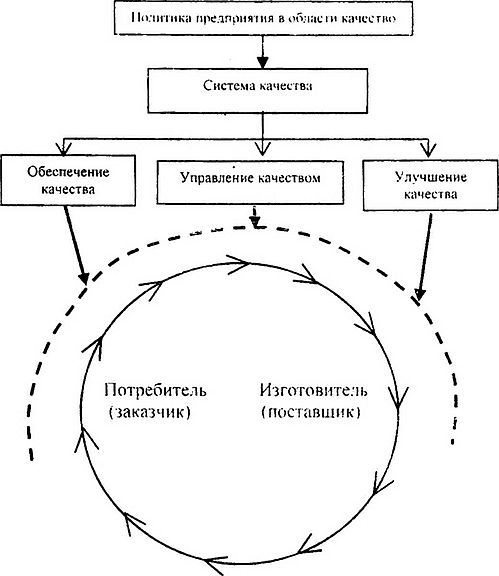 Рис. 1.1. Жизненный цикл продукции (петля качества)Здесь номера стадий жизненного цикла продукции означают:1. Маркетинг, поиск и изучение рынка.2. Проектирование и/или разработка технических требований, разработка продукции.3. Материально-техническое снабжение.4. Подготовка и разработка производственных процессов.5. Производство.6. Контроль проведения испытаний и обследования.7. Упаковка и хранение.8. Реализация и распределение.9. Монтаж и эксплуатация.10 Техническая помошь в обслуживании.*1 I. Утилизация после использования.Обеспечение качества касается каждого этапа, но в машиностроении особо выделяют проектирование и изготовление.Для обеспечения качества формируют целевые научно-технические программы повышения качества изделий и процессов.Особое место занимают мероприятия по выявлению дефектов или предупреждения несоответствий.Мероприятия по предупреждению несоответствий включают принудительную замену технической оснастки и инструмента, планово-предупредительный ремонт оборудования, техническое обслуживание, обеспечение документацией всех рабочих мест, изъятие устаревшей документации и т.д.В основе управления качеством лежит выявление несоответствий в продукции, в производстве или в СМК. Отличительной особенностью управления качеством являются статистические методы управления процессов на основе различных видов контрольных карт.Улучшение качества - это постоянная деятельность по повышению технического уровня продукции, процесса изготовления, совершенствование элементов производства и системы качества.Соотношение трех видов деятельности в СК: обеспечение качества, управление качеством и улучшение качества представлены на рис. 1.2.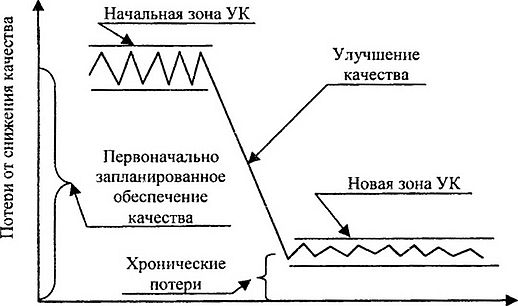 Рис. 1.2. Соотношение трех видов деятельности в системе управления качества продукции5.3. Самостоятельная работа по теме:-работа с нормативными актами по теме занятия (ПК-6)-решение ситуационных задач (ПК-6)-ведение документации (ПК-6)5.4. Итоговый контроль знаний:-решение ситуационных задач по теме (ПК-6)https://krasgmu.ru/index.php?page[common]=content&id=113917-решение тестовых заданий по теме (ПК-6)https://krasgmu.ru/index.php?page[common]=content&id=1139186. Домашнее задание по теме занятия:-учебно-методические разработки следующего занятия и методические разработки для внеаудиторной работы по теме7. Рекомендации по выполнению НИР, в том числе список тем, предлагаемых кафедрой:Контроль, проведение испытаний и сбор информации о надежности и пригодности продукцииУправление качеством в системе общего менеджмента8. Рекомендованная литература по теме занятия:Основная литератураДополнительная литератураЭлектронные ресурсы1. Индекс ОД.О.01.1.6.99. Тема: «Стимулирование персонала».2. Форма организации занятия: практическое занятие.3. Значение темы (актуальность изучаемой проблемы). Знания, полученные в ходе изучения темы, формируют профессиональные навыки специалиста, работающего на фармацевтическом рынке, закладывают основу комплекса теоретических знаний и практических навыков при подготовке высококвалифицированных специалистов-провизоров, владеющих теорией рыночной экономики.4. Цели обучения:общая (обучающийся должен обладать):- готовность к оценке экономических и финансовых показателей, применяемых в сфере обращения лекарственных средств (ПК-6).Учебная: -знать: порядок ценообразования на лекарственные препараты, включенные в перечень ЖНВЛП;-уметь: формировать конкурсную документацию на закупку лекарственных средств;-владеть: навыками заключения и контроля исполнения договоров на поставку товаров, работ и услуг.5. План изучения темы:5.1. Контроль исходного уровня знаний:-индивидуальный устный опросЧто относится к добровольным социальным льготам? ПК-6Дайте определение «Мотивация персонала»-… ПК-6Группы методов мотивации. ПК-6Что относится к «нематериальной группе»? ПК-6Внутренняя мотивация-… ПК-65.2. Основные понятия и положения темы:Мотивация персонала – это эффективная система методов для повышения производительности труда., включает в себя совокупность стимулов, которые определяют поведение конкретного индивида. Следовательно, это некий набор действий со стороны руководителя, направленный на улучшение трудоспособности работников, а также способы привлечения квалифицированных и талантливых специалистов и их удержания. Каждый работодатель самостоятельно определяет методы, которые побуждают весь коллектив к активной деятельности с целью удовлетворения собственных потребностей и для достижения общей поставленной задачи. Мотивированный сотрудник получает удовольствие от работы, к которой привязан душой и телом, и испытывает радость. Насильственным образом этого достичь нельзя. Признание достижений и поощрение работников – непростой процесс, требующий учета количества и качества труда, и все обстоятельства возникновения и развития мотивов поведения. Поэтому для руководителя крайне важно выбрать правильную систему мотивации в отношении подчинённых, причем к каждому требуется особый подход. Система мотивации персонала- Это комплекс мероприятий, направленный на внутренние ценности и потребности подчиненных, стимулирующих не только к работе в целом, но и прежде всего к усердию, инициативности и желанию трудиться. А также к достижению поставленных целей в своей деятельности, к самосовершенствованию профессионального уровня, и повышению общей эффективности предприятия. Система мотивации персонала состоит из двух компонентов. Компенсационная система.Она включает в себя следующие составляющие: Оплату труда. Выплаты при нетрудоспособности. Страхование работника. Плату за сверхурочную работу. Компенсацию при потере места. Оплату, равнозначную получаемому доходу. Не компенсационная система Улучшение душевного состояния и расположения духа, различные комплексы программ для повышения квалификации, интеллекта, эрудиции, самосовершенствования. Мероприятия, направленные на поднятие самооценки и собственного достоинства, на удовлетворение от своей работы. Сплочение и поощрение коллектива посредством проведения кооперативов. Постановка целей и задач. Контроль над их выполнением. Предложение занять лидирующую позицию. Эти методы не предполагают никаких выплат. Шаги по внедрению системы мотивации в компании Постановка целей и задач, определение четкой миссии предприятия. Организация рабочей группы. Работа над планом по внедрению системы стимулирования персонала. Его утверждение. Разработка программ вознаграждения за достижение поставленных целей. Создание вышеприведенных систем мотивации персонала. Подготовка документации. Внедрение мотивационных мероприятий и необходимая корректировка. Анализ работы подчиненных предприятия. Внедрять эту систему нужно постепенно, чтобы работники не испугались предстоящих перемен, а могли привыкнуть к ним, найти положительные стороны и повысить трудовую эффективность. Виды мотивации персонала Материальная. Предусматривает вознаграждение в денежном эквиваленте, в качестве услуг и материальных объектов. Она применима в отношении одного работника или группы, ко всей организации крайне редко, потому что считается малоэффективным методом. Нематериальная. Работник получает эмоциональные выгоды, это устранение комплексов, душевное равновесие, признание собственных достоинств и др. Она применима к одному работнику, и всему коллективу, так как помогает формировать отношение каждого индивида к организации. Положительная мотивация характеризуется применением положительных стимулов. Отрицательная мотивация основана на отрицательных стимулах. Внешняя. Благоприятное или неодобрительное воздействие на персонал, которое ведет к желаемому результату. В качестве награды предполагается, благо или наказание; Внутренняя. Предполагает самостоятельное развитие мотивации у работника. Осуществление определенных задач приносит им моральное удовлетворение. Но при этом персонал может оставаться в поиске выгоды. Внешних мотивационных рычагов при внутренней мотивации недостаточно, для получения желаемого блага. Внешняя мотивация персонала призвана развивать и активизировать внутреннюю мотивацию. Добиться этого можно путем постоянной оценки применяемых способов, а также при помощи специальных методов. Мотивация труда – это побуждение работника к эффективной деятельности. А стимулирование – это внешнее воздействие на специалиста с целью заставить его работать еще лучше, повысить его производительность. Основные группы методов мотивации Методы мотивации персонала подразделяются на две группы. Материальная мотивация (денежное вознаграждение). Нематериальная мотивация персонала. Чтобы избежать проблемы увольнения квалифицированных кадров, мотивация труда персонала должна включать разные методы и нематериальные тоже. В каждой группе можно рассмотреть преимущественно важные методы мотивации персонала: Система поощрений. Это премии, разные надбавки, бонусы и т. д. Работник понимает, что чем добросовестнее и качественнее он будет исполнять свои обязанности, тем большее вознаграждение за это получит; Система штрафов. За плохо сделанную работу по итогам худших результатов, подчиненный наказывается штрафом. Нематериальная мотивация Она включает более широкий спектр методов: Рост по карьерной лестнице. Работник старается работать лучше остальных, чтобы получить желаемое продвижение по должности, а это и увеличение вознаграждения, и другой статус. Хорошая атмосфера в коллективе. Дружная сплоченная команда служит дополнительной мотивацией для эффективной производительности труда. Трудоустройство и полный соцпакет, согласно действующему Законодательству, являются значимым аспектом в поиске работы, а при ее получении хорошей мотивацией. Организация культурных и спортивных мероприятий. Как правило, совместное времяпрепровождение всего коллектива способствует сплочению и хорошему рабочему микроклимату, а также дает прекрасную возможность для качественного отдыха и расслабления. Престиж предприятия. Работа в компании, название которой у всех на слуху также послужит стимулом для продуктивного сотрудничества; Возможность обучение за счет предприятия. Этот прекрасный шанс позволяет повысить уровень квалификации. Одобрительное слово от руководителя. Похвала управляющего дорого стоит. Компании все еще используют в этих целях фактические доски почета и виртуальные на официальных сайтах предприятия. Список можно пополнять и дальше. Но каждый руководитель все же подбирает методы, соответствующие бизнесу, чтобы с минимальными затратами добиться максимального успеха. Формы мотивации персонала К ним относятся: Заработная плата. Система льгот внутри предприятия: премирование, доплаты за стаж, оплата проезда до работы и обратно, страхование здоровья и так далее. Моральное поощрение подчиненных. Повышение квалификационного уровня рабочих и продвижение по служебной лестнице. Развитие доверительных взаимоотношений между коллегами, устранение психологических и административных барьеров. Мотивация деятельности персонала является очень важным аспектом для любого руководителя, если он заинтересован в том, чтобы работники работали с наибольшей отдачей. А те, в свою очередь, имеют разные цели и видение работы в компании: одного интересуют только деньги, другого - карьера, третьего - иной аспект. А руководитель ломает голову, каким образом пробудить интерес у работников. Однако, как правило, не все предприниматели и руководители имеют опыт по внедрению описанной выше системы. Поэтому поиск подходящих путей эффективной мотивации занимает много времени и происходит через метод проб и ошибок. А грамотный и высококвалифицированный персонал – это половина успеха любой организации. Часто случается, что новый специалист в первые два месяца старается и горит огромным желанием работать, хотя имеет мало опыта и знаний. А владев ими и пройдя испытательный срок, он становится ленивым и менее активным. Это говорит о том, что любому персоналу присуща одна закономерность - периодический спад мотивации, а, следовательно, и снижение эффективности труда работников. Руководители, которые владеют таким оружием, как управление мотивацией персонала, могут не только вовремя замечать угасание интереса подчиненных к работе, но и молниеносно реагировать и принимать соответствующие меры Сегодня рынок труда обладает дефицитом квалифицированных специалистов. А для успешного развития компании необходим стабильный эффективный коллектив. Все вышеприведенные инструменты мотивации персонала помогут руководителю узнать цели каждого работника, решить проблему текучки кадров. Это также позволит сэкономить драгоценное время и средства на поиск и адаптацию новых специалистов, а также поможет сформировать крепкий надежный коллектив профессионалов и единомышленников. 5.3. Самостоятельная работа по теме:-работа с нормативными актами по теме занятия (ПК-6)-решение ситуационных задач (ПК-6)-ведение документации (ПК-6)5.4. Итоговый контроль знаний:-решение ситуационных задач по теме (ПК-6)https://krasgmu.ru/index.php?page[common]=content&id=113917-решение тестовых заданий по теме (ПК-6)https://krasgmu.ru/index.php?page[common]=content&id=1139186. Домашнее задание по теме занятия:-учебно-методические разработки следующего занятия и методические разработки для внеаудиторной работы по теме7. Рекомендации по выполнению НИР, в том числе список тем, предлагаемых кафедрой:Группы потребностей по МаслоуТеория мотивации Л. Портера - Э. Лоулера.Модель мотивации по В. Вруму8. Рекомендованная литература по теме занятия:Основная литератураДополнительная литератураЭлектронные ресурсы1. Индекс ОД.О.01.1.6.100. Тема: «Инновационная деятельность предприятия».2. Форма организации занятия: практическое занятие.3. Значение темы (актуальность изучаемой проблемы). Знания, полученные в ходе изучения темы, формируют профессиональные навыки специалиста, работающего на фармацевтическом рынке, закладывают основу комплекса теоретических знаний и практических навыков при подготовке высококвалифицированных специалистов-провизоров, владеющих теорией рыночной экономики.4. Цели обучения:общая (обучающийся должен обладать):- готовность к оценке экономических и финансовых показателей, применяемых в сфере обращения лекарственных средств (ПК-6).Учебная: -знать: порядок ценообразования на лекарственные препараты, включенные в перечень ЖНВЛП;-уметь: формировать конкурсную документацию на закупку лекарственных средств;-владеть: навыками заключения и контроля исполнения договоров на поставку товаров, работ и услуг.5. План изучения темы:5.1. Контроль исходного уровня знаний:-индивидуальный устный опросКак классифицируются инновации по объекту (областям) применения? ПК-6Как классифицируются инновации по степени значимости результатов? ПК-6Инновационная деятельность-… ПК-6Какие виды инновационной деятельности выделяют? ПК-6Как классифицируются инновации по масштабам распространения? ПК-65.2. Основные понятия и положения темы:Инновационная деятельность – вид труда, связанный с превращением (трансформацией) идей в новый или усовершенствованный продукт, внедренный на рынке, либо новый или усовершенствованный технологический процесс, используемый в практической деятельности, либо в новый подход к социальным услугам. К инновационной деятельности относятся: вся деятельность в рамках инновационного процесса; маркетинговые исследования рынков сбыта и поиск новых потребителей; информационное обеспечение возможной конкурентной среды и потребительских свойств товаров конкурирующих фирм; поиски новаторских идей, решений и партнера по внедрению и финансированию инновационного проекта. Основные этапы инновационного процесса Инновационная деятельность предполагает целый комплекс научных, технологических, финансовых и коммерческих мероприятий, которые в совокупности приводят к инновациям. К разновидностям инновационной деятельности относятся: подготовка и организация производства, охватывающие приобретение производственного оборудования и инструмента, изменения в них, а также в процедурах, методах и стандартах производства и контроля качества, необходимых для создания нового технологического процесса; предпроизводственные разработки, включающие в себя модификацию продукта и технологического процесса, переподготовку персонала для применения новых технологий и использования оборудования; маркетинг новых продуктов, предусматривающий виды деятельности, связанные с выпуском новой продукции на рынок, включая предварительное исследование рынка, адаптацию продукта к различным рынкам, рекламную кампанию; приобретение неовеществленной технологии со стороны в форме патентов, лицензий, ноу-хау, торговых марок, конструкций, моделей и услуг технологического содержания; приобретение овещественной технологии – машин и оборудования, по технологическому содержанию связанных с внедрением продуктовых или процессных инноваций; производственное проектирование, включающее в себя подготовку планов, чертежей и технических спецификаций для определения производственных процедурИнновационная деятельность тесно связана с научно-технической, представляющей собой систематическую работу по созданию, развитию, распространению и применению научно-технических знаний во всех областях науки и техники. Следовательно, инновационная деятельность направлена на практическое использование научного, научно-технического результата и интеллектуального потенциала с целью получения нового или улучшенного производимого продукта или способа его производства и удовлетворения потребностей общества в конкурентоспособных товарах и услугах, совершенствования социального обслуживания. Главная проблема персонала организации в этих условиях заключается в умении накапливать знания и превращать их в конкурентные преимущества. Именно знания являются важным фактором развития и адаптации организации к внешней среде. Влияние знаний на успех организации общепризнано. Однако важнее сам факт накопления знаний и использования их в новых процессах, услугах, новых технологиях. Иными словами, знания в настоящее время рассматриваются в качестве одного из ресурсов развития организации. На весь этот сложный процесс получения знаний и превращения их в продукт, имеющий спрос на рынке, значительно влияет оказывает внутренняя инновационная среда организации. Поскольку инновационный процесс носит цикличный характер, то представляющая собой этот процесс инновационная деятельность распадается на отдельные различающиеся участки. В связи с этим инновационная деятельность материализуется в виде отдельных единиц, которые в результате разделения труда обособляются в самостоятельные структурные подразделения. Выделяют шесть видов инновационной деятельности: инструментальная подготовка и организация производства, охватывающие приобретение производственного оборудования и инструмента; пуск производства и производственные разработки, предполагающие модификацию продукта и технологического процесса, переподготовку персонала для применения новых технологий и оборудования; маркетинг новых продуктов; приобретение технологии со стороны в форме патентов, лицензий, ноу-хау, торговых марок, конструкций, моделей и услуг технологического содержания; приобретение овеществленной технологии – машин, оборудования; производственное проектирование. Инновационная деятельность традиционно считается сферой активной государственной политики. Это обусловлено тем, что научные идеи не могут быть непосредственно использованы в производственно-хозяйственной практике, целью которой является прибыль. В связи с этим предприятия, фирмы весьма сдержанно идут на непосредственное финансирование исследований, хотя испытывают большую потребность в их результатах. В настоящее время государство во многом берет на себя функцию обеспечения бизнеса одним из важнейших ресурсов инновационного процесса – научными знаниями и идеями. Именно поэтому в официальных документах ведущих государств инновационная деятельность рассматривается как единая цепь: научные идеи и разработки – инновационный бизнес – широкомасштабное использование. Государство формирует цели и принципы своей политики и приоритеты в этой области. Целями инновационной политики ведущих стран мира являются: увеличение вклада науки и техники в развитие экономики, обеспечение прогрессивных преобразований в сфере материального производства, повышение конкурентоспособности национального продукта на мировом рынке; укрепление безопасности и обороноспособности страны; улучшение экологической обстановки, сохранение и развитие сложившихся научных школ. Назовем основные направления государственной политики Российской Федерации в сфере инновационной деятельности: содействие повышению инновационной активности, обеспечивающей рост конкурентоспособности отечественной продукции на основе освоения научно-технических достижений и обновления производства; ориентация на всемерную поддержку базисных и улучшающих инноваций, составляющих основу современного технологического уклада; сочетание государственного регулирования инновационной деятельности с эффективным функционированием конкурентного рыночного инновационного механизма, защитой интеллектуальной собственности; содействие развитию инновационной деятельности в регионах России, межрегиональному и международному трансферту технологий, международному инвестиционному сотрудничеству; защита интересов национального инновационного предпринимательства. К основным принципам государственной политики в научной и инновационной деятельности относятся: свобода научного и научно-технического творчества; правовая охрана интеллектуальной собственности; интеграция научной, научно-технической деятельности и образования; поддержка конкуренции в сферах науки и техники; концентрация ресурсов на приоритетных направлениях научного развития; стимулирование деловой активности в научной, научно-технической и инновационной деятельности; развитие международного научного сотрудничества.5.3. Самостоятельная работа по теме:-работа с нормативными актами по теме занятия (ПК-6)-решение ситуационных задач (ПК-6)-ведение документации (ПК-6)5.4. Итоговый контроль знаний:-решение ситуационных задач по теме (ПК-6)https://krasgmu.ru/index.php?page[common]=content&id=113917-решение тестовых заданий по теме (ПК-6)https://krasgmu.ru/index.php?page[common]=content&id=1139186. Домашнее задание по теме занятия:-учебно-методические разработки следующего занятия и методические разработки для внеаудиторной работы по теме7. Рекомендации по выполнению НИР, в том числе список тем, предлагаемых кафедрой:Роль и влияние инноваций на развитие предприятий в современных условияхРазвитие инновационной деятельности на предприятииЗначение инновационных предприятий на развитие инновационного процесса и особенности их функционирования8. Рекомендованная литература по теме занятия:Основная литератураДополнительная литератураЭлектронные ресурсы1. Индекс ОД.О.01.1.6.101. Тема: «Внешнеэкономическая деятельность предприятия».2. Форма организации занятия: практическое занятие.3. Значение темы (актуальность изучаемой проблемы). Знания, полученные в ходе изучения темы, формируют профессиональные навыки специалиста, работающего на фармацевтическом рынке, закладывают основу комплекса теоретических знаний и практических навыков при подготовке высококвалифицированных специалистов-провизоров, владеющих теорией рыночной экономики.4. Цели обучения:общая (обучающийся должен обладать):- готовность к оценке экономических и финансовых показателей, применяемых в сфере обращения лекарственных средств (ПК-6).Учебная: -знать: порядок ценообразования на лекарственные препараты, включенные в перечень ЖНВЛП;-уметь: формировать конкурсную документацию на закупку лекарственных средств;-владеть: навыками заключения и контроля исполнения договоров на поставку товаров, работ и услуг.5. План изучения темы:5.1. Контроль исходного уровня знаний:-индивидуальный устный опросВнешнеэкономическая деятельность предприятий. ПК-6Внешнеэкономические связи. ПК-6Классификации видов внешнеэкономической деятельности. ПК-6Классификации внешнеэкономических связей. ПК-6Классификация внешнеторговых операций. ПК-65.2. Основные понятия и положения темы:Внешнеэкономическая деятельность предприятий — это сфера хозяйственной деятельности, связанная с международной производственной и научно-технической кооперацией, экспортом и импортом продукции, выходом предприятия на внешний рынок. Она является следствием развития внешнеэкономических связей как совокупности направлений, форм, методов и средств торгово-экономического, научно-технического сотрудничества, а также валютно-финансовых и кредитных отношений государства с зарубежными странами в целях рационального использования преимуществ международного разделения труда и международных экономических отношений для решения народно-хозяйственных и внешнеполитических задач.Внешнеэкономические связи— это международные хозяйственные, торговые, политические отношения, включающие обмен товарами, различные формы экономического содействия, научно-технического сотрудничества, специализацию, кооперацию производства, оказание услуг и совместное предпринимательство.Разница между понятиями «внешнеэкономические связи» и «внешнеэкономическая деятельность» заключается в следующем. Внешнеэкономические связи относятся к уровню макроэкономического (межгосударственного) регулирования, а внешнеэкономическая деятельность — к микроуровню, т. е. к уровню фирм и предприятий.ВЭД осуществляется на уровне производственных структур (фирм, организаций, предприятий, объединений) с полной самостоятельностью в выборе внешнего рынка и иностранного партнера, номенклатуры и ассортиментных позиций товара для экспортно-импортной сделки, в определении цены и стоимости контракта, объема и сроков поставки и является частью их производственно-коммерческой деятельности как с внутренними, так и с зарубежными партнерами.ВЭД относится к рыночной сфере, базируется на критериях предпринимательской деятельности и структурной связи с производством, отличается правовой автономностью, экономической, а также юридической независимостью от каких-либо отраслевых ведомств и министерств.Управление ВЭД предприятия — это воздействие на процессы подготовки и реализации внешнеэкономических операций, ориентированное на получение прибыли, повышение рентабельности посредством участия в международном разделении труда.При классификации видов ВЭД предприятий большинство учёных включают в их состав:внешнеторговую деятельность;производственную кооперацию;международное инвестиционное сотрудничество;валютные и финансово-кредитные операцииотношения с международными организациями.Внешнеторговая деятельность— это предпринимательство в области международного обмена товарами, работами, услугами, информацией и результатами интеллектуальной деятельности.Внешнеторговая операция — это комплекс действий контрагентов, то есть иностранных партнеров во внешнеторговой операции, направленных на совершение товарного обмена и обеспечивающих его. В полный комплекс, характеризующий внешнеторговую операцию, могут входить: изучение рынка конкретного товара, его реклама, создание сбытовой сети, проработка коммерческих предложений, проведение переговоров, заключение и исполнение контрактов.К основным формам внешнеэкономических связей относятся следующие:Торговля. С помощью этой формы осуществляется купля-продажа товаров широкого потребления: одежды, обуви, парфюмерии, галантереи, культтоваров, а также продовольственных товаров и сырья. Происходит также торговый обмен продукцией для промышленного потребления: узлы, детали, запасные части, прокат, подшипники, агрегаты и т. д. Возможна покупка товаров и оборудования для общественного потребления: городской транспорт, оборудование для больниц, поликлиник, курортов, лекарства, устройства и оборудование для охраны окружающей среды. Осуществляется купля-продажа продукции интеллектуального труда: лицензии, ноу-хау, инжиниринговая продукция.Совместное предпринимательство. Данная форма внешнеэкономических связей может быть реализована в промышленной сфере на заводах, фабриках, предприятиях; в сельском хозяйстве, науке, образовании, медицине, транспорте, культуре, искусстве, кредитно-финансовой сфере.Оказание услуг. Большое распространение в международном бизнесе принадлежит посредническим, банковским, биржевым услугам, страхованию, туризму, международным перевозкам грузов. Быстро растет объем услуг, которые оказывают компьютерные сети, имеющиеся в развитых странах мира.Сотрудничество, содействие. Все большее распространение во внешнеэкономических связях получают научное, техническое, экономическое сотрудничество. Усиливаются научный, культурный обмен, растет число спортивных мероприятий.Внешняя торговля на современном этапе — это наиболее интенсивно развивающаяся форма международных экономических отношений.Заинтересованность практически всех стран в расширении своей внешней торговли, связана прежде всего с потребностью сбыта национальной продукции на внешних рынках, необходимостью получения определенных товаров извне и, наконец, стремлением извлечь высокую прибыль за счет международного разделения труда, позволяющего добиться экономии общественного труда в процессе рационального производства и обмена его результатами между различными странами.Современные внешнеторговые операции очень разнообразны. Все они должны рассматриваться с нескольких точек зрения: по направлениям торговли; видам товаров и услуг; степени готовности товаров; применяемым методам торговли; организационным формам торговли.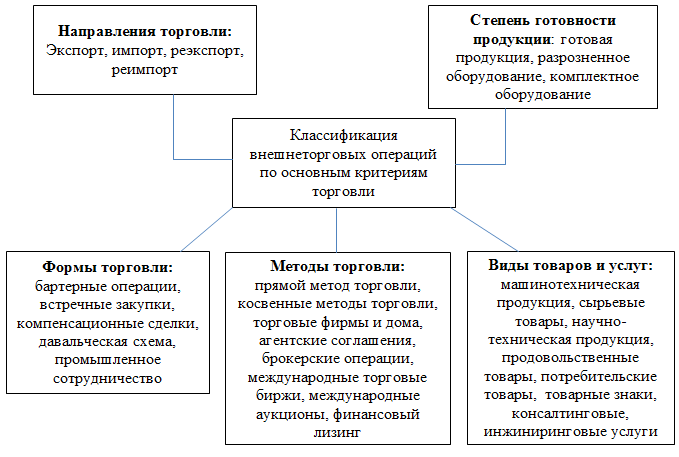 Рис. 1. Классификация внешнеторговых операцийПо направлению торговли внешнеэкономические операции могут быть подразделены на экспорт, импорт, реэкспорт и реимпорт.Экспортирование или импортирование товаров обычно является первой внешнеэкономической операцией, с которой сталкивается предприятие, ставшее участником международного бизнеса. Но экспортно-импортные операции не прекращаются и тогда, когда фирма переходит к другим внешнеторговым сделкам. В этом случае экспортно-импортные операции ищут новые рынки либо осуществляются в комплексе с другими внешнеторговыми операциями.Под экспортно-импортными операциями понимается коммерческая деятельность, связанная с куплей-продажей товарной продукции (услуг) и ввозом-вывозом этой продукции (услуг) за рубеж/ из-за рубежа.В практике международной торговли продавец именуется экспортером, а покупатель — импортером. Стороны любого контракта в практике международной торговли именуются контрагентами.Каждый вид и направление внешнеэкономической деятельности субъектов, участвующих в ней, включает широкий комплекс хозяйственных, производственных, правовых, валютно-финансовых и других отношений.В целом, внешнеэкономическая деятельность является одним из важнейших факторов развития народного хозяйства и экономической стабилизации страны.В настоящее время предприятие может осуществлять экспортно-импортные операции самостоятельно посредством реализации прямых договоров с иностранными партнерами или через посредников — другие предприятия, предоставляющие свои услуги по ВЭД. Выбор правовой формы ВЭД зависит от экономических возможностей и потребностей предприятия.Разнообразие видов и форм внешнеэкономической деятельности предприятий должно способствовать повышению эффективности внешних связей государства в целом. Это позволит решить такие задачи, как увеличение валютных ресурсов и объемов торговли, улучшение структуры экспорта и импорта, погашение нынешних долгов, расширение сфер сотрудничества, привлечение капитала и технологий в страну.На уровне предприятия внешнеэкономическая деятельность направлена на заключение и исполнение контрактов с иностранными партнерами. Внешнеэкономическая деятельность является составной частью всей работы большинства предприятий России.Развитие внешнеэкономической деятельности дает предприятию новые возможности, такие как использование преимуществ международной кооперации производства и свобода в принятии решений для осуществления своих производственных задач.5.3. Самостоятельная работа по теме:-работа с нормативными актами по теме занятия (ПК-6)-решение ситуационных задач (ПК-6)-ведение документации (ПК-6)5.4. Итоговый контроль знаний:-решение ситуационных задач по теме (ПК-6)https://krasgmu.ru/index.php?page[common]=content&id=113917-решение тестовых заданий по теме (ПК-6)https://krasgmu.ru/index.php?page[common]=content&id=1139186. Домашнее задание по теме занятия:-учебно-методические разработки следующего занятия и методические разработки для внеаудиторной работы по теме7. Рекомендации по выполнению НИР, в том числе список тем, предлагаемых кафедрой:Валютные и финансово-кредитные операцииТорговые представительства РФ за рубежом8. Рекомендованная литература по теме занятия:Основная литератураДополнительная литератураЭлектронные ресурсы1. Индекс ОД.О.01.1.6.102. Тема: «Финансовая система и финансовые инструменты».2. Форма организации занятия: практическое занятие.3. Значение темы (актуальность изучаемой проблемы). Знания, полученные в ходе изучения темы, формируют профессиональные навыки специалиста, работающего на фармацевтическом рынке, закладывают основу комплекса теоретических знаний и практических навыков при подготовке высококвалифицированных специалистов-провизоров, владеющих теорией рыночной экономики.4. Цели обучения:общая (обучающийся должен обладать):- готовность к оценке экономических и финансовых показателей, применяемых в сфере обращения лекарственных средств (ПК-6).Учебная: -знать: порядок ценообразования на лекарственные препараты, включенные в перечень ЖНВЛП;-уметь: формировать конкурсную документацию на закупку лекарственных средств;-владеть: навыками заключения и контроля исполнения договоров на поставку товаров, работ и услуг.5. План изучения темы:5.1. Контроль исходного уровня знаний:-индивидуальный устный опросЧто понимается под Финансовой системой? ПК-6Из каких звеньев состоит финансовая система? ПК-6Государственный кредит-это. ПК-6За счет чего формируются государственные финансовые ресурсы? ПК-6Дайте определение «Государственный кредит». ПК-65.2. Основные понятия и положения темы:Под финансовой системой принято понимать – совокупность финансовых отношений, охватывающих формирование и использование первичных, производных и конечных доходов.Финансовая система – это совокупность связанных и взаимодействующих частей, звеньев, элементов непосредственно участвующих в финансовой деятельности и способствующей её осуществлению.Финансовая система состоит из финансовых институтов и финансовых инструментов.Финансовые институты (в шир.) - учреждения, осуществляющие и регулирующие финансовую деятельность (Минфин, ЦБ).Фин. институты (в узком) – учреждения, ИП и хозяйствующие субъекты осуществляющие операции на финансовом рынке (Банки, Биржи, Инвестиционные институты, Некоммерческие финансовые институты – это органы власти различного уровня, законодательно наделенные полномочиями по регулированию и контролю отдельных сфер и звеньев финансовой системы государства, к ним относятся ЦБ РФ, Минфин, департамент казначейства, департамент надзора над страховой деятельностью и т.д.)Финансовые инструменты – это финансовые пассивы и активы, которые можно покупать и продавать на рынке и с помощью которых осуществляется распределение и перераспределение на финансовом рынке созданного капитала. Финансовый инструмент представляет собой юридический документ, отражающий определенные взаимоотношения или предоставляющий определенные права. Финансовые инструменты представляют собой многоуровневою и иерархическую структуру, характеризующуюся наличием рядом видов разных по назначению финансовых ресурсов и источников финансирования. Структура, функции, взаимосвязи звеньев и элементов финансовых систем различных стран обладают определенным своеобразием и зависят от экономического строя государства.Принципы выделения звеньев фин. системы:1. наличие собственной фин. базы, образуемой первичными доходами субъектов эк. отношений;2. ф–циональное назначение каждого звена обеспечивает функционирование затрат на достижение специфических целей (для хоз. субъектов – производство и реализация товаров и услуг для извлечения прибыли; для работающего населения – удовлетворение материальных и духовных потребностей; для гос–ва – удовлетворение общественных потребностей, соц. поддержка ЭНАН и безработных);3. единство и взаимодействие сферы звеньев, предопределяемое общностью источников первичного дохода (ВВП) и финансовой политики, нацеленной на согласование интересов субъектов эк. отношений и взаимной увязки планов и балансов.Финансовая система – исторически сформировавшиеся и закрепленная действующим финансовым законодательством совокупность всех финансовых отношений, взаимосвязанных и взаимодействующих частей, звеньев, документов непосредственно участвующих в финансовой деятельности и способствующих её деятельности. Финансовая система РФ состоит из трех взаимодействующих составляющих, формирующих целостное образование, во-первых, государственные финансы (публичные финансы), финансы хозяйствующих субъектов и финансы населения (частные финансы) финансы функционируют с прямым участием финансов, с прямым участием фондов, необходимых государству для выполнения своих функций, эта система отношений связана в основном с процессом перераспределения национального дохода.Государственные финансовые ресурсы формируются за счет налогов, сборов, государственных пошлин, штрафов, федеральных, региональных и местных займов, лотерей, доходов, полученных от государственных предприятий. В состав государственных финансов входит бюджетная система, государственный кредит.Бюджетная система РФ состоит из бюджетов и внебюджетных фондов различных уровней управления, статья 10 бюджетного кодекса гласит: «Бюджетная система РФ состоит из бюджетов трех уровней. Первый уровень – федеральный бюджет и бюджеты государственных внебюджетных фондов, второй уровень – бюджеты субъектов РФ и бюджеты территориальных государственных внебюджетных фондов, третий уровень – местные бюджеты».Государственный бюджет представляет собой главное звено любой финансовой системы, он представляет собой систему денежных отношений, возникающих у государства с юридическими и физическими лицами, которые связанны с образованием и использованием централизованного фонда денежных средств в процессе перераспределения ВВП и части национального богатства.Государственный бюджет по сути главное орудие перераспределения национального дохода, что создает возможность маневра денежными средствами и возможность целенаправленно влиять на темпы и уровень развития общественного производства, это позволяет осуществлять единую экономическую и финансовую политику на всей территории страны.Государственный бюджет — это важнейший финансовый регулятор, инструмент государственной финансовой политики, который через систему финансовых рычагов таких, как налоги, государственные расходы, государственный кредит, а также других – обеспечивает целенаправленное воздействие на все социально-экономические процессы в обществе, формируя конечные показатели развития экономической системы. Государственный бюджет связан со всеми звеньями финансовой системы страны и оказывает на них свое воздействие.Внебюджетные фонды, входящие в бюджетную систему имеют строго целевое назначение. Они представляют собой средства федерального правительства, региональных и местных властей, связанные с финансированием расходов, не включаемых в бюджет. Формирование внебюджетных фондов осуществляется за счет обязательных целевых отчислений, которые для обычного налогоплательщика ничем не отличается от налогов.Государственный кредит – это совокупность экономических отношений между государством, в лице его органов управления с одной стороны и юридическими и физическими лицами с другой, при которых государство выступает в качестве кредитора, заемщика, гаранта.Финансы хозяйствующих субъектов– это сфера финансовых отношений, возникающих в процессе индивидуальных кругооборотов средств предприятий и источников их формирования, выраженных в виде различных денежных потоков или платежей. В соответствии с ГК РФ организации подразделяются на коммерческие и некоммерческие, поэтому финансы хозяйствующих субъектов можно разделить на финансы коммерческих предприятий и организаций и финансы некоммерческих организаций.Финансы домохозяйств – это сфера финансовых отношений, субъектами управления, которыми выступают отдельные физические лица или домохозяйства5.3. Самостоятельная работа по теме:-работа с нормативными актами по теме занятия (ПК-6)-решение ситуационных задач (ПК-6)-ведение документации (ПК-6)5.4. Итоговый контроль знаний:-решение ситуационных задач по теме (ПК-6)https://krasgmu.ru/index.php?page[common]=content&id=113917-решение тестовых заданий по теме (ПК-6)https://krasgmu.ru/index.php?page[common]=content&id=1139186. Домашнее задание по теме занятия:-учебно-методические разработки следующего занятия и методические разработки для внеаудиторной работы по теме7. Рекомендации по выполнению НИР, в том числе список тем, предлагаемых кафедрой:Финансовая политика и ее реализация в РФ.Финансовый механизм я его роль в реализации финансовой политики.Финансы как инструмент регулирования экономики.8. Рекомендованная литература по теме занятия:Основная литератураДополнительная литератураЭлектронные ресурсы1. Индекс ОД.О.01.1.6.103. Тема: «Финансовый рынок».2. Форма организации занятия: практическое занятие.3. Значение темы (актуальность изучаемой проблемы). Знания, полученные в ходе изучения темы, формируют профессиональные навыки специалиста, работающего на фармацевтическом рынке, закладывают основу комплекса теоретических знаний и практических навыков при подготовке высококвалифицированных специалистов-провизоров, владеющих теорией рыночной экономики.4. Цели обучения:общая (обучающийся должен обладать):- готовность к оценке экономических и финансовых показателей, применяемых в сфере обращения лекарственных средств (ПК-6).Учебная: -знать: порядок ценообразования на лекарственные препараты, включенные в перечень ЖНВЛП;-уметь: формировать конкурсную документацию на закупку лекарственных средств;-владеть: навыками заключения и контроля исполнения договоров на поставку товаров, работ и услуг.5. План изучения темы:5.1. Контроль исходного уровня знаний:-индивидуальный устный опросПонятие о финансовом рынке. ПК-6Рынок ценных бумаг. Классификация ценных бумаг. ПК-6Выпуск и обращение ценных бумаг. ПК-6Участники рынка ценных бумаг. ПК-6Фондовая биржа. ПК-65.2. Основные понятия и положения темы:Финансовый рынок – это совокупность экономических отношений, в процессе которых происходит движение и реализация финансовых активов и установленных цен на них. По организационно-правовому содержанию финансовый рынок – это рыночный институт, направляющий поток финансовых ресурсов от владельцев инвесторов к пользователям заемщикам, с помощью финансовых посредников и различных финансовых институтов.Денежный рынок -  часть финансового рынка, где осуществляются краткосрочные депозитно-ссудные операции, которые обслуживают движение оборотного капитала фирм, краткосрочных банковских ресурсов, государства и частных лиц. Рынок капитала – часть финансового рынка, где осуществляется движение среднесрочных и долгосрочных накоплений, с целью удовлетворения потребностей их владельцев в инвестировании средств. Финансовый рынок можно структурировать по видам финансовых активов: 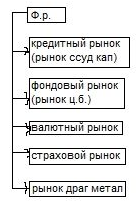 Финансовый рынок представляет собой организационную или неформальную систему торговли финансовыми инструментами. Финансовые инструменты – это различные формы краткосрочного и долгосрочного инвестирования, торговля которыми осуществляется на финансовом рынке. Финансовые инструменты: - денежные средства - ценные бумаги - аукционы - фьючерсы - форвардные контракты - СВОПы (соед сроч и касс сделки) Финансовые инструменты можно разделить: 1. первичные (денежные средства, ценные бумаги, ДЗ и КЗ) 2. вторичные (производные) (фьючерсы, форвардные контракты и СВОПы). Ценные бумаги – денежные документы, имеющие установленную форму и обязательные реквизиты и удостоверяющие отношения займа или имущественные права между владельцами и организациями, выпускающими ценные бумаги (эмитенты). Акция – эмиссионная ценная бумага, закрепляющая права ее владельца (акционера) на получение части прибыли АО в виде дивиденда, а так же на участие в управлении АО и на часть имущества при его ликвидации (обыкновенные все 3 права; привилегированные – являются гарантией получения вознаграждения – нет права голоса). Облигация – эмиссионная ценная бумага, закрепляющая право держателя на получение от эмитента в предусмотренный срок номинальной стоимости облигации и зафиксированного в ней %, или иного имущественного эквивалента. Вексель – это безусловное письменное долговое обязательство векселедателя уплатить при наступлении срока обозначенного в векселе денежной суммы владельцу векселя (векселедержателю). Вексель – простые (при уч-ка) и переводные. Чек – документ, установленной формы, который содержит письменное распоряжение чекодателя банку об уплате держателю чека, указанного в нем суммы. Депозитные (сберегательные) сертификаты – письменное свидетельство кредитной организации банка депонировании денежных средств, удостоверяющих право владельца на получение по истечению определенного срока суммы депозитов и % по нему. Депозитный сертификат выпускается для юридических лиц; сберегательные – для физических лиц. Складское свидетельство -  документ, выдаваемый товарным складом о приеме товаров на хранение, дающее право владельцу получить заем под залог указанного товара. Жилищные сертификаты – разновидность облигаций с индексированной номинальной стоимостью, удовлетворяющее право собственника на приобретение квартиры, при условии приобретения определенного пакета жилищных сертификатов, или получение индексированной номинальной стоимости сертификата.Закладная – именная ценная бумага, удостоверяющая права владельца, в соответствии с договором об ипотеке на получение денежного обязательства или указанного имущества. Уч-ки финансового рынка могут быть 3 группы: 1. эмитенты (заемщики) 2. инвесторы 3. финансовые посредники (профессиональные уч-ки фондового рынка) 1. Эмитенты – лица, выпускающие ценные бумаги в обращение и несущие обязательства перед их владельцами по осуществлению прав закрепленных ценными бумагами. Группы эмитентов: - государственные органы власти (выпуск государственных ценных бумаг, облигаций, векселей) - муниципальные органы власти (муниципальные облигации) - АО компании (акции, облигации, векселя) - инвестиционные фонды (акцизы, эмиссионные паи) - коммерческие банки (акции, облигации, векселя, депозитные сбережения, сертификаты) - нерезиденты (депозитарные, расписки, акцизы, облигации) 2. Инвесторы – юридические и физические лица, вкладывающие свои капиталы или сбережения в ценные бумаги. Частные (индивидуальные) – отдельные физические и юридические лица. Коллективные – это портфельные инвесторы, аккумулирующие разрозненные сбережения частных инвесторов и формирующие из них портфель ценных бумаг, с целью получения прибыли (страховые компании, пенсионные фонды, банковские инвестиционные фонды -> паевые инвестиционные фонды (ПИФ)). ПИФ: - открытые - закрытые - интервальные 3. Финансовые посредники – юридические лица, преимущественно инвестиционные институты, в том числе кредитные организации, а так же физические лица, зарегистрированные в качестве предпринимателя, который обеспечивает связь между эмитентами и инвесторами и на основные государственные лицензии осуществляют соответствующие посреднические виды деятельности. Могут выступать в качестве: - организатор торговли или фондовой биржи – это организационный и регулярно функционирующий фондовый рынок, где осуществляются сделки с ценными бумагами. Биржа – некоммерческая организация. Основная цель деятельности биржи – это организация обращения ценных бумаг их торговли между членами биржи и установление рыночных курсов финансовых активов. - депозитарный – осуществляет деятельность по хранению сертификатов ценных бумаг и (или) учету и переходу прав по ним. Бывают только юридические лица. - регистраторы – лица осуществляющие деятельность по ведению реестра владельцев ценных бумаг: сбор, фиксация, хранение и предоставление данных, составляющих систему ведения реестра владельцев ценных бумаг. - доверительный управляющий – осуществляющий деятельность по управлению ценными бумагами, то есть от своего имени и за вознаграждение в течении определенного времени (срока) осуществляющее доверительное управление финансовыми активами, переданными ему 3-м лицом в интересах этого лица, или указанным им лиц. (юридические, физические, лица, банк) - брокерская деятельность (юридические и физические лица) это совершение гражданско–правовых сделок с ценными бумагами в качестве поверенного или комиссионера, действующего на основании договора комиссии или о получении. - дилерская деятельность (юридическое лицо) – это совершение сделок купли продажи ценных бумаг от своего имени и за свой счет путем публичного объявления цен купли продажи определенных ценных бумаг с обязательством покупки продажи по объявленным ценам.5.3. Самостоятельная работа по теме:-работа с нормативными актами по теме занятия (ПК-6)-решение ситуационных задач (ПК-6)-ведение документации (ПК-6)5.4. Итоговый контроль знаний:-решение ситуационных задач по теме (ПК-6)https://krasgmu.ru/index.php?page[common]=content&id=113917-решение тестовых заданий по теме (ПК-6)https://krasgmu.ru/index.php?page[common]=content&id=1139186. Домашнее задание по теме занятия:-учебно-методические разработки следующего занятия и методические разработки для внеаудиторной работы по теме7. Рекомендации по выполнению НИР, в том числе список тем, предлагаемых кафедрой:Эволюция финансовых рынков и совершенствование их функций.Особенности организации финансового рынка в разных странах.Финансовый рынок стран Еврозоны: современное состояние и особенности функционирования.8. Рекомендованная литература по теме занятия:Основная литератураДополнительная литератураЭлектронные ресурсы1. Индекс ОД.О.01.1.6.104. Тема: «Публичная защита анализа финансово-хозяйственной деятельности организации».2. Форма организации занятия: практическое занятие.3. Значение темы (актуальность изучаемой проблемы). Знания, полученные в ходе изучения темы, формируют профессиональные навыки специалиста, работающего на фармацевтическом рынке, закладывают основу комплекса теоретических знаний и практических навыков при подготовке высококвалифицированных специалистов-провизоров, владеющих теорией рыночной экономики.4. Цели обучения:общая (обучающийся должен обладать):- готовность к оценке экономических и финансовых показателей, применяемых в сфере обращения лекарственных средств (ПК-6).Учебная: -знать: порядок ценообразования на лекарственные препараты, включенные в перечень ЖНВЛП;-уметь: формировать конкурсную документацию на закупку лекарственных средств;-владеть: навыками заключения и контроля исполнения договоров на поставку товаров, работ и услуг.5. План изучения темы:5.1. Контроль исходного уровня знаний:-индивидуальный устный опросПонятие анализа финансово-хозяйственной деятельности. Роль, значение. ПК-6Наиболее часто используемые методы финансового анализа. ПК-6Вертикальный и горизонтальный виды анализа. ПК-6Финансовые коэффициенты. ПК-6Понятие и классификация хозяйственных резервов. ПК-65.2. Основные понятия и положения темы:Анализ финансово-хозяйственной деятельности (афхд) – это системное, комплексное изучение, измерение и обобщение влияния факторов на результаты деятельности предприятия путём обработки определённых источников информации (показателей плана, учёта, отчётности). Составляющими анализа финансово-хозяйственной деятельности являются финансовый и управленческий анализы.Содержание анализа финансово-хозяйственной деятельности - глубокое и всестороннее изучение экономической информации и функциональности анализируемого объекта хозяйствования с целью принятия оптимальных управленческих решений по обеспечению выполнения производственных программ предприятия, оценки уровня их выполнения, выявления слабых мест и внутрихозяйственных резервов.Роль АФХД. На основе результатов анализа разрабатываются и обосновываются управленческие решения. АФХД предшествует решениям и действиям, обосновывает их и является основой научного управления производством, обеспечивает его объективность и эффективность. Большая роль отводится анализу в деле определения и использования резервов повышения эффективности производства.Значение. АФХД содействует экономному использованию ресурсов, выявлению и внедрению передового опыта, научной организации труда, новой техники и технологии производства, предупреждению лишних затрат. Анализируя финансовую отчетность, можно использовать различные методы (и логические, и формализованные). Но к наиболее часто используемым методам финансового анализа относятся:1)метод абсолютных, относительных и средних величин.Метод абсолютных величин характеризуют численность, объем (размер) изучаемого процесса. Абсолютные величины всегда имеют какую-нибудь единицу измерения: натуральную, условно-натуральную, стоимостную (денежную).Натуральные единицы измерения применяют в тех случаях, когда единица измерения соответствует потребительским свойствам продукта. Например, производство ткани оценивается в метрах, сельскохозяйственной продукции – в центнерах и тоннах, то, что касается электрической энергии, измеряется в киловаттахРасчетным абсолютным показателем, например, является абсолютное отклонение. Это разница между двумя абсолютными одноименными показателями:±ΔП = П1 – П0Где П1 – значение абсолютного показателя в отчетном периоде, П0 – значение абсолютного показателя в базисном периоде, ΔП – абсолютное отклонение (изменение) показателя.Относительная величина вычисляется как отношение фактического значения показателя к базе сравнения, т.е. путем деления одной величины на: другую. Относительная величина исчисляется в долях единицы, коэффициентах.Сопоставлять можно одноименные показатели, относящиеся к различным периодам, различным объектам или разным территориям. Результат такого сопоставления представлен коэффициентом (база сравнения принята за единицу) выражен в процентах и показывает, во сколько раз или на сколько процентов сравниваемый показатель больше (меньше) базисного.2)Метод сравнения – самый древний, логический метод анализа. Вопрос сравнения решается по принципу «лучше или хуже», «больше или меньше». Это во многом обусловлено особенностями психологии человека, который сравнивает объекты парами. При сравнении пользуются разными приемами, например шкалами. 3) Вертикальный анализ – представление финансового отчета в виде относительных показателей. Такое представление позволяет увидеть удельный вес каждой статьи баланса в его общем итоге. Обязательным элементам анализа является динамические ряды этих величин, посредством которых можно отслеживать и прогнозировать структурные изменения в составе активов и их источников покрытия.Основные черты вертикального анализа: - переход к относительным показателям позволяет проводить сравнительный анализ предприятий с учетом отраслевой специфики и других характеристик;- относительные показатели сглаживают негативное влияние инфляционных процессов, которые существенно искажают абсолютные показатели финансовой отчетности и тем самым затрудняют их сопоставление в динамике. 4) Горизонтальный анализ баланса заключается в построении одной или нескольких аналитических таблиц, в которых абсолютные балансовые показатели дополняются относительными темпами роста (снижения). Степень агрегирования показателей определяет аналитик. Как правило, берут базисные темпы роста за ряд лет (смежных периодов), что позволяет анализировать изменение отдельных балансовых статей, а также прогнозировать их значение.Горизонтальный и вертикальный анализ взаимно дополняют друг друга. Поэтому на практике можно построить аналитические таблицы, характеризующие как структуру отчетности финансовой формы, так и динамику отдельных ее показателей.5) Трендовый анализ – часть перспективного анализа, необходим в управлении для финансового прогнозирования. Тренд – это путь развития. Тренд определяется на основе анализа временных рядов следующим образом: строится график возможного развития основных показателей организации, определяется среднегодовой темп прироста и рассчитывается прогнозное значение показателя. Это самый простой способ финансового прогнозирования. Сейчас на уровне отдельной организации расчетным периодом времени является месяц или квартал.6) Факторный анализ – это методика комплексного и системного изучения и измерения воздействия факторов на величину результативных показателей.Создать факторную систему – это, значит, представить изучаемое явление в виде алгебраической суммы, частного или произведения нескольких факторов, которые воздействуют на величину этого явления, и находится с ним в функциональной зависимости.7) Финансовые коэффициенты применяются для анализа финансового состояния предприятия и представляют собой относительные показатели, определяемые по данным финансовых отчетов, главным образом по данным отчетного баланса и отчета о прибылях и убытках.Критерии оценки финансового состояния предприятия с помощью финансовых коэффициентов обычно подразделяют на следующие группы:- платежеспособность;- прибыльность, или рентабельность;- эффективность использования активов;- финансовая (рыночная) устойчивость;- деловая активность.Методика комплексного анализа финансово- хозяйственной деятельности. совокупность аналитических способов и правил исследования экономики предприятия,следующие этапы.1) уточняются объекты, цель и задачи анализа, составляется план аналитической работы.2) разрабатывается система синтетических и аналитических показателей, с помощью которых характеризуется объект анализа.3) собирается и подготавливается к анализу необходимая информация (проверяется ее точность, приводится в сопоставимый вид и т.д.).4) проводится сравнение фактических результатов хозяйствования с показателями плана отчетного года, фактическими данными прошлых лет, с достижениями ведущих предприятий, отрасли в целом и т.д.5) выполняется факторный анализ: выделяются факторы и определяется их влияние на результат.6) выявляются неиспользованные и перспективные резервы повышения эффективности производства.7) происходит оценка результатов хозяйствования с учетом действия различных факторов и выявленных неиспользованных резервов, разрабатываются мероприятия по их использованию. Элементы, технические приемы, и способы анализа, которые используются на различных этапах исследования для:- первичной обработки собранной информации (проверки, группировки, систематизации);- изучения состояния и закономерностей развития исследуемых объектов;- определения влияния факторов на результаты деятельности предприятий;подсчета неиспользованных и перспективных резервов повышения эффективности производства;- обобщения результатов анализа и комплексной оценки деятельности предприятий;- обоснования планов экономического и социального развития, управленческих решений, различных мероприятий.Понятие и классификация хозяйственных резервов.Хозяйственные резервы — это постоянно возникающие возможности повышения эффективности деятельности резервами считаются запасы ресурсов (сырья, материалов, оборудования, топлива и т.д.), которые необходимы для бесперебойной работы предприятия. Они создаются на случай дополнительной потребности в них.1) По пространственному признаку: внутрихозяйственные, отраслевые, региональные, общегосударственные2) По признаку времени:- Неиспользованные резервы - это упущенные возможности повышения эффективности производства относительно плана или достижений науки и передового опыта за прошедшие промежутки времени.- Под текущими резервами понимают возможности улучшения результатов хозяйственной деятельности, которые могут быть реализованы на протяжении ближайшего времени (месяца, квартала, года).- Перспективные резервы рассчитаны обычно на долгое время. Их использование связано со значительными инвестициями, внедрением новейших достижений НТП, перестройкой производства, сменой технологии производства, специализации и т. д.3) По стадиям жизненного цикла изделия:- предпроизводственная стадия. Здесь могут быть выявлены резервы повышения эффективности производства за счет улучшения конструкции изделия, усовершенствования технологии его производства, применения более дешевого сырья и т.д. Именно на этой стадии объективно содержатся самые большие резервы снижения себестоимости продукции.- на производственной стадии происходит освоение новых изделий, новой технологии и затем осуществляется массовое производство продукции. На этом этапе величина резервов снижается за счет того, что уже проведены работы по созданию производственных мощностей, приобретению необходимого оборудования и инструментов, налаживанию производственного процесса. Это резервы, связанные с улучшением организации труда, повышением его интенсивности, сокращением простоев оборудования, экономией и рациональным использованием сырья и материалов.- эксплуатационная стадия делится на гарантийный период, в течение которого исполнитель обязан ликвидировать выявленные потребителем неполадки, и послегарантийный. На стадии эксплуатации объекта резервы более производительного его использования и снижения затрат (экономия электроэнергии, топлива, запасных частей и т.д.) зависят главным образом от качества выполненных работ на первых двух стадиях.- резервы на стадии утилизации - это возможности получения дохода в результате вторичного использования утилизационных материалов и сокращения затрат на утилизацию изделия после завершения его жизненного цикла.4) по стадиям процесса воспроизводства:- в сфере производства – основные резервы – увеличение эффективности использования ресурсов- в сфере обращения - предотвращение разных потерь продукции на пути от производителя к потребителю, а также уменьшение затрат, которые связаны с хранением, перевозкой и продажей готовой продукции).5) по характеру производства: в основном производстве, во вспомогательных производствах, в обслуживающих производствах6) по видам деятельности: в операционной деятельности, инвестиционной деятельности, финансовой деятельности7) по экономической природе: экстенсивные, интенсивные8) по источникам образования:- внутренние- которые могут быть освоены силами и средствами самого предприятия- внешние - это техническая, технологическая или финансовая помощь субъекту хозяйствования со стороны государства, вышестоящих органов, спонсоров и т.д.9) по способам обнаружения:- явные - резервы, которые легко выявить по материалам бухгалтерского учета и отчетности.- скрытые - резервы, которые связаны с внедрением достижений НТП и передового опыта и которые не были предусмотрены планом.5.3. Самостоятельная работа по теме:-работа с нормативными актами по теме занятия (ПК-6)-решение ситуационных задач (ПК-6)-ведение документации (ПК-6)5.4. Итоговый контроль знаний:-решение ситуационных задач по теме (ПК-6)https://krasgmu.ru/index.php?page[common]=content&id=113917-решение тестовых заданий по теме (ПК-6)https://krasgmu.ru/index.php?page[common]=content&id=1139186. Домашнее задание по теме занятия:-учебно-методические разработки следующего занятия и методические разработки для внеаудиторной работы по теме7. Рекомендации по выполнению НИР, в том числе список тем, предлагаемых кафедрой:Коэффициенты ликвидности и платежеспособностиБанкротствоФинансовые ресурсы предприятия8. Рекомендованная литература по теме занятия:Основная литератураДополнительная литератураЭлектронные ресурсы№ п/пНаименование, вид изданияАвтор (–ы), составитель (-и), редактор (-ы)Место издания, издательство, годКол-во экземпляровКол-во экземпляров№ п/пНаименование, вид изданияАвтор (–ы), составитель (-и), редактор (-ы)Место издания, издательство, годв библиотекена кафедре123456Управление и экономика фармации: учебникред. И. А. НаркевичМ.: ГЭОТАР-Медиа, 2017.111-/-Экономика и управление в здравоохранении [Электронный ресурс] : учеб. и практикум для вузов. - Режим доступа: https://biblio-online.ru/viewer/A11637AE-DA4F-4894-B549-E01AB3BF9D93#А. В. Решетников, Н. Г. Шамшурина, В. И. Шамшурин ; ред. А. В. РешетниковМ.: Юрайт , 2018.ЭБС Юрайт-/-№ п/пНаименование, вид изданияАвтор (–ы), составитель (-и), редактор (-ы)Место издания, издательство, годКол-во экземпляровКол-во экземпляров№ п/пНаименование, вид изданияАвтор (–ы), составитель (-и), редактор (-ы)Место издания, издательство, годв библиотекена кафедре123456Государственная фармакопея Российской Федерации [Электронный ресурс]. Т. 1.. - Режим доступа: http://femb.ru/femlМ. : [Б. и.], 2015.ЭБС КрасГМУ-/-Государственная фармакопея Российской Федерации [Электронный ресурс]. Т. 2.. - Режим доступа: http://femb.ru/femlМ. : [Б. и.], 2015.ЭБС КрасГМУ-/-Государственная фармакопея Российской Федерации [Электронный ресурс]. Т. 3.. - Режим доступа: http://femb.ru/femlМ. : [Б. и.], 2015.ЭБС КрасГМУ-/-Общественное здоровье и здравоохранение, экономика здравоохранения [Электронный ресурс] : учеб. для вузов. Т. 1.. - Режим доступа: http://www.studmedlib.ru/ru/book/ISBN9785970424148.htmlред. В. З. КучеренкоМ. : ГЭОТАР-Медиа, 2013.ЭБС Консультант студента (ВУЗ)-/-Общественное здоровье и здравоохранение, экономика здравоохранения [Электронный ресурс] : учеб. для вузов. Т. 2.. - Режим доступа: http://www.studmedlib.ru/ru/book/ISBN9785970424155.htmlред. В. З. КучеренкоМ. : ГЭОТАР-Медиа, 2013.ЭБС Консультант студента (ВУЗ)-/-Экономика аптечной организации [Электронный ресурс] : учеб. пособие для студентов очной и заочной форм обучения, обучающихся по специальности 060301 - Фармация. - Режим доступа: http://krasgmu.vmede.ru/index.php?page[common]=elib&cat=&res_id=55131В. В. Богданов, Л. А. Лунева, В. С. Чавырь [и др.]Красноярск : КрасГМУ, 2015.ЭБС КрасГМУ-/-Экономика аптечной организации [Электронный ресурс] : учеб. пособие. - Режим доступа: http://krasgmu.vmede.ru/index.php?page[common]=elib&cat=&res_id=60852В. В. Богданов, Л. А. Лунева, В. С. Чавырь [и др.]Красноярск : КрасГМУ, 2016.ЭБС КрасГМУ-/-Экономика здравоохранения [Электронный ресурс] : учеб.-метод. пособие для системы доп. проф. образования. - Режим доступа: http://krasgmu.vmede.ru/index.php?page[common]=elib&cat=&res_id=59145Т. Д. Морозова, Е. А. Юрьева, Е. В. Таптыгина [и др.]Красноярск : КрасГМУ, 2016.ЭБС КрасГМУ-/-Экономика здравоохранения : учебникА. В. Решетников, В. М. Алексеева, С. А. Ефименко [и др.] ; ред. А. В. РешетниковМ. : ГЭОТАР-Медиа, 2015.11-/-Экономика здравоохранения [Электронный ресурс] : учеб.-метод. пособие для системы дополнит. проф. образования. - Режим доступа: http://krasgmu.vmede.ru/index.php?page[common]=elib&cat=&res_id=34999Т. Д. Морозова, Е. А. Юрьева, Е. В. Таптыгина [и др.]Красноярск : КрасГМУ, 2013.ЭБС КрасГМУ-/-Экономика здравоохранения [Электронный ресурс] : учебник. - Режим доступа: http://www.studmedlib.ru/ru/book/ISBN9785970431368.htmlА. В. Решетников, В. М. Алексеева, С. А. Ефименко [и др.] ; ред. А. В. РешетниковМ. : ГЭОТАР-Медиа, 2015.ЭБС Консультант студента (ВУЗ)-/-Экономика здравоохранения [Электронный ресурс] : учеб. пособие. - Режим доступа: http://krasgmu.vmede.ru/index.php?page[common]=elib&cat=&res_id=45293Т. Д. Морозова, Е. А. Юрьева, Е. В. Таптыгина [и др.]Красноярск : КрасГМУ, 2014.ЭБС КрасГМУ-/-1ЭБС КрасГМУ «Colibris»2ЭБС Консультант студента ВУЗ3ЭМБ Консультант врача4ЭБС Айбукс5ЭБС Букап6ЭБС Лань7ЭБС Юрайт8СПС КонсультантПлюс9НЭБ eLibrary10БД Sage11БД Oxford University Press12БД ProQuest13БД Web of Science14БД Scopus15БД MEDLINE Complete№ п/пНаименование, вид изданияАвтор (–ы), составитель (-и), редактор (-ы)Место издания, издательство, годКол-во экземпляровКол-во экземпляров№ п/пНаименование, вид изданияАвтор (–ы), составитель (-и), редактор (-ы)Место издания, издательство, годв библиотекена кафедре123456Управление и экономика фармации: учебникред. И. А. НаркевичМ.: ГЭОТАР-Медиа, 2017.111-/-Экономика и управление в здравоохранении [Электронный ресурс] : учеб. и практикум для вузов. - Режим доступа: https://biblio-online.ru/viewer/A11637AE-DA4F-4894-B549-E01AB3BF9D93#А. В. Решетников, Н. Г. Шамшурина, В. И. Шамшурин ; ред. А. В. РешетниковМ.: Юрайт , 2018.ЭБС Юрайт-/-№ п/пНаименование, вид изданияАвтор (–ы), составитель (-и), редактор (-ы)Место издания, издательство, годКол-во экземпляровКол-во экземпляров№ п/пНаименование, вид изданияАвтор (–ы), составитель (-и), редактор (-ы)Место издания, издательство, годв библиотекена кафедре123456Государственная фармакопея Российской Федерации [Электронный ресурс]. Т. 1.. - Режим доступа: http://femb.ru/femlМ. : [Б. и.], 2015.ЭБС КрасГМУ-/-Государственная фармакопея Российской Федерации [Электронный ресурс]. Т. 2.. - Режим доступа: http://femb.ru/femlМ. : [Б. и.], 2015.ЭБС КрасГМУ-/-Государственная фармакопея Российской Федерации [Электронный ресурс]. Т. 3.. - Режим доступа: http://femb.ru/femlМ. : [Б. и.], 2015.ЭБС КрасГМУ-/-Общественное здоровье и здравоохранение, экономика здравоохранения [Электронный ресурс] : учеб. для вузов. Т. 1.. - Режим доступа: http://www.studmedlib.ru/ru/book/ISBN9785970424148.htmlред. В. З. КучеренкоМ. : ГЭОТАР-Медиа, 2013.ЭБС Консультант студента (ВУЗ)-/-Общественное здоровье и здравоохранение, экономика здравоохранения [Электронный ресурс] : учеб. для вузов. Т. 2.. - Режим доступа: http://www.studmedlib.ru/ru/book/ISBN9785970424155.htmlред. В. З. КучеренкоМ. : ГЭОТАР-Медиа, 2013.ЭБС Консультант студента (ВУЗ)-/-Экономика аптечной организации [Электронный ресурс] : учеб. пособие для студентов очной и заочной форм обучения, обучающихся по специальности 060301 - Фармация. - Режим доступа: http://krasgmu.vmede.ru/index.php?page[common]=elib&cat=&res_id=55131В. В. Богданов, Л. А. Лунева, В. С. Чавырь [и др.]Красноярск : КрасГМУ, 2015.ЭБС КрасГМУ-/-Экономика аптечной организации [Электронный ресурс] : учеб. пособие. - Режим доступа: http://krasgmu.vmede.ru/index.php?page[common]=elib&cat=&res_id=60852В. В. Богданов, Л. А. Лунева, В. С. Чавырь [и др.]Красноярск : КрасГМУ, 2016.ЭБС КрасГМУ-/-Экономика здравоохранения [Электронный ресурс] : учеб.-метод. пособие для системы доп. проф. образования. - Режим доступа: http://krasgmu.vmede.ru/index.php?page[common]=elib&cat=&res_id=59145Т. Д. Морозова, Е. А. Юрьева, Е. В. Таптыгина [и др.]Красноярск : КрасГМУ, 2016.ЭБС КрасГМУ-/-Экономика здравоохранения : учебникА. В. Решетников, В. М. Алексеева, С. А. Ефименко [и др.] ; ред. А. В. РешетниковМ. : ГЭОТАР-Медиа, 2015.11-/-Экономика здравоохранения [Электронный ресурс] : учеб.-метод. пособие для системы дополнит. проф. образования. - Режим доступа: http://krasgmu.vmede.ru/index.php?page[common]=elib&cat=&res_id=34999Т. Д. Морозова, Е. А. Юрьева, Е. В. Таптыгина [и др.]Красноярск : КрасГМУ, 2013.ЭБС КрасГМУ-/-Экономика здравоохранения [Электронный ресурс] : учебник. - Режим доступа: http://www.studmedlib.ru/ru/book/ISBN9785970431368.htmlА. В. Решетников, В. М. Алексеева, С. А. Ефименко [и др.] ; ред. А. В. РешетниковМ. : ГЭОТАР-Медиа, 2015.ЭБС Консультант студента (ВУЗ)-/-Экономика здравоохранения [Электронный ресурс] : учеб. пособие. - Режим доступа: http://krasgmu.vmede.ru/index.php?page[common]=elib&cat=&res_id=45293Т. Д. Морозова, Е. А. Юрьева, Е. В. Таптыгина [и др.]Красноярск : КрасГМУ, 2014.ЭБС КрасГМУ-/-1ЭБС КрасГМУ «Colibris»2ЭБС Консультант студента ВУЗ3ЭМБ Консультант врача4ЭБС Айбукс5ЭБС Букап6ЭБС Лань7ЭБС Юрайт8СПС КонсультантПлюс9НЭБ eLibrary10БД Sage11БД Oxford University Press12БД ProQuest13БД Web of Science14БД Scopus15БД MEDLINE Complete№ п/пНаименование, вид изданияАвтор (–ы), составитель (-и), редактор (-ы)Место издания, издательство, годКол-во экземпляровКол-во экземпляров№ п/пНаименование, вид изданияАвтор (–ы), составитель (-и), редактор (-ы)Место издания, издательство, годв библиотекена кафедре123456Управление и экономика фармации: учебникред. И. А. НаркевичМ.: ГЭОТАР-Медиа, 2017.111-/-Экономика и управление в здравоохранении [Электронный ресурс] : учеб. и практикум для вузов. - Режим доступа: https://biblio-online.ru/viewer/A11637AE-DA4F-4894-B549-E01AB3BF9D93#А. В. Решетников, Н. Г. Шамшурина, В. И. Шамшурин ; ред. А. В. РешетниковМ.: Юрайт , 2018.ЭБС Юрайт-/-№ п/пНаименование, вид изданияАвтор (–ы), составитель (-и), редактор (-ы)Место издания, издательство, годКол-во экземпляровКол-во экземпляров№ п/пНаименование, вид изданияАвтор (–ы), составитель (-и), редактор (-ы)Место издания, издательство, годв библиотекена кафедре123456Государственная фармакопея Российской Федерации [Электронный ресурс]. Т. 1.. - Режим доступа: http://femb.ru/femlМ. : [Б. и.], 2015.ЭБС КрасГМУ-/-Государственная фармакопея Российской Федерации [Электронный ресурс]. Т. 2.. - Режим доступа: http://femb.ru/femlМ. : [Б. и.], 2015.ЭБС КрасГМУ-/-Государственная фармакопея Российской Федерации [Электронный ресурс]. Т. 3.. - Режим доступа: http://femb.ru/femlМ. : [Б. и.], 2015.ЭБС КрасГМУ-/-Общественное здоровье и здравоохранение, экономика здравоохранения [Электронный ресурс] : учеб. для вузов. Т. 1.. - Режим доступа: http://www.studmedlib.ru/ru/book/ISBN9785970424148.htmlред. В. З. КучеренкоМ. : ГЭОТАР-Медиа, 2013.ЭБС Консультант студента (ВУЗ)-/-Общественное здоровье и здравоохранение, экономика здравоохранения [Электронный ресурс] : учеб. для вузов. Т. 2.. - Режим доступа: http://www.studmedlib.ru/ru/book/ISBN9785970424155.htmlред. В. З. КучеренкоМ. : ГЭОТАР-Медиа, 2013.ЭБС Консультант студента (ВУЗ)-/-Экономика аптечной организации [Электронный ресурс] : учеб. пособие для студентов очной и заочной форм обучения, обучающихся по специальности 060301 - Фармация. - Режим доступа: http://krasgmu.vmede.ru/index.php?page[common]=elib&cat=&res_id=55131В. В. Богданов, Л. А. Лунева, В. С. Чавырь [и др.]Красноярск : КрасГМУ, 2015.ЭБС КрасГМУ-/-Экономика аптечной организации [Электронный ресурс] : учеб. пособие. - Режим доступа: http://krasgmu.vmede.ru/index.php?page[common]=elib&cat=&res_id=60852В. В. Богданов, Л. А. Лунева, В. С. Чавырь [и др.]Красноярск : КрасГМУ, 2016.ЭБС КрасГМУ-/-Экономика здравоохранения [Электронный ресурс] : учеб.-метод. пособие для системы доп. проф. образования. - Режим доступа: http://krasgmu.vmede.ru/index.php?page[common]=elib&cat=&res_id=59145Т. Д. Морозова, Е. А. Юрьева, Е. В. Таптыгина [и др.]Красноярск : КрасГМУ, 2016.ЭБС КрасГМУ-/-Экономика здравоохранения : учебникА. В. Решетников, В. М. Алексеева, С. А. Ефименко [и др.] ; ред. А. В. РешетниковМ. : ГЭОТАР-Медиа, 2015.11-/-Экономика здравоохранения [Электронный ресурс] : учеб.-метод. пособие для системы дополнит. проф. образования. - Режим доступа: http://krasgmu.vmede.ru/index.php?page[common]=elib&cat=&res_id=34999Т. Д. Морозова, Е. А. Юрьева, Е. В. Таптыгина [и др.]Красноярск : КрасГМУ, 2013.ЭБС КрасГМУ-/-Экономика здравоохранения [Электронный ресурс] : учебник. - Режим доступа: http://www.studmedlib.ru/ru/book/ISBN9785970431368.htmlА. В. Решетников, В. М. Алексеева, С. А. Ефименко [и др.] ; ред. А. В. РешетниковМ. : ГЭОТАР-Медиа, 2015.ЭБС Консультант студента (ВУЗ)-/-Экономика здравоохранения [Электронный ресурс] : учеб. пособие. - Режим доступа: http://krasgmu.vmede.ru/index.php?page[common]=elib&cat=&res_id=45293Т. Д. Морозова, Е. А. Юрьева, Е. В. Таптыгина [и др.]Красноярск : КрасГМУ, 2014.ЭБС КрасГМУ-/-1ЭБС КрасГМУ «Colibris»2ЭБС Консультант студента ВУЗ3ЭМБ Консультант врача4ЭБС Айбукс5ЭБС Букап6ЭБС Лань7ЭБС Юрайт8СПС КонсультантПлюс9НЭБ eLibrary10БД Sage11БД Oxford University Press12БД ProQuest13БД Web of Science14БД Scopus15БД MEDLINE Complete№ п/пНаименование, вид изданияАвтор (–ы), составитель (-и), редактор (-ы)Место издания, издательство, годКол-во экземпляровКол-во экземпляров№ п/пНаименование, вид изданияАвтор (–ы), составитель (-и), редактор (-ы)Место издания, издательство, годв библиотекена кафедре123456Управление и экономика фармации: учебникред. И. А. НаркевичМ.: ГЭОТАР-Медиа, 2017.111-/-Экономика и управление в здравоохранении [Электронный ресурс] : учеб. и практикум для вузов. - Режим доступа: https://biblio-online.ru/viewer/A11637AE-DA4F-4894-B549-E01AB3BF9D93#А. В. Решетников, Н. Г. Шамшурина, В. И. Шамшурин ; ред. А. В. РешетниковМ.: Юрайт , 2018.ЭБС Юрайт-/-№ п/пНаименование, вид изданияАвтор (–ы), составитель (-и), редактор (-ы)Место издания, издательство, годКол-во экземпляровКол-во экземпляров№ п/пНаименование, вид изданияАвтор (–ы), составитель (-и), редактор (-ы)Место издания, издательство, годв библиотекена кафедре123456Государственная фармакопея Российской Федерации [Электронный ресурс]. Т. 1.. - Режим доступа: http://femb.ru/femlМ. : [Б. и.], 2015.ЭБС КрасГМУ-/-Государственная фармакопея Российской Федерации [Электронный ресурс]. Т. 2.. - Режим доступа: http://femb.ru/femlМ. : [Б. и.], 2015.ЭБС КрасГМУ-/-Государственная фармакопея Российской Федерации [Электронный ресурс]. Т. 3.. - Режим доступа: http://femb.ru/femlМ. : [Б. и.], 2015.ЭБС КрасГМУ-/-Общественное здоровье и здравоохранение, экономика здравоохранения [Электронный ресурс] : учеб. для вузов. Т. 1.. - Режим доступа: http://www.studmedlib.ru/ru/book/ISBN9785970424148.htmlред. В. З. КучеренкоМ. : ГЭОТАР-Медиа, 2013.ЭБС Консультант студента (ВУЗ)-/-Общественное здоровье и здравоохранение, экономика здравоохранения [Электронный ресурс] : учеб. для вузов. Т. 2.. - Режим доступа: http://www.studmedlib.ru/ru/book/ISBN9785970424155.htmlред. В. З. КучеренкоМ. : ГЭОТАР-Медиа, 2013.ЭБС Консультант студента (ВУЗ)-/-Экономика аптечной организации [Электронный ресурс] : учеб. пособие для студентов очной и заочной форм обучения, обучающихся по специальности 060301 - Фармация. - Режим доступа: http://krasgmu.vmede.ru/index.php?page[common]=elib&cat=&res_id=55131В. В. Богданов, Л. А. Лунева, В. С. Чавырь [и др.]Красноярск : КрасГМУ, 2015.ЭБС КрасГМУ-/-Экономика аптечной организации [Электронный ресурс] : учеб. пособие. - Режим доступа: http://krasgmu.vmede.ru/index.php?page[common]=elib&cat=&res_id=60852В. В. Богданов, Л. А. Лунева, В. С. Чавырь [и др.]Красноярск : КрасГМУ, 2016.ЭБС КрасГМУ-/-Экономика здравоохранения [Электронный ресурс] : учеб.-метод. пособие для системы доп. проф. образования. - Режим доступа: http://krasgmu.vmede.ru/index.php?page[common]=elib&cat=&res_id=59145Т. Д. Морозова, Е. А. Юрьева, Е. В. Таптыгина [и др.]Красноярск : КрасГМУ, 2016.ЭБС КрасГМУ-/-Экономика здравоохранения : учебникА. В. Решетников, В. М. Алексеева, С. А. Ефименко [и др.] ; ред. А. В. РешетниковМ. : ГЭОТАР-Медиа, 2015.11-/-Экономика здравоохранения [Электронный ресурс] : учеб.-метод. пособие для системы дополнит. проф. образования. - Режим доступа: http://krasgmu.vmede.ru/index.php?page[common]=elib&cat=&res_id=34999Т. Д. Морозова, Е. А. Юрьева, Е. В. Таптыгина [и др.]Красноярск : КрасГМУ, 2013.ЭБС КрасГМУ-/-Экономика здравоохранения [Электронный ресурс] : учебник. - Режим доступа: http://www.studmedlib.ru/ru/book/ISBN9785970431368.htmlА. В. Решетников, В. М. Алексеева, С. А. Ефименко [и др.] ; ред. А. В. РешетниковМ. : ГЭОТАР-Медиа, 2015.ЭБС Консультант студента (ВУЗ)-/-Экономика здравоохранения [Электронный ресурс] : учеб. пособие. - Режим доступа: http://krasgmu.vmede.ru/index.php?page[common]=elib&cat=&res_id=45293Т. Д. Морозова, Е. А. Юрьева, Е. В. Таптыгина [и др.]Красноярск : КрасГМУ, 2014.ЭБС КрасГМУ-/-1ЭБС КрасГМУ «Colibris»2ЭБС Консультант студента ВУЗ3ЭМБ Консультант врача4ЭБС Айбукс5ЭБС Букап6ЭБС Лань7ЭБС Юрайт8СПС КонсультантПлюс9НЭБ eLibrary10БД Sage11БД Oxford University Press12БД ProQuest13БД Web of Science14БД Scopus15БД MEDLINE Complete№ п/пНаименование, вид изданияАвтор (–ы), составитель (-и), редактор (-ы)Место издания, издательство, годКол-во экземпляровКол-во экземпляров№ п/пНаименование, вид изданияАвтор (–ы), составитель (-и), редактор (-ы)Место издания, издательство, годв библиотекена кафедре123456Управление и экономика фармации: учебникред. И. А. НаркевичМ.: ГЭОТАР-Медиа, 2017.111-/-Экономика и управление в здравоохранении [Электронный ресурс] : учеб. и практикум для вузов. - Режим доступа: https://biblio-online.ru/viewer/A11637AE-DA4F-4894-B549-E01AB3BF9D93#А. В. Решетников, Н. Г. Шамшурина, В. И. Шамшурин ; ред. А. В. РешетниковМ.: Юрайт , 2018.ЭБС Юрайт-/-№ п/пНаименование, вид изданияАвтор (–ы), составитель (-и), редактор (-ы)Место издания, издательство, годКол-во экземпляровКол-во экземпляров№ п/пНаименование, вид изданияАвтор (–ы), составитель (-и), редактор (-ы)Место издания, издательство, годв библиотекена кафедре123456Государственная фармакопея Российской Федерации [Электронный ресурс]. Т. 1.. - Режим доступа: http://femb.ru/femlМ. : [Б. и.], 2015.ЭБС КрасГМУ-/-Государственная фармакопея Российской Федерации [Электронный ресурс]. Т. 2.. - Режим доступа: http://femb.ru/femlМ. : [Б. и.], 2015.ЭБС КрасГМУ-/-Государственная фармакопея Российской Федерации [Электронный ресурс]. Т. 3.. - Режим доступа: http://femb.ru/femlМ. : [Б. и.], 2015.ЭБС КрасГМУ-/-Общественное здоровье и здравоохранение, экономика здравоохранения [Электронный ресурс] : учеб. для вузов. Т. 1.. - Режим доступа: http://www.studmedlib.ru/ru/book/ISBN9785970424148.htmlред. В. З. КучеренкоМ. : ГЭОТАР-Медиа, 2013.ЭБС Консультант студента (ВУЗ)-/-Общественное здоровье и здравоохранение, экономика здравоохранения [Электронный ресурс] : учеб. для вузов. Т. 2.. - Режим доступа: http://www.studmedlib.ru/ru/book/ISBN9785970424155.htmlред. В. З. КучеренкоМ. : ГЭОТАР-Медиа, 2013.ЭБС Консультант студента (ВУЗ)-/-Экономика аптечной организации [Электронный ресурс] : учеб. пособие для студентов очной и заочной форм обучения, обучающихся по специальности 060301 - Фармация. - Режим доступа: http://krasgmu.vmede.ru/index.php?page[common]=elib&cat=&res_id=55131В. В. Богданов, Л. А. Лунева, В. С. Чавырь [и др.]Красноярск : КрасГМУ, 2015.ЭБС КрасГМУ-/-Экономика аптечной организации [Электронный ресурс] : учеб. пособие. - Режим доступа: http://krasgmu.vmede.ru/index.php?page[common]=elib&cat=&res_id=60852В. В. Богданов, Л. А. Лунева, В. С. Чавырь [и др.]Красноярск : КрасГМУ, 2016.ЭБС КрасГМУ-/-Экономика здравоохранения [Электронный ресурс] : учеб.-метод. пособие для системы доп. проф. образования. - Режим доступа: http://krasgmu.vmede.ru/index.php?page[common]=elib&cat=&res_id=59145Т. Д. Морозова, Е. А. Юрьева, Е. В. Таптыгина [и др.]Красноярск : КрасГМУ, 2016.ЭБС КрасГМУ-/-Экономика здравоохранения : учебникА. В. Решетников, В. М. Алексеева, С. А. Ефименко [и др.] ; ред. А. В. РешетниковМ. : ГЭОТАР-Медиа, 2015.11-/-Экономика здравоохранения [Электронный ресурс] : учеб.-метод. пособие для системы дополнит. проф. образования. - Режим доступа: http://krasgmu.vmede.ru/index.php?page[common]=elib&cat=&res_id=34999Т. Д. Морозова, Е. А. Юрьева, Е. В. Таптыгина [и др.]Красноярск : КрасГМУ, 2013.ЭБС КрасГМУ-/-Экономика здравоохранения [Электронный ресурс] : учебник. - Режим доступа: http://www.studmedlib.ru/ru/book/ISBN9785970431368.htmlА. В. Решетников, В. М. Алексеева, С. А. Ефименко [и др.] ; ред. А. В. РешетниковМ. : ГЭОТАР-Медиа, 2015.ЭБС Консультант студента (ВУЗ)-/-Экономика здравоохранения [Электронный ресурс] : учеб. пособие. - Режим доступа: http://krasgmu.vmede.ru/index.php?page[common]=elib&cat=&res_id=45293Т. Д. Морозова, Е. А. Юрьева, Е. В. Таптыгина [и др.]Красноярск : КрасГМУ, 2014.ЭБС КрасГМУ-/-1ЭБС КрасГМУ «Colibris»2ЭБС Консультант студента ВУЗ3ЭМБ Консультант врача4ЭБС Айбукс5ЭБС Букап6ЭБС Лань7ЭБС Юрайт8СПС КонсультантПлюс9НЭБ eLibrary10БД Sage11БД Oxford University Press12БД ProQuest13БД Web of Science14БД Scopus15БД MEDLINE CompleteКритерийВид инвентаризацииОтличительные особенностиПо обязательностипроведенияОбязательнаяПроводится в обязательном порядке в соответствии с законодательством РФПо обязательностипроведенияИнициативнаяПроводится по решению руководителяПо периодичностиПлановаяПроводится в установленные порядком проведения инвентаризации срокиПо периодичностиВнеплановаяПроводится по решению руководителя организации вне утвержденного плана для обеспечения дополнительного контроля над сохранностью отдельных видов имущества, либо необходимость ее проведения предусмотрена законодательствомПо степени охватаПолнаяИнвентаризации подвергаются все объекты имущества и обязательствПо степени охватаЧастичнаяПроверке подлежит один или несколько видов имущества и обязательствПо методу проведенияНатуральнаяСостоит в непосредственном наблюдении объектов и определении их количества путём подсчет, взвешивания, обмера и т.п.По методу проведенияДокументальнаяСостоит в проверке документального подтверждения наличия объектов№ п/пНаименование, вид изданияАвтор (–ы), составитель (-и), редактор (-ы)Место издания, издательство, годКол-во экземпляровКол-во экземпляров№ п/пНаименование, вид изданияАвтор (–ы), составитель (-и), редактор (-ы)Место издания, издательство, годв библиотекена кафедре123456Управление и экономика фармации: учебникред. И. А. НаркевичМ.: ГЭОТАР-Медиа, 2017.111-/-Экономика и управление в здравоохранении [Электронный ресурс] : учеб. и практикум для вузов. - Режим доступа: https://biblio-online.ru/viewer/A11637AE-DA4F-4894-B549-E01AB3BF9D93#А. В. Решетников, Н. Г. Шамшурина, В. И. Шамшурин ; ред. А. В. РешетниковМ.: Юрайт , 2018.ЭБС Юрайт-/-№ п/пНаименование, вид изданияАвтор (–ы), составитель (-и), редактор (-ы)Место издания, издательство, годКол-во экземпляровКол-во экземпляров№ п/пНаименование, вид изданияАвтор (–ы), составитель (-и), редактор (-ы)Место издания, издательство, годв библиотекена кафедре123456Государственная фармакопея Российской Федерации [Электронный ресурс]. Т. 1.. - Режим доступа: http://femb.ru/femlМ. : [Б. и.], 2015.ЭБС КрасГМУ-/-Государственная фармакопея Российской Федерации [Электронный ресурс]. Т. 2.. - Режим доступа: http://femb.ru/femlМ. : [Б. и.], 2015.ЭБС КрасГМУ-/-Государственная фармакопея Российской Федерации [Электронный ресурс]. Т. 3.. - Режим доступа: http://femb.ru/femlМ. : [Б. и.], 2015.ЭБС КрасГМУ-/-Общественное здоровье и здравоохранение, экономика здравоохранения [Электронный ресурс] : учеб. для вузов. Т. 1.. - Режим доступа: http://www.studmedlib.ru/ru/book/ISBN9785970424148.htmlред. В. З. КучеренкоМ. : ГЭОТАР-Медиа, 2013.ЭБС Консультант студента (ВУЗ)-/-Общественное здоровье и здравоохранение, экономика здравоохранения [Электронный ресурс] : учеб. для вузов. Т. 2.. - Режим доступа: http://www.studmedlib.ru/ru/book/ISBN9785970424155.htmlред. В. З. КучеренкоМ. : ГЭОТАР-Медиа, 2013.ЭБС Консультант студента (ВУЗ)-/-Экономика аптечной организации [Электронный ресурс] : учеб. пособие для студентов очной и заочной форм обучения, обучающихся по специальности 060301 - Фармация. - Режим доступа: http://krasgmu.vmede.ru/index.php?page[common]=elib&cat=&res_id=55131В. В. Богданов, Л. А. Лунева, В. С. Чавырь [и др.]Красноярск : КрасГМУ, 2015.ЭБС КрасГМУ-/-Экономика аптечной организации [Электронный ресурс] : учеб. пособие. - Режим доступа: http://krasgmu.vmede.ru/index.php?page[common]=elib&cat=&res_id=60852В. В. Богданов, Л. А. Лунева, В. С. Чавырь [и др.]Красноярск : КрасГМУ, 2016.ЭБС КрасГМУ-/-Экономика здравоохранения [Электронный ресурс] : учеб.-метод. пособие для системы доп. проф. образования. - Режим доступа: http://krasgmu.vmede.ru/index.php?page[common]=elib&cat=&res_id=59145Т. Д. Морозова, Е. А. Юрьева, Е. В. Таптыгина [и др.]Красноярск : КрасГМУ, 2016.ЭБС КрасГМУ-/-Экономика здравоохранения : учебникА. В. Решетников, В. М. Алексеева, С. А. Ефименко [и др.] ; ред. А. В. РешетниковМ. : ГЭОТАР-Медиа, 2015.11-/-Экономика здравоохранения [Электронный ресурс] : учеб.-метод. пособие для системы дополнит. проф. образования. - Режим доступа: http://krasgmu.vmede.ru/index.php?page[common]=elib&cat=&res_id=34999Т. Д. Морозова, Е. А. Юрьева, Е. В. Таптыгина [и др.]Красноярск : КрасГМУ, 2013.ЭБС КрасГМУ-/-Экономика здравоохранения [Электронный ресурс] : учебник. - Режим доступа: http://www.studmedlib.ru/ru/book/ISBN9785970431368.htmlА. В. Решетников, В. М. Алексеева, С. А. Ефименко [и др.] ; ред. А. В. РешетниковМ. : ГЭОТАР-Медиа, 2015.ЭБС Консультант студента (ВУЗ)-/-Экономика здравоохранения [Электронный ресурс] : учеб. пособие. - Режим доступа: http://krasgmu.vmede.ru/index.php?page[common]=elib&cat=&res_id=45293Т. Д. Морозова, Е. А. Юрьева, Е. В. Таптыгина [и др.]Красноярск : КрасГМУ, 2014.ЭБС КрасГМУ-/-1ЭБС КрасГМУ «Colibris»2ЭБС Консультант студента ВУЗ3ЭМБ Консультант врача4ЭБС Айбукс5ЭБС Букап6ЭБС Лань7ЭБС Юрайт8СПС КонсультантПлюс9НЭБ eLibrary10БД Sage11БД Oxford University Press12БД ProQuest13БД Web of Science14БД Scopus15БД MEDLINE CompleteАктив (хозяйственные средства)Пассив (источники хозяйственных средств)1 раздел. Внеоборотные активы:-нематериальные активы-основные средства-незавершенное строительство-долгосрочные финансовые вложения3 раздел. Капиталы и резервы:-уставный капитал-добавочный капитал-резервный капитал-прибыль (убыток)1 раздел. Внеоборотные активы:-нематериальные активы-основные средства-незавершенное строительство-долгосрочные финансовые вложения4 раздел. Долгосрочные обязательства:-долгосрочные кредиты-долгосрочные займы2 раздел. Оборотные активы:-запасы-дебиторская задолженность-краткосрочные финансовые вложения-денежные средства4 раздел. Долгосрочные обязательства:-долгосрочные кредиты-долгосрочные займы2 раздел. Оборотные активы:-запасы-дебиторская задолженность-краткосрочные финансовые вложения-денежные средства5 раздел. Краткосрочные обязательства:-займы-кредиты-кредиторская задолженность-доходы будущих периодов-резервы предстоящих расходовБаланс (итог 1 + 2 раздел)Баланс (итог 3 + 4 + 5 раздел)№ п/пНаименование, вид изданияАвтор (–ы), составитель (-и), редактор (-ы)Место издания, издательство, годКол-во экземпляровКол-во экземпляров№ п/пНаименование, вид изданияАвтор (–ы), составитель (-и), редактор (-ы)Место издания, издательство, годв библиотекена кафедре123456Управление и экономика фармации: учебникред. И. А. НаркевичМ.: ГЭОТАР-Медиа, 2017.111-/-Экономика и управление в здравоохранении [Электронный ресурс] : учеб. и практикум для вузов. - Режим доступа: https://biblio-online.ru/viewer/A11637AE-DA4F-4894-B549-E01AB3BF9D93#А. В. Решетников, Н. Г. Шамшурина, В. И. Шамшурин ; ред. А. В. РешетниковМ.: Юрайт , 2018.ЭБС Юрайт-/-№ п/пНаименование, вид изданияАвтор (–ы), составитель (-и), редактор (-ы)Место издания, издательство, годКол-во экземпляровКол-во экземпляров№ п/пНаименование, вид изданияАвтор (–ы), составитель (-и), редактор (-ы)Место издания, издательство, годв библиотекена кафедре123456Государственная фармакопея Российской Федерации [Электронный ресурс]. Т. 1.. - Режим доступа: http://femb.ru/femlМ. : [Б. и.], 2015.ЭБС КрасГМУ-/-Государственная фармакопея Российской Федерации [Электронный ресурс]. Т. 2.. - Режим доступа: http://femb.ru/femlМ. : [Б. и.], 2015.ЭБС КрасГМУ-/-Государственная фармакопея Российской Федерации [Электронный ресурс]. Т. 3.. - Режим доступа: http://femb.ru/femlМ. : [Б. и.], 2015.ЭБС КрасГМУ-/-Общественное здоровье и здравоохранение, экономика здравоохранения [Электронный ресурс] : учеб. для вузов. Т. 1.. - Режим доступа: http://www.studmedlib.ru/ru/book/ISBN9785970424148.htmlред. В. З. КучеренкоМ. : ГЭОТАР-Медиа, 2013.ЭБС Консультант студента (ВУЗ)-/-Общественное здоровье и здравоохранение, экономика здравоохранения [Электронный ресурс] : учеб. для вузов. Т. 2.. - Режим доступа: http://www.studmedlib.ru/ru/book/ISBN9785970424155.htmlред. В. З. КучеренкоМ. : ГЭОТАР-Медиа, 2013.ЭБС Консультант студента (ВУЗ)-/-Экономика аптечной организации [Электронный ресурс] : учеб. пособие для студентов очной и заочной форм обучения, обучающихся по специальности 060301 - Фармация. - Режим доступа: http://krasgmu.vmede.ru/index.php?page[common]=elib&cat=&res_id=55131В. В. Богданов, Л. А. Лунева, В. С. Чавырь [и др.]Красноярск : КрасГМУ, 2015.ЭБС КрасГМУ-/-Экономика аптечной организации [Электронный ресурс] : учеб. пособие. - Режим доступа: http://krasgmu.vmede.ru/index.php?page[common]=elib&cat=&res_id=60852В. В. Богданов, Л. А. Лунева, В. С. Чавырь [и др.]Красноярск : КрасГМУ, 2016.ЭБС КрасГМУ-/-Экономика здравоохранения [Электронный ресурс] : учеб.-метод. пособие для системы доп. проф. образования. - Режим доступа: http://krasgmu.vmede.ru/index.php?page[common]=elib&cat=&res_id=59145Т. Д. Морозова, Е. А. Юрьева, Е. В. Таптыгина [и др.]Красноярск : КрасГМУ, 2016.ЭБС КрасГМУ-/-Экономика здравоохранения : учебникА. В. Решетников, В. М. Алексеева, С. А. Ефименко [и др.] ; ред. А. В. РешетниковМ. : ГЭОТАР-Медиа, 2015.11-/-Экономика здравоохранения [Электронный ресурс] : учеб.-метод. пособие для системы дополнит. проф. образования. - Режим доступа: http://krasgmu.vmede.ru/index.php?page[common]=elib&cat=&res_id=34999Т. Д. Морозова, Е. А. Юрьева, Е. В. Таптыгина [и др.]Красноярск : КрасГМУ, 2013.ЭБС КрасГМУ-/-Экономика здравоохранения [Электронный ресурс] : учебник. - Режим доступа: http://www.studmedlib.ru/ru/book/ISBN9785970431368.htmlА. В. Решетников, В. М. Алексеева, С. А. Ефименко [и др.] ; ред. А. В. РешетниковМ. : ГЭОТАР-Медиа, 2015.ЭБС Консультант студента (ВУЗ)-/-Экономика здравоохранения [Электронный ресурс] : учеб. пособие. - Режим доступа: http://krasgmu.vmede.ru/index.php?page[common]=elib&cat=&res_id=45293Т. Д. Морозова, Е. А. Юрьева, Е. В. Таптыгина [и др.]Красноярск : КрасГМУ, 2014.ЭБС КрасГМУ-/-1ЭБС КрасГМУ «Colibris»2ЭБС Консультант студента ВУЗ3ЭМБ Консультант врача4ЭБС Айбукс5ЭБС Букап6ЭБС Лань7ЭБС Юрайт8СПС КонсультантПлюс9НЭБ eLibrary10БД Sage11БД Oxford University Press12БД ProQuest13БД Web of Science14БД Scopus15БД MEDLINE CompleteПо характеруПо функциямАмортизация.Транспортные расходы.Заработная плата.Прочие расходы.Изменение в стоимости готовой продукции и незавершенного производстваСебестоимость продаж.Административные расходы.Расходы на реализацию.Прочие расходыС классификацией расходов
по характеруС классификацией расходов
по функциямВыручкаЗатраты на производство:материалызаработная платаамортизацияПрочие расходыСебестоимость запасов и готовой продукции:на начало годана конец годаПрочие доходыПрибыль до налогообложенияНалог на прибыльЧистая прибыльВыручкаСебестоимость реализованной продукцииУправленческие расходыКоммерческие расходыПрочие доходыПрочие расходыПрибыль до налогообложенияНалог на прибыльЧистая прибыль№ п/п№ п/п№ п/пПоказательХарактеристика показателяДоходы и расходы по обычным видам деятельностиДоходы и расходы по обычным видам деятельностиДоходы и расходы по обычным видам деятельностиДоходы и расходы по обычным видам деятельностиДоходы и расходы по обычным видам деятельности111ВыручкаОтражается выручка от продажи товаров, продукции, работ, услуг за вычетом НДС, акцизов и аналогичных обязательных платежей, учитываемая на счете 90 «Продажи», для выявления финансовых результатов от продажи222Себестоимость продажОтражаются фактические затраты, связанные с производством продукции, услуг без учета коммерческих и управленческих расходов333Валовая прибыль (1-2)Фиксируется разница между выручкой от продажи товаров, продукции, работ, услуг за минусом НДС. акцизов и аналогичных обязательных платежей и себестоимостью проданных товаров, продукции, работ и услуг444Коммерческие расходыПо производственным организациям — отражаются расходы по продаже продукции, учитываемые на счете 44 «Расходы на продажу» и относящиеся к проданной продукции, работам и услугам (Д-т 90 К-т 44)По торговым, снабженческо-сбытовым и иным посредническим организациям — расходы на продажу (издержки обращения), учитываемые на счете 44 «Расходы на продажу» и приходящиеся на проданные товары (Д-т 90 К-т 44)555Управленческие расходыПроизводят записи те организации, которые в соответствии с принятой учетной политикой суммы, отраженные по счету 26 «Общехозяйственные расходы», списывают на счет 90 (Д-т 90 К-т 26). По торговым, снабженческо-сбытовым организациям данный показатель не заполняется666Прибыль (убыток) от продаж (3-4-5)Отражает разницу между выручкой от продажи товаров, продукции, работ и услуг и суммой себестоимости, коммерческих и управленческих расходовПрочие доходы и расходы777Доходы от участия в других организацияхДоходы, подлежащие к получению:по ценным бумагам, вложенным в другие организации;от участия в совместной деятельности без образования юридического лица (по договору простого товарищества) и др.888Проценты к получениюСуммы, подлежащие к получению:дивидендов (процентов) по облигациям, депозитам, учитываемые на счете 91 «Прочие доходы и расходы»;от кредитных организаций за пользование остатками средств, находящихся на счетах организации;процентов к уплате за предоставление организации в пользование денежных средств (кредитов, займов)99Проценты к уплатеПроценты к уплатеСуммы, подлежащие уплате по основаниям, аналогичным указанным в п. 7Суммы, подлежащие уплате по основаниям, аналогичным указанным в п. 71010Прочие доходыПрочие доходыДоходы от продажи (выбытия) основных средств, нематериальных активов, материальных ценностей и прочего имущества; от предоставления за плату во временное пользование внеоборотных активов организации; от участия в уставных капиталах других организаций (вместе с процентами и иными доходами и расходами по ценным бумагам), включая и совместную деятельность по договору простого товарищества. полученные штрафы, пени, неустойки за нарушение условий договоров; активы, полученные безвозмездно, в том числе по договору дарения; поступления в возмещение причиненных организации убытков; прибыль прошлых лет, выявленная в отчетном году; суммы кредиторской и депонентской задолженности, по которым истек срок исковой давности; курсовые разницы; сумма дооценки активов и др.Доходы от продажи (выбытия) основных средств, нематериальных активов, материальных ценностей и прочего имущества; от предоставления за плату во временное пользование внеоборотных активов организации; от участия в уставных капиталах других организаций (вместе с процентами и иными доходами и расходами по ценным бумагам), включая и совместную деятельность по договору простого товарищества. полученные штрафы, пени, неустойки за нарушение условий договоров; активы, полученные безвозмездно, в том числе по договору дарения; поступления в возмещение причиненных организации убытков; прибыль прошлых лет, выявленная в отчетном году; суммы кредиторской и депонентской задолженности, по которым истек срок исковой давности; курсовые разницы; сумма дооценки активов и др.1111Прочие расходыПрочие расходыУплаченные штрафы, пени, неустойки за нарушение договоров; возмещение причиненных организацией убытков; убытки прошлых лег. признанные в отчетном году; суммы дебиторской задолженности, по которым истек срок исковой давности, других долгов, нереальных для взыскания; курсовые разницы; сумма уценки активов и другие расходы по операциям, аналогичным приведенным en. 10Уплаченные штрафы, пени, неустойки за нарушение договоров; возмещение причиненных организацией убытков; убытки прошлых лег. признанные в отчетном году; суммы дебиторской задолженности, по которым истек срок исковой давности, других долгов, нереальных для взыскания; курсовые разницы; сумма уценки активов и другие расходы по операциям, аналогичным приведенным en. 101212Прибыль (убыток) до налогообложения (6 + 7 — 8 + 9 + 10 — 11 + 12 — 13)Прибыль (убыток) до налогообложения (6 + 7 — 8 + 9 + 10 — 11 + 12 — 13)Сумма прибыли (убытка) от продаж, процентов к получению за минусом процентов к уплате, доходов от участия в других организациях, прочих доходов за минусом расходов этого вида.В соответствии с ПБУ 18/02 на базе этого показателя определяется условный расход по налогу на прибыль (Д-т 99 К-т 68)Сумма прибыли (убытка) от продаж, процентов к получению за минусом процентов к уплате, доходов от участия в других организациях, прочих доходов за минусом расходов этого вида.В соответствии с ПБУ 18/02 на базе этого показателя определяется условный расход по налогу на прибыль (Д-т 99 К-т 68)1313Текущий налог на прибыльТекущий налог на прибыльСумма налога на прибыль для целей налогообложения, определяемая исходя из величины условного расхода по налогу на прибыль, скорректированной на суммы постоянного налогового обязательства (плюс), отложенного налогового актива (плюс) и отложенного налогового обязательства (минус) отчетного периода.Сумма налога на прибыль для целей налогообложения, определяемая исходя из величины условного расхода по налогу на прибыль, скорректированной на суммы постоянного налогового обязательства (плюс), отложенного налогового актива (плюс) и отложенного налогового обязательства (минус) отчетного периода.1414В том числе: постоянные налоговые обязательства (активы)В том числе: постоянные налоговые обязательства (активы)Доходы (расходы), которые формируют бухгалтерскую прибыль (убыток), но никогда не учитываются, а исключаются при расчете налогооблагаемой прибыли и проводят к увеличению налоговых платежей организации по налогу на прибыль в отчетном периоде. В бухгалтерском учете постоянные налоговые обязательства отражаются на счете 99 «Прибыль и убытки», субсчет «Постоянное налоговое обязательство» Д-т 99 К-т 68)Доходы (расходы), которые формируют бухгалтерскую прибыль (убыток), но никогда не учитываются, а исключаются при расчете налогооблагаемой прибыли и проводят к увеличению налоговых платежей организации по налогу на прибыль в отчетном периоде. В бухгалтерском учете постоянные налоговые обязательства отражаются на счете 99 «Прибыль и убытки», субсчет «Постоянное налоговое обязательство» Д-т 99 К-т 68)1515Изменение отложенных налоговых обязательствИзменение отложенных налоговых обязательствЧасть отложенного налога на прибыль, которая приводит к увеличению налога организации, подлежащего уплате в бюджет в следующем за отчетным или последующих периодах (недоплаты бюджету). Учет ведется на счете 77 «Отложенные налоговые обязательства»Часть отложенного налога на прибыль, которая приводит к увеличению налога организации, подлежащего уплате в бюджет в следующем за отчетным или последующих периодах (недоплаты бюджету). Учет ведется на счете 77 «Отложенные налоговые обязательства»1616Изменение отложенных налоговых активовИзменение отложенных налоговых активовЧасть отложенного налога на прибыль, которая должна привести к уменьшению налога организации, подлежащего уплате в бюджет в следующем за отчетным или последующих отчетных периодах (переплата бюджету). Учет ведется на счете 09 «Отложенные налоговые активы»Часть отложенного налога на прибыль, которая должна привести к уменьшению налога организации, подлежащего уплате в бюджет в следующем за отчетным или последующих отчетных периодах (переплата бюджету). Учет ведется на счете 09 «Отложенные налоговые активы»17Чистая прибыль (убыток) отчетного периода (12 — 13 — 15 + 16)Чистая прибыль (убыток) отчетного периода (12 — 13 — 15 + 16)Чистая прибыль (убыток) отчетного периода (12 — 13 — 15 + 16)Для определения чистой прибыли (убытка) определяется разность между прибылью (убытком) до налогообложения, текущим налогом на прибыль и отложенными налоговыми обязательствами, к которой прибавляется сумма отложенных налоговых активов. Списание с бухгалтерского баланса убытка отчетного года отражается за счет: средств резервного капитала (Д-т 82 К-т 84). доведения величины уставного капитала до величины чистых активов (Д-т 80 К-т 84). погашения убытка простого товарищества за счет целевых взносов его участников (Д-т 75 К-т 84)Для определения чистой прибыли (убытка) определяется разность между прибылью (убытком) до налогообложения, текущим налогом на прибыль и отложенными налоговыми обязательствами, к которой прибавляется сумма отложенных налоговых активов. Списание с бухгалтерского баланса убытка отчетного года отражается за счет: средств резервного капитала (Д-т 82 К-т 84). доведения величины уставного капитала до величины чистых активов (Д-т 80 К-т 84). погашения убытка простого товарищества за счет целевых взносов его участников (Д-т 75 К-т 84)18ПрочееПрочееПрочееПрочееПрочее19Чистая прибыль (убыток)Чистая прибыль (убыток)Чистая прибыль (убыток)Чистая прибыль (убыток) отчетного периодаЧистая прибыль (убыток) отчетного периода20Базовая прибыль (убыток) на акциюБазовая прибыль (убыток) на акциюБазовая прибыль (убыток) на акциюБазовая прибыль (убыток) на акцию определяется как отношение базовой прибыли (убытка) отчетного периода к средневзвешенному количеству обыкновенных акций, находящихся в обращении в течение отчетного периода.Базовая прибыль (убыток) отчетного периода определяется путем уменьшения (увеличения) прибыпи (убытка) отчетного периода, остающейся в распоряжении организации после налогообложения и других обязательных платежей в бюджет и внебюджетные фонды, на сумму дивидендов по привилегированным акциям, начисленным их владельцам за отчетный период.При исчислении базовой прибыли (убытка) отчетного периода не учитываются дивиденды по привилегированным акциям, в том числе по кумулятивным, за предыдущие отчетные периоды, которые были выплачены или объявлены в течение отчетного периодаБазовая прибыль (убыток) на акцию определяется как отношение базовой прибыли (убытка) отчетного периода к средневзвешенному количеству обыкновенных акций, находящихся в обращении в течение отчетного периода.Базовая прибыль (убыток) отчетного периода определяется путем уменьшения (увеличения) прибыпи (убытка) отчетного периода, остающейся в распоряжении организации после налогообложения и других обязательных платежей в бюджет и внебюджетные фонды, на сумму дивидендов по привилегированным акциям, начисленным их владельцам за отчетный период.При исчислении базовой прибыли (убытка) отчетного периода не учитываются дивиденды по привилегированным акциям, в том числе по кумулятивным, за предыдущие отчетные периоды, которые были выплачены или объявлены в течение отчетного периода21Разводненная прибыль (убыток) на акциюРазводненная прибыль (убыток) на акциюРазводненная прибыль (убыток) на акциюВеличина разводненной прибыли (убытка) на акт» показывает максимально возможную степень уменьшения прибыпи (увеличения убытка), приходящейся на одну обыкновенную акцию акционерного общества, в случаях:конвертации всех конвертируемых ценных бумаг акционерного общества в обыкновенные акции (далее — конвертируемые ценные бумаги);при исполнении всех договоров купли-продажи обыкновенных акций у эмитента по цене ниже их рыночной стоимости.Под разводнением прибыли понимается ее уменьшение (увеличение убытка) в расчете на одну обыкновенную акцию в результате возможного в будущем выпуска допопнительных обыкновенных акций без соответствующего увеличения активов обществаВеличина разводненной прибыли (убытка) на акт» показывает максимально возможную степень уменьшения прибыпи (увеличения убытка), приходящейся на одну обыкновенную акцию акционерного общества, в случаях:конвертации всех конвертируемых ценных бумаг акционерного общества в обыкновенные акции (далее — конвертируемые ценные бумаги);при исполнении всех договоров купли-продажи обыкновенных акций у эмитента по цене ниже их рыночной стоимости.Под разводнением прибыли понимается ее уменьшение (увеличение убытка) в расчете на одну обыкновенную акцию в результате возможного в будущем выпуска допопнительных обыкновенных акций без соответствующего увеличения активов общества№ п/пНаименование, вид изданияАвтор (–ы), составитель (-и), редактор (-ы)Место издания, издательство, годКол-во экземпляровКол-во экземпляров№ п/пНаименование, вид изданияАвтор (–ы), составитель (-и), редактор (-ы)Место издания, издательство, годв библиотекена кафедре123456Управление и экономика фармации: учебникред. И. А. НаркевичМ.: ГЭОТАР-Медиа, 2017.111-/-Экономика и управление в здравоохранении [Электронный ресурс] : учеб. и практикум для вузов. - Режим доступа: https://biblio-online.ru/viewer/A11637AE-DA4F-4894-B549-E01AB3BF9D93#А. В. Решетников, Н. Г. Шамшурина, В. И. Шамшурин ; ред. А. В. РешетниковМ.: Юрайт , 2018.ЭБС Юрайт-/-№ п/пНаименование, вид изданияАвтор (–ы), составитель (-и), редактор (-ы)Место издания, издательство, годКол-во экземпляровКол-во экземпляров№ п/пНаименование, вид изданияАвтор (–ы), составитель (-и), редактор (-ы)Место издания, издательство, годв библиотекена кафедре123456Государственная фармакопея Российской Федерации [Электронный ресурс]. Т. 1.. - Режим доступа: http://femb.ru/femlМ. : [Б. и.], 2015.ЭБС КрасГМУ-/-Государственная фармакопея Российской Федерации [Электронный ресурс]. Т. 2.. - Режим доступа: http://femb.ru/femlМ. : [Б. и.], 2015.ЭБС КрасГМУ-/-Государственная фармакопея Российской Федерации [Электронный ресурс]. Т. 3.. - Режим доступа: http://femb.ru/femlМ. : [Б. и.], 2015.ЭБС КрасГМУ-/-Общественное здоровье и здравоохранение, экономика здравоохранения [Электронный ресурс] : учеб. для вузов. Т. 1.. - Режим доступа: http://www.studmedlib.ru/ru/book/ISBN9785970424148.htmlред. В. З. КучеренкоМ. : ГЭОТАР-Медиа, 2013.ЭБС Консультант студента (ВУЗ)-/-Общественное здоровье и здравоохранение, экономика здравоохранения [Электронный ресурс] : учеб. для вузов. Т. 2.. - Режим доступа: http://www.studmedlib.ru/ru/book/ISBN9785970424155.htmlред. В. З. КучеренкоМ. : ГЭОТАР-Медиа, 2013.ЭБС Консультант студента (ВУЗ)-/-Экономика аптечной организации [Электронный ресурс] : учеб. пособие для студентов очной и заочной форм обучения, обучающихся по специальности 060301 - Фармация. - Режим доступа: http://krasgmu.vmede.ru/index.php?page[common]=elib&cat=&res_id=55131В. В. Богданов, Л. А. Лунева, В. С. Чавырь [и др.]Красноярск : КрасГМУ, 2015.ЭБС КрасГМУ-/-Экономика аптечной организации [Электронный ресурс] : учеб. пособие. - Режим доступа: http://krasgmu.vmede.ru/index.php?page[common]=elib&cat=&res_id=60852В. В. Богданов, Л. А. Лунева, В. С. Чавырь [и др.]Красноярск : КрасГМУ, 2016.ЭБС КрасГМУ-/-Экономика здравоохранения [Электронный ресурс] : учеб.-метод. пособие для системы доп. проф. образования. - Режим доступа: http://krasgmu.vmede.ru/index.php?page[common]=elib&cat=&res_id=59145Т. Д. Морозова, Е. А. Юрьева, Е. В. Таптыгина [и др.]Красноярск : КрасГМУ, 2016.ЭБС КрасГМУ-/-Экономика здравоохранения : учебникА. В. Решетников, В. М. Алексеева, С. А. Ефименко [и др.] ; ред. А. В. РешетниковМ. : ГЭОТАР-Медиа, 2015.11-/-Экономика здравоохранения [Электронный ресурс] : учеб.-метод. пособие для системы дополнит. проф. образования. - Режим доступа: http://krasgmu.vmede.ru/index.php?page[common]=elib&cat=&res_id=34999Т. Д. Морозова, Е. А. Юрьева, Е. В. Таптыгина [и др.]Красноярск : КрасГМУ, 2013.ЭБС КрасГМУ-/-Экономика здравоохранения [Электронный ресурс] : учебник. - Режим доступа: http://www.studmedlib.ru/ru/book/ISBN9785970431368.htmlА. В. Решетников, В. М. Алексеева, С. А. Ефименко [и др.] ; ред. А. В. РешетниковМ. : ГЭОТАР-Медиа, 2015.ЭБС Консультант студента (ВУЗ)-/-Экономика здравоохранения [Электронный ресурс] : учеб. пособие. - Режим доступа: http://krasgmu.vmede.ru/index.php?page[common]=elib&cat=&res_id=45293Т. Д. Морозова, Е. А. Юрьева, Е. В. Таптыгина [и др.]Красноярск : КрасГМУ, 2014.ЭБС КрасГМУ-/-1ЭБС КрасГМУ «Colibris»2ЭБС Консультант студента ВУЗ3ЭМБ Консультант врача4ЭБС Айбукс5ЭБС Букап6ЭБС Лань7ЭБС Юрайт8СПС КонсультантПлюс9НЭБ eLibrary10БД Sage11БД Oxford University Press12БД ProQuest13БД Web of Science14БД Scopus15БД MEDLINE CompleteВиды надбавокФактическая отпускная цена производителяза упаковкуФактическая отпускная цена производителяза упаковкуФактическая отпускная цена производителяза упаковкуВиды надбавокдо 50 рублей включительносвыше 50 до 500 рублей включительносвыше500 рублейРайоны Крайнего СевераРайоны Крайнего СевераРайоны Крайнего СевераРайоны Крайнего СевераПредельная оптовая надбавка, %18,0014,511,00Предельная розничная надбавка, %70,0061,0055,00Местности, приравненные к районам Крайнего СевераМестности, приравненные к районам Крайнего СевераМестности, приравненные к районам Крайнего СевераМестности, приравненные к районам Крайнего СевераПредельная оптовая надбавка, %18,0014,511,00Предельная розничная надбавка, %35,0030,0023,00Города и районы края, за исключением районов Крайнего Севера и приравненных к ним местностейГорода и районы края, за исключением районов Крайнего Севера и приравненных к ним местностейГорода и районы края, за исключением районов Крайнего Севера и приравненных к ним местностейГорода и районы края, за исключением районов Крайнего Севера и приравненных к ним местностейПредельная оптовая надбавка, %18,0014,511,00Предельная розничная надбавка, %31,0025,0016,00№ п/пНаименование, вид изданияАвтор (–ы), составитель (-и), редактор (-ы)Место издания, издательство, годКол-во экземпляровКол-во экземпляров№ п/пНаименование, вид изданияАвтор (–ы), составитель (-и), редактор (-ы)Место издания, издательство, годв библиотекена кафедре123456Управление и экономика фармации: учебникред. И. А. НаркевичМ.: ГЭОТАР-Медиа, 2017.111-/-Экономика и управление в здравоохранении [Электронный ресурс] : учеб. и практикум для вузов. - Режим доступа: https://biblio-online.ru/viewer/A11637AE-DA4F-4894-B549-E01AB3BF9D93#А. В. Решетников, Н. Г. Шамшурина, В. И. Шамшурин ; ред. А. В. РешетниковМ.: Юрайт , 2018.ЭБС Юрайт-/-№ п/пНаименование, вид изданияАвтор (–ы), составитель (-и), редактор (-ы)Место издания, издательство, годКол-во экземпляровКол-во экземпляров№ п/пНаименование, вид изданияАвтор (–ы), составитель (-и), редактор (-ы)Место издания, издательство, годв библиотекена кафедре123456Государственная фармакопея Российской Федерации [Электронный ресурс]. Т. 1.. - Режим доступа: http://femb.ru/femlМ. : [Б. и.], 2015.ЭБС КрасГМУ-/-Государственная фармакопея Российской Федерации [Электронный ресурс]. Т. 2.. - Режим доступа: http://femb.ru/femlМ. : [Б. и.], 2015.ЭБС КрасГМУ-/-Государственная фармакопея Российской Федерации [Электронный ресурс]. Т. 3.. - Режим доступа: http://femb.ru/femlМ. : [Б. и.], 2015.ЭБС КрасГМУ-/-Общественное здоровье и здравоохранение, экономика здравоохранения [Электронный ресурс] : учеб. для вузов. Т. 1.. - Режим доступа: http://www.studmedlib.ru/ru/book/ISBN9785970424148.htmlред. В. З. КучеренкоМ. : ГЭОТАР-Медиа, 2013.ЭБС Консультант студента (ВУЗ)-/-Общественное здоровье и здравоохранение, экономика здравоохранения [Электронный ресурс] : учеб. для вузов. Т. 2.. - Режим доступа: http://www.studmedlib.ru/ru/book/ISBN9785970424155.htmlред. В. З. КучеренкоМ. : ГЭОТАР-Медиа, 2013.ЭБС Консультант студента (ВУЗ)-/-Экономика аптечной организации [Электронный ресурс] : учеб. пособие для студентов очной и заочной форм обучения, обучающихся по специальности 060301 - Фармация. - Режим доступа: http://krasgmu.vmede.ru/index.php?page[common]=elib&cat=&res_id=55131В. В. Богданов, Л. А. Лунева, В. С. Чавырь [и др.]Красноярск : КрасГМУ, 2015.ЭБС КрасГМУ-/-Экономика аптечной организации [Электронный ресурс] : учеб. пособие. - Режим доступа: http://krasgmu.vmede.ru/index.php?page[common]=elib&cat=&res_id=60852В. В. Богданов, Л. А. Лунева, В. С. Чавырь [и др.]Красноярск : КрасГМУ, 2016.ЭБС КрасГМУ-/-Экономика здравоохранения [Электронный ресурс] : учеб.-метод. пособие для системы доп. проф. образования. - Режим доступа: http://krasgmu.vmede.ru/index.php?page[common]=elib&cat=&res_id=59145Т. Д. Морозова, Е. А. Юрьева, Е. В. Таптыгина [и др.]Красноярск : КрасГМУ, 2016.ЭБС КрасГМУ-/-Экономика здравоохранения : учебникА. В. Решетников, В. М. Алексеева, С. А. Ефименко [и др.] ; ред. А. В. РешетниковМ. : ГЭОТАР-Медиа, 2015.11-/-Экономика здравоохранения [Электронный ресурс] : учеб.-метод. пособие для системы дополнит. проф. образования. - Режим доступа: http://krasgmu.vmede.ru/index.php?page[common]=elib&cat=&res_id=34999Т. Д. Морозова, Е. А. Юрьева, Е. В. Таптыгина [и др.]Красноярск : КрасГМУ, 2013.ЭБС КрасГМУ-/-Экономика здравоохранения [Электронный ресурс] : учебник. - Режим доступа: http://www.studmedlib.ru/ru/book/ISBN9785970431368.htmlА. В. Решетников, В. М. Алексеева, С. А. Ефименко [и др.] ; ред. А. В. РешетниковМ. : ГЭОТАР-Медиа, 2015.ЭБС Консультант студента (ВУЗ)-/-Экономика здравоохранения [Электронный ресурс] : учеб. пособие. - Режим доступа: http://krasgmu.vmede.ru/index.php?page[common]=elib&cat=&res_id=45293Т. Д. Морозова, Е. А. Юрьева, Е. В. Таптыгина [и др.]Красноярск : КрасГМУ, 2014.ЭБС КрасГМУ-/-1ЭБС КрасГМУ «Colibris»2ЭБС Консультант студента ВУЗ3ЭМБ Консультант врача4ЭБС Айбукс5ЭБС Букап6ЭБС Лань7ЭБС Юрайт8СПС КонсультантПлюс9НЭБ eLibrary10БД Sage11БД Oxford University Press12БД ProQuest13БД Web of Science14БД Scopus15БД MEDLINE CompleteЗаработок сдельный, начисленный по сдельным расценкам=Сдельная расценка×Количество продукции и услуг, изготовленных работником сдельщиком за месяцЗаработок повременный, начисленный по тарифной ставке=Тарифная ставка×Количество часов нахождения вспомогательного работника на рабочем месте за месяцЗаработок повременный, начисленный по окладу=Оклад×Количество рабочих дней, отработанных фактически за месяцЗаработок повременный, начисленный по окладу=Оклад×Количество рабочих дней по календарю за месяц№ п/пНаименование, вид изданияАвтор (–ы), составитель (-и), редактор (-ы)Место издания, издательство, годКол-во экземпляровКол-во экземпляров№ п/пНаименование, вид изданияАвтор (–ы), составитель (-и), редактор (-ы)Место издания, издательство, годв библиотекена кафедре123456Управление и экономика фармации: учебникред. И. А. НаркевичМ.: ГЭОТАР-Медиа, 2017.111-/-Экономика и управление в здравоохранении [Электронный ресурс] : учеб. и практикум для вузов. - Режим доступа: https://biblio-online.ru/viewer/A11637AE-DA4F-4894-B549-E01AB3BF9D93#А. В. Решетников, Н. Г. Шамшурина, В. И. Шамшурин ; ред. А. В. РешетниковМ.: Юрайт , 2018.ЭБС Юрайт-/-№ п/пНаименование, вид изданияАвтор (–ы), составитель (-и), редактор (-ы)Место издания, издательство, годКол-во экземпляровКол-во экземпляров№ п/пНаименование, вид изданияАвтор (–ы), составитель (-и), редактор (-ы)Место издания, издательство, годв библиотекена кафедре123456Государственная фармакопея Российской Федерации [Электронный ресурс]. Т. 1.. - Режим доступа: http://femb.ru/femlМ. : [Б. и.], 2015.ЭБС КрасГМУ-/-Государственная фармакопея Российской Федерации [Электронный ресурс]. Т. 2.. - Режим доступа: http://femb.ru/femlМ. : [Б. и.], 2015.ЭБС КрасГМУ-/-Государственная фармакопея Российской Федерации [Электронный ресурс]. Т. 3.. - Режим доступа: http://femb.ru/femlМ. : [Б. и.], 2015.ЭБС КрасГМУ-/-Общественное здоровье и здравоохранение, экономика здравоохранения [Электронный ресурс] : учеб. для вузов. Т. 1.. - Режим доступа: http://www.studmedlib.ru/ru/book/ISBN9785970424148.htmlред. В. З. КучеренкоМ. : ГЭОТАР-Медиа, 2013.ЭБС Консультант студента (ВУЗ)-/-Общественное здоровье и здравоохранение, экономика здравоохранения [Электронный ресурс] : учеб. для вузов. Т. 2.. - Режим доступа: http://www.studmedlib.ru/ru/book/ISBN9785970424155.htmlред. В. З. КучеренкоМ. : ГЭОТАР-Медиа, 2013.ЭБС Консультант студента (ВУЗ)-/-Экономика аптечной организации [Электронный ресурс] : учеб. пособие для студентов очной и заочной форм обучения, обучающихся по специальности 060301 - Фармация. - Режим доступа: http://krasgmu.vmede.ru/index.php?page[common]=elib&cat=&res_id=55131В. В. Богданов, Л. А. Лунева, В. С. Чавырь [и др.]Красноярск : КрасГМУ, 2015.ЭБС КрасГМУ-/-Экономика аптечной организации [Электронный ресурс] : учеб. пособие. - Режим доступа: http://krasgmu.vmede.ru/index.php?page[common]=elib&cat=&res_id=60852В. В. Богданов, Л. А. Лунева, В. С. Чавырь [и др.]Красноярск : КрасГМУ, 2016.ЭБС КрасГМУ-/-Экономика здравоохранения [Электронный ресурс] : учеб.-метод. пособие для системы доп. проф. образования. - Режим доступа: http://krasgmu.vmede.ru/index.php?page[common]=elib&cat=&res_id=59145Т. Д. Морозова, Е. А. Юрьева, Е. В. Таптыгина [и др.]Красноярск : КрасГМУ, 2016.ЭБС КрасГМУ-/-Экономика здравоохранения : учебникА. В. Решетников, В. М. Алексеева, С. А. Ефименко [и др.] ; ред. А. В. РешетниковМ. : ГЭОТАР-Медиа, 2015.11-/-Экономика здравоохранения [Электронный ресурс] : учеб.-метод. пособие для системы дополнит. проф. образования. - Режим доступа: http://krasgmu.vmede.ru/index.php?page[common]=elib&cat=&res_id=34999Т. Д. Морозова, Е. А. Юрьева, Е. В. Таптыгина [и др.]Красноярск : КрасГМУ, 2013.ЭБС КрасГМУ-/-Экономика здравоохранения [Электронный ресурс] : учебник. - Режим доступа: http://www.studmedlib.ru/ru/book/ISBN9785970431368.htmlА. В. Решетников, В. М. Алексеева, С. А. Ефименко [и др.] ; ред. А. В. РешетниковМ. : ГЭОТАР-Медиа, 2015.ЭБС Консультант студента (ВУЗ)-/-Экономика здравоохранения [Электронный ресурс] : учеб. пособие. - Режим доступа: http://krasgmu.vmede.ru/index.php?page[common]=elib&cat=&res_id=45293Т. Д. Морозова, Е. А. Юрьева, Е. В. Таптыгина [и др.]Красноярск : КрасГМУ, 2014.ЭБС КрасГМУ-/-1ЭБС КрасГМУ «Colibris»2ЭБС Консультант студента ВУЗ3ЭМБ Консультант врача4ЭБС Айбукс5ЭБС Букап6ЭБС Лань7ЭБС Юрайт8СПС КонсультантПлюс9НЭБ eLibrary10БД Sage11БД Oxford University Press12БД ProQuest13БД Web of Science14БД Scopus15БД MEDLINE CompleteСредний дневной заработок за 1 календарный день последних 12 месяцев работы=Всего начислено за 12 месяцев работы, без больничных листовСредний дневной заработок за 1 календарный день последних 12 месяцев работы=12 мес × 29,3 днСредний дневной заработок за 1 календарный день без 12 месяцев работы=Всего начислено за 12 месяцев работы, без больничных листовСредний дневной заработок за 1 календарный день без 12 месяцев работы=Отработано полных месяцев × 29,3 дн + количество календарных дней за неполный месяц работыКоличество дней в каждом неполном месяце =29,3 × количество календарных дней, приходящихся на отработанное в данном месяце времяКоличество дней в каждом неполном месяце =количество календарных дней в месяце, отработанном не полностьюСредний дневной заработок за 1 календарный день последних 2-х лет работы=Всего начислено за 24 месяца работы, без больничных листовСредний дневной заработок за 1 календарный день последних 2-х лет работы=730 календарных дней№ п/пНаименование, вид изданияАвтор (–ы), составитель (-и), редактор (-ы)Место издания, издательство, годКол-во экземпляровКол-во экземпляров№ п/пНаименование, вид изданияАвтор (–ы), составитель (-и), редактор (-ы)Место издания, издательство, годв библиотекена кафедре123456Управление и экономика фармации: учебникред. И. А. НаркевичМ.: ГЭОТАР-Медиа, 2017.111-/-Экономика и управление в здравоохранении [Электронный ресурс] : учеб. и практикум для вузов. - Режим доступа: https://biblio-online.ru/viewer/A11637AE-DA4F-4894-B549-E01AB3BF9D93#А. В. Решетников, Н. Г. Шамшурина, В. И. Шамшурин ; ред. А. В. РешетниковМ.: Юрайт , 2018.ЭБС Юрайт-/-№ п/пНаименование, вид изданияАвтор (–ы), составитель (-и), редактор (-ы)Место издания, издательство, годКол-во экземпляровКол-во экземпляров№ п/пНаименование, вид изданияАвтор (–ы), составитель (-и), редактор (-ы)Место издания, издательство, годв библиотекена кафедре123456Государственная фармакопея Российской Федерации [Электронный ресурс]. Т. 1.. - Режим доступа: http://femb.ru/femlМ. : [Б. и.], 2015.ЭБС КрасГМУ-/-Государственная фармакопея Российской Федерации [Электронный ресурс]. Т. 2.. - Режим доступа: http://femb.ru/femlМ. : [Б. и.], 2015.ЭБС КрасГМУ-/-Государственная фармакопея Российской Федерации [Электронный ресурс]. Т. 3.. - Режим доступа: http://femb.ru/femlМ. : [Б. и.], 2015.ЭБС КрасГМУ-/-Общественное здоровье и здравоохранение, экономика здравоохранения [Электронный ресурс] : учеб. для вузов. Т. 1.. - Режим доступа: http://www.studmedlib.ru/ru/book/ISBN9785970424148.htmlред. В. З. КучеренкоМ. : ГЭОТАР-Медиа, 2013.ЭБС Консультант студента (ВУЗ)-/-Общественное здоровье и здравоохранение, экономика здравоохранения [Электронный ресурс] : учеб. для вузов. Т. 2.. - Режим доступа: http://www.studmedlib.ru/ru/book/ISBN9785970424155.htmlред. В. З. КучеренкоМ. : ГЭОТАР-Медиа, 2013.ЭБС Консультант студента (ВУЗ)-/-Экономика аптечной организации [Электронный ресурс] : учеб. пособие для студентов очной и заочной форм обучения, обучающихся по специальности 060301 - Фармация. - Режим доступа: http://krasgmu.vmede.ru/index.php?page[common]=elib&cat=&res_id=55131В. В. Богданов, Л. А. Лунева, В. С. Чавырь [и др.]Красноярск : КрасГМУ, 2015.ЭБС КрасГМУ-/-Экономика аптечной организации [Электронный ресурс] : учеб. пособие. - Режим доступа: http://krasgmu.vmede.ru/index.php?page[common]=elib&cat=&res_id=60852В. В. Богданов, Л. А. Лунева, В. С. Чавырь [и др.]Красноярск : КрасГМУ, 2016.ЭБС КрасГМУ-/-Экономика здравоохранения [Электронный ресурс] : учеб.-метод. пособие для системы доп. проф. образования. - Режим доступа: http://krasgmu.vmede.ru/index.php?page[common]=elib&cat=&res_id=59145Т. Д. Морозова, Е. А. Юрьева, Е. В. Таптыгина [и др.]Красноярск : КрасГМУ, 2016.ЭБС КрасГМУ-/-Экономика здравоохранения : учебникА. В. Решетников, В. М. Алексеева, С. А. Ефименко [и др.] ; ред. А. В. РешетниковМ. : ГЭОТАР-Медиа, 2015.11-/-Экономика здравоохранения [Электронный ресурс] : учеб.-метод. пособие для системы дополнит. проф. образования. - Режим доступа: http://krasgmu.vmede.ru/index.php?page[common]=elib&cat=&res_id=34999Т. Д. Морозова, Е. А. Юрьева, Е. В. Таптыгина [и др.]Красноярск : КрасГМУ, 2013.ЭБС КрасГМУ-/-Экономика здравоохранения [Электронный ресурс] : учебник. - Режим доступа: http://www.studmedlib.ru/ru/book/ISBN9785970431368.htmlА. В. Решетников, В. М. Алексеева, С. А. Ефименко [и др.] ; ред. А. В. РешетниковМ. : ГЭОТАР-Медиа, 2015.ЭБС Консультант студента (ВУЗ)-/-Экономика здравоохранения [Электронный ресурс] : учеб. пособие. - Режим доступа: http://krasgmu.vmede.ru/index.php?page[common]=elib&cat=&res_id=45293Т. Д. Морозова, Е. А. Юрьева, Е. В. Таптыгина [и др.]Красноярск : КрасГМУ, 2014.ЭБС КрасГМУ-/-1ЭБС КрасГМУ «Colibris»2ЭБС Консультант студента ВУЗ3ЭМБ Консультант врача4ЭБС Айбукс5ЭБС Букап6ЭБС Лань7ЭБС Юрайт8СПС КонсультантПлюс9НЭБ eLibrary10БД Sage11БД Oxford University Press12БД ProQuest13БД Web of Science14БД Scopus15БД MEDLINE Complete№ п/пНаименование, вид изданияАвтор (–ы), составитель (-и), редактор (-ы)Место издания, издательство, годКол-во экземпляровКол-во экземпляров№ п/пНаименование, вид изданияАвтор (–ы), составитель (-и), редактор (-ы)Место издания, издательство, годв библиотекена кафедре123456Управление и экономика фармации: учебникред. И. А. НаркевичМ.: ГЭОТАР-Медиа, 2017.111-/-Экономика и управление в здравоохранении [Электронный ресурс] : учеб. и практикум для вузов. - Режим доступа: https://biblio-online.ru/viewer/A11637AE-DA4F-4894-B549-E01AB3BF9D93#А. В. Решетников, Н. Г. Шамшурина, В. И. Шамшурин ; ред. А. В. РешетниковМ.: Юрайт , 2018.ЭБС Юрайт-/-№ п/пНаименование, вид изданияАвтор (–ы), составитель (-и), редактор (-ы)Место издания, издательство, годКол-во экземпляровКол-во экземпляров№ п/пНаименование, вид изданияАвтор (–ы), составитель (-и), редактор (-ы)Место издания, издательство, годв библиотекена кафедре123456Государственная фармакопея Российской Федерации [Электронный ресурс]. Т. 1.. - Режим доступа: http://femb.ru/femlМ. : [Б. и.], 2015.ЭБС КрасГМУ-/-Государственная фармакопея Российской Федерации [Электронный ресурс]. Т. 2.. - Режим доступа: http://femb.ru/femlМ. : [Б. и.], 2015.ЭБС КрасГМУ-/-Государственная фармакопея Российской Федерации [Электронный ресурс]. Т. 3.. - Режим доступа: http://femb.ru/femlМ. : [Б. и.], 2015.ЭБС КрасГМУ-/-Общественное здоровье и здравоохранение, экономика здравоохранения [Электронный ресурс] : учеб. для вузов. Т. 1.. - Режим доступа: http://www.studmedlib.ru/ru/book/ISBN9785970424148.htmlред. В. З. КучеренкоМ. : ГЭОТАР-Медиа, 2013.ЭБС Консультант студента (ВУЗ)-/-Общественное здоровье и здравоохранение, экономика здравоохранения [Электронный ресурс] : учеб. для вузов. Т. 2.. - Режим доступа: http://www.studmedlib.ru/ru/book/ISBN9785970424155.htmlред. В. З. КучеренкоМ. : ГЭОТАР-Медиа, 2013.ЭБС Консультант студента (ВУЗ)-/-Экономика аптечной организации [Электронный ресурс] : учеб. пособие для студентов очной и заочной форм обучения, обучающихся по специальности 060301 - Фармация. - Режим доступа: http://krasgmu.vmede.ru/index.php?page[common]=elib&cat=&res_id=55131В. В. Богданов, Л. А. Лунева, В. С. Чавырь [и др.]Красноярск : КрасГМУ, 2015.ЭБС КрасГМУ-/-Экономика аптечной организации [Электронный ресурс] : учеб. пособие. - Режим доступа: http://krasgmu.vmede.ru/index.php?page[common]=elib&cat=&res_id=60852В. В. Богданов, Л. А. Лунева, В. С. Чавырь [и др.]Красноярск : КрасГМУ, 2016.ЭБС КрасГМУ-/-Экономика здравоохранения [Электронный ресурс] : учеб.-метод. пособие для системы доп. проф. образования. - Режим доступа: http://krasgmu.vmede.ru/index.php?page[common]=elib&cat=&res_id=59145Т. Д. Морозова, Е. А. Юрьева, Е. В. Таптыгина [и др.]Красноярск : КрасГМУ, 2016.ЭБС КрасГМУ-/-Экономика здравоохранения : учебникА. В. Решетников, В. М. Алексеева, С. А. Ефименко [и др.] ; ред. А. В. РешетниковМ. : ГЭОТАР-Медиа, 2015.11-/-Экономика здравоохранения [Электронный ресурс] : учеб.-метод. пособие для системы дополнит. проф. образования. - Режим доступа: http://krasgmu.vmede.ru/index.php?page[common]=elib&cat=&res_id=34999Т. Д. Морозова, Е. А. Юрьева, Е. В. Таптыгина [и др.]Красноярск : КрасГМУ, 2013.ЭБС КрасГМУ-/-Экономика здравоохранения [Электронный ресурс] : учебник. - Режим доступа: http://www.studmedlib.ru/ru/book/ISBN9785970431368.htmlА. В. Решетников, В. М. Алексеева, С. А. Ефименко [и др.] ; ред. А. В. РешетниковМ. : ГЭОТАР-Медиа, 2015.ЭБС Консультант студента (ВУЗ)-/-Экономика здравоохранения [Электронный ресурс] : учеб. пособие. - Режим доступа: http://krasgmu.vmede.ru/index.php?page[common]=elib&cat=&res_id=45293Т. Д. Морозова, Е. А. Юрьева, Е. В. Таптыгина [и др.]Красноярск : КрасГМУ, 2014.ЭБС КрасГМУ-/-1ЭБС КрасГМУ «Colibris»2ЭБС Консультант студента ВУЗ3ЭМБ Консультант врача4ЭБС Айбукс5ЭБС Букап6ЭБС Лань7ЭБС Юрайт8СПС КонсультантПлюс9НЭБ eLibrary10БД Sage11БД Oxford University Press12БД ProQuest13БД Web of Science14БД Scopus15БД MEDLINE Complete№ п/пНаименование, вид изданияАвтор (–ы), составитель (-и), редактор (-ы)Место издания, издательство, годКол-во экземпляровКол-во экземпляров№ п/пНаименование, вид изданияАвтор (–ы), составитель (-и), редактор (-ы)Место издания, издательство, годв библиотекена кафедре123456Управление и экономика фармации: учебникред. И. А. НаркевичМ.: ГЭОТАР-Медиа, 2017.111-/-Экономика и управление в здравоохранении [Электронный ресурс] : учеб. и практикум для вузов. - Режим доступа: https://biblio-online.ru/viewer/A11637AE-DA4F-4894-B549-E01AB3BF9D93#А. В. Решетников, Н. Г. Шамшурина, В. И. Шамшурин ; ред. А. В. РешетниковМ.: Юрайт , 2018.ЭБС Юрайт-/-№ п/пНаименование, вид изданияАвтор (–ы), составитель (-и), редактор (-ы)Место издания, издательство, годКол-во экземпляровКол-во экземпляров№ п/пНаименование, вид изданияАвтор (–ы), составитель (-и), редактор (-ы)Место издания, издательство, годв библиотекена кафедре123456Государственная фармакопея Российской Федерации [Электронный ресурс]. Т. 1.. - Режим доступа: http://femb.ru/femlМ. : [Б. и.], 2015.ЭБС КрасГМУ-/-Государственная фармакопея Российской Федерации [Электронный ресурс]. Т. 2.. - Режим доступа: http://femb.ru/femlМ. : [Б. и.], 2015.ЭБС КрасГМУ-/-Государственная фармакопея Российской Федерации [Электронный ресурс]. Т. 3.. - Режим доступа: http://femb.ru/femlМ. : [Б. и.], 2015.ЭБС КрасГМУ-/-Общественное здоровье и здравоохранение, экономика здравоохранения [Электронный ресурс] : учеб. для вузов. Т. 1.. - Режим доступа: http://www.studmedlib.ru/ru/book/ISBN9785970424148.htmlред. В. З. КучеренкоМ. : ГЭОТАР-Медиа, 2013.ЭБС Консультант студента (ВУЗ)-/-Общественное здоровье и здравоохранение, экономика здравоохранения [Электронный ресурс] : учеб. для вузов. Т. 2.. - Режим доступа: http://www.studmedlib.ru/ru/book/ISBN9785970424155.htmlред. В. З. КучеренкоМ. : ГЭОТАР-Медиа, 2013.ЭБС Консультант студента (ВУЗ)-/-Экономика аптечной организации [Электронный ресурс] : учеб. пособие для студентов очной и заочной форм обучения, обучающихся по специальности 060301 - Фармация. - Режим доступа: http://krasgmu.vmede.ru/index.php?page[common]=elib&cat=&res_id=55131В. В. Богданов, Л. А. Лунева, В. С. Чавырь [и др.]Красноярск : КрасГМУ, 2015.ЭБС КрасГМУ-/-Экономика аптечной организации [Электронный ресурс] : учеб. пособие. - Режим доступа: http://krasgmu.vmede.ru/index.php?page[common]=elib&cat=&res_id=60852В. В. Богданов, Л. А. Лунева, В. С. Чавырь [и др.]Красноярск : КрасГМУ, 2016.ЭБС КрасГМУ-/-Экономика здравоохранения [Электронный ресурс] : учеб.-метод. пособие для системы доп. проф. образования. - Режим доступа: http://krasgmu.vmede.ru/index.php?page[common]=elib&cat=&res_id=59145Т. Д. Морозова, Е. А. Юрьева, Е. В. Таптыгина [и др.]Красноярск : КрасГМУ, 2016.ЭБС КрасГМУ-/-Экономика здравоохранения : учебникА. В. Решетников, В. М. Алексеева, С. А. Ефименко [и др.] ; ред. А. В. РешетниковМ. : ГЭОТАР-Медиа, 2015.11-/-Экономика здравоохранения [Электронный ресурс] : учеб.-метод. пособие для системы дополнит. проф. образования. - Режим доступа: http://krasgmu.vmede.ru/index.php?page[common]=elib&cat=&res_id=34999Т. Д. Морозова, Е. А. Юрьева, Е. В. Таптыгина [и др.]Красноярск : КрасГМУ, 2013.ЭБС КрасГМУ-/-Экономика здравоохранения [Электронный ресурс] : учебник. - Режим доступа: http://www.studmedlib.ru/ru/book/ISBN9785970431368.htmlА. В. Решетников, В. М. Алексеева, С. А. Ефименко [и др.] ; ред. А. В. РешетниковМ. : ГЭОТАР-Медиа, 2015.ЭБС Консультант студента (ВУЗ)-/-Экономика здравоохранения [Электронный ресурс] : учеб. пособие. - Режим доступа: http://krasgmu.vmede.ru/index.php?page[common]=elib&cat=&res_id=45293Т. Д. Морозова, Е. А. Юрьева, Е. В. Таптыгина [и др.]Красноярск : КрасГМУ, 2014.ЭБС КрасГМУ-/-1ЭБС КрасГМУ «Colibris»2ЭБС Консультант студента ВУЗ3ЭМБ Консультант врача4ЭБС Айбукс5ЭБС Букап6ЭБС Лань7ЭБС Юрайт8СПС КонсультантПлюс9НЭБ eLibrary10БД Sage11БД Oxford University Press12БД ProQuest13БД Web of Science14БД Scopus15БД MEDLINE CompleteОценка состоянияХарактеристика технического состоянияКоэффициент износа, %НовоеНовое, установленное и еще не эксплуатировавшееся оборудование, в отличном состоянииДо 5Очень хорошееПрактически новое оборудование, бывшее в недолгой эксплуатации и не требующее ремонта или замены каких-либо частейДо 15ХорошееБывшее в эксплуатации оборудование, полностью отремонтированное или реконструированное, в хорошем состоянии16-35Удовлетво- рительноеБывшее в эксплуатации оборудование, требующее некоторого ремонта или замены отдельных мелких частей, таких как подшипники, вкладыши и др.36-60Условно пригодноеБывшее в эксплуатации оборудование в состоянии, пригодном для дальнейшей эксплуатации, но требующее значительного ремонта или замены главных частей, таких как двигатель и другие ответственные узлы61-80Неудовлетво- рительноеБывшее в эксплуатации оборудование, требующее капитального ремонта, такого как замена рабочих органов основных агрегатов81-90Негодное к применению или ломОборудование, в отношении которого нет разумных перспектив на продажу, кроме как по стоимости основных материалов, которые можно из него извлечь91-100№ п/пНаименование, вид изданияАвтор (–ы), составитель (-и), редактор (-ы)Место издания, издательство, годКол-во экземпляровКол-во экземпляров№ п/пНаименование, вид изданияАвтор (–ы), составитель (-и), редактор (-ы)Место издания, издательство, годв библиотекена кафедре123456Управление и экономика фармации: учебникред. И. А. НаркевичМ.: ГЭОТАР-Медиа, 2017.111-/-Экономика и управление в здравоохранении [Электронный ресурс] : учеб. и практикум для вузов. - Режим доступа: https://biblio-online.ru/viewer/A11637AE-DA4F-4894-B549-E01AB3BF9D93#А. В. Решетников, Н. Г. Шамшурина, В. И. Шамшурин ; ред. А. В. РешетниковМ.: Юрайт , 2018.ЭБС Юрайт-/-№ п/пНаименование, вид изданияАвтор (–ы), составитель (-и), редактор (-ы)Место издания, издательство, годКол-во экземпляровКол-во экземпляров№ п/пНаименование, вид изданияАвтор (–ы), составитель (-и), редактор (-ы)Место издания, издательство, годв библиотекена кафедре123456Государственная фармакопея Российской Федерации [Электронный ресурс]. Т. 1.. - Режим доступа: http://femb.ru/femlМ. : [Б. и.], 2015.ЭБС КрасГМУ-/-Государственная фармакопея Российской Федерации [Электронный ресурс]. Т. 2.. - Режим доступа: http://femb.ru/femlМ. : [Б. и.], 2015.ЭБС КрасГМУ-/-Государственная фармакопея Российской Федерации [Электронный ресурс]. Т. 3.. - Режим доступа: http://femb.ru/femlМ. : [Б. и.], 2015.ЭБС КрасГМУ-/-Общественное здоровье и здравоохранение, экономика здравоохранения [Электронный ресурс] : учеб. для вузов. Т. 1.. - Режим доступа: http://www.studmedlib.ru/ru/book/ISBN9785970424148.htmlред. В. З. КучеренкоМ. : ГЭОТАР-Медиа, 2013.ЭБС Консультант студента (ВУЗ)-/-Общественное здоровье и здравоохранение, экономика здравоохранения [Электронный ресурс] : учеб. для вузов. Т. 2.. - Режим доступа: http://www.studmedlib.ru/ru/book/ISBN9785970424155.htmlред. В. З. КучеренкоМ. : ГЭОТАР-Медиа, 2013.ЭБС Консультант студента (ВУЗ)-/-Экономика аптечной организации [Электронный ресурс] : учеб. пособие для студентов очной и заочной форм обучения, обучающихся по специальности 060301 - Фармация. - Режим доступа: http://krasgmu.vmede.ru/index.php?page[common]=elib&cat=&res_id=55131В. В. Богданов, Л. А. Лунева, В. С. Чавырь [и др.]Красноярск : КрасГМУ, 2015.ЭБС КрасГМУ-/-Экономика аптечной организации [Электронный ресурс] : учеб. пособие. - Режим доступа: http://krasgmu.vmede.ru/index.php?page[common]=elib&cat=&res_id=60852В. В. Богданов, Л. А. Лунева, В. С. Чавырь [и др.]Красноярск : КрасГМУ, 2016.ЭБС КрасГМУ-/-Экономика здравоохранения [Электронный ресурс] : учеб.-метод. пособие для системы доп. проф. образования. - Режим доступа: http://krasgmu.vmede.ru/index.php?page[common]=elib&cat=&res_id=59145Т. Д. Морозова, Е. А. Юрьева, Е. В. Таптыгина [и др.]Красноярск : КрасГМУ, 2016.ЭБС КрасГМУ-/-Экономика здравоохранения : учебникА. В. Решетников, В. М. Алексеева, С. А. Ефименко [и др.] ; ред. А. В. РешетниковМ. : ГЭОТАР-Медиа, 2015.11-/-Экономика здравоохранения [Электронный ресурс] : учеб.-метод. пособие для системы дополнит. проф. образования. - Режим доступа: http://krasgmu.vmede.ru/index.php?page[common]=elib&cat=&res_id=34999Т. Д. Морозова, Е. А. Юрьева, Е. В. Таптыгина [и др.]Красноярск : КрасГМУ, 2013.ЭБС КрасГМУ-/-Экономика здравоохранения [Электронный ресурс] : учебник. - Режим доступа: http://www.studmedlib.ru/ru/book/ISBN9785970431368.htmlА. В. Решетников, В. М. Алексеева, С. А. Ефименко [и др.] ; ред. А. В. РешетниковМ. : ГЭОТАР-Медиа, 2015.ЭБС Консультант студента (ВУЗ)-/-Экономика здравоохранения [Электронный ресурс] : учеб. пособие. - Режим доступа: http://krasgmu.vmede.ru/index.php?page[common]=elib&cat=&res_id=45293Т. Д. Морозова, Е. А. Юрьева, Е. В. Таптыгина [и др.]Красноярск : КрасГМУ, 2014.ЭБС КрасГМУ-/-1ЭБС КрасГМУ «Colibris»2ЭБС Консультант студента ВУЗ3ЭМБ Консультант врача4ЭБС Айбукс5ЭБС Букап6ЭБС Лань7ЭБС Юрайт8СПС КонсультантПлюс9НЭБ eLibrary10БД Sage11БД Oxford University Press12БД ProQuest13БД Web of Science14БД Scopus15БД MEDLINE Complete№ п/пНаименование, вид изданияАвтор (–ы), составитель (-и), редактор (-ы)Место издания, издательство, годКол-во экземпляровКол-во экземпляров№ п/пНаименование, вид изданияАвтор (–ы), составитель (-и), редактор (-ы)Место издания, издательство, годв библиотекена кафедре123456Управление и экономика фармации: учебникред. И. А. НаркевичМ.: ГЭОТАР-Медиа, 2017.111-/-Экономика и управление в здравоохранении [Электронный ресурс] : учеб. и практикум для вузов. - Режим доступа: https://biblio-online.ru/viewer/A11637AE-DA4F-4894-B549-E01AB3BF9D93#А. В. Решетников, Н. Г. Шамшурина, В. И. Шамшурин ; ред. А. В. РешетниковМ.: Юрайт , 2018.ЭБС Юрайт-/-№ п/пНаименование, вид изданияАвтор (–ы), составитель (-и), редактор (-ы)Место издания, издательство, годКол-во экземпляровКол-во экземпляров№ п/пНаименование, вид изданияАвтор (–ы), составитель (-и), редактор (-ы)Место издания, издательство, годв библиотекена кафедре123456Государственная фармакопея Российской Федерации [Электронный ресурс]. Т. 1.. - Режим доступа: http://femb.ru/femlМ. : [Б. и.], 2015.ЭБС КрасГМУ-/-Государственная фармакопея Российской Федерации [Электронный ресурс]. Т. 2.. - Режим доступа: http://femb.ru/femlМ. : [Б. и.], 2015.ЭБС КрасГМУ-/-Государственная фармакопея Российской Федерации [Электронный ресурс]. Т. 3.. - Режим доступа: http://femb.ru/femlМ. : [Б. и.], 2015.ЭБС КрасГМУ-/-Общественное здоровье и здравоохранение, экономика здравоохранения [Электронный ресурс] : учеб. для вузов. Т. 1.. - Режим доступа: http://www.studmedlib.ru/ru/book/ISBN9785970424148.htmlред. В. З. КучеренкоМ. : ГЭОТАР-Медиа, 2013.ЭБС Консультант студента (ВУЗ)-/-Общественное здоровье и здравоохранение, экономика здравоохранения [Электронный ресурс] : учеб. для вузов. Т. 2.. - Режим доступа: http://www.studmedlib.ru/ru/book/ISBN9785970424155.htmlред. В. З. КучеренкоМ. : ГЭОТАР-Медиа, 2013.ЭБС Консультант студента (ВУЗ)-/-Экономика аптечной организации [Электронный ресурс] : учеб. пособие для студентов очной и заочной форм обучения, обучающихся по специальности 060301 - Фармация. - Режим доступа: http://krasgmu.vmede.ru/index.php?page[common]=elib&cat=&res_id=55131В. В. Богданов, Л. А. Лунева, В. С. Чавырь [и др.]Красноярск : КрасГМУ, 2015.ЭБС КрасГМУ-/-Экономика аптечной организации [Электронный ресурс] : учеб. пособие. - Режим доступа: http://krasgmu.vmede.ru/index.php?page[common]=elib&cat=&res_id=60852В. В. Богданов, Л. А. Лунева, В. С. Чавырь [и др.]Красноярск : КрасГМУ, 2016.ЭБС КрасГМУ-/-Экономика здравоохранения [Электронный ресурс] : учеб.-метод. пособие для системы доп. проф. образования. - Режим доступа: http://krasgmu.vmede.ru/index.php?page[common]=elib&cat=&res_id=59145Т. Д. Морозова, Е. А. Юрьева, Е. В. Таптыгина [и др.]Красноярск : КрасГМУ, 2016.ЭБС КрасГМУ-/-Экономика здравоохранения : учебникА. В. Решетников, В. М. Алексеева, С. А. Ефименко [и др.] ; ред. А. В. РешетниковМ. : ГЭОТАР-Медиа, 2015.11-/-Экономика здравоохранения [Электронный ресурс] : учеб.-метод. пособие для системы дополнит. проф. образования. - Режим доступа: http://krasgmu.vmede.ru/index.php?page[common]=elib&cat=&res_id=34999Т. Д. Морозова, Е. А. Юрьева, Е. В. Таптыгина [и др.]Красноярск : КрасГМУ, 2013.ЭБС КрасГМУ-/-Экономика здравоохранения [Электронный ресурс] : учебник. - Режим доступа: http://www.studmedlib.ru/ru/book/ISBN9785970431368.htmlА. В. Решетников, В. М. Алексеева, С. А. Ефименко [и др.] ; ред. А. В. РешетниковМ. : ГЭОТАР-Медиа, 2015.ЭБС Консультант студента (ВУЗ)-/-Экономика здравоохранения [Электронный ресурс] : учеб. пособие. - Режим доступа: http://krasgmu.vmede.ru/index.php?page[common]=elib&cat=&res_id=45293Т. Д. Морозова, Е. А. Юрьева, Е. В. Таптыгина [и др.]Красноярск : КрасГМУ, 2014.ЭБС КрасГМУ-/-1ЭБС КрасГМУ «Colibris»2ЭБС Консультант студента ВУЗ3ЭМБ Консультант врача4ЭБС Айбукс5ЭБС Букап6ЭБС Лань7ЭБС Юрайт8СПС КонсультантПлюс9НЭБ eLibrary10БД Sage11БД Oxford University Press12БД ProQuest13БД Web of Science14БД Scopus15БД MEDLINE Complete№ п/пНаименование, вид изданияАвтор (–ы), составитель (-и), редактор (-ы)Место издания, издательство, годКол-во экземпляровКол-во экземпляров№ п/пНаименование, вид изданияАвтор (–ы), составитель (-и), редактор (-ы)Место издания, издательство, годв библиотекена кафедре123456Управление и экономика фармации: учебникред. И. А. НаркевичМ.: ГЭОТАР-Медиа, 2017.111-/-Экономика и управление в здравоохранении [Электронный ресурс] : учеб. и практикум для вузов. - Режим доступа: https://biblio-online.ru/viewer/A11637AE-DA4F-4894-B549-E01AB3BF9D93#А. В. Решетников, Н. Г. Шамшурина, В. И. Шамшурин ; ред. А. В. РешетниковМ.: Юрайт , 2018.ЭБС Юрайт-/-№ п/пНаименование, вид изданияАвтор (–ы), составитель (-и), редактор (-ы)Место издания, издательство, годКол-во экземпляровКол-во экземпляров№ п/пНаименование, вид изданияАвтор (–ы), составитель (-и), редактор (-ы)Место издания, издательство, годв библиотекена кафедре123456Государственная фармакопея Российской Федерации [Электронный ресурс]. Т. 1.. - Режим доступа: http://femb.ru/femlМ. : [Б. и.], 2015.ЭБС КрасГМУ-/-Государственная фармакопея Российской Федерации [Электронный ресурс]. Т. 2.. - Режим доступа: http://femb.ru/femlМ. : [Б. и.], 2015.ЭБС КрасГМУ-/-Государственная фармакопея Российской Федерации [Электронный ресурс]. Т. 3.. - Режим доступа: http://femb.ru/femlМ. : [Б. и.], 2015.ЭБС КрасГМУ-/-Общественное здоровье и здравоохранение, экономика здравоохранения [Электронный ресурс] : учеб. для вузов. Т. 1.. - Режим доступа: http://www.studmedlib.ru/ru/book/ISBN9785970424148.htmlред. В. З. КучеренкоМ. : ГЭОТАР-Медиа, 2013.ЭБС Консультант студента (ВУЗ)-/-Общественное здоровье и здравоохранение, экономика здравоохранения [Электронный ресурс] : учеб. для вузов. Т. 2.. - Режим доступа: http://www.studmedlib.ru/ru/book/ISBN9785970424155.htmlред. В. З. КучеренкоМ. : ГЭОТАР-Медиа, 2013.ЭБС Консультант студента (ВУЗ)-/-Экономика аптечной организации [Электронный ресурс] : учеб. пособие для студентов очной и заочной форм обучения, обучающихся по специальности 060301 - Фармация. - Режим доступа: http://krasgmu.vmede.ru/index.php?page[common]=elib&cat=&res_id=55131В. В. Богданов, Л. А. Лунева, В. С. Чавырь [и др.]Красноярск : КрасГМУ, 2015.ЭБС КрасГМУ-/-Экономика аптечной организации [Электронный ресурс] : учеб. пособие. - Режим доступа: http://krasgmu.vmede.ru/index.php?page[common]=elib&cat=&res_id=60852В. В. Богданов, Л. А. Лунева, В. С. Чавырь [и др.]Красноярск : КрасГМУ, 2016.ЭБС КрасГМУ-/-Экономика здравоохранения [Электронный ресурс] : учеб.-метод. пособие для системы доп. проф. образования. - Режим доступа: http://krasgmu.vmede.ru/index.php?page[common]=elib&cat=&res_id=59145Т. Д. Морозова, Е. А. Юрьева, Е. В. Таптыгина [и др.]Красноярск : КрасГМУ, 2016.ЭБС КрасГМУ-/-Экономика здравоохранения : учебникА. В. Решетников, В. М. Алексеева, С. А. Ефименко [и др.] ; ред. А. В. РешетниковМ. : ГЭОТАР-Медиа, 2015.11-/-Экономика здравоохранения [Электронный ресурс] : учеб.-метод. пособие для системы дополнит. проф. образования. - Режим доступа: http://krasgmu.vmede.ru/index.php?page[common]=elib&cat=&res_id=34999Т. Д. Морозова, Е. А. Юрьева, Е. В. Таптыгина [и др.]Красноярск : КрасГМУ, 2013.ЭБС КрасГМУ-/-Экономика здравоохранения [Электронный ресурс] : учебник. - Режим доступа: http://www.studmedlib.ru/ru/book/ISBN9785970431368.htmlА. В. Решетников, В. М. Алексеева, С. А. Ефименко [и др.] ; ред. А. В. РешетниковМ. : ГЭОТАР-Медиа, 2015.ЭБС Консультант студента (ВУЗ)-/-Экономика здравоохранения [Электронный ресурс] : учеб. пособие. - Режим доступа: http://krasgmu.vmede.ru/index.php?page[common]=elib&cat=&res_id=45293Т. Д. Морозова, Е. А. Юрьева, Е. В. Таптыгина [и др.]Красноярск : КрасГМУ, 2014.ЭБС КрасГМУ-/-1ЭБС КрасГМУ «Colibris»2ЭБС Консультант студента ВУЗ3ЭМБ Консультант врача4ЭБС Айбукс5ЭБС Букап6ЭБС Лань7ЭБС Юрайт8СПС КонсультантПлюс9НЭБ eLibrary10БД Sage11БД Oxford University Press12БД ProQuest13БД Web of Science14БД Scopus15БД MEDLINE Complete№ п/пНаименование, вид изданияАвтор (–ы), составитель (-и), редактор (-ы)Место издания, издательство, годКол-во экземпляровКол-во экземпляров№ п/пНаименование, вид изданияАвтор (–ы), составитель (-и), редактор (-ы)Место издания, издательство, годв библиотекена кафедре123456Управление и экономика фармации: учебникред. И. А. НаркевичМ.: ГЭОТАР-Медиа, 2017.111-/-Экономика и управление в здравоохранении [Электронный ресурс] : учеб. и практикум для вузов. - Режим доступа: https://biblio-online.ru/viewer/A11637AE-DA4F-4894-B549-E01AB3BF9D93#А. В. Решетников, Н. Г. Шамшурина, В. И. Шамшурин ; ред. А. В. РешетниковМ.: Юрайт , 2018.ЭБС Юрайт-/-№ п/пНаименование, вид изданияАвтор (–ы), составитель (-и), редактор (-ы)Место издания, издательство, годКол-во экземпляровКол-во экземпляров№ п/пНаименование, вид изданияАвтор (–ы), составитель (-и), редактор (-ы)Место издания, издательство, годв библиотекена кафедре123456Государственная фармакопея Российской Федерации [Электронный ресурс]. Т. 1.. - Режим доступа: http://femb.ru/femlМ. : [Б. и.], 2015.ЭБС КрасГМУ-/-Государственная фармакопея Российской Федерации [Электронный ресурс]. Т. 2.. - Режим доступа: http://femb.ru/femlМ. : [Б. и.], 2015.ЭБС КрасГМУ-/-Государственная фармакопея Российской Федерации [Электронный ресурс]. Т. 3.. - Режим доступа: http://femb.ru/femlМ. : [Б. и.], 2015.ЭБС КрасГМУ-/-Общественное здоровье и здравоохранение, экономика здравоохранения [Электронный ресурс] : учеб. для вузов. Т. 1.. - Режим доступа: http://www.studmedlib.ru/ru/book/ISBN9785970424148.htmlред. В. З. КучеренкоМ. : ГЭОТАР-Медиа, 2013.ЭБС Консультант студента (ВУЗ)-/-Общественное здоровье и здравоохранение, экономика здравоохранения [Электронный ресурс] : учеб. для вузов. Т. 2.. - Режим доступа: http://www.studmedlib.ru/ru/book/ISBN9785970424155.htmlред. В. З. КучеренкоМ. : ГЭОТАР-Медиа, 2013.ЭБС Консультант студента (ВУЗ)-/-Экономика аптечной организации [Электронный ресурс] : учеб. пособие для студентов очной и заочной форм обучения, обучающихся по специальности 060301 - Фармация. - Режим доступа: http://krasgmu.vmede.ru/index.php?page[common]=elib&cat=&res_id=55131В. В. Богданов, Л. А. Лунева, В. С. Чавырь [и др.]Красноярск : КрасГМУ, 2015.ЭБС КрасГМУ-/-Экономика аптечной организации [Электронный ресурс] : учеб. пособие. - Режим доступа: http://krasgmu.vmede.ru/index.php?page[common]=elib&cat=&res_id=60852В. В. Богданов, Л. А. Лунева, В. С. Чавырь [и др.]Красноярск : КрасГМУ, 2016.ЭБС КрасГМУ-/-Экономика здравоохранения [Электронный ресурс] : учеб.-метод. пособие для системы доп. проф. образования. - Режим доступа: http://krasgmu.vmede.ru/index.php?page[common]=elib&cat=&res_id=59145Т. Д. Морозова, Е. А. Юрьева, Е. В. Таптыгина [и др.]Красноярск : КрасГМУ, 2016.ЭБС КрасГМУ-/-Экономика здравоохранения : учебникА. В. Решетников, В. М. Алексеева, С. А. Ефименко [и др.] ; ред. А. В. РешетниковМ. : ГЭОТАР-Медиа, 2015.11-/-Экономика здравоохранения [Электронный ресурс] : учеб.-метод. пособие для системы дополнит. проф. образования. - Режим доступа: http://krasgmu.vmede.ru/index.php?page[common]=elib&cat=&res_id=34999Т. Д. Морозова, Е. А. Юрьева, Е. В. Таптыгина [и др.]Красноярск : КрасГМУ, 2013.ЭБС КрасГМУ-/-Экономика здравоохранения [Электронный ресурс] : учебник. - Режим доступа: http://www.studmedlib.ru/ru/book/ISBN9785970431368.htmlА. В. Решетников, В. М. Алексеева, С. А. Ефименко [и др.] ; ред. А. В. РешетниковМ. : ГЭОТАР-Медиа, 2015.ЭБС Консультант студента (ВУЗ)-/-Экономика здравоохранения [Электронный ресурс] : учеб. пособие. - Режим доступа: http://krasgmu.vmede.ru/index.php?page[common]=elib&cat=&res_id=45293Т. Д. Морозова, Е. А. Юрьева, Е. В. Таптыгина [и др.]Красноярск : КрасГМУ, 2014.ЭБС КрасГМУ-/-1ЭБС КрасГМУ «Colibris»2ЭБС Консультант студента ВУЗ3ЭМБ Консультант врача4ЭБС Айбукс5ЭБС Букап6ЭБС Лань7ЭБС Юрайт8СПС КонсультантПлюс9НЭБ eLibrary10БД Sage11БД Oxford University Press12БД ProQuest13БД Web of Science14БД Scopus15БД MEDLINE Complete№ п/пНаименование, вид изданияАвтор (–ы), составитель (-и), редактор (-ы)Место издания, издательство, годКол-во экземпляровКол-во экземпляров№ п/пНаименование, вид изданияАвтор (–ы), составитель (-и), редактор (-ы)Место издания, издательство, годв библиотекена кафедре123456Управление и экономика фармации: учебникред. И. А. НаркевичМ.: ГЭОТАР-Медиа, 2017.111-/-Экономика и управление в здравоохранении [Электронный ресурс] : учеб. и практикум для вузов. - Режим доступа: https://biblio-online.ru/viewer/A11637AE-DA4F-4894-B549-E01AB3BF9D93#А. В. Решетников, Н. Г. Шамшурина, В. И. Шамшурин ; ред. А. В. РешетниковМ.: Юрайт , 2018.ЭБС Юрайт-/-№ п/пНаименование, вид изданияАвтор (–ы), составитель (-и), редактор (-ы)Место издания, издательство, годКол-во экземпляровКол-во экземпляров№ п/пНаименование, вид изданияАвтор (–ы), составитель (-и), редактор (-ы)Место издания, издательство, годв библиотекена кафедре123456Государственная фармакопея Российской Федерации [Электронный ресурс]. Т. 1.. - Режим доступа: http://femb.ru/femlМ. : [Б. и.], 2015.ЭБС КрасГМУ-/-Государственная фармакопея Российской Федерации [Электронный ресурс]. Т. 2.. - Режим доступа: http://femb.ru/femlМ. : [Б. и.], 2015.ЭБС КрасГМУ-/-Государственная фармакопея Российской Федерации [Электронный ресурс]. Т. 3.. - Режим доступа: http://femb.ru/femlМ. : [Б. и.], 2015.ЭБС КрасГМУ-/-Общественное здоровье и здравоохранение, экономика здравоохранения [Электронный ресурс] : учеб. для вузов. Т. 1.. - Режим доступа: http://www.studmedlib.ru/ru/book/ISBN9785970424148.htmlред. В. З. КучеренкоМ. : ГЭОТАР-Медиа, 2013.ЭБС Консультант студента (ВУЗ)-/-Общественное здоровье и здравоохранение, экономика здравоохранения [Электронный ресурс] : учеб. для вузов. Т. 2.. - Режим доступа: http://www.studmedlib.ru/ru/book/ISBN9785970424155.htmlред. В. З. КучеренкоМ. : ГЭОТАР-Медиа, 2013.ЭБС Консультант студента (ВУЗ)-/-Экономика аптечной организации [Электронный ресурс] : учеб. пособие для студентов очной и заочной форм обучения, обучающихся по специальности 060301 - Фармация. - Режим доступа: http://krasgmu.vmede.ru/index.php?page[common]=elib&cat=&res_id=55131В. В. Богданов, Л. А. Лунева, В. С. Чавырь [и др.]Красноярск : КрасГМУ, 2015.ЭБС КрасГМУ-/-Экономика аптечной организации [Электронный ресурс] : учеб. пособие. - Режим доступа: http://krasgmu.vmede.ru/index.php?page[common]=elib&cat=&res_id=60852В. В. Богданов, Л. А. Лунева, В. С. Чавырь [и др.]Красноярск : КрасГМУ, 2016.ЭБС КрасГМУ-/-Экономика здравоохранения [Электронный ресурс] : учеб.-метод. пособие для системы доп. проф. образования. - Режим доступа: http://krasgmu.vmede.ru/index.php?page[common]=elib&cat=&res_id=59145Т. Д. Морозова, Е. А. Юрьева, Е. В. Таптыгина [и др.]Красноярск : КрасГМУ, 2016.ЭБС КрасГМУ-/-Экономика здравоохранения : учебникА. В. Решетников, В. М. Алексеева, С. А. Ефименко [и др.] ; ред. А. В. РешетниковМ. : ГЭОТАР-Медиа, 2015.11-/-Экономика здравоохранения [Электронный ресурс] : учеб.-метод. пособие для системы дополнит. проф. образования. - Режим доступа: http://krasgmu.vmede.ru/index.php?page[common]=elib&cat=&res_id=34999Т. Д. Морозова, Е. А. Юрьева, Е. В. Таптыгина [и др.]Красноярск : КрасГМУ, 2013.ЭБС КрасГМУ-/-Экономика здравоохранения [Электронный ресурс] : учебник. - Режим доступа: http://www.studmedlib.ru/ru/book/ISBN9785970431368.htmlА. В. Решетников, В. М. Алексеева, С. А. Ефименко [и др.] ; ред. А. В. РешетниковМ. : ГЭОТАР-Медиа, 2015.ЭБС Консультант студента (ВУЗ)-/-Экономика здравоохранения [Электронный ресурс] : учеб. пособие. - Режим доступа: http://krasgmu.vmede.ru/index.php?page[common]=elib&cat=&res_id=45293Т. Д. Морозова, Е. А. Юрьева, Е. В. Таптыгина [и др.]Красноярск : КрасГМУ, 2014.ЭБС КрасГМУ-/-1ЭБС КрасГМУ «Colibris»2ЭБС Консультант студента ВУЗ3ЭМБ Консультант врача4ЭБС Айбукс5ЭБС Букап6ЭБС Лань7ЭБС Юрайт8СПС КонсультантПлюс9НЭБ eLibrary10БД Sage11БД Oxford University Press12БД ProQuest13БД Web of Science14БД Scopus15БД MEDLINE Complete№ п/пНаименование, вид изданияАвтор (–ы), составитель (-и), редактор (-ы)Место издания, издательство, годКол-во экземпляровКол-во экземпляров№ п/пНаименование, вид изданияАвтор (–ы), составитель (-и), редактор (-ы)Место издания, издательство, годв библиотекена кафедре123456Управление и экономика фармации: учебникред. И. А. НаркевичМ.: ГЭОТАР-Медиа, 2017.111-/-Экономика и управление в здравоохранении [Электронный ресурс] : учеб. и практикум для вузов. - Режим доступа: https://biblio-online.ru/viewer/A11637AE-DA4F-4894-B549-E01AB3BF9D93#А. В. Решетников, Н. Г. Шамшурина, В. И. Шамшурин ; ред. А. В. РешетниковМ.: Юрайт , 2018.ЭБС Юрайт-/-№ п/пНаименование, вид изданияАвтор (–ы), составитель (-и), редактор (-ы)Место издания, издательство, годКол-во экземпляровКол-во экземпляров№ п/пНаименование, вид изданияАвтор (–ы), составитель (-и), редактор (-ы)Место издания, издательство, годв библиотекена кафедре123456Государственная фармакопея Российской Федерации [Электронный ресурс]. Т. 1.. - Режим доступа: http://femb.ru/femlМ. : [Б. и.], 2015.ЭБС КрасГМУ-/-Государственная фармакопея Российской Федерации [Электронный ресурс]. Т. 2.. - Режим доступа: http://femb.ru/femlМ. : [Б. и.], 2015.ЭБС КрасГМУ-/-Государственная фармакопея Российской Федерации [Электронный ресурс]. Т. 3.. - Режим доступа: http://femb.ru/femlМ. : [Б. и.], 2015.ЭБС КрасГМУ-/-Общественное здоровье и здравоохранение, экономика здравоохранения [Электронный ресурс] : учеб. для вузов. Т. 1.. - Режим доступа: http://www.studmedlib.ru/ru/book/ISBN9785970424148.htmlред. В. З. КучеренкоМ. : ГЭОТАР-Медиа, 2013.ЭБС Консультант студента (ВУЗ)-/-Общественное здоровье и здравоохранение, экономика здравоохранения [Электронный ресурс] : учеб. для вузов. Т. 2.. - Режим доступа: http://www.studmedlib.ru/ru/book/ISBN9785970424155.htmlред. В. З. КучеренкоМ. : ГЭОТАР-Медиа, 2013.ЭБС Консультант студента (ВУЗ)-/-Экономика аптечной организации [Электронный ресурс] : учеб. пособие для студентов очной и заочной форм обучения, обучающихся по специальности 060301 - Фармация. - Режим доступа: http://krasgmu.vmede.ru/index.php?page[common]=elib&cat=&res_id=55131В. В. Богданов, Л. А. Лунева, В. С. Чавырь [и др.]Красноярск : КрасГМУ, 2015.ЭБС КрасГМУ-/-Экономика аптечной организации [Электронный ресурс] : учеб. пособие. - Режим доступа: http://krasgmu.vmede.ru/index.php?page[common]=elib&cat=&res_id=60852В. В. Богданов, Л. А. Лунева, В. С. Чавырь [и др.]Красноярск : КрасГМУ, 2016.ЭБС КрасГМУ-/-Экономика здравоохранения [Электронный ресурс] : учеб.-метод. пособие для системы доп. проф. образования. - Режим доступа: http://krasgmu.vmede.ru/index.php?page[common]=elib&cat=&res_id=59145Т. Д. Морозова, Е. А. Юрьева, Е. В. Таптыгина [и др.]Красноярск : КрасГМУ, 2016.ЭБС КрасГМУ-/-Экономика здравоохранения : учебникА. В. Решетников, В. М. Алексеева, С. А. Ефименко [и др.] ; ред. А. В. РешетниковМ. : ГЭОТАР-Медиа, 2015.11-/-Экономика здравоохранения [Электронный ресурс] : учеб.-метод. пособие для системы дополнит. проф. образования. - Режим доступа: http://krasgmu.vmede.ru/index.php?page[common]=elib&cat=&res_id=34999Т. Д. Морозова, Е. А. Юрьева, Е. В. Таптыгина [и др.]Красноярск : КрасГМУ, 2013.ЭБС КрасГМУ-/-Экономика здравоохранения [Электронный ресурс] : учебник. - Режим доступа: http://www.studmedlib.ru/ru/book/ISBN9785970431368.htmlА. В. Решетников, В. М. Алексеева, С. А. Ефименко [и др.] ; ред. А. В. РешетниковМ. : ГЭОТАР-Медиа, 2015.ЭБС Консультант студента (ВУЗ)-/-Экономика здравоохранения [Электронный ресурс] : учеб. пособие. - Режим доступа: http://krasgmu.vmede.ru/index.php?page[common]=elib&cat=&res_id=45293Т. Д. Морозова, Е. А. Юрьева, Е. В. Таптыгина [и др.]Красноярск : КрасГМУ, 2014.ЭБС КрасГМУ-/-1ЭБС КрасГМУ «Colibris»2ЭБС Консультант студента ВУЗ3ЭМБ Консультант врача4ЭБС Айбукс5ЭБС Букап6ЭБС Лань7ЭБС Юрайт8СПС КонсультантПлюс9НЭБ eLibrary10БД Sage11БД Oxford University Press12БД ProQuest13БД Web of Science14БД Scopus15БД MEDLINE Complete№ п/пНаименование, вид изданияАвтор (–ы), составитель (-и), редактор (-ы)Место издания, издательство, годКол-во экземпляровКол-во экземпляров№ п/пНаименование, вид изданияАвтор (–ы), составитель (-и), редактор (-ы)Место издания, издательство, годв библиотекена кафедре123456Управление и экономика фармации: учебникред. И. А. НаркевичМ.: ГЭОТАР-Медиа, 2017.111-/-Экономика и управление в здравоохранении [Электронный ресурс] : учеб. и практикум для вузов. - Режим доступа: https://biblio-online.ru/viewer/A11637AE-DA4F-4894-B549-E01AB3BF9D93#А. В. Решетников, Н. Г. Шамшурина, В. И. Шамшурин ; ред. А. В. РешетниковМ.: Юрайт , 2018.ЭБС Юрайт-/-№ п/пНаименование, вид изданияАвтор (–ы), составитель (-и), редактор (-ы)Место издания, издательство, годКол-во экземпляровКол-во экземпляров№ п/пНаименование, вид изданияАвтор (–ы), составитель (-и), редактор (-ы)Место издания, издательство, годв библиотекена кафедре123456Государственная фармакопея Российской Федерации [Электронный ресурс]. Т. 1.. - Режим доступа: http://femb.ru/femlМ. : [Б. и.], 2015.ЭБС КрасГМУ-/-Государственная фармакопея Российской Федерации [Электронный ресурс]. Т. 2.. - Режим доступа: http://femb.ru/femlМ. : [Б. и.], 2015.ЭБС КрасГМУ-/-Государственная фармакопея Российской Федерации [Электронный ресурс]. Т. 3.. - Режим доступа: http://femb.ru/femlМ. : [Б. и.], 2015.ЭБС КрасГМУ-/-Общественное здоровье и здравоохранение, экономика здравоохранения [Электронный ресурс] : учеб. для вузов. Т. 1.. - Режим доступа: http://www.studmedlib.ru/ru/book/ISBN9785970424148.htmlред. В. З. КучеренкоМ. : ГЭОТАР-Медиа, 2013.ЭБС Консультант студента (ВУЗ)-/-Общественное здоровье и здравоохранение, экономика здравоохранения [Электронный ресурс] : учеб. для вузов. Т. 2.. - Режим доступа: http://www.studmedlib.ru/ru/book/ISBN9785970424155.htmlред. В. З. КучеренкоМ. : ГЭОТАР-Медиа, 2013.ЭБС Консультант студента (ВУЗ)-/-Экономика аптечной организации [Электронный ресурс] : учеб. пособие для студентов очной и заочной форм обучения, обучающихся по специальности 060301 - Фармация. - Режим доступа: http://krasgmu.vmede.ru/index.php?page[common]=elib&cat=&res_id=55131В. В. Богданов, Л. А. Лунева, В. С. Чавырь [и др.]Красноярск : КрасГМУ, 2015.ЭБС КрасГМУ-/-Экономика аптечной организации [Электронный ресурс] : учеб. пособие. - Режим доступа: http://krasgmu.vmede.ru/index.php?page[common]=elib&cat=&res_id=60852В. В. Богданов, Л. А. Лунева, В. С. Чавырь [и др.]Красноярск : КрасГМУ, 2016.ЭБС КрасГМУ-/-Экономика здравоохранения [Электронный ресурс] : учеб.-метод. пособие для системы доп. проф. образования. - Режим доступа: http://krasgmu.vmede.ru/index.php?page[common]=elib&cat=&res_id=59145Т. Д. Морозова, Е. А. Юрьева, Е. В. Таптыгина [и др.]Красноярск : КрасГМУ, 2016.ЭБС КрасГМУ-/-Экономика здравоохранения : учебникА. В. Решетников, В. М. Алексеева, С. А. Ефименко [и др.] ; ред. А. В. РешетниковМ. : ГЭОТАР-Медиа, 2015.11-/-Экономика здравоохранения [Электронный ресурс] : учеб.-метод. пособие для системы дополнит. проф. образования. - Режим доступа: http://krasgmu.vmede.ru/index.php?page[common]=elib&cat=&res_id=34999Т. Д. Морозова, Е. А. Юрьева, Е. В. Таптыгина [и др.]Красноярск : КрасГМУ, 2013.ЭБС КрасГМУ-/-Экономика здравоохранения [Электронный ресурс] : учебник. - Режим доступа: http://www.studmedlib.ru/ru/book/ISBN9785970431368.htmlА. В. Решетников, В. М. Алексеева, С. А. Ефименко [и др.] ; ред. А. В. РешетниковМ. : ГЭОТАР-Медиа, 2015.ЭБС Консультант студента (ВУЗ)-/-Экономика здравоохранения [Электронный ресурс] : учеб. пособие. - Режим доступа: http://krasgmu.vmede.ru/index.php?page[common]=elib&cat=&res_id=45293Т. Д. Морозова, Е. А. Юрьева, Е. В. Таптыгина [и др.]Красноярск : КрасГМУ, 2014.ЭБС КрасГМУ-/-1ЭБС КрасГМУ «Colibris»2ЭБС Консультант студента ВУЗ3ЭМБ Консультант врача4ЭБС Айбукс5ЭБС Букап6ЭБС Лань7ЭБС Юрайт8СПС КонсультантПлюс9НЭБ eLibrary10БД Sage11БД Oxford University Press12БД ProQuest13БД Web of Science14БД Scopus15БД MEDLINE Complete№ п/пНаименование, вид изданияАвтор (–ы), составитель (-и), редактор (-ы)Место издания, издательство, годКол-во экземпляровКол-во экземпляров№ п/пНаименование, вид изданияАвтор (–ы), составитель (-и), редактор (-ы)Место издания, издательство, годв библиотекена кафедре123456Управление и экономика фармации: учебникред. И. А. НаркевичМ.: ГЭОТАР-Медиа, 2017.111-/-Экономика и управление в здравоохранении [Электронный ресурс] : учеб. и практикум для вузов. - Режим доступа: https://biblio-online.ru/viewer/A11637AE-DA4F-4894-B549-E01AB3BF9D93#А. В. Решетников, Н. Г. Шамшурина, В. И. Шамшурин ; ред. А. В. РешетниковМ.: Юрайт , 2018.ЭБС Юрайт-/-№ п/пНаименование, вид изданияАвтор (–ы), составитель (-и), редактор (-ы)Место издания, издательство, годКол-во экземпляровКол-во экземпляров№ п/пНаименование, вид изданияАвтор (–ы), составитель (-и), редактор (-ы)Место издания, издательство, годв библиотекена кафедре123456Государственная фармакопея Российской Федерации [Электронный ресурс]. Т. 1.. - Режим доступа: http://femb.ru/femlМ. : [Б. и.], 2015.ЭБС КрасГМУ-/-Государственная фармакопея Российской Федерации [Электронный ресурс]. Т. 2.. - Режим доступа: http://femb.ru/femlМ. : [Б. и.], 2015.ЭБС КрасГМУ-/-Государственная фармакопея Российской Федерации [Электронный ресурс]. Т. 3.. - Режим доступа: http://femb.ru/femlМ. : [Б. и.], 2015.ЭБС КрасГМУ-/-Общественное здоровье и здравоохранение, экономика здравоохранения [Электронный ресурс] : учеб. для вузов. Т. 1.. - Режим доступа: http://www.studmedlib.ru/ru/book/ISBN9785970424148.htmlред. В. З. КучеренкоМ. : ГЭОТАР-Медиа, 2013.ЭБС Консультант студента (ВУЗ)-/-Общественное здоровье и здравоохранение, экономика здравоохранения [Электронный ресурс] : учеб. для вузов. Т. 2.. - Режим доступа: http://www.studmedlib.ru/ru/book/ISBN9785970424155.htmlред. В. З. КучеренкоМ. : ГЭОТАР-Медиа, 2013.ЭБС Консультант студента (ВУЗ)-/-Экономика аптечной организации [Электронный ресурс] : учеб. пособие для студентов очной и заочной форм обучения, обучающихся по специальности 060301 - Фармация. - Режим доступа: http://krasgmu.vmede.ru/index.php?page[common]=elib&cat=&res_id=55131В. В. Богданов, Л. А. Лунева, В. С. Чавырь [и др.]Красноярск : КрасГМУ, 2015.ЭБС КрасГМУ-/-Экономика аптечной организации [Электронный ресурс] : учеб. пособие. - Режим доступа: http://krasgmu.vmede.ru/index.php?page[common]=elib&cat=&res_id=60852В. В. Богданов, Л. А. Лунева, В. С. Чавырь [и др.]Красноярск : КрасГМУ, 2016.ЭБС КрасГМУ-/-Экономика здравоохранения [Электронный ресурс] : учеб.-метод. пособие для системы доп. проф. образования. - Режим доступа: http://krasgmu.vmede.ru/index.php?page[common]=elib&cat=&res_id=59145Т. Д. Морозова, Е. А. Юрьева, Е. В. Таптыгина [и др.]Красноярск : КрасГМУ, 2016.ЭБС КрасГМУ-/-Экономика здравоохранения : учебникА. В. Решетников, В. М. Алексеева, С. А. Ефименко [и др.] ; ред. А. В. РешетниковМ. : ГЭОТАР-Медиа, 2015.11-/-Экономика здравоохранения [Электронный ресурс] : учеб.-метод. пособие для системы дополнит. проф. образования. - Режим доступа: http://krasgmu.vmede.ru/index.php?page[common]=elib&cat=&res_id=34999Т. Д. Морозова, Е. А. Юрьева, Е. В. Таптыгина [и др.]Красноярск : КрасГМУ, 2013.ЭБС КрасГМУ-/-Экономика здравоохранения [Электронный ресурс] : учебник. - Режим доступа: http://www.studmedlib.ru/ru/book/ISBN9785970431368.htmlА. В. Решетников, В. М. Алексеева, С. А. Ефименко [и др.] ; ред. А. В. РешетниковМ. : ГЭОТАР-Медиа, 2015.ЭБС Консультант студента (ВУЗ)-/-Экономика здравоохранения [Электронный ресурс] : учеб. пособие. - Режим доступа: http://krasgmu.vmede.ru/index.php?page[common]=elib&cat=&res_id=45293Т. Д. Морозова, Е. А. Юрьева, Е. В. Таптыгина [и др.]Красноярск : КрасГМУ, 2014.ЭБС КрасГМУ-/-1ЭБС КрасГМУ «Colibris»2ЭБС Консультант студента ВУЗ3ЭМБ Консультант врача4ЭБС Айбукс5ЭБС Букап6ЭБС Лань7ЭБС Юрайт8СПС КонсультантПлюс9НЭБ eLibrary10БД Sage11БД Oxford University Press12БД ProQuest13БД Web of Science14БД Scopus15БД MEDLINE Complete№ п/пНаименование, вид изданияАвтор (–ы), составитель (-и), редактор (-ы)Место издания, издательство, годКол-во экземпляровКол-во экземпляров№ п/пНаименование, вид изданияАвтор (–ы), составитель (-и), редактор (-ы)Место издания, издательство, годв библиотекена кафедре123456Управление и экономика фармации: учебникред. И. А. НаркевичМ.: ГЭОТАР-Медиа, 2017.111-/-Экономика и управление в здравоохранении [Электронный ресурс] : учеб. и практикум для вузов. - Режим доступа: https://biblio-online.ru/viewer/A11637AE-DA4F-4894-B549-E01AB3BF9D93#А. В. Решетников, Н. Г. Шамшурина, В. И. Шамшурин ; ред. А. В. РешетниковМ.: Юрайт , 2018.ЭБС Юрайт-/-№ п/пНаименование, вид изданияАвтор (–ы), составитель (-и), редактор (-ы)Место издания, издательство, годКол-во экземпляровКол-во экземпляров№ п/пНаименование, вид изданияАвтор (–ы), составитель (-и), редактор (-ы)Место издания, издательство, годв библиотекена кафедре123456Государственная фармакопея Российской Федерации [Электронный ресурс]. Т. 1.. - Режим доступа: http://femb.ru/femlМ. : [Б. и.], 2015.ЭБС КрасГМУ-/-Государственная фармакопея Российской Федерации [Электронный ресурс]. Т. 2.. - Режим доступа: http://femb.ru/femlМ. : [Б. и.], 2015.ЭБС КрасГМУ-/-Государственная фармакопея Российской Федерации [Электронный ресурс]. Т. 3.. - Режим доступа: http://femb.ru/femlМ. : [Б. и.], 2015.ЭБС КрасГМУ-/-Общественное здоровье и здравоохранение, экономика здравоохранения [Электронный ресурс] : учеб. для вузов. Т. 1.. - Режим доступа: http://www.studmedlib.ru/ru/book/ISBN9785970424148.htmlред. В. З. КучеренкоМ. : ГЭОТАР-Медиа, 2013.ЭБС Консультант студента (ВУЗ)-/-Общественное здоровье и здравоохранение, экономика здравоохранения [Электронный ресурс] : учеб. для вузов. Т. 2.. - Режим доступа: http://www.studmedlib.ru/ru/book/ISBN9785970424155.htmlред. В. З. КучеренкоМ. : ГЭОТАР-Медиа, 2013.ЭБС Консультант студента (ВУЗ)-/-Экономика аптечной организации [Электронный ресурс] : учеб. пособие для студентов очной и заочной форм обучения, обучающихся по специальности 060301 - Фармация. - Режим доступа: http://krasgmu.vmede.ru/index.php?page[common]=elib&cat=&res_id=55131В. В. Богданов, Л. А. Лунева, В. С. Чавырь [и др.]Красноярск : КрасГМУ, 2015.ЭБС КрасГМУ-/-Экономика аптечной организации [Электронный ресурс] : учеб. пособие. - Режим доступа: http://krasgmu.vmede.ru/index.php?page[common]=elib&cat=&res_id=60852В. В. Богданов, Л. А. Лунева, В. С. Чавырь [и др.]Красноярск : КрасГМУ, 2016.ЭБС КрасГМУ-/-Экономика здравоохранения [Электронный ресурс] : учеб.-метод. пособие для системы доп. проф. образования. - Режим доступа: http://krasgmu.vmede.ru/index.php?page[common]=elib&cat=&res_id=59145Т. Д. Морозова, Е. А. Юрьева, Е. В. Таптыгина [и др.]Красноярск : КрасГМУ, 2016.ЭБС КрасГМУ-/-Экономика здравоохранения : учебникА. В. Решетников, В. М. Алексеева, С. А. Ефименко [и др.] ; ред. А. В. РешетниковМ. : ГЭОТАР-Медиа, 2015.11-/-Экономика здравоохранения [Электронный ресурс] : учеб.-метод. пособие для системы дополнит. проф. образования. - Режим доступа: http://krasgmu.vmede.ru/index.php?page[common]=elib&cat=&res_id=34999Т. Д. Морозова, Е. А. Юрьева, Е. В. Таптыгина [и др.]Красноярск : КрасГМУ, 2013.ЭБС КрасГМУ-/-Экономика здравоохранения [Электронный ресурс] : учебник. - Режим доступа: http://www.studmedlib.ru/ru/book/ISBN9785970431368.htmlА. В. Решетников, В. М. Алексеева, С. А. Ефименко [и др.] ; ред. А. В. РешетниковМ. : ГЭОТАР-Медиа, 2015.ЭБС Консультант студента (ВУЗ)-/-Экономика здравоохранения [Электронный ресурс] : учеб. пособие. - Режим доступа: http://krasgmu.vmede.ru/index.php?page[common]=elib&cat=&res_id=45293Т. Д. Морозова, Е. А. Юрьева, Е. В. Таптыгина [и др.]Красноярск : КрасГМУ, 2014.ЭБС КрасГМУ-/-1ЭБС КрасГМУ «Colibris»2ЭБС Консультант студента ВУЗ3ЭМБ Консультант врача4ЭБС Айбукс5ЭБС Букап6ЭБС Лань7ЭБС Юрайт8СПС КонсультантПлюс9НЭБ eLibrary10БД Sage11БД Oxford University Press12БД ProQuest13БД Web of Science14БД Scopus15БД MEDLINE Complete№ п/пНаименование, вид изданияАвтор (–ы), составитель (-и), редактор (-ы)Место издания, издательство, годКол-во экземпляровКол-во экземпляров№ п/пНаименование, вид изданияАвтор (–ы), составитель (-и), редактор (-ы)Место издания, издательство, годв библиотекена кафедре123456Управление и экономика фармации: учебникред. И. А. НаркевичМ.: ГЭОТАР-Медиа, 2017.111-/-Экономика и управление в здравоохранении [Электронный ресурс] : учеб. и практикум для вузов. - Режим доступа: https://biblio-online.ru/viewer/A11637AE-DA4F-4894-B549-E01AB3BF9D93#А. В. Решетников, Н. Г. Шамшурина, В. И. Шамшурин ; ред. А. В. РешетниковМ.: Юрайт , 2018.ЭБС Юрайт-/-№ п/пНаименование, вид изданияАвтор (–ы), составитель (-и), редактор (-ы)Место издания, издательство, годКол-во экземпляровКол-во экземпляров№ п/пНаименование, вид изданияАвтор (–ы), составитель (-и), редактор (-ы)Место издания, издательство, годв библиотекена кафедре123456Государственная фармакопея Российской Федерации [Электронный ресурс]. Т. 1.. - Режим доступа: http://femb.ru/femlМ. : [Б. и.], 2015.ЭБС КрасГМУ-/-Государственная фармакопея Российской Федерации [Электронный ресурс]. Т. 2.. - Режим доступа: http://femb.ru/femlМ. : [Б. и.], 2015.ЭБС КрасГМУ-/-Государственная фармакопея Российской Федерации [Электронный ресурс]. Т. 3.. - Режим доступа: http://femb.ru/femlМ. : [Б. и.], 2015.ЭБС КрасГМУ-/-Общественное здоровье и здравоохранение, экономика здравоохранения [Электронный ресурс] : учеб. для вузов. Т. 1.. - Режим доступа: http://www.studmedlib.ru/ru/book/ISBN9785970424148.htmlред. В. З. КучеренкоМ. : ГЭОТАР-Медиа, 2013.ЭБС Консультант студента (ВУЗ)-/-Общественное здоровье и здравоохранение, экономика здравоохранения [Электронный ресурс] : учеб. для вузов. Т. 2.. - Режим доступа: http://www.studmedlib.ru/ru/book/ISBN9785970424155.htmlред. В. З. КучеренкоМ. : ГЭОТАР-Медиа, 2013.ЭБС Консультант студента (ВУЗ)-/-Экономика аптечной организации [Электронный ресурс] : учеб. пособие для студентов очной и заочной форм обучения, обучающихся по специальности 060301 - Фармация. - Режим доступа: http://krasgmu.vmede.ru/index.php?page[common]=elib&cat=&res_id=55131В. В. Богданов, Л. А. Лунева, В. С. Чавырь [и др.]Красноярск : КрасГМУ, 2015.ЭБС КрасГМУ-/-Экономика аптечной организации [Электронный ресурс] : учеб. пособие. - Режим доступа: http://krasgmu.vmede.ru/index.php?page[common]=elib&cat=&res_id=60852В. В. Богданов, Л. А. Лунева, В. С. Чавырь [и др.]Красноярск : КрасГМУ, 2016.ЭБС КрасГМУ-/-Экономика здравоохранения [Электронный ресурс] : учеб.-метод. пособие для системы доп. проф. образования. - Режим доступа: http://krasgmu.vmede.ru/index.php?page[common]=elib&cat=&res_id=59145Т. Д. Морозова, Е. А. Юрьева, Е. В. Таптыгина [и др.]Красноярск : КрасГМУ, 2016.ЭБС КрасГМУ-/-Экономика здравоохранения : учебникА. В. Решетников, В. М. Алексеева, С. А. Ефименко [и др.] ; ред. А. В. РешетниковМ. : ГЭОТАР-Медиа, 2015.11-/-Экономика здравоохранения [Электронный ресурс] : учеб.-метод. пособие для системы дополнит. проф. образования. - Режим доступа: http://krasgmu.vmede.ru/index.php?page[common]=elib&cat=&res_id=34999Т. Д. Морозова, Е. А. Юрьева, Е. В. Таптыгина [и др.]Красноярск : КрасГМУ, 2013.ЭБС КрасГМУ-/-Экономика здравоохранения [Электронный ресурс] : учебник. - Режим доступа: http://www.studmedlib.ru/ru/book/ISBN9785970431368.htmlА. В. Решетников, В. М. Алексеева, С. А. Ефименко [и др.] ; ред. А. В. РешетниковМ. : ГЭОТАР-Медиа, 2015.ЭБС Консультант студента (ВУЗ)-/-Экономика здравоохранения [Электронный ресурс] : учеб. пособие. - Режим доступа: http://krasgmu.vmede.ru/index.php?page[common]=elib&cat=&res_id=45293Т. Д. Морозова, Е. А. Юрьева, Е. В. Таптыгина [и др.]Красноярск : КрасГМУ, 2014.ЭБС КрасГМУ-/-1ЭБС КрасГМУ «Colibris»2ЭБС Консультант студента ВУЗ3ЭМБ Консультант врача4ЭБС Айбукс5ЭБС Букап6ЭБС Лань7ЭБС Юрайт8СПС КонсультантПлюс9НЭБ eLibrary10БД Sage11БД Oxford University Press12БД ProQuest13БД Web of Science14БД Scopus15БД MEDLINE Complete№ п/пНаименование, вид изданияАвтор (–ы), составитель (-и), редактор (-ы)Место издания, издательство, годКол-во экземпляровКол-во экземпляров№ п/пНаименование, вид изданияАвтор (–ы), составитель (-и), редактор (-ы)Место издания, издательство, годв библиотекена кафедре123456Управление и экономика фармации: учебникред. И. А. НаркевичМ.: ГЭОТАР-Медиа, 2017.111-/-Экономика и управление в здравоохранении [Электронный ресурс] : учеб. и практикум для вузов. - Режим доступа: https://biblio-online.ru/viewer/A11637AE-DA4F-4894-B549-E01AB3BF9D93#А. В. Решетников, Н. Г. Шамшурина, В. И. Шамшурин ; ред. А. В. РешетниковМ.: Юрайт , 2018.ЭБС Юрайт-/-№ п/пНаименование, вид изданияАвтор (–ы), составитель (-и), редактор (-ы)Место издания, издательство, годКол-во экземпляровКол-во экземпляров№ п/пНаименование, вид изданияАвтор (–ы), составитель (-и), редактор (-ы)Место издания, издательство, годв библиотекена кафедре123456Государственная фармакопея Российской Федерации [Электронный ресурс]. Т. 1.. - Режим доступа: http://femb.ru/femlМ. : [Б. и.], 2015.ЭБС КрасГМУ-/-Государственная фармакопея Российской Федерации [Электронный ресурс]. Т. 2.. - Режим доступа: http://femb.ru/femlМ. : [Б. и.], 2015.ЭБС КрасГМУ-/-Государственная фармакопея Российской Федерации [Электронный ресурс]. Т. 3.. - Режим доступа: http://femb.ru/femlМ. : [Б. и.], 2015.ЭБС КрасГМУ-/-Общественное здоровье и здравоохранение, экономика здравоохранения [Электронный ресурс] : учеб. для вузов. Т. 1.. - Режим доступа: http://www.studmedlib.ru/ru/book/ISBN9785970424148.htmlред. В. З. КучеренкоМ. : ГЭОТАР-Медиа, 2013.ЭБС Консультант студента (ВУЗ)-/-Общественное здоровье и здравоохранение, экономика здравоохранения [Электронный ресурс] : учеб. для вузов. Т. 2.. - Режим доступа: http://www.studmedlib.ru/ru/book/ISBN9785970424155.htmlред. В. З. КучеренкоМ. : ГЭОТАР-Медиа, 2013.ЭБС Консультант студента (ВУЗ)-/-Экономика аптечной организации [Электронный ресурс] : учеб. пособие для студентов очной и заочной форм обучения, обучающихся по специальности 060301 - Фармация. - Режим доступа: http://krasgmu.vmede.ru/index.php?page[common]=elib&cat=&res_id=55131В. В. Богданов, Л. А. Лунева, В. С. Чавырь [и др.]Красноярск : КрасГМУ, 2015.ЭБС КрасГМУ-/-Экономика аптечной организации [Электронный ресурс] : учеб. пособие. - Режим доступа: http://krasgmu.vmede.ru/index.php?page[common]=elib&cat=&res_id=60852В. В. Богданов, Л. А. Лунева, В. С. Чавырь [и др.]Красноярск : КрасГМУ, 2016.ЭБС КрасГМУ-/-Экономика здравоохранения [Электронный ресурс] : учеб.-метод. пособие для системы доп. проф. образования. - Режим доступа: http://krasgmu.vmede.ru/index.php?page[common]=elib&cat=&res_id=59145Т. Д. Морозова, Е. А. Юрьева, Е. В. Таптыгина [и др.]Красноярск : КрасГМУ, 2016.ЭБС КрасГМУ-/-Экономика здравоохранения : учебникА. В. Решетников, В. М. Алексеева, С. А. Ефименко [и др.] ; ред. А. В. РешетниковМ. : ГЭОТАР-Медиа, 2015.11-/-Экономика здравоохранения [Электронный ресурс] : учеб.-метод. пособие для системы дополнит. проф. образования. - Режим доступа: http://krasgmu.vmede.ru/index.php?page[common]=elib&cat=&res_id=34999Т. Д. Морозова, Е. А. Юрьева, Е. В. Таптыгина [и др.]Красноярск : КрасГМУ, 2013.ЭБС КрасГМУ-/-Экономика здравоохранения [Электронный ресурс] : учебник. - Режим доступа: http://www.studmedlib.ru/ru/book/ISBN9785970431368.htmlА. В. Решетников, В. М. Алексеева, С. А. Ефименко [и др.] ; ред. А. В. РешетниковМ. : ГЭОТАР-Медиа, 2015.ЭБС Консультант студента (ВУЗ)-/-Экономика здравоохранения [Электронный ресурс] : учеб. пособие. - Режим доступа: http://krasgmu.vmede.ru/index.php?page[common]=elib&cat=&res_id=45293Т. Д. Морозова, Е. А. Юрьева, Е. В. Таптыгина [и др.]Красноярск : КрасГМУ, 2014.ЭБС КрасГМУ-/-1ЭБС КрасГМУ «Colibris»2ЭБС Консультант студента ВУЗ3ЭМБ Консультант врача4ЭБС Айбукс5ЭБС Букап6ЭБС Лань7ЭБС Юрайт8СПС КонсультантПлюс9НЭБ eLibrary10БД Sage11БД Oxford University Press12БД ProQuest13БД Web of Science14БД Scopus15БД MEDLINE Complete№ п/пНаименование, вид изданияАвтор (–ы), составитель (-и), редактор (-ы)Место издания, издательство, годКол-во экземпляровКол-во экземпляров№ п/пНаименование, вид изданияАвтор (–ы), составитель (-и), редактор (-ы)Место издания, издательство, годв библиотекена кафедре123456Управление и экономика фармации: учебникред. И. А. НаркевичМ.: ГЭОТАР-Медиа, 2017.111-/-Экономика и управление в здравоохранении [Электронный ресурс] : учеб. и практикум для вузов. - Режим доступа: https://biblio-online.ru/viewer/A11637AE-DA4F-4894-B549-E01AB3BF9D93#А. В. Решетников, Н. Г. Шамшурина, В. И. Шамшурин ; ред. А. В. РешетниковМ.: Юрайт , 2018.ЭБС Юрайт-/-№ п/пНаименование, вид изданияАвтор (–ы), составитель (-и), редактор (-ы)Место издания, издательство, годКол-во экземпляровКол-во экземпляров№ п/пНаименование, вид изданияАвтор (–ы), составитель (-и), редактор (-ы)Место издания, издательство, годв библиотекена кафедре123456Государственная фармакопея Российской Федерации [Электронный ресурс]. Т. 1.. - Режим доступа: http://femb.ru/femlМ. : [Б. и.], 2015.ЭБС КрасГМУ-/-Государственная фармакопея Российской Федерации [Электронный ресурс]. Т. 2.. - Режим доступа: http://femb.ru/femlМ. : [Б. и.], 2015.ЭБС КрасГМУ-/-Государственная фармакопея Российской Федерации [Электронный ресурс]. Т. 3.. - Режим доступа: http://femb.ru/femlМ. : [Б. и.], 2015.ЭБС КрасГМУ-/-Общественное здоровье и здравоохранение, экономика здравоохранения [Электронный ресурс] : учеб. для вузов. Т. 1.. - Режим доступа: http://www.studmedlib.ru/ru/book/ISBN9785970424148.htmlред. В. З. КучеренкоМ. : ГЭОТАР-Медиа, 2013.ЭБС Консультант студента (ВУЗ)-/-Общественное здоровье и здравоохранение, экономика здравоохранения [Электронный ресурс] : учеб. для вузов. Т. 2.. - Режим доступа: http://www.studmedlib.ru/ru/book/ISBN9785970424155.htmlред. В. З. КучеренкоМ. : ГЭОТАР-Медиа, 2013.ЭБС Консультант студента (ВУЗ)-/-Экономика аптечной организации [Электронный ресурс] : учеб. пособие для студентов очной и заочной форм обучения, обучающихся по специальности 060301 - Фармация. - Режим доступа: http://krasgmu.vmede.ru/index.php?page[common]=elib&cat=&res_id=55131В. В. Богданов, Л. А. Лунева, В. С. Чавырь [и др.]Красноярск : КрасГМУ, 2015.ЭБС КрасГМУ-/-Экономика аптечной организации [Электронный ресурс] : учеб. пособие. - Режим доступа: http://krasgmu.vmede.ru/index.php?page[common]=elib&cat=&res_id=60852В. В. Богданов, Л. А. Лунева, В. С. Чавырь [и др.]Красноярск : КрасГМУ, 2016.ЭБС КрасГМУ-/-Экономика здравоохранения [Электронный ресурс] : учеб.-метод. пособие для системы доп. проф. образования. - Режим доступа: http://krasgmu.vmede.ru/index.php?page[common]=elib&cat=&res_id=59145Т. Д. Морозова, Е. А. Юрьева, Е. В. Таптыгина [и др.]Красноярск : КрасГМУ, 2016.ЭБС КрасГМУ-/-Экономика здравоохранения : учебникА. В. Решетников, В. М. Алексеева, С. А. Ефименко [и др.] ; ред. А. В. РешетниковМ. : ГЭОТАР-Медиа, 2015.11-/-Экономика здравоохранения [Электронный ресурс] : учеб.-метод. пособие для системы дополнит. проф. образования. - Режим доступа: http://krasgmu.vmede.ru/index.php?page[common]=elib&cat=&res_id=34999Т. Д. Морозова, Е. А. Юрьева, Е. В. Таптыгина [и др.]Красноярск : КрасГМУ, 2013.ЭБС КрасГМУ-/-Экономика здравоохранения [Электронный ресурс] : учебник. - Режим доступа: http://www.studmedlib.ru/ru/book/ISBN9785970431368.htmlА. В. Решетников, В. М. Алексеева, С. А. Ефименко [и др.] ; ред. А. В. РешетниковМ. : ГЭОТАР-Медиа, 2015.ЭБС Консультант студента (ВУЗ)-/-Экономика здравоохранения [Электронный ресурс] : учеб. пособие. - Режим доступа: http://krasgmu.vmede.ru/index.php?page[common]=elib&cat=&res_id=45293Т. Д. Морозова, Е. А. Юрьева, Е. В. Таптыгина [и др.]Красноярск : КрасГМУ, 2014.ЭБС КрасГМУ-/-1ЭБС КрасГМУ «Colibris»2ЭБС Консультант студента ВУЗ3ЭМБ Консультант врача4ЭБС Айбукс5ЭБС Букап6ЭБС Лань7ЭБС Юрайт8СПС КонсультантПлюс9НЭБ eLibrary10БД Sage11БД Oxford University Press12БД ProQuest13БД Web of Science14БД Scopus15БД MEDLINE Complete№ п/пНаименование, вид изданияАвтор (–ы), составитель (-и), редактор (-ы)Место издания, издательство, годКол-во экземпляровКол-во экземпляров№ п/пНаименование, вид изданияАвтор (–ы), составитель (-и), редактор (-ы)Место издания, издательство, годв библиотекена кафедре123456Управление и экономика фармации: учебникред. И. А. НаркевичМ.: ГЭОТАР-Медиа, 2017.111-/-Экономика и управление в здравоохранении [Электронный ресурс] : учеб. и практикум для вузов. - Режим доступа: https://biblio-online.ru/viewer/A11637AE-DA4F-4894-B549-E01AB3BF9D93#А. В. Решетников, Н. Г. Шамшурина, В. И. Шамшурин ; ред. А. В. РешетниковМ.: Юрайт , 2018.ЭБС Юрайт-/-№ п/пНаименование, вид изданияАвтор (–ы), составитель (-и), редактор (-ы)Место издания, издательство, годКол-во экземпляровКол-во экземпляров№ п/пНаименование, вид изданияАвтор (–ы), составитель (-и), редактор (-ы)Место издания, издательство, годв библиотекена кафедре123456Государственная фармакопея Российской Федерации [Электронный ресурс]. Т. 1.. - Режим доступа: http://femb.ru/femlМ. : [Б. и.], 2015.ЭБС КрасГМУ-/-Государственная фармакопея Российской Федерации [Электронный ресурс]. Т. 2.. - Режим доступа: http://femb.ru/femlМ. : [Б. и.], 2015.ЭБС КрасГМУ-/-Государственная фармакопея Российской Федерации [Электронный ресурс]. Т. 3.. - Режим доступа: http://femb.ru/femlМ. : [Б. и.], 2015.ЭБС КрасГМУ-/-Общественное здоровье и здравоохранение, экономика здравоохранения [Электронный ресурс] : учеб. для вузов. Т. 1.. - Режим доступа: http://www.studmedlib.ru/ru/book/ISBN9785970424148.htmlред. В. З. КучеренкоМ. : ГЭОТАР-Медиа, 2013.ЭБС Консультант студента (ВУЗ)-/-Общественное здоровье и здравоохранение, экономика здравоохранения [Электронный ресурс] : учеб. для вузов. Т. 2.. - Режим доступа: http://www.studmedlib.ru/ru/book/ISBN9785970424155.htmlред. В. З. КучеренкоМ. : ГЭОТАР-Медиа, 2013.ЭБС Консультант студента (ВУЗ)-/-Экономика аптечной организации [Электронный ресурс] : учеб. пособие для студентов очной и заочной форм обучения, обучающихся по специальности 060301 - Фармация. - Режим доступа: http://krasgmu.vmede.ru/index.php?page[common]=elib&cat=&res_id=55131В. В. Богданов, Л. А. Лунева, В. С. Чавырь [и др.]Красноярск : КрасГМУ, 2015.ЭБС КрасГМУ-/-Экономика аптечной организации [Электронный ресурс] : учеб. пособие. - Режим доступа: http://krasgmu.vmede.ru/index.php?page[common]=elib&cat=&res_id=60852В. В. Богданов, Л. А. Лунева, В. С. Чавырь [и др.]Красноярск : КрасГМУ, 2016.ЭБС КрасГМУ-/-Экономика здравоохранения [Электронный ресурс] : учеб.-метод. пособие для системы доп. проф. образования. - Режим доступа: http://krasgmu.vmede.ru/index.php?page[common]=elib&cat=&res_id=59145Т. Д. Морозова, Е. А. Юрьева, Е. В. Таптыгина [и др.]Красноярск : КрасГМУ, 2016.ЭБС КрасГМУ-/-Экономика здравоохранения : учебникА. В. Решетников, В. М. Алексеева, С. А. Ефименко [и др.] ; ред. А. В. РешетниковМ. : ГЭОТАР-Медиа, 2015.11-/-Экономика здравоохранения [Электронный ресурс] : учеб.-метод. пособие для системы дополнит. проф. образования. - Режим доступа: http://krasgmu.vmede.ru/index.php?page[common]=elib&cat=&res_id=34999Т. Д. Морозова, Е. А. Юрьева, Е. В. Таптыгина [и др.]Красноярск : КрасГМУ, 2013.ЭБС КрасГМУ-/-Экономика здравоохранения [Электронный ресурс] : учебник. - Режим доступа: http://www.studmedlib.ru/ru/book/ISBN9785970431368.htmlА. В. Решетников, В. М. Алексеева, С. А. Ефименко [и др.] ; ред. А. В. РешетниковМ. : ГЭОТАР-Медиа, 2015.ЭБС Консультант студента (ВУЗ)-/-Экономика здравоохранения [Электронный ресурс] : учеб. пособие. - Режим доступа: http://krasgmu.vmede.ru/index.php?page[common]=elib&cat=&res_id=45293Т. Д. Морозова, Е. А. Юрьева, Е. В. Таптыгина [и др.]Красноярск : КрасГМУ, 2014.ЭБС КрасГМУ-/-1ЭБС КрасГМУ «Colibris»2ЭБС Консультант студента ВУЗ3ЭМБ Консультант врача4ЭБС Айбукс5ЭБС Букап6ЭБС Лань7ЭБС Юрайт8СПС КонсультантПлюс9НЭБ eLibrary10БД Sage11БД Oxford University Press12БД ProQuest13БД Web of Science14БД Scopus15БД MEDLINE Complete№ п/пНаименование, вид изданияАвтор (–ы), составитель (-и), редактор (-ы)Место издания, издательство, годКол-во экземпляровКол-во экземпляров№ п/пНаименование, вид изданияАвтор (–ы), составитель (-и), редактор (-ы)Место издания, издательство, годв библиотекена кафедре123456Управление и экономика фармации: учебникред. И. А. НаркевичМ.: ГЭОТАР-Медиа, 2017.111-/-Экономика и управление в здравоохранении [Электронный ресурс] : учеб. и практикум для вузов. - Режим доступа: https://biblio-online.ru/viewer/A11637AE-DA4F-4894-B549-E01AB3BF9D93#А. В. Решетников, Н. Г. Шамшурина, В. И. Шамшурин ; ред. А. В. РешетниковМ.: Юрайт , 2018.ЭБС Юрайт-/-№ п/пНаименование, вид изданияАвтор (–ы), составитель (-и), редактор (-ы)Место издания, издательство, годКол-во экземпляровКол-во экземпляров№ п/пНаименование, вид изданияАвтор (–ы), составитель (-и), редактор (-ы)Место издания, издательство, годв библиотекена кафедре123456Государственная фармакопея Российской Федерации [Электронный ресурс]. Т. 1.. - Режим доступа: http://femb.ru/femlМ. : [Б. и.], 2015.ЭБС КрасГМУ-/-Государственная фармакопея Российской Федерации [Электронный ресурс]. Т. 2.. - Режим доступа: http://femb.ru/femlМ. : [Б. и.], 2015.ЭБС КрасГМУ-/-Государственная фармакопея Российской Федерации [Электронный ресурс]. Т. 3.. - Режим доступа: http://femb.ru/femlМ. : [Б. и.], 2015.ЭБС КрасГМУ-/-Общественное здоровье и здравоохранение, экономика здравоохранения [Электронный ресурс] : учеб. для вузов. Т. 1.. - Режим доступа: http://www.studmedlib.ru/ru/book/ISBN9785970424148.htmlред. В. З. КучеренкоМ. : ГЭОТАР-Медиа, 2013.ЭБС Консультант студента (ВУЗ)-/-Общественное здоровье и здравоохранение, экономика здравоохранения [Электронный ресурс] : учеб. для вузов. Т. 2.. - Режим доступа: http://www.studmedlib.ru/ru/book/ISBN9785970424155.htmlред. В. З. КучеренкоМ. : ГЭОТАР-Медиа, 2013.ЭБС Консультант студента (ВУЗ)-/-Экономика аптечной организации [Электронный ресурс] : учеб. пособие для студентов очной и заочной форм обучения, обучающихся по специальности 060301 - Фармация. - Режим доступа: http://krasgmu.vmede.ru/index.php?page[common]=elib&cat=&res_id=55131В. В. Богданов, Л. А. Лунева, В. С. Чавырь [и др.]Красноярск : КрасГМУ, 2015.ЭБС КрасГМУ-/-Экономика аптечной организации [Электронный ресурс] : учеб. пособие. - Режим доступа: http://krasgmu.vmede.ru/index.php?page[common]=elib&cat=&res_id=60852В. В. Богданов, Л. А. Лунева, В. С. Чавырь [и др.]Красноярск : КрасГМУ, 2016.ЭБС КрасГМУ-/-Экономика здравоохранения [Электронный ресурс] : учеб.-метод. пособие для системы доп. проф. образования. - Режим доступа: http://krasgmu.vmede.ru/index.php?page[common]=elib&cat=&res_id=59145Т. Д. Морозова, Е. А. Юрьева, Е. В. Таптыгина [и др.]Красноярск : КрасГМУ, 2016.ЭБС КрасГМУ-/-Экономика здравоохранения : учебникА. В. Решетников, В. М. Алексеева, С. А. Ефименко [и др.] ; ред. А. В. РешетниковМ. : ГЭОТАР-Медиа, 2015.11-/-Экономика здравоохранения [Электронный ресурс] : учеб.-метод. пособие для системы дополнит. проф. образования. - Режим доступа: http://krasgmu.vmede.ru/index.php?page[common]=elib&cat=&res_id=34999Т. Д. Морозова, Е. А. Юрьева, Е. В. Таптыгина [и др.]Красноярск : КрасГМУ, 2013.ЭБС КрасГМУ-/-Экономика здравоохранения [Электронный ресурс] : учебник. - Режим доступа: http://www.studmedlib.ru/ru/book/ISBN9785970431368.htmlА. В. Решетников, В. М. Алексеева, С. А. Ефименко [и др.] ; ред. А. В. РешетниковМ. : ГЭОТАР-Медиа, 2015.ЭБС Консультант студента (ВУЗ)-/-Экономика здравоохранения [Электронный ресурс] : учеб. пособие. - Режим доступа: http://krasgmu.vmede.ru/index.php?page[common]=elib&cat=&res_id=45293Т. Д. Морозова, Е. А. Юрьева, Е. В. Таптыгина [и др.]Красноярск : КрасГМУ, 2014.ЭБС КрасГМУ-/-1ЭБС КрасГМУ «Colibris»2ЭБС Консультант студента ВУЗ3ЭМБ Консультант врача4ЭБС Айбукс5ЭБС Букап6ЭБС Лань7ЭБС Юрайт8СПС КонсультантПлюс9НЭБ eLibrary10БД Sage11БД Oxford University Press12БД ProQuest13БД Web of Science14БД Scopus15БД MEDLINE Complete№ п/пНаименование, вид изданияАвтор (–ы), составитель (-и), редактор (-ы)Место издания, издательство, годКол-во экземпляровКол-во экземпляров№ п/пНаименование, вид изданияАвтор (–ы), составитель (-и), редактор (-ы)Место издания, издательство, годв библиотекена кафедре123456Управление и экономика фармации: учебникред. И. А. НаркевичМ.: ГЭОТАР-Медиа, 2017.111-/-Экономика и управление в здравоохранении [Электронный ресурс] : учеб. и практикум для вузов. - Режим доступа: https://biblio-online.ru/viewer/A11637AE-DA4F-4894-B549-E01AB3BF9D93#А. В. Решетников, Н. Г. Шамшурина, В. И. Шамшурин ; ред. А. В. РешетниковМ.: Юрайт , 2018.ЭБС Юрайт-/-№ п/пНаименование, вид изданияАвтор (–ы), составитель (-и), редактор (-ы)Место издания, издательство, годКол-во экземпляровКол-во экземпляров№ п/пНаименование, вид изданияАвтор (–ы), составитель (-и), редактор (-ы)Место издания, издательство, годв библиотекена кафедре123456Государственная фармакопея Российской Федерации [Электронный ресурс]. Т. 1.. - Режим доступа: http://femb.ru/femlМ. : [Б. и.], 2015.ЭБС КрасГМУ-/-Государственная фармакопея Российской Федерации [Электронный ресурс]. Т. 2.. - Режим доступа: http://femb.ru/femlМ. : [Б. и.], 2015.ЭБС КрасГМУ-/-Государственная фармакопея Российской Федерации [Электронный ресурс]. Т. 3.. - Режим доступа: http://femb.ru/femlМ. : [Б. и.], 2015.ЭБС КрасГМУ-/-Общественное здоровье и здравоохранение, экономика здравоохранения [Электронный ресурс] : учеб. для вузов. Т. 1.. - Режим доступа: http://www.studmedlib.ru/ru/book/ISBN9785970424148.htmlред. В. З. КучеренкоМ. : ГЭОТАР-Медиа, 2013.ЭБС Консультант студента (ВУЗ)-/-Общественное здоровье и здравоохранение, экономика здравоохранения [Электронный ресурс] : учеб. для вузов. Т. 2.. - Режим доступа: http://www.studmedlib.ru/ru/book/ISBN9785970424155.htmlред. В. З. КучеренкоМ. : ГЭОТАР-Медиа, 2013.ЭБС Консультант студента (ВУЗ)-/-Экономика аптечной организации [Электронный ресурс] : учеб. пособие для студентов очной и заочной форм обучения, обучающихся по специальности 060301 - Фармация. - Режим доступа: http://krasgmu.vmede.ru/index.php?page[common]=elib&cat=&res_id=55131В. В. Богданов, Л. А. Лунева, В. С. Чавырь [и др.]Красноярск : КрасГМУ, 2015.ЭБС КрасГМУ-/-Экономика аптечной организации [Электронный ресурс] : учеб. пособие. - Режим доступа: http://krasgmu.vmede.ru/index.php?page[common]=elib&cat=&res_id=60852В. В. Богданов, Л. А. Лунева, В. С. Чавырь [и др.]Красноярск : КрасГМУ, 2016.ЭБС КрасГМУ-/-Экономика здравоохранения [Электронный ресурс] : учеб.-метод. пособие для системы доп. проф. образования. - Режим доступа: http://krasgmu.vmede.ru/index.php?page[common]=elib&cat=&res_id=59145Т. Д. Морозова, Е. А. Юрьева, Е. В. Таптыгина [и др.]Красноярск : КрасГМУ, 2016.ЭБС КрасГМУ-/-Экономика здравоохранения : учебникА. В. Решетников, В. М. Алексеева, С. А. Ефименко [и др.] ; ред. А. В. РешетниковМ. : ГЭОТАР-Медиа, 2015.11-/-Экономика здравоохранения [Электронный ресурс] : учеб.-метод. пособие для системы дополнит. проф. образования. - Режим доступа: http://krasgmu.vmede.ru/index.php?page[common]=elib&cat=&res_id=34999Т. Д. Морозова, Е. А. Юрьева, Е. В. Таптыгина [и др.]Красноярск : КрасГМУ, 2013.ЭБС КрасГМУ-/-Экономика здравоохранения [Электронный ресурс] : учебник. - Режим доступа: http://www.studmedlib.ru/ru/book/ISBN9785970431368.htmlА. В. Решетников, В. М. Алексеева, С. А. Ефименко [и др.] ; ред. А. В. РешетниковМ. : ГЭОТАР-Медиа, 2015.ЭБС Консультант студента (ВУЗ)-/-Экономика здравоохранения [Электронный ресурс] : учеб. пособие. - Режим доступа: http://krasgmu.vmede.ru/index.php?page[common]=elib&cat=&res_id=45293Т. Д. Морозова, Е. А. Юрьева, Е. В. Таптыгина [и др.]Красноярск : КрасГМУ, 2014.ЭБС КрасГМУ-/-1ЭБС КрасГМУ «Colibris»2ЭБС Консультант студента ВУЗ3ЭМБ Консультант врача4ЭБС Айбукс5ЭБС Букап6ЭБС Лань7ЭБС Юрайт8СПС КонсультантПлюс9НЭБ eLibrary10БД Sage11БД Oxford University Press12БД ProQuest13БД Web of Science14БД Scopus15БД MEDLINE Complete№ п/пНаименование, вид изданияАвтор (–ы), составитель (-и), редактор (-ы)Место издания, издательство, годКол-во экземпляровКол-во экземпляров№ п/пНаименование, вид изданияАвтор (–ы), составитель (-и), редактор (-ы)Место издания, издательство, годв библиотекена кафедре123456Управление и экономика фармации: учебникред. И. А. НаркевичМ.: ГЭОТАР-Медиа, 2017.111-/-Экономика и управление в здравоохранении [Электронный ресурс] : учеб. и практикум для вузов. - Режим доступа: https://biblio-online.ru/viewer/A11637AE-DA4F-4894-B549-E01AB3BF9D93#А. В. Решетников, Н. Г. Шамшурина, В. И. Шамшурин ; ред. А. В. РешетниковМ.: Юрайт , 2018.ЭБС Юрайт-/-№ п/пНаименование, вид изданияАвтор (–ы), составитель (-и), редактор (-ы)Место издания, издательство, годКол-во экземпляровКол-во экземпляров№ п/пНаименование, вид изданияАвтор (–ы), составитель (-и), редактор (-ы)Место издания, издательство, годв библиотекена кафедре123456Государственная фармакопея Российской Федерации [Электронный ресурс]. Т. 1.. - Режим доступа: http://femb.ru/femlМ. : [Б. и.], 2015.ЭБС КрасГМУ-/-Государственная фармакопея Российской Федерации [Электронный ресурс]. Т. 2.. - Режим доступа: http://femb.ru/femlМ. : [Б. и.], 2015.ЭБС КрасГМУ-/-Государственная фармакопея Российской Федерации [Электронный ресурс]. Т. 3.. - Режим доступа: http://femb.ru/femlМ. : [Б. и.], 2015.ЭБС КрасГМУ-/-Общественное здоровье и здравоохранение, экономика здравоохранения [Электронный ресурс] : учеб. для вузов. Т. 1.. - Режим доступа: http://www.studmedlib.ru/ru/book/ISBN9785970424148.htmlред. В. З. КучеренкоМ. : ГЭОТАР-Медиа, 2013.ЭБС Консультант студента (ВУЗ)-/-Общественное здоровье и здравоохранение, экономика здравоохранения [Электронный ресурс] : учеб. для вузов. Т. 2.. - Режим доступа: http://www.studmedlib.ru/ru/book/ISBN9785970424155.htmlред. В. З. КучеренкоМ. : ГЭОТАР-Медиа, 2013.ЭБС Консультант студента (ВУЗ)-/-Экономика аптечной организации [Электронный ресурс] : учеб. пособие для студентов очной и заочной форм обучения, обучающихся по специальности 060301 - Фармация. - Режим доступа: http://krasgmu.vmede.ru/index.php?page[common]=elib&cat=&res_id=55131В. В. Богданов, Л. А. Лунева, В. С. Чавырь [и др.]Красноярск : КрасГМУ, 2015.ЭБС КрасГМУ-/-Экономика аптечной организации [Электронный ресурс] : учеб. пособие. - Режим доступа: http://krasgmu.vmede.ru/index.php?page[common]=elib&cat=&res_id=60852В. В. Богданов, Л. А. Лунева, В. С. Чавырь [и др.]Красноярск : КрасГМУ, 2016.ЭБС КрасГМУ-/-Экономика здравоохранения [Электронный ресурс] : учеб.-метод. пособие для системы доп. проф. образования. - Режим доступа: http://krasgmu.vmede.ru/index.php?page[common]=elib&cat=&res_id=59145Т. Д. Морозова, Е. А. Юрьева, Е. В. Таптыгина [и др.]Красноярск : КрасГМУ, 2016.ЭБС КрасГМУ-/-Экономика здравоохранения : учебникА. В. Решетников, В. М. Алексеева, С. А. Ефименко [и др.] ; ред. А. В. РешетниковМ. : ГЭОТАР-Медиа, 2015.11-/-Экономика здравоохранения [Электронный ресурс] : учеб.-метод. пособие для системы дополнит. проф. образования. - Режим доступа: http://krasgmu.vmede.ru/index.php?page[common]=elib&cat=&res_id=34999Т. Д. Морозова, Е. А. Юрьева, Е. В. Таптыгина [и др.]Красноярск : КрасГМУ, 2013.ЭБС КрасГМУ-/-Экономика здравоохранения [Электронный ресурс] : учебник. - Режим доступа: http://www.studmedlib.ru/ru/book/ISBN9785970431368.htmlА. В. Решетников, В. М. Алексеева, С. А. Ефименко [и др.] ; ред. А. В. РешетниковМ. : ГЭОТАР-Медиа, 2015.ЭБС Консультант студента (ВУЗ)-/-Экономика здравоохранения [Электронный ресурс] : учеб. пособие. - Режим доступа: http://krasgmu.vmede.ru/index.php?page[common]=elib&cat=&res_id=45293Т. Д. Морозова, Е. А. Юрьева, Е. В. Таптыгина [и др.]Красноярск : КрасГМУ, 2014.ЭБС КрасГМУ-/-1ЭБС КрасГМУ «Colibris»2ЭБС Консультант студента ВУЗ3ЭМБ Консультант врача4ЭБС Айбукс5ЭБС Букап6ЭБС Лань7ЭБС Юрайт8СПС КонсультантПлюс9НЭБ eLibrary10БД Sage11БД Oxford University Press12БД ProQuest13БД Web of Science14БД Scopus15БД MEDLINE Complete№ п/пНаименование, вид изданияАвтор (–ы), составитель (-и), редактор (-ы)Место издания, издательство, годКол-во экземпляровКол-во экземпляров№ п/пНаименование, вид изданияАвтор (–ы), составитель (-и), редактор (-ы)Место издания, издательство, годв библиотекена кафедре123456Управление и экономика фармации: учебникред. И. А. НаркевичМ.: ГЭОТАР-Медиа, 2017.111-/-Экономика и управление в здравоохранении [Электронный ресурс] : учеб. и практикум для вузов. - Режим доступа: https://biblio-online.ru/viewer/A11637AE-DA4F-4894-B549-E01AB3BF9D93#А. В. Решетников, Н. Г. Шамшурина, В. И. Шамшурин ; ред. А. В. РешетниковМ.: Юрайт , 2018.ЭБС Юрайт-/-№ п/пНаименование, вид изданияАвтор (–ы), составитель (-и), редактор (-ы)Место издания, издательство, годКол-во экземпляровКол-во экземпляров№ п/пНаименование, вид изданияАвтор (–ы), составитель (-и), редактор (-ы)Место издания, издательство, годв библиотекена кафедре123456Государственная фармакопея Российской Федерации [Электронный ресурс]. Т. 1.. - Режим доступа: http://femb.ru/femlМ. : [Б. и.], 2015.ЭБС КрасГМУ-/-Государственная фармакопея Российской Федерации [Электронный ресурс]. Т. 2.. - Режим доступа: http://femb.ru/femlМ. : [Б. и.], 2015.ЭБС КрасГМУ-/-Государственная фармакопея Российской Федерации [Электронный ресурс]. Т. 3.. - Режим доступа: http://femb.ru/femlМ. : [Б. и.], 2015.ЭБС КрасГМУ-/-Общественное здоровье и здравоохранение, экономика здравоохранения [Электронный ресурс] : учеб. для вузов. Т. 1.. - Режим доступа: http://www.studmedlib.ru/ru/book/ISBN9785970424148.htmlред. В. З. КучеренкоМ. : ГЭОТАР-Медиа, 2013.ЭБС Консультант студента (ВУЗ)-/-Общественное здоровье и здравоохранение, экономика здравоохранения [Электронный ресурс] : учеб. для вузов. Т. 2.. - Режим доступа: http://www.studmedlib.ru/ru/book/ISBN9785970424155.htmlред. В. З. КучеренкоМ. : ГЭОТАР-Медиа, 2013.ЭБС Консультант студента (ВУЗ)-/-Экономика аптечной организации [Электронный ресурс] : учеб. пособие для студентов очной и заочной форм обучения, обучающихся по специальности 060301 - Фармация. - Режим доступа: http://krasgmu.vmede.ru/index.php?page[common]=elib&cat=&res_id=55131В. В. Богданов, Л. А. Лунева, В. С. Чавырь [и др.]Красноярск : КрасГМУ, 2015.ЭБС КрасГМУ-/-Экономика аптечной организации [Электронный ресурс] : учеб. пособие. - Режим доступа: http://krasgmu.vmede.ru/index.php?page[common]=elib&cat=&res_id=60852В. В. Богданов, Л. А. Лунева, В. С. Чавырь [и др.]Красноярск : КрасГМУ, 2016.ЭБС КрасГМУ-/-Экономика здравоохранения [Электронный ресурс] : учеб.-метод. пособие для системы доп. проф. образования. - Режим доступа: http://krasgmu.vmede.ru/index.php?page[common]=elib&cat=&res_id=59145Т. Д. Морозова, Е. А. Юрьева, Е. В. Таптыгина [и др.]Красноярск : КрасГМУ, 2016.ЭБС КрасГМУ-/-Экономика здравоохранения : учебникА. В. Решетников, В. М. Алексеева, С. А. Ефименко [и др.] ; ред. А. В. РешетниковМ. : ГЭОТАР-Медиа, 2015.11-/-Экономика здравоохранения [Электронный ресурс] : учеб.-метод. пособие для системы дополнит. проф. образования. - Режим доступа: http://krasgmu.vmede.ru/index.php?page[common]=elib&cat=&res_id=34999Т. Д. Морозова, Е. А. Юрьева, Е. В. Таптыгина [и др.]Красноярск : КрасГМУ, 2013.ЭБС КрасГМУ-/-Экономика здравоохранения [Электронный ресурс] : учебник. - Режим доступа: http://www.studmedlib.ru/ru/book/ISBN9785970431368.htmlА. В. Решетников, В. М. Алексеева, С. А. Ефименко [и др.] ; ред. А. В. РешетниковМ. : ГЭОТАР-Медиа, 2015.ЭБС Консультант студента (ВУЗ)-/-Экономика здравоохранения [Электронный ресурс] : учеб. пособие. - Режим доступа: http://krasgmu.vmede.ru/index.php?page[common]=elib&cat=&res_id=45293Т. Д. Морозова, Е. А. Юрьева, Е. В. Таптыгина [и др.]Красноярск : КрасГМУ, 2014.ЭБС КрасГМУ-/-1ЭБС КрасГМУ «Colibris»2ЭБС Консультант студента ВУЗ3ЭМБ Консультант врача4ЭБС Айбукс5ЭБС Букап6ЭБС Лань7ЭБС Юрайт8СПС КонсультантПлюс9НЭБ eLibrary10БД Sage11БД Oxford University Press12БД ProQuest13БД Web of Science14БД Scopus15БД MEDLINE Complete№ п/пНаименование, вид изданияАвтор (–ы), составитель (-и), редактор (-ы)Место издания, издательство, годКол-во экземпляровКол-во экземпляров№ п/пНаименование, вид изданияАвтор (–ы), составитель (-и), редактор (-ы)Место издания, издательство, годв библиотекена кафедре123456Управление и экономика фармации: учебникред. И. А. НаркевичМ.: ГЭОТАР-Медиа, 2017.111-/-Экономика и управление в здравоохранении [Электронный ресурс] : учеб. и практикум для вузов. - Режим доступа: https://biblio-online.ru/viewer/A11637AE-DA4F-4894-B549-E01AB3BF9D93#А. В. Решетников, Н. Г. Шамшурина, В. И. Шамшурин ; ред. А. В. РешетниковМ.: Юрайт , 2018.ЭБС Юрайт-/-№ п/пНаименование, вид изданияАвтор (–ы), составитель (-и), редактор (-ы)Место издания, издательство, годКол-во экземпляровКол-во экземпляров№ п/пНаименование, вид изданияАвтор (–ы), составитель (-и), редактор (-ы)Место издания, издательство, годв библиотекена кафедре123456Государственная фармакопея Российской Федерации [Электронный ресурс]. Т. 1.. - Режим доступа: http://femb.ru/femlМ. : [Б. и.], 2015.ЭБС КрасГМУ-/-Государственная фармакопея Российской Федерации [Электронный ресурс]. Т. 2.. - Режим доступа: http://femb.ru/femlМ. : [Б. и.], 2015.ЭБС КрасГМУ-/-Государственная фармакопея Российской Федерации [Электронный ресурс]. Т. 3.. - Режим доступа: http://femb.ru/femlМ. : [Б. и.], 2015.ЭБС КрасГМУ-/-Общественное здоровье и здравоохранение, экономика здравоохранения [Электронный ресурс] : учеб. для вузов. Т. 1.. - Режим доступа: http://www.studmedlib.ru/ru/book/ISBN9785970424148.htmlред. В. З. КучеренкоМ. : ГЭОТАР-Медиа, 2013.ЭБС Консультант студента (ВУЗ)-/-Общественное здоровье и здравоохранение, экономика здравоохранения [Электронный ресурс] : учеб. для вузов. Т. 2.. - Режим доступа: http://www.studmedlib.ru/ru/book/ISBN9785970424155.htmlред. В. З. КучеренкоМ. : ГЭОТАР-Медиа, 2013.ЭБС Консультант студента (ВУЗ)-/-Экономика аптечной организации [Электронный ресурс] : учеб. пособие для студентов очной и заочной форм обучения, обучающихся по специальности 060301 - Фармация. - Режим доступа: http://krasgmu.vmede.ru/index.php?page[common]=elib&cat=&res_id=55131В. В. Богданов, Л. А. Лунева, В. С. Чавырь [и др.]Красноярск : КрасГМУ, 2015.ЭБС КрасГМУ-/-Экономика аптечной организации [Электронный ресурс] : учеб. пособие. - Режим доступа: http://krasgmu.vmede.ru/index.php?page[common]=elib&cat=&res_id=60852В. В. Богданов, Л. А. Лунева, В. С. Чавырь [и др.]Красноярск : КрасГМУ, 2016.ЭБС КрасГМУ-/-Экономика здравоохранения [Электронный ресурс] : учеб.-метод. пособие для системы доп. проф. образования. - Режим доступа: http://krasgmu.vmede.ru/index.php?page[common]=elib&cat=&res_id=59145Т. Д. Морозова, Е. А. Юрьева, Е. В. Таптыгина [и др.]Красноярск : КрасГМУ, 2016.ЭБС КрасГМУ-/-Экономика здравоохранения : учебникА. В. Решетников, В. М. Алексеева, С. А. Ефименко [и др.] ; ред. А. В. РешетниковМ. : ГЭОТАР-Медиа, 2015.11-/-Экономика здравоохранения [Электронный ресурс] : учеб.-метод. пособие для системы дополнит. проф. образования. - Режим доступа: http://krasgmu.vmede.ru/index.php?page[common]=elib&cat=&res_id=34999Т. Д. Морозова, Е. А. Юрьева, Е. В. Таптыгина [и др.]Красноярск : КрасГМУ, 2013.ЭБС КрасГМУ-/-Экономика здравоохранения [Электронный ресурс] : учебник. - Режим доступа: http://www.studmedlib.ru/ru/book/ISBN9785970431368.htmlА. В. Решетников, В. М. Алексеева, С. А. Ефименко [и др.] ; ред. А. В. РешетниковМ. : ГЭОТАР-Медиа, 2015.ЭБС Консультант студента (ВУЗ)-/-Экономика здравоохранения [Электронный ресурс] : учеб. пособие. - Режим доступа: http://krasgmu.vmede.ru/index.php?page[common]=elib&cat=&res_id=45293Т. Д. Морозова, Е. А. Юрьева, Е. В. Таптыгина [и др.]Красноярск : КрасГМУ, 2014.ЭБС КрасГМУ-/-1ЭБС КрасГМУ «Colibris»2ЭБС Консультант студента ВУЗ3ЭМБ Консультант врача4ЭБС Айбукс5ЭБС Букап6ЭБС Лань7ЭБС Юрайт8СПС КонсультантПлюс9НЭБ eLibrary10БД Sage11БД Oxford University Press12БД ProQuest13БД Web of Science14БД Scopus15БД MEDLINE Complete№ п/пНаименование, вид изданияАвтор (–ы), составитель (-и), редактор (-ы)Место издания, издательство, годКол-во экземпляровКол-во экземпляров№ п/пНаименование, вид изданияАвтор (–ы), составитель (-и), редактор (-ы)Место издания, издательство, годв библиотекена кафедре123456Управление и экономика фармации: учебникред. И. А. НаркевичМ.: ГЭОТАР-Медиа, 2017.111-/-Экономика и управление в здравоохранении [Электронный ресурс] : учеб. и практикум для вузов. - Режим доступа: https://biblio-online.ru/viewer/A11637AE-DA4F-4894-B549-E01AB3BF9D93#А. В. Решетников, Н. Г. Шамшурина, В. И. Шамшурин ; ред. А. В. РешетниковМ.: Юрайт , 2018.ЭБС Юрайт-/-№ п/пНаименование, вид изданияАвтор (–ы), составитель (-и), редактор (-ы)Место издания, издательство, годКол-во экземпляровКол-во экземпляров№ п/пНаименование, вид изданияАвтор (–ы), составитель (-и), редактор (-ы)Место издания, издательство, годв библиотекена кафедре123456Государственная фармакопея Российской Федерации [Электронный ресурс]. Т. 1.. - Режим доступа: http://femb.ru/femlМ. : [Б. и.], 2015.ЭБС КрасГМУ-/-Государственная фармакопея Российской Федерации [Электронный ресурс]. Т. 2.. - Режим доступа: http://femb.ru/femlМ. : [Б. и.], 2015.ЭБС КрасГМУ-/-Государственная фармакопея Российской Федерации [Электронный ресурс]. Т. 3.. - Режим доступа: http://femb.ru/femlМ. : [Б. и.], 2015.ЭБС КрасГМУ-/-Общественное здоровье и здравоохранение, экономика здравоохранения [Электронный ресурс] : учеб. для вузов. Т. 1.. - Режим доступа: http://www.studmedlib.ru/ru/book/ISBN9785970424148.htmlред. В. З. КучеренкоМ. : ГЭОТАР-Медиа, 2013.ЭБС Консультант студента (ВУЗ)-/-Общественное здоровье и здравоохранение, экономика здравоохранения [Электронный ресурс] : учеб. для вузов. Т. 2.. - Режим доступа: http://www.studmedlib.ru/ru/book/ISBN9785970424155.htmlред. В. З. КучеренкоМ. : ГЭОТАР-Медиа, 2013.ЭБС Консультант студента (ВУЗ)-/-Экономика аптечной организации [Электронный ресурс] : учеб. пособие для студентов очной и заочной форм обучения, обучающихся по специальности 060301 - Фармация. - Режим доступа: http://krasgmu.vmede.ru/index.php?page[common]=elib&cat=&res_id=55131В. В. Богданов, Л. А. Лунева, В. С. Чавырь [и др.]Красноярск : КрасГМУ, 2015.ЭБС КрасГМУ-/-Экономика аптечной организации [Электронный ресурс] : учеб. пособие. - Режим доступа: http://krasgmu.vmede.ru/index.php?page[common]=elib&cat=&res_id=60852В. В. Богданов, Л. А. Лунева, В. С. Чавырь [и др.]Красноярск : КрасГМУ, 2016.ЭБС КрасГМУ-/-Экономика здравоохранения [Электронный ресурс] : учеб.-метод. пособие для системы доп. проф. образования. - Режим доступа: http://krasgmu.vmede.ru/index.php?page[common]=elib&cat=&res_id=59145Т. Д. Морозова, Е. А. Юрьева, Е. В. Таптыгина [и др.]Красноярск : КрасГМУ, 2016.ЭБС КрасГМУ-/-Экономика здравоохранения : учебникА. В. Решетников, В. М. Алексеева, С. А. Ефименко [и др.] ; ред. А. В. РешетниковМ. : ГЭОТАР-Медиа, 2015.11-/-Экономика здравоохранения [Электронный ресурс] : учеб.-метод. пособие для системы дополнит. проф. образования. - Режим доступа: http://krasgmu.vmede.ru/index.php?page[common]=elib&cat=&res_id=34999Т. Д. Морозова, Е. А. Юрьева, Е. В. Таптыгина [и др.]Красноярск : КрасГМУ, 2013.ЭБС КрасГМУ-/-Экономика здравоохранения [Электронный ресурс] : учебник. - Режим доступа: http://www.studmedlib.ru/ru/book/ISBN9785970431368.htmlА. В. Решетников, В. М. Алексеева, С. А. Ефименко [и др.] ; ред. А. В. РешетниковМ. : ГЭОТАР-Медиа, 2015.ЭБС Консультант студента (ВУЗ)-/-Экономика здравоохранения [Электронный ресурс] : учеб. пособие. - Режим доступа: http://krasgmu.vmede.ru/index.php?page[common]=elib&cat=&res_id=45293Т. Д. Морозова, Е. А. Юрьева, Е. В. Таптыгина [и др.]Красноярск : КрасГМУ, 2014.ЭБС КрасГМУ-/-1ЭБС КрасГМУ «Colibris»2ЭБС Консультант студента ВУЗ3ЭМБ Консультант врача4ЭБС Айбукс5ЭБС Букап6ЭБС Лань7ЭБС Юрайт8СПС КонсультантПлюс9НЭБ eLibrary10БД Sage11БД Oxford University Press12БД ProQuest13БД Web of Science14БД Scopus15БД MEDLINE Complete№ п/пНаименование, вид изданияАвтор (–ы), составитель (-и), редактор (-ы)Место издания, издательство, годКол-во экземпляровКол-во экземпляров№ п/пНаименование, вид изданияАвтор (–ы), составитель (-и), редактор (-ы)Место издания, издательство, годв библиотекена кафедре123456Управление и экономика фармации: учебникред. И. А. НаркевичМ.: ГЭОТАР-Медиа, 2017.111-/-Экономика и управление в здравоохранении [Электронный ресурс] : учеб. и практикум для вузов. - Режим доступа: https://biblio-online.ru/viewer/A11637AE-DA4F-4894-B549-E01AB3BF9D93#А. В. Решетников, Н. Г. Шамшурина, В. И. Шамшурин ; ред. А. В. РешетниковМ.: Юрайт , 2018.ЭБС Юрайт-/-№ п/пНаименование, вид изданияАвтор (–ы), составитель (-и), редактор (-ы)Место издания, издательство, годКол-во экземпляровКол-во экземпляров№ п/пНаименование, вид изданияАвтор (–ы), составитель (-и), редактор (-ы)Место издания, издательство, годв библиотекена кафедре123456Государственная фармакопея Российской Федерации [Электронный ресурс]. Т. 1.. - Режим доступа: http://femb.ru/femlМ. : [Б. и.], 2015.ЭБС КрасГМУ-/-Государственная фармакопея Российской Федерации [Электронный ресурс]. Т. 2.. - Режим доступа: http://femb.ru/femlМ. : [Б. и.], 2015.ЭБС КрасГМУ-/-Государственная фармакопея Российской Федерации [Электронный ресурс]. Т. 3.. - Режим доступа: http://femb.ru/femlМ. : [Б. и.], 2015.ЭБС КрасГМУ-/-Общественное здоровье и здравоохранение, экономика здравоохранения [Электронный ресурс] : учеб. для вузов. Т. 1.. - Режим доступа: http://www.studmedlib.ru/ru/book/ISBN9785970424148.htmlред. В. З. КучеренкоМ. : ГЭОТАР-Медиа, 2013.ЭБС Консультант студента (ВУЗ)-/-Общественное здоровье и здравоохранение, экономика здравоохранения [Электронный ресурс] : учеб. для вузов. Т. 2.. - Режим доступа: http://www.studmedlib.ru/ru/book/ISBN9785970424155.htmlред. В. З. КучеренкоМ. : ГЭОТАР-Медиа, 2013.ЭБС Консультант студента (ВУЗ)-/-Экономика аптечной организации [Электронный ресурс] : учеб. пособие для студентов очной и заочной форм обучения, обучающихся по специальности 060301 - Фармация. - Режим доступа: http://krasgmu.vmede.ru/index.php?page[common]=elib&cat=&res_id=55131В. В. Богданов, Л. А. Лунева, В. С. Чавырь [и др.]Красноярск : КрасГМУ, 2015.ЭБС КрасГМУ-/-Экономика аптечной организации [Электронный ресурс] : учеб. пособие. - Режим доступа: http://krasgmu.vmede.ru/index.php?page[common]=elib&cat=&res_id=60852В. В. Богданов, Л. А. Лунева, В. С. Чавырь [и др.]Красноярск : КрасГМУ, 2016.ЭБС КрасГМУ-/-Экономика здравоохранения [Электронный ресурс] : учеб.-метод. пособие для системы доп. проф. образования. - Режим доступа: http://krasgmu.vmede.ru/index.php?page[common]=elib&cat=&res_id=59145Т. Д. Морозова, Е. А. Юрьева, Е. В. Таптыгина [и др.]Красноярск : КрасГМУ, 2016.ЭБС КрасГМУ-/-Экономика здравоохранения : учебникА. В. Решетников, В. М. Алексеева, С. А. Ефименко [и др.] ; ред. А. В. РешетниковМ. : ГЭОТАР-Медиа, 2015.11-/-Экономика здравоохранения [Электронный ресурс] : учеб.-метод. пособие для системы дополнит. проф. образования. - Режим доступа: http://krasgmu.vmede.ru/index.php?page[common]=elib&cat=&res_id=34999Т. Д. Морозова, Е. А. Юрьева, Е. В. Таптыгина [и др.]Красноярск : КрасГМУ, 2013.ЭБС КрасГМУ-/-Экономика здравоохранения [Электронный ресурс] : учебник. - Режим доступа: http://www.studmedlib.ru/ru/book/ISBN9785970431368.htmlА. В. Решетников, В. М. Алексеева, С. А. Ефименко [и др.] ; ред. А. В. РешетниковМ. : ГЭОТАР-Медиа, 2015.ЭБС Консультант студента (ВУЗ)-/-Экономика здравоохранения [Электронный ресурс] : учеб. пособие. - Режим доступа: http://krasgmu.vmede.ru/index.php?page[common]=elib&cat=&res_id=45293Т. Д. Морозова, Е. А. Юрьева, Е. В. Таптыгина [и др.]Красноярск : КрасГМУ, 2014.ЭБС КрасГМУ-/-1ЭБС КрасГМУ «Colibris»2ЭБС Консультант студента ВУЗ3ЭМБ Консультант врача4ЭБС Айбукс5ЭБС Букап6ЭБС Лань7ЭБС Юрайт8СПС КонсультантПлюс9НЭБ eLibrary10БД Sage11БД Oxford University Press12БД ProQuest13БД Web of Science14БД Scopus15БД MEDLINE Complete